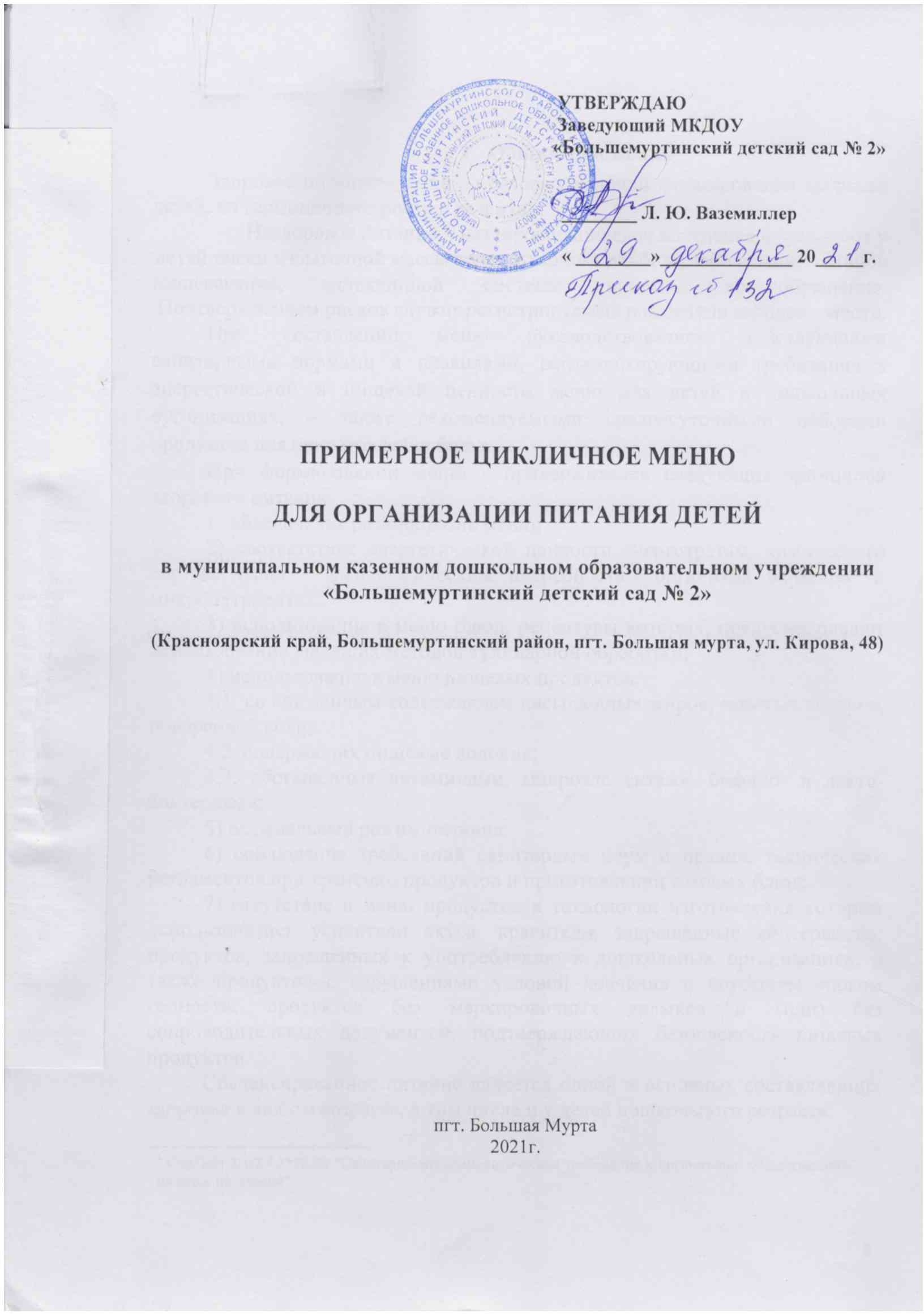 Общие положенияЗдоровое питание – одно из базовых условий формирования здоровья детей, их гармоничного роста и развития.Нездоровое питание и нездоровое пищевое поведение формируют у детей риски избыточной массы тела, сахарного диабета, заболеваний органов пищеварения,	эндокринной	системы,	системы	кровообращения. Подтверждением рисков служат регистрируемые показатели заболеваемости.При составлении меню руководствовались действующими санитарными нормами и правилами, регламентирующими требования к энергетической и пищевой ценности меню для детей в дошкольных организациях, а также рекомендуемыми среднесуточными наборами продуктов для приготовления блюд.При формировании меню - придерживаись следующих принципов здорового питания:обеспечение разнообразия меню;соответствие энергетической ценности энерготратам, химического состава блюд - физиологическим потребностям организма в макро- и микронутриентах;использование в меню блюд, рецептуры которых, предусматривают использование щадящих методов кулинарной обработки;использование в меню пищевых продуктов:со сниженным содержанием насыщенных жиров, простых сахаров, поваренной соли;содержащих пищевые волокна;обогащенные витаминами, микроэлементами, бифидо- и лакто- бактериями;оптимальный режим питания;соблюдение требований санитарных норм и правил, технических регламентов при хранении продуктов и приготовлении готовых блюд;отсутствие в меню продуктов в технологии изготовления которых использовались усилители вкуса, красители, запрещенные консерванты; продуктов, запрещенных к употреблению в дошкольных организациях; а также продуктов с нарушениями условий хранения и истекшим сроком годности, продуктов без маркировочных ярлыков и (или) без сопроводительных документов, подтверждающих безопасность пищевых продуктов.Сбалансированное питание является одной и основных составляющих здоровья в любом возрасте, в том числе и у детей дошкольного возраста. 1 СанПиН 2.3/2.4.3590-20 "Санитарно-эпидемиологические требования к организации общественного питания населения".развитие и здоровье. Первые 1000 дней жизни ребенка являются критическим периодом, когда питание и другие внешние факторы определяют пути будущего развития ребенка. Ранний возраст является также критическим периодом для формирования пищевого поведения и стойких нарушений аппетита (Баранов А.А., 2015). Помимо этого, фактор питания на фоне активного роста и развития оказывает влияние на реализацию генетического потенциала организма (Пырьева Е.А., 2010).Кроме того, в данном возрастном периоде нередко нарушаются принципы здорового питания. Прежде всего это связано с быстрым переводом ребенка на так называемый «взрослый стол», что далеко не всегда соответствует возможностям пищеварительной системы и может приводить к избытку или дефициту поступления основных пищевых веществ, витаминов и микро- макронутриентов, и, как следствие, нарушениям пищевого, нервно- психического и иммунного статуса ребенка, развитию алиментарно- зависимых заболеваний. Частота встречаемости железодефицитной анемии среди детей раннего возраста составляет от 23 до 43 %. Дефицит в питании кальция, витамина D, цинка, йода, полиненасыщенных жирных кислот является распространенной проблемой для детей раннего детского возраста (1-3 года). Проблема избыточной массы тела у детей дошкольного возраста отмечается (по данным выборочных исследований) у 28,7 % мальчиков и 24,6 % девочек (Соболева Н. П., 2014). По оценкам ВОЗ, в 2016 году около 41 миллиона детей в возрасте до 5 лет имели избыточный вес или ожирение; около 14 % американских дошкольников (в возрасте 2–5 лет) страдали ожирением [Kuhl et al., 2014].Для детей в возрасте 1–3 лет характерны интенсивные процессы развития и дифференцировки тканей, органов и систем. Активно протекают обменные процессы, продолжается формирование иммунной системы, претерпевает существенные изменения пищеварительная система. Постепенно у детей развивается челюстно-лицевая мускулатура – к 3 годам ребенок умеет произвольно управлять органами артикуляции, имеет 20 молочных зубов, что позволяет ему откусывать и хорошо пережевывать пищу. Отмечается активный рост как эндокринной, так и экскреторной части поджелудочной железы, активизируется соко- и ферменто-выделительная функция ЖКТ.Все это приводит к возможности увеличения потребляемого объема пищи как в одно кормление, так и за сутки, к удлинению временных промежутков между приемами пищи, а также расширению ассортимента продуктов питания. Именно возрастная потребность детей в определенном наборе нутриентов определяет вид продуктов и способ их приготовления.С учетом режима работы дошкольной организации определяется режим питания детей. Так дошкольные образовательные организации могут функционировать в режиме кратковременного пребывания (до 5 часов в день2 приема пищи), сокращенного дня (8 - 10-часового пребывания - завтрак, второй завтрак, обед и полдник), полного дня (10,5 - 12-часового пребываниязавтрак, второй завтрак, обед, полдник и ужин), продленного дня (13 - 14- часового пребывания) и круглосуточного пребывания детей (24 часа - завтрак, второй завтрак, обед, полдник, ужин, второй ужин).РЕЦЕПТУРЫ БЛЮДХОЛОДНЫЕ БЛЮДАСЫР ТВЕРДЫХ СОРТОВ В НАРЕЗКЕ;Номер рецептуры: 54-1з-2020 (от 1 до 7 лет)Технология приготовления:Сыр разрезают на крупные куски, очищают от наружного покрытия и нарезают ломтиками прямоугольной, квадратной, треугольной или другой формы толщиной 2-3 мм.Сыр нарезают не ранее чем за 30-40 мин до отпуска.Перед раздачей порционированный сыр хранят в холодильнике. Температура подачи: не более 14 градусов С.Характеристика блюда на выходе: Внешний вид - форма нарезки сохранена; вкус, цвет и запах - соответствуют используемому продукту.МАСЛО СЛИВОЧНОЕ (ПОРЦИЯМИ);Номер рецептуры: 53-19з-2020 (от 1 до 7 лет)Технология приготовления:Масло нарезают на кусочки.Перед раздачей порционированное масло хранят в холодильнике. Температура подачи: не более 14 градусов С.Характеристика блюда на выходе: Консистенция – твердая; масса однородная; вкус и запах – сливочного масОГУРЕЦ В НАРЕЗКЕ;Номер рецептуры: 54-2з -2020 (от 1 до 7 лет)Технология приготовления:Огурцы перебирают, замачивают в 10% растворе поваренной соли в течение 10 минут, промывают проточной водой не менее 5 минут небольшими партиями с использованием дуршлагов, сеток. У огурцов отрезают кончики с частью мякоти, затем нарезают кружочками или дольками, раскладывают на тарелки. Температура подачи: не более 14 градусов С. Характеристика блюда на выходе: Внешний вид - огурцы нарезаны кружочками или дольками; вкус и запах - свойственный огурцам.ПОМИДОР В НАРЕЗКЕ;Номер рецептуры: 54-3з -2020 (от 1 до 7 лет)Технология приготовления:Помидоры перебирают, замачивают в 10% растворе поваренной соли в течение 10 минут, промывают проточной водой не менее 5 минут небольшими партиями с использованием дуршлагов, сеток. У помидор вырезают место прикрепления плодоножки, нарезают дольками или кружочками, раскладывают на тарелки. Температура подачи: не более 14 градусов С.Характеристика блюда на выходе:Внешний вид - помидоры нарезаны дольками или кружочками; цвет - красный; вкус и запах - свойственный помидорам.ПЕРЕЦ БОЛГАРСКИЙ В НАРЕЗКЕ;Номер рецептуры: 54-4з-2020 (от 1 до 7 лет)Технология приготовления:Перец перебирают, замачивают в 10% растворе поваренной соли в течение 10 минут, промывают проточной водой не менее 5 минут небольшими партиями с использованием дуршлагов, сеток. У перцев отрезают плодоножку, далее их разрезают, очищают от семян, нарезают брусочками, раскладывают на тарелки. Температура подачи: не более 14 градусов С. Характеристика блюда на выходе:Цвет соответствует ингредиентам нарезки; вкус и запах - сладкого перца.САЛАТ ИЗ СВЕЖИХ ПОМИДОРОВ И ОГУРЦОВ;Номер рецептуры: 54-5з-2020 (от 1 до 3 лет)Номер рецептуры: 54-5з-2020 (от 3 до 7 лет)Технология приготовления:Огурцы перебирают, замачивают в 10% растворе поваренной соли в течение 10 минут, промывают проточной водой не менее 5 минут небольшими партиями с использованием дуршлагов, сеток. У огурцов отрезают кончики с частью мякоти, затем нарезают тонкими ломтиками.Помидоры перебирают, замачивают в 10% растворе поваренной соли в течение 10 минут, промывают проточной водой не менее 5 минут небольшими партиями с использованием дуршлагов, сеток. У помидор вырезают место прикрепления плодоножки, нарезают дольками.Лук перебирают, замачивают в 10% растворе поваренной соли в течение 10 минут, очищают, промывают проточной водой не менее 5 минут, шинкуют. Овощи смешивают, заправляют солью и растительным маслом. Температура подачи: не более 14 градусов С.Характеристика блюда на выходе:Вкус и запах - свойственный овощам в сочетании с луком и растительным маслом.    САЛАТ ИЗ БЕЛОКОЧАННОЙ КАПУСТЫ;Номер рецептуры: 54-7з-2020 (от 1 до 3 лет)    Номер рецептуры: 54-7з-2020 (от 3 до 7 лет)Технология приготовления:Капусту перебирают, удаляют 3 - 4 наружных листа, замачивают в 10% растворе поваренной соли в течение 10 минут, промывают проточной водой не менее 5 минут. Обработанную белокочанную капусту шинкуют тонкой соломкой (1,5 х 15 мм) с помощью овощерезательной машины, кладут в эмалированную посуду, добавляют соль и перетирают деревянным пестиком, выделившийся сок отжимают.Морковь перебирают, замачивают в 10% растворе поваренной соли в течение 10 минут, промывают проточной водой не менее 5 минут. Очищенную морковь промывают, ошпаривают, шинкуют с помощью овощерезательной машины мелкой соломкой или натирают на терке.Лук репчатый перебирают, замачивают в 10% растворе поваренной соли в течение 10 минут, промывают проточной водой, очищают и мелко шинкуют.Для приготовления 2%-го раствора лимонной кислоты в количестве 100 мл к 98 мл охлажденной кипяченной воды добавляют 2 г лимонной кислоты, раствор перемешивают.Подготовленные овощи соединяют, добавляют сахар, раствор лимонной кислоты, масло растительное и перемешивают. Температура подачи: не более 14 градусов С.Характеристика блюда на выходе:Внешний вид - нарезка овощей аккуратная, сохранившаяся; консистенция - слегка хрустящая; цвет - окраска овощей не изменилась; вкус и запах - свойственные входящим в салат продуктам.САЛАТ ИЗ БЕЛОКОЧАННОЙ КАПУСТЫ С МОРКОВЬЮ;Номер рецептуры: 54-8з-2020 (от 1 до 3 лет)Номер рецептуры: 54-8з-2020 (от 3 до 7 лет)Технология приготовления:Капусту перебирают, удаляют 3 - 4 наружных листа, замачивают в 10% растворе поваренной соли в течение 10 минут, промывают проточной водой не менее 5 минут. Обработанную белокочанную капусту шинкуют тонкой соломкой (1,5 х 15 мм) с помощью овощерезательной машины.Морковь перебирают, замачивают в 10% растворе поваренной соли в течение 10 минут, промывают проточной водой не менее 5 минут, очищают. Очищенную морковь промывают, ошпаривают, шинкуют с помощью овощерезательной машины мелкой соломкой (2 на 15 мм).Для приготовления 2%-го раствора лимонной кислоты в количестве 100 мл к 98 мл охлажденной кипяченной воды добавляют 2 г лимонной кислоты, раствор перемешивают.Капусту и морковь складывают в эмалированную кастрюлю, добавляют соль и перетирают деревянным пестиком до выделения сока. Затем заправляют сахаром, раствором лимонной кислоты, растительным маслом, хорошо перемешивают. Температура подачи: не более 14 градусов С.Характеристика блюда на выходе:Внешний вид - нарезка овощей аккуратная, сохранившаяся; консистенция - слегка хрустящая; цвет - окраска овощей не изменилась; вкус и запах - свойственные входящим в салат продуктам.САЛАТ ИЗ БЕЛОКОЧАННОЙ КАПУСТЫ С МОРКОВЬЮ И ЯБЛОКАМИ;Номер рецептуры: 54-9з-2020 (от 1 до 3 лет)Номер рецептуры: 54-9з-2020 (от 3 до 7 лет)Технология приготовления:Капусту перебирают, удаляют 3 - 4 наружных листа, замачивают в 10% растворе поваренной соли в течение 10 минут, промывают проточной водой не менее 5 минут. Обработанную белокочанную капусту шинкуют тонкой соломкой (1,5 х 15 мм) с помощью овощерезательной машины.Морковь перебирают, замачивают небольшими партиями в 10% растворе поваренной соли в течение 10 минут, промывают проточной водой не менее 5 минут, очищают. Очищенную морковь промывают, ошпаривают, шинкуют с помощью овощерезательной машины мелкой соломкой (2 на 15 мм).Яблоки моют в проточной воде не менее 5 минут, ошпаривают, очищают от кожицы, удаляют сердцевину, шинкуют с помощью овощерезательной машины соломкой (2 на 15 мм), сбрызгивают раствором лимонной кислоты.Для приготовления 2%-го раствора лимонной кислоты в количестве 100 мл к 98 мл охлажденной кипяченной воды добавляют 2 г лимонной кислоты, раствор перемешивают.Овощи и яблоки соединяют в эмалированной посуде, заправляют раствором лимонной кислоты, растительным маслом, сахаром, хорошо перемешивают. Температура подачи: не более 14 градусов С.Характеристика блюда на выходе:Внешний вид - нарезка овощей аккуратная, сохранившаяся; консистенция - слегка хрустящая; цвет - окраска овощей и яблок не изменилась; вкус и запах - свойственные входящим в салат продуктТехнология приготовления:Капусту перебирают, удаляют 3 - 4 наружных листа, замачивают в 10% растворе поваренной соли в течение 10 минут, промывают проточной водой не менее 5 минут. Обработанную белокочанную капусту шинкуют тонкой соломкой (1,5 х 15 мм) с помощью овощерезательной машины.Морковь перебирают, замачивают небольшими партиями в 10% растворе поваренной соли в течение 10 минут, промывают проточной водой не менее 5 минут, очищают. Очищенную морковь промывают, ошпаривают, шинкуют с помощью овощерезательной машины мелкой соломкой (2 на 15 мм).Яблоки моют в проточной воде не менее 5 минут, ошпаривают, очищают от кожицы, удаляют сердцевину, шинкуют с помощью овощерезательной машины соломкой (2 на 15 мм), сбрызгивают раствором лимонной кислоты.Для приготовления 2%-го раствора лимонной кислоты в количестве 100 мл к 98 мл охлажденной кипяченной воды добавляют 2 г лимонной кислоты, раствор перемешивают.Овощи и яблоки соединяют в эмалированной посуде, заправляют раствором лимонной кислоты, растительным маслом, сахаром, хорошо перемешивают. Температура подачи: не более 14 градусов С.Характеристика блюда на выходе:Внешний вид - нарезка овощей аккуратная, сохранившаяся; консистенция - слегка хрустящая; цвет - окраска овощей и яблок не изменилась; вкус и запах - свойственные входящим в салат продуктамВИНЕГРЕТ С РАСТИТЕЛЬНЫМ МАСЛОМНомер рецептуры: 54-16з-2020 (от 1 до 3 лет)Номер рецептуры: 54-16з-2020 (от 3 до 7 лет)Технология приготовления:Свеклу перебирают, промывают проточной водой, обрезают, запекают в жарочном шкафу до готовности, охлаждают, нарезают на овощерезке на кубики.Картофель перебирают, моют, чистят, повторно промывают, отваривают, охлаждают, нарезают кубиками.Морковь перебирают, моют, чистят, отваривают, охлаждают, нарезают кубиками. Огурцы очищают от кожицы и семян, нарезают ломтиками 1 х 6 мм, отжимают.Лук репчатый перебирают, замачивают в 10% растворе поваренной соли в течение 10 минут, промывают проточной водой, очищают, повторно промывают, и нарезают на мелкие кубики, бланшируют.Все овощи, за исключением свеклы, соединяют, заправляют растительным маслом и солью. Свеклу заправляют растительным маслом отдельно, затем соединяют с остальными овощами, хорошо перемешивают. Температура подачи: не более 14 градусов С.Характеристика блюда на выходе:Внешний вид - овощи аккуратно нарезаны; консистенция: вареные овощи - мягкие, сырые - слегка хрустящие; цвет - соответствует виду овощей; вкус и запах - соответствуют виду овощей.ГОРОШЕК ЗЕЛЕНЫЙНомер рецептуры: 54-20з-2020 (от 1 до 3 лет)Номер рецептуры: 54-20з-2020 (от 3 до 7 лет)Технология приготовления:Зеленый горошек выкладывают из банок в подготовленную посуду и кипятят в собственном соку 3-5 минут, затем отвар сливают. Охлажденный горошек раскладывают на порции. Температура подачи: не более 14 градусов С.Характеристика блюда на выходе:Внешний вид: зерна сохранили форму; консистенция: зерна мягкие; цвет: характерный для входящих в состав изделия продуктов; вкус и запах: характерный для входящих в состав изделия продуктов, без посторонних привкусов и запахов. Температура подачи: не более 14 градусов С.КУКУРУЗА САХАРНАЯНомер рецептуры: 54-21з-2020 (от 1 до 3 лет)Номер рецептуры: 54-21з-2020 (от 3 до 7 лет)Технология приготовления:Кукурузу консервированную выкладывают из банок в подготовленную посуду и кипятят в собственном соку 3-5 минут, затем отвар сливают. Охлажденную кукурузу раскладывают на порции. Температура подачи: не более 14 градусов С.Характеристика блюда на выходе:Внешний вид: зерна сохранили форму; консистенция: зерна мягкие; цвет: характерный для входящих в состав изделия продуктов; вкус и запах: характерный для входящих в состав изделия продуктов, без посторонних привкусов и запахов.ПЕРВЫЕ БЛЮДАЩИ ИЗ СВЕЖЕЙ КАПУСТЫ СО СМЕТАНОЙ;Номер рецептуры: 54-1с-2020 (от 1 до 7 лет)Технология приготовления:Капусту перебирают, удаляют 3 - 4 наружных листа, промывают проточной водой не менее 5 минут. Обработанную белокочанную капусту шинкуют тонкой соломкой (1,5 х 15 мм) с помощью овощерезательной машины.Морковь перебирают, промывают, очищают, повторно промывают, шинкуют с помощью овощерезательной машины мелкой соломкой.Петрушку (коренья) промывают проточной водой не менее 5 минут, шинкуют.Лук репчатый перебирают, промывают проточной водой, очищают, повторно промывают, и шинкуют.Морковь припускают с маслом и небольшим количеством бульона до полуготовности. Нашинкованный лук слегка бланшируют и пассируют на масле.В кипящий бульон кладут капусту, доводят до кипения, добавляют припущенные коренья, лук и варят 20-30 минут. За 5 минут до готовности добавляют соль, бланшированное томатное пюре, подсушенную муку, разведенную водой, и варят до готовности.За 1-2 мин. до готовности добавляют лавровый лист, сметану и доводят до кипения. Температура подачи: не менее 75 градусов С.Характеристика блюда на выходе:Вкус - капусты в сочетании с овощами; запах - приятный, свойственный вареным овощам.БОРЩ С КАПУСТОЙ И КАРТОФЕЛЕМ СО СМЕТАНОЙ;Номер рецептуры: 54-2с-2020 (от 1 до 7 лет)Технология приготовления:Картофель перебирают, моют, чистят, повторно промывают, нарезают брусочками (кубиками).Капусту перебирают, удаляют 3 - 4 наружных листа, промывают проточной водой не менее 5 минут. Обработанную белокочанную капусту шинкуют тонкой соломкой (1,5 х 15 мм) с помощью овощерезательной машины.Свеклу перебирают, промывают проточной водой, отваривают целиком в кожуре, очищают, нарезают соломкой.Морковь перебирают, промывают, очищают, повторно промывают, шинкуют с помощью овощерезательной машины мелкой соломкой.Лук репчатый перебирают, промывают проточной водой, очищают, повторно промывают, и шинкуют.Петрушку (коренья) промывают проточной водой не менее 5 минут, шинкуют. Морковь и лук пассеруют с добавлением масла.В кипящий бульон закладывают нашинкованную капусту, доводят до кипения, варят 10 мин., затем закладывают картофель, вареную свеклу, коренья, пассерованный лук с морковью, томатную пасту, варят до готовности овощей.За 5 минут до готовности борщ заправляют солью, сахаром, лимонной кислотой.За 1-2 мин. до готовности добавляют лавровый лист, сметану и доводят до кипения. Температура подачи: не менее 75 градусов С.Характеристика блюда на выходе:Вкус - кисло-сладкий; запах - приятный, свойственный вареным овощам.РАССОЛЬНИК ЛЕНИНГРАДСКИЙ;Номер рецептуры: 54-3с-2020 (от 1 до 7 лет)Технология приготовления:Картофель	перебирают,	моют,	чистят,	повторно	промывают,	нарезают	брусочками (кубиками).Морковь перебирают, промывают, очищают, повторно промывают, шинкуют с помощью овощерезательной машины мелкой соломкой.Лук репчатый перебирают, промывают проточной водой, очищают, повторно промывают, и шинкуют.Морковь и лук пассеруют с добавлением масла.Соленые огурцы очищают от кожицы, удаляют семена, нарезают ромбиками. Соленые огурцы припускают в небольшом количестве бульона 10-15 мин.Крупу рисовую перебирают, промывают несколько раз, меняя воду.Крупу закладывают в кипящую воду в соотношении 1:3, варят, помешивая до полуготовности, отвар сливают.В кипящий бульон кладут полупроваренную крупу, варят 10 мин, добавляют картофель, пассерованные репчатый лук и морковь, через 5-10 мин добавляют припущенные огурцы.За 5 минут до готовности рассольник заправляют солью.За 1-2 мин. до готовности добавляют лавровый лист, сметану и доводят до кипения. Температура подачи: не менее 75 градусов С.Характеристика блюда на выходе:Вкус - соответствует наименованию блюда; запах - аромат огурцов, крупы и овощей.СУП ИЗ ОВОЩЕЙ С ФРИКАДЕЛЬКАМИ МЯСНЫМИ;Номер рецептуры: 54-5с-2020 (от 1 до 7 лет)Технология приготовления:Картофель перебирают, моют, чистят, повторно промывают, нарезают брусочками (кубиками).Морковь перебирают, промывают, шинкуют с помощью овощерезательной машины мелкой соломкой.Лук репчатый перебирают, промывают проточной водой, очищают, повторно промывают, и шинкуют, делят на две части.Одну часть лука бланшируют, затем пассеруют вместе с морковью и петрушкой, вторую часть лука бланшируют отдельно для добавления в мясо.Мясо дефростируют, промывают проточной водой при помощи щетки, разрезают на куски и пропускают через мясорубку (2-3 раза), добавляют мелко рубленный бланшированный лук, яйцо, соль и воду, перемешивают и выбивают, затем разделывают на шарики по 7-10 г, укладывают на смоченную кипяченой водой решетку паровой коробки и готовят на пару 15-20 минут, или варят в кастрюле – 15-20 минут. Готовые фрикадельки хранят в бульоне, перед отпуском еще раз доводят до кипения.В кипящий бульон кладут картофель, нарезанный брусочками. Добавляют припущенную морковь, бланшированный и пассированный репчатый лук, томатную пасту. Варят до готовности.За 5 минут до готовности суп заправляют солью.За 1-2 мин. до готовности добавляют лавровый лист.При отпуске в тарелку кладут горячие фрикадельки и наливают суп. Температура подачи: не менее 75 градусов С.Характеристика блюда на выходе:Внешний вид – бульон прозрачный, форма овощей сохранена, консистенция мягкая, фрикадельки – сочные; вкус – соответствует наименованию блюда; запах - аромат мяса и овощей.СУП КАРТОФЕЛЬНЫЙ С МАКАРОННЫМИ ИЗДЕЛИЯМИ;Номер рецептуры: 54-7с-2020 (от 1 до 7 лет)Технология приготовления:Картофель	перебирают,	моют,	чистят,	повторно	промывают,	нарезают	брусочками (кубиками).Морковь перебирают, промывают, очищают, повторно промывают, шинкуют с помощью овощерезательной машины мелкой соломкой.Лук репчатый перебирают, промывают проточной водой, очищают, повторно промывают, и шинкуют.Лук бланшируют, затем пассеруют вместе с морковью с добавлением масла.В кипящий бульон кладут картофель, и варят 5-10 минут, затем добавляют макаронные изделия и варят ещё 10-15 минут, за 10 минут до окончания варки добавляют бланшированные морковь слуком. Можно макаронные изделия отваривать до полуготовности отдельно, тогда бульон будет прозрачнее.За 5 минут до готовности суп заправляют солью.За 1-2 мин. до готовности добавляют лавровый лист. Температура подачи: не менее 75 градусов С. Характеристика блюда на выходе:Внешний вид – картофель, макаронные изделия и овощи сохранили форму нарезки; консистенция– картофель, макаронные изделия и овощи – мягкие; цвет бульона - желтоватый; вкус свойственный картофельному супу; запах – овощей, картофеля и макаронных изделий.СУП КАРТОФЕЛЬНЫЙ С ГОРОХОМ;Номер рецептуры: 54-8с-2020 (от 1 до 7 лет)Технология приготовления:Горох перебирают, моют, выдерживают в холодной воде 3-4 часа.Картофель	перебирают,	моют,	чистят,	повторно	промывают,	нарезают	брусочками (кубиками).Петрушку (коренья) промывают проточной водой не менее 5 минут, шинкуют.Морковь перебирают, промывают, очищают, повторно промывают, шинкуют с помощью овощерезательной машины мелкой соломкой.Лук репчатый перебирают, промывают проточной водой, очищают, повторно промывают, и шинкуют.Лук бланшируют, затем пассеруют вместе с морковью и петрушкой на масле.Подготовленный горох кладут в бульон доводят до кипения. Добавляют картофель, нарезанный кубиками, пассерованные с маслом морковь и петрушку, лук и варят до готовности.За 5 минут до готовности суп заправляют солью.За 1-2 мин. до готовности добавляют лавровый лист. Температура подачи: не менее 75 градусов С. Характеристика блюда на выходе:Внешний вид – картофель и овощи сохранили форму нарезки, горох разваренный; консистенция – картофель, горох и овощи – мягкие; цвет бульона - желтоватый; вкус - свойственный гороху; запах – гороха.СУП КРЕСТЬЯНСКИЙ С КРУПОЙ (КРУПА РИСОВАЯ);Номер рецептуры: 54-11с-2020 (от 1 до 7 лет)Технология приготовления:Капусту перебирают, удаляют 3 - 4 наружных листа, промывают проточной водой не менее 5 минут. Обработанную белокочанную капусту шинкуют тонкой соломкой (1,5 х 15 мм) с помощью овощерезательной машины.Картофель перебирают, моют, чистят, повторно промывают, нарезают брусочками (кубиками).Крупу рисовую перебирают, промывают, несколько раз меняя воду.Морковь перебирают, промывают, очищают, повторно промывают, шинкуют с помощью овощерезательной машины мелкой соломкой.Лук репчатый перебирают, промывают проточной водой, очищают, повторно промывают, и шинкуют.Лук бланшируют, затем пассеруют вместе с морковью с добавлением масла.Крупу после промывания закладывают в кипящую воду, варят до полуготовности, отвар сливают.В кипящий бульон кладут подготовленную крупу, доводят до кипения, затем добавляют капусту, картофель. За 10 минут до окончания варки добавляют пассерованные морковь и лук, варят суп до готовности.За 5 минут до готовности суп заправляют солью.За 1-2 минуты до готовности добавляют лавровый лист, сметану и доводят до кипения. Температура подачи: не менее 75 градусов С.Характеристика блюда на выходе:Внешний вид – картофель и овощи сохранили форму нарезки, крупа хорошо разварена, но не потеряла форму; консистенция: картофель, овощи, крупа - мягкие; цвет - бульон светлый, полупрозрачный; запах - овощей и крупы.СУП С РЫБНЫМИ КОНСЕРВАМИ (ГОРБУША);Номер рецептуры: 54-12с-2020 (от 1 до 7 лет)Технология приготовления:Картофель	перебирают,	моют,	чистят,	повторно	промывают,	нарезают	брусочками (кубиками).Крупу рисовую перебирают, промывают, несколько раз меняя воду. Петрушку (зелень) промывают проточной водой не менее 5 минут, шинкуют.Морковь перебирают, промывают, очищают, повторно промывают, шинкуют с помощью овощерезательной машины мелкой соломкой.Лук репчатый перебирают, промывают проточной водой, очищают, повторно промывают, и шинкуют.Лук бланшируют, затем пассеруют вместе с морковью и петрушкой с добавлением масла. Рыбные консервы открывают, рыбу измельчают.Крупу после промывания закладывают в кипящую воду, варят до полуготовности, отвар сливают.В кипящую воду кладут подготовленную крупу, доводят до кипения, затем добавляют картофель. За 10 минут до окончания варки добавляют пассерованные морковь, лук, рыбу и варят суп до готовности.За 5 минут до готовности суп заправляют солью.За 1-2 мин. до готовности добавляют лавровый лист. Температура подачи: не менее 75 градусов С. Характеристика блюда на выходе:Внешний вид - картофель нарезан брусочками или кубиками, рис сохранил форму; консистенция – овощей, рыбы - мягкая, овощи сохранили форму; цвет: бульона - светлый; вкус - рыбы, овощей и риса.РАССОЛЬНИК ЛЕНИНГРАДСКИЙ С РИСОМ;Номер рецептуры: 54-15с-2020 (от 1 до 7 лет) – для детей с целиакиейТехнология приготовления:Картофель перебирают, моют, чистят, повторно промывают, нарезают брусочками или кубиками.Морковь перебирают, промывают, очищают, повторно промывают, шинкуют с помощью овощерезательной машины мелкой соломкой.Лук репчатый перебирают, промывают проточной водой, очищают, повторно промывают, и шинкуют.Морковь и лук пассеруют с добавлением масла и воды.Огурцы очищают от кожицы, удаляют семена, нарезают ромбиками, припускают в небольшом количестве воды 10-15 мин.Петрушку промывают проточной водой не менее 5 минут, шинкуют.Крупу рисовую перебирают, промывают несколько раз, меняя воду. Крупу закладывают в кипящую воду в соотношении 1:3, варят, помешивая до полуготовности, отвар сливают.В кипящую воду кладут полупроваренную крупу, варят 10 мин, добавляют картофель, пассированные репчатый лук, зелень и морковь, через 5-10 мин добавляют припущенные огурцы.За 5 минут до готовности рассольник заправляют солью. Температура подачи: не менее 75 градусов С.Характеристика блюда на выходе:Внешний вид - овощи сохранили форму; консистенция овощей мягкая, крупа хорошо разварена, но не потеряла форму; вкус - соответствует наименованию блюда; запах - аромат огурцов, крупы и овощей.СВЕКОЛЬНИК;Номер рецептуры: 54-18с-2020 (от 1 до 7 лет)Технология приготовления:Картофель перебирают, моют, чистят, нарезают брусочками (кубиками). Свеклу перебирают, промывают проточной водой, отваривают целиком в кожуре, очищают, нарезают соломкой. Морковь перебирают, промывают, шинкуют с помощью овощерезательной машины мелкой соломкой. Лук репчатый перебирают, промывают проточной водой, очищают и шинкуют. Морковь и лук пассеруют. В кипящий бульон закладывают картофель, вареную свеклу, пассерованный лук с морковью, томатную пасту, варят до готовности овощей. За 5 минут до готовности заправляют солью. За 1-2 мин. до готовности добавляют лавровый лист, сметану и доводят до кипения. Температура подачи: не менее 75 градусов С.Характеристика блюда на выходе:Внешний вид – бульон темно-розового цвета, на поверхности жидкой части сметана, форма овощей сохранена, консистенция мягкая; вкус – соответствует наименованию блюда; запах - аромат овощей.БЛЮДА ИЗ КРУП - КАШИКАША ВЯЗКАЯ МОЛОЧНАЯ ПШЕННАЯ;Номер рецептуры: 54-6к-2020 (от 1 до 3 лет)Номер рецептуры: 54-6к-2020 (от 3 до 7 лет)Технология приготовления:Крупу перебирают, промывают сначала теплой водой (40-50 С), затем горячей водой (60-70 С), пшено после промывания ошпаривают.В кипящую воду с молоком, добавляют соль, сахар и доводят до кипения, затем всыпают подготовленную крупу и варят кашу при слабом кипении.За 2-3 минуты до готовности добавляют растопленное сливочное масло, перемешивают затем упаривают при закрытой крышке.Температура подачи: не менее 65 градусов С.Характеристика блюда на выходе:Внешний вид - каша мягкая, однородная; консистенция - мягкая, однородная; цвет - желтоватый; вкус и запах - соответствуют наименованию каши.КАША ВЯЗКАЯ МОЛОЧНАЯ ОВСЯНАЯ;Номер рецептуры: 54-9к-2020 (от 1 до 3 лет)Номер рецептуры: 54-9к-2020 (от 3 до 7 лет)Технология приготовления:Крупу перебирают, промывают, несколько раз меняя воду.Подготовленную крупу засыпают в кипящую воду, добавляют горячее молоко, соль, сахар и варят, помешивая, пока каша не загустеет, добавляют растопленное сливочное масло, перемешивают затем упаривают при закрытой крышке.Температура подачи: не менее 65 градусов С.Характеристика блюда на выходе:Внешний вид - зерна крупы набухшие, полностью разваренные; консистенция - однородная, вязкая, зерна – мягкие; цвет - серовато белый; вкус и запах - соответствуют наименованию каши.КАША ВЯЗКАЯ МОЛОЧНАЯ ПШЕНИЧНАЯ;Номер рецептуры: 54-13к-2020 (от 1 до 3 лет)Номер рецептуры: 54-13к-2020 (от 3 до 7 лет)Технология приготовления:Крупу перебирают, промывают сначала теплой водой (40-50 С), затем горячей водой (60-70 С), после промывания ошпаривают. В кипящую воду с молоком, добавляют йодированную соль, сахар и доводят до кипения, затем всыпают подготовленную крупу и варят кашу до готовности при слабом кипении. При отпуске заправляют растопленным сливочным маслом.Температура подачи: не менее 65 градусов С.Характеристика блюда на выходе:Внешний вид: зерна полностью набухшие, мягкие консистенция: мягкая, однородная; цвет: от кремового до желтоватого; вкус и запах соответствуют наименованию каши.КАША "ДРУЖБА";Номер рецептуры: 54-16к-2020 (от 1 до 3 лет)Номер рецептуры: 54-16к-2020 (от 3 до 7 лет)Технология приготовления:Пшено перебирают, промывают сначала теплой водой (40-50 С), затем горячей водой (60-70 С), пшено после промывания ошпаривают.Рис перебирают, промывают, несколько раз меняя воду. Пшеничную крупу промывают, несколько раз меняя воду.Крупы сначала варят отдельно, закладывая в кипящую воду до полуготовности.Крупы соединяют, заливают теплым молоком, добавляют сахар, соль, доводят до кипения, варят при слабом кипении до поглощения жидкости над поверхностью крупы.За 10 минут до готовности добавляют растопленное сливочное масло, перемешивают, упаривают при закрытой крышке.Температура подачи: не менее 65 градусов С.Характеристика блюда на выходе:Внешний вид - зерна полностью набухшие, мягкие; консистенция - однородная; цвет, вкус и запах- соответствуют наименованию каши.СУП МОЛОЧНЫЙ С МАКАРОННЫМИ ИЗДЕЛИЯМИ;Номер рецептуры: 54-19к-2020 (от 3 до 7 лет)Технология приготовления:Макаронные варят в подсоленной воде 10-15 минут до полуготовности, воду сливают. Полуготовые макаронные изделия закладывают в кипящую воду, добавляют горячее молоко, соль, сахар, растопленное сливочное масло и варят до готовности помешивая.Температура подачи: не менее 75 градусов С.Характеристика блюда на выходе:Внешний вид - макаронные изделия сохранили форму; консистенция, цвет, вкус и запах - соответствуют наименованию супа.КАША ЖИДКАЯ МОЛОЧНАЯ РИСОВАЯ;Номер рецептуры: 54-21к-2020 (от 1 до 3 лет)Номер рецептуры: 54-21к-2020 (от 3 до 7 лет)Технология приготовления:Рисовую крупу перебрать, промыть под проточной водой, засыпать в кипящее молоко с водой, варить при периодическом помешивании пока зерна крупы не набухнут, затем добавить соль, перемешать и продолжать варить под закрытой крышкой при слабом кипении до готовности, в конце варки добавить сливочное масло и довести до кипения.Температура подачи: не менее 65 градусов С.Характеристика блюда на выходе:Внешний вид - каша однородная, текучая, зерна мягкие, без комков; консистенция – жидкая, текучая; цвет – белый; вкус и запах – каши и масла.ГАРНИРЫМАКАРОНЫ ОТВАРНЫЕ;Номер рецептуры: 54-1г-2020 (от 1 до 3 лет)Номер рецептуры: 54-1г-2020 (от 3 до 7 лет)Технология приготовления:Макаронные изделия варят в большом количестве кипящей подсоленной воды 25-30 минут (лапшу- 20-25 минут, вермишель - 10-12 минут); проверяют на готовность - на разрезе не должно быть прослоек не проваренной муки. Готовые макаронные изделия откидывают, дают стечь отвару, выкладывают на противень слоем 3-4 см, заправляют растопленным сливочным маслом и прогревают в жарочном шкафу при температуре 140-160 градусов Цельсия 5 минут, блюдо готово к раздаче. Температура подачи: не менее 65 градусов С.Характеристика блюда на выходе:Внешний вид - макаронные изделия должны сохранить форму, увеличиться в объеме в 2-3 раза, хорошо отделяться друг от друга; цвет, вкус и запах - присущий макаронным изделиям со вкусом сливочного масла.МАКАРОНЫ ОТВАРНЫЕ С ОВОЩАМИ;Номер рецептуры: 54-2г-2020 (от 1 до 3 лет)Номер рецептуры: 54-2г-2020 (от 3 до 7 лет)Технология приготовления:Морковь перебирают, промывают, шинкуют с помощью овощерезательной машины мелкой соломкой, пассеруют с добавлением небольшого количества воды, сливочного масла и томат- пюре 5-7 минут.Консервированный зеленый горошек доводят до кипения в собственном отваре и откидывают. Макаронные изделия варят в большом количестве кипящей подсоленной воды 25-30 минут (лапшу- 20-25 минут, вермишель - 10-12 минут); проверяют на готовность - на разрезе не должно быть прослоек не проваренной муки.Готовые макаронные изделия откидывают, дают стечь отвару, выкладывают на противень слоем 3-4 см, добавляют к ним зеленый горошек, морковь с томатным пюре, укроп, заправляют растопленным сливочным маслом, перемешивают и прогревают в жарочном шкафу при температуре 160 градусов Цельсия 5-7 минут, охлаждают до температуры 90 градусов Цельсия, блюдо готово к раздаче. Температура подачи: не менее 65 градусов С.Характеристика блюда на выходе:Внешний вид: макаронные изделия должны сохранить форму, хорошо отделяться друг от друга; овощи сохраняют форму; цвет, вкус и запах соответствует наименованию блюда.МАКАРОНЫ ОТВАРНЫЕ С СЫРОМ;Номер рецептуры: 54-3г-2020 (от 1 до 3 лет)Номер рецептуры: 54-3г-2020 (от 3 до 7 лет)Технология приготовления:Сыр разрезают на крупные куски, очищают от наружного покрытия, натирают на терке. Макаронные изделия варят в большом количестве кипящей подсоленной воды 25-30 минут (лапшу- 20-25 минут, вермишель - 10-12 минут); проверяют на готовность - на разрезе не должно быть прослоек не проваренной муки. Готовые макаронные изделия откидывают, дают стечь отвару, выкладывают на противень слоем 3-4 см, заправляют растопленным сливочным маслом и прогревают в жарочном шкафу при температуре 140-160 градусов Цельсия 5 минут, блюдо готово к раздаче, перед подачей посыпают сыром. Температура подачи: не менее 65 градусов С. Характеристика блюда на выходе:Внешний вид - макаронные изделия должны сохранить форму, увеличиться в объеме в 2-3 раза, хорошо отделяться друг от друга; цвет, вкус и запах - присущий макаронным изделиям со вкусом сливочного масла и сыра.КАША ГРЕЧНЕВАЯ РАССЫПЧАТАЯ;Номер рецептуры: 54-4г-2020 (от 1 до 3 лет)Номер рецептуры: 54-4г-2020 (от 3 до 7 лет)Технология приготовления:Крупу перебирают, промывают, несколько раз меняя воду, засыпают в кипящую подсоленную воду, всплывающие пустые зерна удаляют (ситечком) и варят до загустения, помешивая.Когда каша сделается густой, помешивание прекращают, закрывают крышкой и доводят до готовности на пару или водяной бане (температура 100 С) или в жарочном шкафу при температуре 140-160 градусов Цельсия. Затем вливают растопленное сливочное масло, взрыхляют поварской вилкой, уваривают еще 3-4 мин. Температура подачи: не менее 65 градусов С.Характеристика блюда на выходе:Внешний вид - зерна крупы полностью набухшие, сохраняют форму, легко отделяются друг от друга; консистенция - рассыпчатая; цвет, вкус и запах: соответствует наименованию блюда.РИС ОТВАРНОЙ;Номер рецептуры: 54-6г-2020 (от 1 до 3 лет)Номер рецептуры: 54-6г-2020 (от 3 до 7 лет)Технология приготовления:Рис перебирают, промывают в теплой воде несколько раз меняя воду.Подготовленную крупу всыпают в кипящую подсоленную воду и варят при слабом кипении. Когда зерна набухнут и станут мягкими, рис откидывают на сито, дают воде стечь. Рис перекладывают на противень слоем 3-4 см, заправляют горячим сливочным маслом, перемешивают и прогревают в жарочном шкафу при температуре 160 градусов Цельсия 5-7 мин. Температура подачи: не менее 65 градусов С.Характеристика блюда на выходе:Внешний вид: зерна крупы набухшие, не деформированные, не слипшиеся; консистенция: мягкая; вкус: не допускается вкус подгорелой каши; запах: не допускается запах подгорелой каши.РАГУ ИЗ ОВОЩЕЙ;Номер рецептуры: 54-9г-2020 (от 1 до 3 лет)Номер рецептуры: 54-9г-2020 (от 3 до 7 лет)Технология приготовления:Капусту перебирают, удаляют 3 - 4 наружных листа, промывают проточной водой не менее 5 минут. Обработанную белокочанную капусту нарезают шашками, припускают в половине масла, указанного в технологии.Морковь перебирают, промывают, нарезают на кубики, припускают в оставшемся масле.Лук репчатый перебирают, промывают проточной водой, очищают, измельчают, бланшируют. Репу моют, очищают, нарезают кубиками, затем бланшируют.Картофель перебирают, моют, чистят, нарезают кубиками, бланшируют.В подготовленную посуду закладывают припущенную морковь, капусту, бланшированный лук, картофель, репу, заливают сметанным соусом из расчета 45 гр. на 1 порцию (технологическая карта - 54-1соус-2020) и тушат 15-20 минут, добавляют соль и доводят до готовности. Температура подачи: не менее 65 градусов С.Характеристика блюда на выходе:Внешний вид - кусочки овощей одинаковой формы и величины, форма нарезки сохранена, допускается что часть картофеля разварена; консистенция - мягкая сочная; вкус и запах – соответствует наименованию блюда.КАРТОФЕЛЬНОЕ ПЮРЕ;Номер рецептуры: 54-11г-2020 (от 1 до 3 лет)Номер рецептуры: 54-11г-2020 (от 3 до 7 лет)Технология приготовления:Картофель перебирают, моют, чистят, крупные клубни нарезают дольками, мелкие - целиком укладывают в посуду (слоем 50 см), заливают горячей водой, чтобы она покрывала картофель на 1-1,5 см, добавляют соль, закрывают крышкой и варят при слабом кипении до готовности. Отвар сливают, картофель подсушивают, пропускают через протирочную машину. Температура картофеля должна быть не менее 80 градусов Цельсия. В горячую картофельную массу добавляют в 2-3 приема горячее кипяченное молоко, растопленное сливочное масло. Пюре доводят до температуры 100 градусов Цельсия, постоянно помешивая, и прогревают 5-6 минут. Температура подачи: не менее 65 градусов С.Характеристика блюда на выходе: Внешний вид - однородная масса без комочков не протертого картофеля; консистенция - густая, пышная; вкус, запах: соответствует наименованию блюда.РАГУ ИЗ ОВОЩЕЙ С КАБАЧКАМИНомер рецептуры: 54-24г-2020 (от 1 до 3 лет)Номер рецептуры: 54-24г-2020 (от 3 до 7 лет)Технология приготовления:Картофель перебирают, моют, чистят, нарезают кубиками, запекают в жарочном шкафу. Капусту перебирают, удаляют 3 - 4 наружных листа, промывают проточной водой не менее 5 минут. Обработанную белокочанную капусту шинкуют шашками, припускают. Кабачки моют, очищают от кожицы, нарезают кубиками Морковь перебирают, промывают, нарезают кубиками, припускают с мослом до полуготовности, добавляют запеченный картофель, припущенную капусту, кабачки сырые, соль, зеленый горошек консервированный, припускают при закрытой крышке 10-15 минут, добавляют сметанный соус (номер технологической карты 54- 1соус-2020) и тушат в соусе еще 10-15 минут.Температура подачи: не менее 65 градусов С.Характеристика блюда на выходе:Внешний вид: кусочки овощей одинаковой величины; консистенция: мягкая, сочная; форма нарезки сохранилась, допускается часть разварившегося картофеля; не допускается запах подгоревших и пареных овощей.БЛЮДА ИЗ ЯИЦ И ТВОРОГАОМЛЕТ НАТУРАЛЬНЫЙ;Номер рецептуры: 54-1о-2020 (от 1 до 3 лет)Номер рецептуры: 54-1о-2020 (от 3 до 7 лет)Технология приготовления:Подготовленные (обработанные) яйца разбивают в отдельную посуду по 2-3 шт. и потом соединяют с общей массой. В яичную смесь добавляют молоко и соль, перемешивают и взбивают до образования пены. Затем яичную массу выливают на разогретый смазанный маслом (половина от закладываемого масла) противень слоем 2,5-3,0 см и запекают в духовом шкафу (пароконвектомате) при температуре 180-200 градусов Цельсия 8-10 минут до образования румяной корочки.Омлет можно варить на пару 25-30 мин.Перед подачей нарезают на порции, поливают оставшейся половиной растопленного сливочного масла. Температура подачи: не менее 65 градусов С.Характеристика блюда на выходе:Внешний вид - пористый, слегка зарумянен; консистенция - нежная, пористая поверхность слегка зарумянена; цвет - золотисто-желтый; вкус и запах - соответствуют наименованию блюда.ОМЛЕТ С ЗЕЛЕНЫМ ГОРОШКОМ;Номер рецептуры: 54-2о-2020 (от 1 до 3 лет)Номер рецептуры: 54-2о-2020 (от 3 до 7 лет)Технология приготовления:Подготовленные (обработанные) яйца разбивают в отдельную посуду по 2-3 шт. и потом соединяют с общей массой. В яичную смесь добавляют молоко и соль, перемешивают и взбивают до образования пены.Зеленый горошек консервированный доводят до кипения в отваре при открытой крышке, отвар сливают, горошек охлаждают и вводят в яичную массу.Затем яичную массу выливают на разогретый смазанный маслом (половина от закладываемого масла) противень слоем 2,5-3,0 см и запекают в духовом шкафу (пароконвектомате) при температуре 180-200 градусов Цельсия 8-10 минут до образования румяной корочки.Омлет можно варить на пару 25-30 мин.Перед подачей нарезают на порции, поливают оставшейся половиной растопленного сливочного масла. Температура подачи: не менее 65 градусов С.Характеристика блюда на выходе:Внешний вид - пористый, слегка зарумянен; консистенция - нежная, пористая поверхность слегка зарумянена, горошек распределен равномерно; вкус и запах - соответствуют наименованию блюда.ОМЛЕТ С СЫРОМ;Номер рецептуры: 54-4о-2020 (от 1 до 3 лет)Номер рецептуры: 54-4о-2020 (от 3 до 7 лет)Технология приготовления:Сыр разрезают на крупные куски, очищают от наружного покрытия, натирают на терке. Подготовленные (обработанные) яйца разбивают в отдельную посуду по 2-3 шт. и потом соединяют с общей массой. В яичную смесь добавляют молоко и соль, добавляют тертый сыр, перемешивают и взбивают до образования пены, затем выливают на разогретый смазанный маслом (половина от закладываемого масла) противень слоем 2,5-3,0 см и запекают в духовом шкафу (пароконвектомате) при температуре 180-200 градусов Цельсия 8-10 минут до образования румяной корочки.Омлет можно варить на пару 25-30 мин.Перед подачей нарезают на порции, поливают оставшейся половиной растопленного сливочного масла. Температура подачи: не менее 65 градусов С.Характеристика блюда на выходе:Внешний вид - пористый, слегка зарумянен; консистенция - нежная, пористая поверхность слегка зарумянена; вкус и запах - соответствуют наименованию блюда.ЯЙЦО ВАРЕНОЕ;Номер рецептуры: 54-6о-2020 (от 1 до 7 лет)Технология приготовления:Яйца обрабатывают, погружают в кипящую подсоленную воду и варят вкрутую 8-10 мин с момента закипания. После варки яйца погружают в холодную воду. Температура подачи: не менее 65 градусов С.Характеристика блюда на выходе:Внешний вид - круглоовальной формы, без трещин на поверхности; вкус свежего вареного яйца, приятный.ЗАПЕКАНКА ИЗ ТВОРОГА;Номер рецептуры: 54-1т-2020 (от 1 до 3 лет)Номер рецептуры: 54-1т-2020 (от 3 до 7 лет)Технология приготовления:Творог перетирают.В горячей воде растворяют ванилин и всыпают манную крупу, помешивая, проваривают 10 минут, охлаждают.Протертый творог смешивают с заваренной и охлажденной вязкой манной кашей. Добавляют сырые яйца, сахар, соль.Подготовленную	массу	выкладывают	в	смазанный	сливочным	маслом	и	посыпанный панировочными сухарями противень слоем 3-4 см.Поверхность массы разравнивают, смазывают сметаной и запекают в духовом шкафу (пароконвектомате) при температуре 250 градусов Цельсия до образования корочки, затем при температуре 180-200 градусов Цельсия до готовности (суммарно не менее 15 минут).Готовность блюда определяют по уплотнению структуры — запеканка легко отделяется от стенок противня.Перед отпуском запеканку нарезают на порции.Характеристика блюда на выходе:Внешний вид - поверхность ровная, без трещин; консистенция - упругая; поверхность - ровная; на разрезе – белый; вкус и запах - творожный с ванилином. Температура подачи: не менее 65 градусов С.   СЫРНИКИ;Номер рецептуры: 54-6т-2020 (от 1 до 3 лет)Номер рецептуры: 54-6т-2020 (от 3 до 7 лет)Технология приготовления:Творог перетирают.Подготовленные (обработанные) яйца разбивают в отдельную посуду по 2-3 шт. и потом соединяют с общей массой.Ванилин растворяют в горячей воде.В протертый творог добавляют манную крупу, сырые яйца, ванилин, сахар, соль.Массу хорошо перемешивают, придают ей форму батончика в диаметре 5-6 см, нарезают поперек, панируют в муке (1/2 нормы), формуют в виде круглых биточков толщиной 1,5 см, укладывают в смазанную сливочным маслом емкость. Сметану смешивают с оставшейся мукой. Полученной смесью смазывают поверхность сырников, и запекают в жарочном шкафу (пароконвектомате) при температуре 250 градусов Цельсия 10-20 минут, до образования корочки, затем при температуре 180-200 градусов доводят до готовности (суммарно не менее 20-ти минут). Температура подачи: не менее 65 градусов С.Характеристика блюда на выходе:Внешний вид - на поверхности нет трещин, держит форму; консистенция - нежная, однородно промешанная; вкус и запах - творожный.БЛЮДА ИЗ РЫБЫКОТЛЕТЫ РЫБНЫЕ (МИНТАЙ);Номер рецептуры: 54-3р-2020 (от 1 до 3 лет)Номер рецептуры: 54-3р-2020 (от 3 до 7 лет)Технология приготовления:Подготовленные (обработанные) яйца разбивают в отдельную посуду по 2-3 шт. и потом соединяют с общей массой.Рыбное филе размораживают на воздухе или в холодной воде с температурой не выше +12 градусов Цельсия из расчета 2 л на 1 кг рыбы. Для сокращения потерь минеральных веществ в воду рекомендуется добавлять соль из расчета 7 - 10 г. на 1 литр.Размороженную рыбу очищают от кожи, разрезают на куски и измельчают на мясорубке, второй раз пропускают через мясорубку вместе с замоченным в воде и отжатым пшеничным хлебом, добавляют соль, сливочное масло, сырые яйца, оставшуюся воду, все тщательно перемешивают и выбивают.Из рыбной котлетной массы формируют котлеты.Изделия укладывают на противень, смазанный маслом в один ряд, добавляют процеженный рыбный бульон или воду и запекают до готовности (20-25 минут) в духовом шкафу или пароконвектомате. Температура подачи: не менее 65 градусов С.Характеристика блюда на выходе:Консистенция - однородная, рыхлая, сочная; вкус и запах -рыбный.ТЕФТЕЛИ РЫБНЫЕ (МИНТАЙ);Номер рецептуры: 54-11р-2020 (от 1 до 3 лет)Номер рецептуры: 54-11р-2020 (от 3 до 7 лет)Технология приготовления:Подготовленные (обработанные) яйца разбивают в отдельную посуду по 2-3 шт. и потом соединяют с общей массой. Обработанные яйца взбивают.Лук репчатый перебирают, промывают проточной водой, очищают, измельчают, бланшируют. Рыбное филе размораживают на воздухе или в холодной воде с температурой не выше +12 градусов, обмывают водой, очищают от кожи и нарезают на кусочки массой 50-100 г., измельчают на мясорубке двукратно - первый раз без добавления хлеба, второй раз с бланшированным репчатым луком и замоченным в воде или молоке пшеничным хлебом, добавляют яйца, соль.Массу хорошо перемешивают, выбивают и формуют по 15-20 гр., панируют в муке, запекают в духовом шкафу на масле 5-7 минут, затем заливают соусом белым основным из расчета 20 гр. на 1 порцию (технологическая карта - 54-2соус-2020), добавляют воду (10% от массы соуса) и тушат 10-15 мин. При отпуске тефтели поливают соусом, в котором они тушились. Температура подачи: не менее 65 градусов С.Характеристика блюда на выходе:Консистенция - однородная, сочная; вкус и запах – рыбный.вкус и запах – рыбный.БЛЮДА ИЗ МЯСАБЕФСТРОГАНОВ ИЗ ОТВАРНОЙ ГОВЯДИНЫ;Номер рецептуры: 54-1м-2020 (от 1 до 3 лет)Номер рецептуры: 54-1м-2020 (от 3 до 7 лет)Технология приготовления:Петрушку (коренья) промывают проточной водой не менее 5 минут, шинкуют.Морковь перебирают, промывают, шинкуют с помощью овощерезательной машины мелкой соломкой.Морковь и петрушку отваривают, чистят и протирают.Лук репчатый перебирают, промывают проточной водой, очищают и шинкуют. Лук бланшируют, затем пассеруют.Мясо размораживают в дефростере или в мясном цехе на производственных столах. Оттаявшее мясо разрезают на куски, отваривают до готовности (готовность определяется выделением бесцветного сока в месте прокола). Вареное мясо очищают от пленок и соединительной ткани, нарезают соломкой длиной 3х3х30 ммМясо соединяют с протертыми овощами, пассерованным луком и заливают сметанным соусом, добавляют соль и тушат 5-10 минут. Температура подачи: не менее 65 градусов С.Характеристика блюда на выходе:Внешний вид - кусочки мяса сохраняют форму нарезки; консистенция - мягкая; вкус - вареного мяса и овощей; запах - вареного мяса, сметаны и овощей.ГУЛЯШ ИЗ ГОВЯДИНЫ;Номер рецептуры: 54-2м-2020 (от 1 до 3 лет)Номер рецептуры: 54-2м-2020 (от 3 до 7 лет)Технология приготовления:Лук репчатый перебирают, промывают проточной водой, очищают, шинкуют, бланшируют, пассеруют с томатным пюре.Мясо размораживают в дефростере или в мясном цехе на производственных столах. Оттаявшее мясо разрезают на куски, отваривают до полуготовности, очищают от пленок и соединительной ткани, нарезают кубиками по 20-30 г, заливают горячей водой, добавляют пассерованные лук с томатным пюре, соль и тушат в закрытой посуде около 1 часа. Затем бульон сливают.Муку пассеруют без изменения цвета, разводят охлажденным до 55 градусов Цельсия бульоном, проваривают 7-10 минут. Процеживают. Приготовленным соусом заливают мясо и тушат 15 минут до полной готовности блюда. Температура подачи: не менее 65 градусов С.Характеристика блюда на выходе:Внешний вид - кусочки мяса сохраняют форму нарезки; консистенция - мягкая; вкус - свойственный тушеному мясу с луком и томатом; запах вареного мяса и овощей.ГОЛУБЦЫ ЛЕНИВЫЕ;Номер рецептуры: 54-3м-2020 (от 1 до 3 лет)Номер рецептуры: 54-3м-2020 (от 3 до 7 лет)Технология приготовления:Рис промывают, варят рассыпчатую кашу.Лук репчатый перебирают, промывают проточной водой, очищают, шинкуют, бланшируют и пассеруют в половинном количестве сливочного масла.Капусту перебирают, удаляют 3 - 4 наружных листа, промывают проточной водой не менее 5 минут. Обработанную белокочанную капусту шинкуют тонкой соломкой (1,5 х 15 мм) с помощью овощерезательной машины, припускают в подсоленной кипящей воде до полуготовности, воду сливают.Мясо размораживают в дефростере или в мясном цехе на производственных столах. Оттаявшее мясо разрезают на куски, пропускают через мясорубку, подготовленный лук смешивают с рассыпчатым рисом, мясом и капустой. Хорошо вымешивают, формируют порционно, складывают на противень, добавляют воду, сливочное масло и тушат в духовом шкафу (пароконвектомате) 30 минут при температуре 250 градусов Цельсия. Температура подачи: не менее 65 градусов С.Характеристика блюда на выходе:Внешний вид - изделие сохраняет форму; консистенция - сочная; вкус, запах соответствующий тушенному мясу с капустой.КОТЛЕТЫ ИЗ ГОВЯДИНЫ;Номер рецептуры: 54-4м-2020 (от 1 до 3 лет)Номер рецептуры: 54-4м-2020 (от 3 до 7 лет)Технология приготовления:Мясо размораживают в дефростере или в мясном цехе на производственных столах. Оттаявшее мясо разрезают на куски, пропускают через мясорубку, соединяют с пшеничным черствым хлебом без корок, замоченном в молоке, добавляют соль и повторно пропускают через мясорубку. Массу перемешивают, формируют котлеты овально-приплюснутой формы шириной 1,5-2 см. Изделие панируют в сухарях и выкладывают на противень, смазанный сливочным маслом, запекают в духовом шкафу (пароконвектомате) при температуре 250-280 градусов Цельсия 25- 30 минут. Готовность блюда определяют по появлению воздушных пузырьков на поверхности,затем проверяют на разрезе по появлению бесцветного сока. Температура подачи: не менее 65 градусов С.Характеристика блюда на выходе:Внешний вид - изделие сохраняет форму, запанировано тонким слоем, без трещин, покрыто румяной корочкой; консистенция: пышная, на разрезе однородная без отдельных кусочков; вкус и запах: мяса.КОТЛЕТЫ ИЗ КУРИЦЫ;Номер рецептуры: 54-5м-2020 (от 1 до 3 лет)Номер рецептуры: 54-5м-2020 (от 3 до 7 лет)Технология приготовления:Мясо птицы размораживают в дефростере или в мясном цехе на производственных столах. Оттаявшее мясо разрезают на куски, пропускают через мясорубку, соединяют с пшеничным черствым хлебом без корок, замоченном в воде с молоком, добавляют соль и повторно пропускают через мясорубку. Массу перемешивают, формируют котлеты овально- приплюснутой формы шириной 1,5-2 см. Изделие панируют в сухарях и выкладывают на противень, смазанный сливочным маслом, запекают в духовом шкафу (пароконвектомате) при температуре 250-280 градусов Цельсия 25-30 минут. Готовность блюда определяют по появлению воздушных пузырьков на поверхности, затем проверяют на разрезе по появлению бесцветного сока. Температура подачи: не менее 65 градусов С.Характеристика блюда на выходе:Внешний вид - изделие сохраняет форму, запанировано тонким слоем, без трещин, покрыто румяной корочкой; консистенция: пышная, на разрезе однородная без отдельных кусочков; вкус и запах: мяса.ЖАРКОЕ ПО-ДОМАШНЕМУ;Номер рецептуры: 54-9м-2020 (от 1 до 3 лет)Номер рецептуры: 54-9м-2020 (от 3 до 7 лет)Технология приготовления:Картофель перебирают, моют, чистят, повторно промывают, нарезают кубиками.Лук репчатый перебирают, промывают проточной водой, очищают, повторно промывают, нарезают кубиками, бланшируют, пассеруют.Мясо размораживают в дефростере или в мясном цехе на производственных столах. Оттаявшее мясо разрезают на куски, поперек волокон порционно из расчета по 2 куска на порцию, массой по 30-40 г, мясо запекают до образования легкой румяной корочки.Запеченное мясо и овощи кладут в электросковороду слоями, чтобы сверху и снизу мяса были овощи, добавляют томатное пюре, соль и воду (продукты должны быть покрыты жидкостью), соль закрывают крышкой и тушат до готовности. За 5-10 минут до окончания тушения кладут лавровый лист. Температура подачи: не менее 65 градусов С.Характеристика блюда на выходе: Внешний вид - кусочки мяса и овощи сохраняют форму нарезки; консистенция - мягкая; вкус и запах - свойственный тушеному мясу и овощам.КАПУСТА ТУШЕНАЯ С МЯСОМ;Номер рецептуры: 54-10м-2020 (от 1 до 3 лет)Номер рецептуры: 54-10м-2020 (от 3 до 7 лет)Технология приготовления:Капусту перебирают, удаляют 3 - 4 наружных листа, промывают проточной водой не менее 5 минут. Обработанную белокочанную капусту шинкуют тонкой соломкой (1,5 х 15 мм) с помощью овощерезательной машины.Морковь перебирают, промывают, отчищают, повторно промывают, шинкуют с помощью овощерезательной машины мелкой соломкой.Лук репчатый перебирают, промывают проточной водой, очищают, повторно промывают, нарезают кубиками.Лук бланшируют и пассеруют вместе с морковью на сливочном масле с добавлением томатного пюре.Мясо размораживают в дефростере или в мясном цехе на производственных столах. Оттаявшее мясо разрезают на кусочки по 20-30 г, соединяют с припущенным луком, нарезанным мелкими кубиками, добавляют воду (из расчета 30 г на порцию) и тушат 20-25 минут.Затем к мясу с овощами добавляют капусту и тушат до готовности. Температура подачи: не менее 65 градусов С.Характеристика блюда на выходе:Внешний вид - мясо нарезано кубиками (20-30 г) кусочки мяса целые, консистенция: мяса и капусты - мягкая, нежная; вкус и запах: тушеного мяса, овощей и капусты.ПЛОВ ИЗ ОТВАРНОЙ ГОВЯДИНЫ;Номер рецептуры: 54-11м-2020 (от 1 до 3 лет)Номер рецептуры: 54-11м-2020 (от 3 до 7 лет)Технология приготовления:Рис перебирают и промывают.Морковь перебирают, промывают, шинкуют с помощью овощерезательной машины мелкой соломкой.Лук репчатый перебирают, промывают проточной водой, очищают, повторно промывают, нарезают кубиками.Лук бланшируют и пассеруют вместе с морковью на сливочном масле с добавлением воды.Мясо размораживают в дефростере или в мясном цехе на производственных столах. Оттаявшее мясо разрезают на кусочки по 10-15 г, добавляют пассерованную морковь, лук и соль.Мясо и овощи варят при слабом кипении 5-10 минут, всыпают подготовленную крупу, варят до загустения, затем закрывают крышкой и доводят до готовности в жарочном шкафу при температуре 160 градусов Цельсия в течение 30-40 минут. Температура подачи: не менее 65 градусов С.Характеристика блюда на выходе:Внешний вид - кусочки мяса сохраняют форму нарезки, набухшие; консистенция - мясо мягкое, крупа рассыпчатая; вкус и запах: свойственный плову.ПЛОВ С КУРИЦЕЙ;Номер рецептуры: 54-12м -2020 (от 1 до 3 лет)Номер рецептуры: 54-12м -2020 (от 3 до 7 лет)Технология приготовления:Рис перебирают и промывают.Морковь перебирают, промывают, очищают, повторно промывают, шинкуют с помощью овощерезательной машины мелкой соломкой.Лук репчатый перебирают, промывают проточной водой, очищают, повторно промывают, нарезают кубиками.Лук бланшируют и пассеруют вместе с морковью на сливочном масле с добавлением бульона и томатного пюре.Мясо размораживают в дефростере или в мясном цехе на производственных столах. Оттаявшее мясо разрезают на кусочки по 15-20 г, посыпают солью, обжаривают, добавляют слегка пассерованные или припущенные с томатным пюре морковь и лук. Мясо и овощи заливают водой, доводят до кипения, всыпают перебранный промытый рис и варят до полуготовности. Когда рис впитает всю жидкость, посуду закрывают крышкой, помещают на противень с водой и ставят в жарочный шкаф (пароконвектомат) на 25-40 минут. Отпускают, равномерно распределяя мясо вместе с рисом и овощами. Плов можно готовить без томатного пюре. Температура подачи: не менее 65 градусов С.Характеристика блюда на выходе:Внешний вид - кусочки мяса сохраняют форму нарезки, набухшие; консистенция - мясо мягкое, крупа рассыпчатая; вкус и запах: свойственный плову.СОУСЫСОУС СМЕТАННЫЙНомер рецептуры: 54-1соус-2020 (от 1 до 7 лет)Технология приготовления:Муку подсушивают при температуре 110-120 градусов, не допуская изменения цвета, охлаждают до 60-70 градусов, растирают со сливочным маслом, вливают 1/4 горячей воды и вымешивают до образования однородной массы, затем добавляют оставшуюся воду и варят 25- 30 минут. В конце варки добавляют соль, затем процеживают и доводят до кипения.Белый соус соединяют со сметаной, доводят до кипения и варят 3-5 минут. Температура подачи: не менее 75 градусов С.Характеристика блюда на выходе:Внешний вид - однородная масса; консистенция - жидкой сметаны; цвет - белый с кремовым оттенком; вкус и запах - сметанный.СОУС БЕЛЫЙ ОСНОВНОЙНомер рецептуры: 54-2соус-2020 (от 1 до 7 лет)Технология приготовления:Петрушку (коренья) промывают проточной водой не менее 5 минут, шинкуют. Лук репчатый перебирают, промывают проточной водой, очищают, повторно промывают, и шинкуют. В растопленное сливочное масло всыпают просеянную муку и пассеруют при непрерывном помешивании, не допуская пригорания. Правильно пассерованная мука должна иметь слегка кремовый цвет.В пассерованную муку, охлажденную до 60-70 градусов Цельсия, вливают четвертую часть горячего бульона и вымешивают, до образования однородной массы, затем добавляют остывший бульон.В соус добавляют нарезанные петрушку, лук и варят 25-30 мин. В конце варки добавляют соль, лавровый лист. Затем соус процеживают, протирая при этом разварившиеся овощи, и доводят до кипения. Готовый соус используют для приготовления производных соусов.Если соус используют как самостоятельный, его заправляют кислотой лимонной (1г на 1 литр) и маслом сливочным (70г на 1 литр). Температура подачи: не менее 75 градусов С.Характеристика блюда на выходе:Внешний вид - однородная масса без комочков; консистенция - однородная, полужидкая, вязкая; цвет - от белого до светло-кремового; вкус - нежный, насыщенный; запах - запах продуктов, входящих в соус.СОУС КРАСНЫЙ ОСНОВНОЙНомер рецептуры: 54-3соус-2020 (от 1 до 7 лет)Технология приготовления:Петрушку (коренья) промывают проточной водой не менее 5 минут, шинкуют.Морковь перебирают, промывают, очищают, повторно промывают, шинкуют с помощью овощерезательной машины мелкой соломкой.Лук репчатый перебирают, промывают проточной водой, очищают, повторно промывают, и шинкуют.Лук бланшируют, затем пассеруют вместе с петрушкой и морковью, припускают в небольшом количестве бульона мясного с добавлением масла сливочного в течении 10- 15 минут, затем вводят томат-пюре при слабом кипении припускают еще 10-15 минут.Муку пшеничную просеивают и просушивают при температуре 150-160 градусов, периодически помешивая, до приобретения светло-желтого цвета, охлаждают до температуры 70-80 градусов и разводят теплым бульоном в соотношении 1:4, тщательно размешивают и добавляют припущенные овощи и при слабом кипении варят в течении 45-60 минут. В конце варки добавляют соль, сахар, лист лавровый.Соус процеживают, протирая в него разварившиеся овощи и доводят до кипения. Используют соус красный основной для приготовления производных соусов.При использовании соуса красного основного как самостоятельного, его заправляют предварительно прокипяченным маслом сливочным, которое добавляют в соус, тщательно промешивают до полного соединения масла сливочного с соусом.Затем соус нагревают до температуры от 80 до 85 градусов, но не кипятят.Подают соус красный основной к мясным и рыбным блюдам. Температура подачи: не менее 75 градусов С.Характеристика блюда на выходе:Внешний вид - однородная масса; консистенция - жидкой сметаны, однородная, без комков муки; цвет: красноватый; вкус - нежный, насыщенный; запах - продуктов, входящих в соус.СОУС СМЕТАННЫЙ НАТУРАЛЬНЫЙНомер рецептуры: 54-4соус-2020 (от 1 до 7 лет)Технология приготовления:Для приготовление сметанного соуса подсушенную без изменения цвета муку, смешивают с маслом и небольшим количеством холодной сметаны, смесь разводят кипящей сметаной, варят 3 минуты, процеживают, добавляют соль и доводят до кипения повторно. Температура подачи: не менее 75 градусов С.Характеристика блюда на выходе:Внешний вид - консистенция густой сметаны, цвет белый, вкус сметанный.ГОРЯЧИЕ НАПИТКИЧАЙ С САХАРОМНомер рецептуры: 54-2гн-2020 (от 1 до 3 лет)Номер рецептуры: 54-2гн-2020 (от 3 до 7 лет)Технология приготовления:Заварку заливают кипятком в объеме 50% от объема, предусмотренного технологической картой, настаивают 5-10 минут, затем процеживают и добавляют оставшийся объем кипятка, сахар.Чай разливают по стаканам.Температура подачи: не менее 75 градусов С.Характеристика блюда на выходе:Вкус и запах - свойственные чаю с сахаром.ЧАЙ С ЛИМОНОМ И САХАРОМНомер рецептуры: 54-3гн-2020 (от 1 до 3 лет)Номер рецептуры: 54-3гн-2020 (от 3 до 7 лет)Технология приготовления:Заварку заливают кипятком в объеме 50% от объема, предусмотренного технологической картой, настаивают 5-10 минут, затем процеживают и добавляют оставшийся объем кипятка, сахар.Чай разливают по стаканам и добавляют предварительно ошпаренный и нарезанный кружочками лимон.Температура подачи: не менее 75 градусов С.Характеристика блюда на выходе:Вкус и запах - свойственные чаю с сахаром и лимоном.ЧАЙ СО СМОРОДИНОЙ И САХАРОМНомер рецептуры: 54-6гн-2020 (от 1 до 3 лет)Номер рецептуры: 54-6гн-2020 (от 3 до 7 лет)Технология приготовления:Ягоды (свежемороженые или свежие) перебирают, удаляют плодоножки, моют кипяченой водой. Заварку заливают кипятком в объеме 50% от объема, предусмотренного технологической картой, настаивают 5-10 минут, затем процеживают и добавляют оставшийся объем кипятка. Разливают по стаканам, порционно добавляют сахар и ягоды. Температура подачи: не менее 75 градусов С.Характеристика блюда на выходе:Вкус и запах - свойственные чаю с ягодами.ЧАЙ С БРУСНИКОЙ И САХАРОМНомер рецептуры: 54-9гн-2020 (от 1 до 3 лет)Номер рецептуры: 54-9гн-2020 (от 3 до 7 лет)Технология приготовления:Ягоды (свежемороженые или свежие) перебирают, удаляют плодоножки, моют кипяченой водой. Заварку заливают кипятком в объеме 50% от объема, предусмотренного технологической картой, настаивают 5-10 минут, затем процеживают и добавляют оставшийся объем кипятка. Разливают по стаканам, порционно добавляют сахар и ягоды. Температура подачи: не менее 75 градусов С.Характеристика блюда на выходе:Вкус и запах - свойственные чаю с ягодами.ЧАЙ С КЛЮКВОЙ И САХАРОМНомер рецептуры: 54-10гн-2020 (от 1 до 3 лет)Номер рецептуры: 54-10гн-2020 (от 3 до 7 лет)Технология приготовления:Ягоды (свежемороженые или свежие) перебирают, удаляют плодоножки, моют кипяченой водой. Заварку заливают кипятком в объеме 50% от объема, предусмотренного технологической картой, настаивают 5-10 минут, затем процеживают и добавляют оставшийся объем кипятка. Разливают по стаканам, порционно добавляют сахар и ягоды. Температура подачи: не менее 75 градусов С.Характеристика блюда на выходе:Вкус и запах - свойственные чаю с ягодами.КАКАО С МОЛОКОМ;Номер рецептуры: 54-21гн-2020 (от 1 до 3 лет)Номер рецептуры: 54-21гн-2020 (от 3 до 7 лет)Технология приготовления:Какао-порошок смешивают с сахаром, добавляют небольшое количество кипятка и растирают в однородную массу, затем при непрерывном помешивании вливают горячее молоко, остальной кипяток и доводят до кипения. Температура подачи: не менее 75 градусов С.Характеристика блюда на выходе:Вкус и запах - свойственные какао с сахаром.КАКАО С МОЛОКОМ СГУЩЕННЫМНомер рецептуры: 54-22гн-2020 (от 1 до 3 лет)Номер рецептуры: 54-22гн-2020 (от 3 до 7 лет)Технология приготовления:Какао-порошок смешивают с сахаром, добавляют небольшое количество кипятка и растирают в однородную массу, затем при непрерывном помешивании вливают сгущенное молоко, остальной кипяток и доводят до кипения. Температура подачи: не менее 75 градусов С.Характеристика блюда на выходе:Вкус и запах - свойственные какао с сахаром.КОФЕЙНЫЙ НАПИТОК С МОЛОКОМ;Номер рецептуры: 54-23гн-2020 (от 1 до 3 лет)Номер рецептуры: 54-23гн-2020 (от 3 до 7 лет)Технология приготовления:Воду доводят до кипения, добавляют кофейный напиток. Дают отстояться в течение 5 минут, процеживают, добавляют сахар, горячее молоко и вновь доводят до кипения. Температура подачи: не менее 75 градусов С.Характеристика блюда на выходе:Вкус и запах - свойственные кофейному напитку с молоком и сахаром.ХОЛОДНЫЕ НАПИТКИКОМПОТ ИЗ СМЕСИ СУХОФРУКТОВ;Номер рецептуры: 54-1хн-2020 (от 1 до 3 лет)Номер рецептуры: 54-1хн-2020 (от 3 до 7 лет)Технология приготовления:Сухофрукты перебирают, промывают в теплой воде.Подготовленные сухофрукты закладывают в кипящую воду с сахаром в следующей последовательности: груши варят 1,5-2 часа; яблоки 20-30 минут; урюк 18-20 минут; изюм 5-10 минут.Компот охлаждают, процеживают.Фрукты раскладывают в стаканы, заливают отваром.Характеристика блюда на выходе:Внешний вид - компот прозрачный; цвет - коричневый; вкус - сладкий; запах и вкус - характерный для компота из сухофруктов.КОМПОТ ИЗ СМОРОДИНЫ;Номер рецептуры: 54-7хн-2020 (от 1 до 3 лет)Номер рецептуры: 54-7хн-2020 (от 3 до 7 лет)Технология приготовления:Ягоду (свежую и свежемороженую) перебирают, удаляют плодоножки, моют.В горячей воде растворяют сахар, доводят до кипения, добавляют ягоды и проваривают 10-12 минут.Характеристика блюда на выходе:Вкус, цвет и запах: сладкий, с выраженным вкусом ягод.КОМПОТ ИЗ БРУСНИКИ;Номер рецептуры: 54-11хн-2020 (от 1 до 3 лет)Номер рецептуры: 54-11хн-2020 (от 3 до 7 лет)Технология приготовления:Ягоду (свежую и свежемороженую) перебирают, удаляют плодоножки, моют.В горячей воде растворяют сахар, доводят до кипения, добавляют ягоды и проваривают 10-12 минут.Характеристика блюда на выходе:Вкус, цвет и запах: сладкий, с выраженным вкусом ягод.КОМПОТ ИЗ КЛЮКВЫ;Номер рецептуры: 54-12хн-2020 (от 1 до 3 лет)Номер рецептуры: 54-12хн-2020 (от 3 до 7 лет)Технология приготовления:Ягоду (свежую и свежемороженую) перебирают, удаляют плодоножки, моют.В горячей воде растворяют сахар, доводят до кипения, добавляют ягоды (замороженные) и проваривают 10-12 минут.Характеристика блюда на выходе:Вкус, цвет и запах: сладкий, с выраженным вкусом ягод.НАПИТОК ИЗ ШИПОВНИКА;Номер рецептуры: 54-13хн-2020 (от 1 до 3 лет)Номер рецептуры: 54-13хн-2020 (от 3 до 7 лет)Технология приготовления:Целые сушеные плоды шиповника промывают холодной водой, подсушивают для лучшей экстракции дробят, заливают кипятком и кипятят 15 мин. Снимают с огня и оставляют для охлаждения, после чего настой процеживают, добавляют сахар, доводят до кипения. Охлаждают разливают в стаканы.Характеристика блюда на выходе:Вкус, цвет и запах: сладкий, с выраженным вкусом шиповника.КИСЕЛЬ ИЗ БРУСНИКИ;Номер рецептуры: 54-21хн-2020 (от 1 до 3 лет)Номер рецептуры: 54-21хн-2020 (от 3 до 7 лет)Технология приготовления:Ягоды (свежие или свежемороженые) перебирают, промывают, протирают, сок отжимают и процеживают.Ягоды заливают горячей водой (на 1 часть ягоды 5-6 частей воды), проваривают при слабом кипячении 10-15 мин и процеживают. В полученный отвар добавляют сахар, доводят до кипения и при помешивании вливают подготовленный крахмал, вновь доводят до кипения и добавляют отжатый сок. Крахмал разводят охлажденным отваром (на 1 часть крахмала 5 частей отвара) и процеживают.Кисель охлаждают и разливают в стаканы.Характеристика блюда на выходе: Внешний вид - кисель полупрозрачный; консистенция - однородная, средней густоты, слегка желеобразная; цвет, вкус и запах: брусничный.    КИСЕЛЬ ИЗ СМОРОДИНЫ;Номер рецептуры: 54-23хн-2020 (от 3 до 7 лет)Номер рецептуры: 54-23хн-2020 (от 3 до 7 лет)Технология приготовления:Ягоды (свежие или свежемороженые) перебирают, промывают, протирают, сок отжимают и процеживают.Ягоды заливают горячей водой (на 1 часть ягоды 5-6 частей воды), проваривают при слабом кипячении 10-15 мин и процеживают. В полученный отвар добавляют сахар, доводят до кипения и при помешивании вливают подготовленный крахмал, вновь доводят до кипения и добавляют отжатый сок. Крахмал разводят охлажденным отваром (на 1 часть крахмала 5 частей отвара) и процеживают.Кисель охлаждают и разливают в стаканы.Характеристика блюда на выходе:Внешний вид - кисель полупрозрачный; консистенция - однородная, средней густоты, слегка желеобразная; цвет, вкус и запах: ягодный.КИСЕЛЬ ИЗ КЛЮКВЫ;Номер рецептуры: 54-25хн-2020 (от 1 до 3 лет)Номер рецептуры: 54-25хн-2020 (от 3 до 7 лет)Технология приготовления:Ягоды (свежие или свежемороженые) перебирают, промывают, протирают, сок отжимают и процеживают.Ягоды заливают горячей водой (на 1 часть ягоды 5-6 частей воды), проваривают при слабом кипячении 10-15 мин и процеживают. В полученный отвар добавляют сахар, доводят до кипения и при помешивании вливают подготовленный крахмал, вновь доводят до кипения и добавляют отжатый сок. Крахмал разводят охлажденным отваром (на 1 часть крахмала 5 частей отвара) и процеживают.Кисель охлаждают и разливают в стаканы.Характеристика блюда на выходе:Внешний вид - кисель полупрозрачный; консистенция - однородная, средней густоты, слегка желеобразная; цвет, вкус и запах: ягодный.МУЧНЫЕ ИЗДЕЛИЯКОРЖИК МОЛОЧНЫЙНомер рецептуры: 54-2в-2020 (от 1 до 7 лет)Технология приготовления:Подготовленные (обработанные) яйца разбивают в отдельную емкость.Размягченное масло взбивают с сахаром до полного его растворения, добавляют яйца и молоко, растворенные разрыхлитель и ванилин, а затем всыпают муку и замешивают тесто 1-4 минут. Приготовленное тесто раскатывают в виде пласта толщиной 6-7 мм, наносят рисунок рифленой скалкой, вырезают изделия круглой формы диаметром 95 мм, укладывают на листы, смазывают яйцом и выпекают при температуре 200-220 градусов в течение 10-12 минут. Температура подачи: не менее 65 градусов С.Характеристика блюда на выходе:Внешний вид - изделия круглой формы с узорчатой поверхностью, края с зубчиками. Цвет светло- желтый.КЕКС «ЗДОРОВЬЕ»Номер рецептуры: 54-3в-2020 (от 1 до 7 лет)Технология приготовления:Подготовленные (обработанные) яйца разбивают в отдельную емкость.Сахар соединяют с яйцом и взбивают до увеличения в объеме в 2.5-3 раза. В сбитую массу добавляют воду, сыворотку и взбивают. Подготовленную муку, крахмал, сахар, разрыхлитель, соль смешивают, добавляют во взбитую смесь. Затем небольшими дозами вводят масло подсолнечное, добавляют мелко нарезанные фруктовые цукаты. Готовое тесто делят на шарики их размещают на лист или распределяют по формочкам и выпекают при температуре 170-180 С в течение 20-25 мин в пароконвектомате (или в духовом шкафу). Температура подачи: не менее 65 градусов С.Характеристика блюда на выходе:Внешний вид – кекс прямоугольной или круглой формы; консистенция – мякиш плотный; цвет – желтый; вкус – сладкий; запах свежевыпеченного теста, приятный.БУЛОЧКА ВАНИЛЬНАЯНомер рецептуры: 54-10в-2020 (от 1 до 7 лет)Технология приготовления:Из дрожжевого теста формируют шарики массой 70 г., кладут их швом вниз на смазанные маслом листы и ставят в теплое место для расстойки на 30-40 мин. Поверхность шариков смазывают яйцами (1/3 от общей массы) и выпекают 8-10 минут при температуре 230-240 градусов Цельсия. Температура подачи: не менее 65 градусов С.Характеристика блюда на выходе:Булочка круглой формы, поверхность блестящая, светло-коричневого цвета. Мякиш ровный, хорошо пропечен. Вкус приятный, с ароматом ванилина.Приложение 1Меню для организации питания детей 3-7 лет в дошкольной образовательной организацииЭнергетическая и биологическая ценность меню для организации питания детей 3-7 лет в дошкольной образовательной организацииКоличество продуктов, необходимое для приготовления блюд меню завтраков по дням цикла (в пересчете на одного ребенка) в г. бруттоКоличество продуктов, необходимое для приготовления блюд меню вторых завтраков по дням цикла (в пересчете на одного ребенка) в г. бруттоКоличество продуктов, необходимое для приготовления блюд меню обедов по дням цикла (в пересчете на одного ребенка) в г. бруттоКоличество продуктов, необходимое для приготовления блюд меню полдников по дням цикла (в пересчете на одного ребенка) в г. бруттоКоличество продуктов, необходимое для приготовления блюд меню ужинов по дням цикла (в пересчете на одного ребенка) в г. бруттоКоличество продуктов, необходимое для приготовления блюд меню по дням цикла (в пересчете на одного ребенка) в г. бруттоПриложение 2. КАЧЕСТВЕННЫЕ ХАРАКТЕРИСТИКИ ОСНОВНЫХ ГРУПП ПРОДУКТОВ, КОТОРЫЕ НЕОБХОДИМО ОЦЕНИВАТЬ В ХОДЕ БРАКЕРАЖА СЫРОЙ ПРОДУКЦИИМясо и мясопродукты:Говядина 1 кат. - мясо должно иметь плотную, упругую консистенцию и аромат, свойственный говядине, без постороннего запаха. Отношение мышечной массы к костной 80%: 20%. Поверхность туш, полутуш и четвертин: от розового до красного цвета; жир белый или белый с желтоватым оттенком.Печень говяжья - цвет ровный, темно-красный с коричневым оттенком, без наружных кровеносных сосудов, без желто-коричневых пятен, без лимфатических узлов, желчного пузыря, посторонних тканей и загрязнений, без посторонних запахов. При размораживании консистенция плотная и упругая. Вкус и запах характерный свежему продукту, не допускается посторонних запахов и привкусов.Рыба и рыбопродукты:Рыба мороженная – блоки - целые, плотные с ровной поверхностью, поверхность чистая; филе, рыба замороженная поштучно, без деформации; поверхность чистая, ровная, естественной окраски, консистенция (после размораживания) - плотная или мягкая, свойственная данному виду рыбы; цвет мяса - свойственный данному виду рыбы; без постороннего запаха. Вкус и запах (после варки) - свойственный данному виду рыбы, без постороннего привкуса и запаха.Молочные продукты:Молоко – цвет белый (может быть с синеватым оттенком для обезжиренного молока, со светло-кремовым оттенком для стерилизованного молока, с кремовым оттенком для топленого молока), консистенция однородная, без включений. Вкус и запах характерные для молока. Допускается сладковатый привкус.Йогурт - кисломолочный продукт, консистенция однородная, в меру вязкая. Вкус и запах кисломолочный, с соответствующим вкусом и ароматом внесенных компонентов. Йогурт производят с добавлением или без добавления различных немолочных компонентов. Цвет молочно-белый или обусловленный цветом внесенных компонентов, однородный или с вкраплениями нерастворимых частиц. Йогурты хранят при температуре (4±2) С. Срок годности продукта устанавливает изготовитель с учетом требований нормативных правовых актов в области безопасности пищевой продукции.Творог – кисломолочный продукт, цвет белый или с кремовым оттенком, равномерный по всей массе. Консистенция мягкая, мажущуюся или рассыпчатая. Для обезжиренного продукта может отмечаться незначительное выделение сыворотки. Вкус и запах кисломолочные, без посторонних привкусов и запахов.Сыр – молочный продукт, консистенция плотная; вкус и аромат, характерные для сыра, без посторонних привкусов и запахов.Сметана - однородная масса белого цвета густая (возможен слегка кремовый оттенок); консистенция - густая, слегка вязкая; вкус и запах - кисломолочный, без посторонних привкусов и запахов.Масло сливочное - консистенция - плотная, пластичная, однородная; вкус и запах – сливочный с привкусом пастеризации, без посторонних привкусов и запахов; поверхность на срезе блестящая, сухая на вид.Масло подсолнечное - прозрачное без осадка, без запаха, либо с запахом, характерным для подсолнечного масла, без посторонних включений, запаха и привкуса.Яйцо куриное - скорлупа яиц должна быть чистой и неповрежденной. Маркировка яиц должна быть четкой, легко читаемой.Крупы и макаронные изделия:Крупа пшеничная - цвет желтый; вкуси запах - свойственный пшеничной крупе; без посторонних привкусов; без затхлости, плесени и иных посторонних запахов.Крупа рисовая - цвет-белый или белый с различными оттенками; вкус и запах - свойственный рисовой крупе; без посторонних привкусов; без затхлости, плесени и иных посторонних запахов.Крупа овсяная - цвет- сероватый с различными оттенками; вкус и запах - свойственный овсяной крупе; без посторонних привкусов; без затхлости, плесени и иных посторонних запахов.Крупа манная - непрозрачная мучнистая крупка ровного белого или кремового цвета; запах и вкус - свойственный манной крупе, без посторонних запахов, не затхлый; без посторонних привкусов, не кислый, не горький.Крупа кукурузная - дробленые частицы ядра кукурузы различной формы (в наибольшем линейном измерении не более 0,3 мм); цвет - белый или желтый с оттенками; запах и вкус - свойственный кукурузной крупе, без посторонних запахов, не затхлый, без посторонних привкусов, не кислый, не горький.Крупа гречневая ядрица - целые и надколотые ядра гречихи, не проходящие через сито из решетного полотна с продолговатыми отверстиями 1,6x20 мм; цвет – коричневый с разными оттенками; запах и вкус - свойственный гречневой крупе, без посторонних запахов, не затхлый, без посторонних привкусов, не кислый, не горький.Макаронные изделия в/с – цвет белый с желтоватым оттенком, цвет изделий с использованием дополнительного сырья изменяется в зависимости от вида этого сырья; форма - соответствует типу изделий; вкус и запах - свойственный данному изделию, без постороннего вкуса и запаха.Мед пчелиный - внешний вид (консистенция) жидкий, частично или полностью закристаллизованный; аромат приятный, от слабого до сильного, без постороннего запаха; вкус сладкий, приятный, без постороннего привкуса.Чай черный байховый – внешний вид листового чая - однородный, ровный, хорошо скрученный, аромат нежный, вкус – соответствующий чаю, без постороннего запаха и привкуса.Какао-порошок – цвет от светло-коричневого до темно-коричневого цвета; не допускается серый оттенок; при растирании между пальцами не оставляет ощущения крупинок; вкус и аромат - свойственные какао-порошку, без посторонних привкусов и запахов.Соль йодированная - сыпучий продукт, без посторонних механических примесей; вкус соленый, без постороннего привкуса; цвет белый, бежевый или серый с оттенками других цветов в зависимости от происхождения и способа производства соли, без посторонних запахов.Сахар – сыпучий продукт, без посторонних механических примесей; вкус сладкий, цвет белый, без посторонних запахов.Приложение 3. Рекомендуемая продолжительность тепловой обработки продуктов при приготовлении готовых блюд для завтраков и обедов обучающихсяПриложение 4. Обобщенные величины потерь пищевых веществ при тепловой кулинарной обработке продуктовСПИСОК ИСПОЛЬЗОВАННЫХ ИСТОЧНИКОВА. Тутельян. Химический состав и калорийность российских продуктов питания: Справочник.-М.: ДеЛи плюс, 2012.- 284 с.Химический состав российских пищевых продуктов. Под редакцией член-корр. МАИ, проф. И. М. Скурихина и академика РАМН, проф. В. А. Тутельяна. - Москва, 2002.-236с.Химический состав и энергетическая ценность пищевых продуктов: справочник МакКанса и Уиддоусона /пер. с англ. Под общ. Ред. д-ра мед. наук А.К. Батурина.- СПб.: Профессия. 2006.- 416с.Химия пищевых продуктов: научное издание / ред., сост.: Ш. Дамодаран, К. Л. Паркин, О. Р. Феннема. - СПб.: Профессия, 2012 - 1040 с.: ил. - Пер. с англ. - ISBN978-5-904757-24-3.Таблицы калорийности, пищевой ценности и химического состава продуктов питания и готовых блюд /https://health-diet.ru/table_calorie/.Калорийность и состав наиболее часто употребляемых продуктов (Под ред. И. М. Скурихина, М. Н. Волгарева) / https://www.d-slim.ru/tablica- kalorijnosti-produktov.htm.Большой справочник калорийности продуктов питания и блюд/https://pbprog.ru/databases/foodmeals/.Химический состав импортных пищевых продуктов/база данных "Химический состав пищевых продуктов, используемых в Российской Федерации / http: //web.ion.ru/food/FD_tree_grid.aspx.Химический состав импортных пищевых продуктов https://lektsia.com/1x181a.html.Федеральный закон от 01.03.2020 № 47-ФЗ «О внесении изменений в Федеральный закон «О качестве и безопасности пищевых продуктов».СП 2.4.3648-20 «Санитарно-эпидемиологические требования к организациям воспитания и обучения, отдыха и оздоровления детей и молодежи»;СанПиН 2.3/2.4.3590-20 "Санитарно-эпидемиологические требования к организации общественного питания населения"МР 2.4.0162-19 «Особенности организации питания детей, страдающих сахарным диабетом и иными заболеваниями, сопровождающимися ограничениями в питании»;МР 2.4.5.0146-19 «Организация питания детей, проживающих в Арктической зоне»;МР 2.4.0179-20 «Рекомендации по организации горячего питания обучающихся общеобразовательных организаций».МР 2.4.0180-20 «Родительский контроль за организацией горячего питания детей в общеобразовательных организациях».ГОСТ 30390-2013. Межгосударственный стандарт. Услуги общественного питания. Продукция общественного питания, реализуемая населению. Общие технические условия.ГОСТ 32692-2014. Межгосударственный стандарт. Услуги общественного питания. Общие требования к методам и формам обслуживания на предприятиях общественного питания.ГОСТ 31985-2013. Межгосударственный стандарт. Услуги общественного питания. Термины и определения.ГОСТ 31986-2012 Услуги общественного питания. Метод органолептической оценки качества продукции общественного питания.ПродуктыРасход сырья(г.)Расход сырья(г.)Расход сырья(г.)Расход сырья(г.)БелкиБелкиБелкиЖирыЖирыУглеводыУглеводыУглеводыЭн. ценностьЭн. ценностьЭн. ценностьЭн. ценностьПродуктыбруттобруттонеттонетто(г.)(г.)(г.)(г.)(г.)(г.)(г.)(г.)(ккал.)(ккал.)(ккал.)(ккал.)сыр российский10,410,410102,32,32,33300035,835,835,835,8сыр российский15,615,615153,453,453,454,54,500053,753,753,753,7ПродуктыВитамины(В1,В2,C - в мг;А - мкг рет.экв; D - мкг)Витамины(В1,В2,C - в мг;А - мкг рет.экв; D - мкг)Витамины(В1,В2,C - в мг;А - мкг рет.экв; D - мкг)Витамины(В1,В2,C - в мг;А - мкг рет.экв; D - мкг)Витамины(В1,В2,C - в мг;А - мкг рет.экв; D - мкг)Витамины(В1,В2,C - в мг;А - мкг рет.экв; D - мкг)Минералы(Na, Ca, K, Mg, P, Fe - в мг; I, Se,F - в мкг)Минералы(Na, Ca, K, Mg, P, Fe - в мг; I, Se,F - в мкг)Минералы(Na, Ca, K, Mg, P, Fe - в мг; I, Se,F - в мкг)Минералы(Na, Ca, K, Mg, P, Fe - в мг; I, Se,F - в мкг)Минералы(Na, Ca, K, Mg, P, Fe - в мг; I, Se,F - в мкг)Минералы(Na, Ca, K, Mg, P, Fe - в мг; I, Se,F - в мкг)Минералы(Na, Ca, K, Mg, P, Fe - в мг; I, Se,F - в мкг)Минералы(Na, Ca, K, Mg, P, Fe - в мг; I, Se,F - в мкг)Минералы(Na, Ca, K, Mg, P, Fe - в мг; I, Se,F - в мкг)Минералы(Na, Ca, K, Mg, P, Fe - в мг; I, Se,F - в мкг)ПродуктыB1B2АDDCNaKCaMgPFeFeISeFсыр российский00,03260,10,10,07818,8883,5500,10,101,450сыр российский00,05390,150,150,11122131325,3750,150,1502,180ПродуктыРасход сырья(г.)Расход сырья(г.)Расход сырья(г.)Расход сырья(г.)БелкиБелкиБелкиЖирыЖирыУглеводыУглеводыУглеводыЭн. ценностьЭн. ценностьЭн. ценностьЭн. ценностьПродуктыбруттобруттонеттонетто(г.)(г.)(г.)(г.)(г.)(г.)(г.)(г.)(ккал.)(ккал.)(ккал.)(ккал.)масло сливочное55550,050,050,053,63,60,050,050,0533,0533,0533,0533,05масло сливочное101010100,10,10,17,27,20,10,10,166,166,166,166,1ПродуктыВитамины(В1,В2,C - в мг; А - мкг рет.экв; D - мкг)Витамины(В1,В2,C - в мг; А - мкг рет.экв; D - мкг)Витамины(В1,В2,C - в мг; А - мкг рет.экв; D - мкг)Витамины(В1,В2,C - в мг; А - мкг рет.экв; D - мкг)Витамины(В1,В2,C - в мг; А - мкг рет.экв; D - мкг)Витамины(В1,В2,C - в мг; А - мкг рет.экв; D - мкг)Минералы(Na, Ca, K, Mg, P, Fe - в мг; I, Se, F - в мкг)Минералы(Na, Ca, K, Mg, P, Fe - в мг; I, Se, F - в мкг)Минералы(Na, Ca, K, Mg, P, Fe - в мг; I, Se, F - в мкг)Минералы(Na, Ca, K, Mg, P, Fe - в мг; I, Se, F - в мкг)Минералы(Na, Ca, K, Mg, P, Fe - в мг; I, Se, F - в мкг)Минералы(Na, Ca, K, Mg, P, Fe - в мг; I, Se, F - в мкг)Минералы(Na, Ca, K, Mg, P, Fe - в мг; I, Se, F - в мкг)Минералы(Na, Ca, K, Mg, P, Fe - в мг; I, Se, F - в мкг)Минералы(Na, Ca, K, Mg, P, Fe - в мг; I, Se, F - в мкг)Минералы(Na, Ca, K, Mg, P, Fe - в мг; I, Se, F - в мкг)ПродуктыB1B2АDDCNaKCaMgPFeFeISeFмасло сливочное00,0122,50,070,0700,81,51,201,50,010,0100,050,1масло сливочное00,01450,130,1301,532,4030,020,0200,10,3ПродуктыРасход сырья(г.)Расход сырья(г.)БелкиЖирыУглеводыЭн. ценностьПродуктыбруттонетто(г.)(г.)(г.)(ккал.)огурец33,9300,200,84,2огурец67,8600,401,68,4ПродуктыВитамины(В1,В2,C - в мг;А - мкг рет.экв; D - мкг)Витамины(В1,В2,C - в мг;А - мкг рет.экв; D - мкг)Витамины(В1,В2,C - в мг;А - мкг рет.экв; D - мкг)Витамины(В1,В2,C - в мг;А - мкг рет.экв; D - мкг)Витамины(В1,В2,C - в мг;А - мкг рет.экв; D - мкг)Минералы(Na, Ca, K, Mg, P, Fe - в мг; I, Se,F - в мкг)Минералы(Na, Ca, K, Mg, P, Fe - в мг; I, Se,F - в мкг)Минералы(Na, Ca, K, Mg, P, Fe - в мг; I, Se,F - в мкг)Минералы(Na, Ca, K, Mg, P, Fe - в мг; I, Se,F - в мкг)Минералы(Na, Ca, K, Mg, P, Fe - в мг; I, Se,F - в мкг)Минералы(Na, Ca, K, Mg, P, Fe - в мг; I, Se,F - в мкг)Минералы(Na, Ca, K, Mg, P, Fe - в мг; I, Se,F - в мкг)Минералы(Na, Ca, K, Mg, P, Fe - в мг; I, Se,F - в мкг)Минералы(Na, Ca, K, Mg, P, Fe - в мг; I, Se,F - в мкг)ПродуктыB1B2АDCNaKCaMgPFeISeFогурец0,010,013032,4426,94,2130,180,90,095,1огурец0,020,026064,885148,4250,361,80,1810ПродуктыРасход сырья(г.)Расход сырья(г.)Расход сырья(г.)Расход сырья(г.)БелкиБелкиБелкиЖирыЖирыУглеводыУглеводыУглеводыЭн. ценностьЭн. ценностьЭн. ценностьЭн. ценностьПродуктыбруттобруттонеттонетто(г.)(г.)(г.)(г.)(г.)(г.)(г.)(г.)(ккал.)(ккал.)(ккал.)(ккал.)томат33,933,930300,30,30,30,10,11,11,11,16,46,46,46,4томат67,867,860600,60,60,60,20,22,22,22,212,812,812,812,8ПродуктыВитамины(В1,В2,C - в мг;А - мкг рет.экв; D - мкг)Витамины(В1,В2,C - в мг;А - мкг рет.экв; D - мкг)Витамины(В1,В2,C - в мг;А - мкг рет.экв; D - мкг)Витамины(В1,В2,C - в мг;А - мкг рет.экв; D - мкг)Витамины(В1,В2,C - в мг;А - мкг рет.экв; D - мкг)Витамины(В1,В2,C - в мг;А - мкг рет.экв; D - мкг)Минералы(Na, Ca, K, Mg, P, Fe - в мг; I, Se,F - в мкг)Минералы(Na, Ca, K, Mg, P, Fe - в мг; I, Se,F - в мкг)Минералы(Na, Ca, K, Mg, P, Fe - в мг; I, Se,F - в мкг)Минералы(Na, Ca, K, Mg, P, Fe - в мг; I, Se,F - в мкг)Минералы(Na, Ca, K, Mg, P, Fe - в мг; I, Se,F - в мкг)Минералы(Na, Ca, K, Mg, P, Fe - в мг; I, Se,F - в мкг)Минералы(Na, Ca, K, Mg, P, Fe - в мг; I, Se,F - в мкг)Минералы(Na, Ca, K, Mg, P, Fe - в мг; I, Se,F - в мкг)Минералы(Na, Ca, K, Mg, P, Fe - в мг; I, Se,F - в мкг)Минералы(Na, Ca, K, Mg, P, Fe - в мг; I, Se,F - в мкг)ПродуктыB1B2АDDCNaKCaMgPFeFeISeFтомат0,020,0139,9007,50,9874,267,80,270,270,60,126томат0,040,0279,800151,81748,412160,540,541,20,2412ПродуктыРасход сырья(г.)Расход сырья(г.)Расход сырья(г.)Расход сырья(г.)БелкиБелкиБелкиЖирыЖирыУглеводыУглеводыУглеводыЭн. ценностьЭн. ценностьЭн. ценностьЭн. ценностьПродуктыбруттобруттонеттонетто(г.)(г.)(г.)(г.)(г.)(г.)(г.)(г.)(ккал.)(ккал.)(ккал.)(ккал.)перец сладкий33,933,930300,40,40,4001,51,51,57,77,77,77,7перец сладкий67,867,860600,80,80,80033315,415,415,415,4ПродуктыВитамины(В1,В2,C - в мг;А - мкг рет.экв; D - мкг)Витамины(В1,В2,C - в мг;А - мкг рет.экв; D - мкг)Витамины(В1,В2,C - в мг;А - мкг рет.экв; D - мкг)Витамины(В1,В2,C - в мг;А - мкг рет.экв; D - мкг)Витамины(В1,В2,C - в мг;А - мкг рет.экв; D - мкг)Витамины(В1,В2,C - в мг;А - мкг рет.экв; D - мкг)Минералы(Na, Ca, K, Mg, P, Fe - в мг; I, Se,F - в мкг)Минералы(Na, Ca, K, Mg, P, Fe - в мг; I, Se,F - в мкг)Минералы(Na, Ca, K, Mg, P, Fe - в мг; I, Se,F - в мкг)Минералы(Na, Ca, K, Mg, P, Fe - в мг; I, Se,F - в мкг)Минералы(Na, Ca, K, Mg, P, Fe - в мг; I, Se,F - в мкг)Минералы(Na, Ca, K, Mg, P, Fe - в мг; I, Se,F - в мкг)Минералы(Na, Ca, K, Mg, P, Fe - в мг; I, Se,F - в мкг)Минералы(Na, Ca, K, Mg, P, Fe - в мг; I, Se,F - в мкг)Минералы(Na, Ca, K, Mg, P, Fe - в мг; I, Se,F - в мкг)Минералы(Na, Ca, K, Mg, P, Fe - в мг; I, Se,F - в мкг)ПродуктыB1B2АDDCNaKCaMgPFeFeISeFперец сладкий0,020,037500600,6492,42,14,80,150,150,90,032,1перец сладкий0,040,06150001201,2984,84,29,60,30,31,80,064,2ПродуктыРасход сырья(г.)Расход сырья(г.)Расход сырья(г.)Расход сырья(г.)БелкиБелкиБелкиЖирыЖирыУглеводыУглеводыУглеводыЭн. ценностьЭн. ценностьЭн. ценностьЭн. ценностьПродуктыбруттобруттонеттонетто(г.)(г.)(г.)(г.)(г.)(г.)(г.)(г.)(ккал.)(ккал.)(ккал.)(ккал.)лук зеленый4,14,13,63,6000000,10,10,10,70,70,70,7огурец11,911,910,510,50,10,10,1000,30,30,31,51,51,51,5томат16,316,314,414,40,20,20,2000,50,50,53,13,13,13,1масло подсолнечное1,51,51,51,50001,51,500013,513,513,513,5соль поваренная йодированная0,10,10,10,1000000000000Выход:30300,30,30,31,51,50,90,90,918,818,818,818,8ПродуктыВитамины(В1,В2,C - в мг;А - мкг рет.экв; D - мкг)Витамины(В1,В2,C - в мг;А - мкг рет.экв; D - мкг)Витамины(В1,В2,C - в мг;А - мкг рет.экв; D - мкг)Витамины(В1,В2,C - в мг;А - мкг рет.экв; D - мкг)Витамины(В1,В2,C - в мг;А - мкг рет.экв; D - мкг)Витамины(В1,В2,C - в мг;А - мкг рет.экв; D - мкг)Минералы(Na, Ca, K, Mg, P, Fe - в мг; I, Se,F - в мкг)Минералы(Na, Ca, K, Mg, P, Fe - в мг; I, Se,F - в мкг)Минералы(Na, Ca, K, Mg, P, Fe - в мг; I, Se,F - в мкг)Минералы(Na, Ca, K, Mg, P, Fe - в мг; I, Se,F - в мкг)Минералы(Na, Ca, K, Mg, P, Fe - в мг; I, Se,F - в мкг)Минералы(Na, Ca, K, Mg, P, Fe - в мг; I, Se,F - в мкг)Минералы(Na, Ca, K, Mg, P, Fe - в мг; I, Se,F - в мкг)Минералы(Na, Ca, K, Mg, P, Fe - в мг; I, Se,F - в мкг)Минералы(Na, Ca, K, Mg, P, Fe - в мг; I, Se,F - в мкг)Минералы(Na, Ca, K, Mg, P, Fe - в мг; I, Se,F - в мкг)ПродуктыB1B2АDDCNaKCaMgPFeFeISeFлук зеленый0012001,080,49,33,60,70,90,040,040,10,022,5огурец001,05001,050,8152,41,54,40,060,060,30,031,8томат0,010,0119,2003,60,44222,93,70,130,130,30,062,9масло подсолнечное0000000000000000соль поваренная йодированная0000003900,400,100400Выход:0,010,0132,2005,7340668,459,20,230,234,70,117,2ПродуктыРасход сырья(г.)Расход сырья(г.)Расход сырья(г.)Расход сырья(г.)БелкиБелкиБелкиЖирыЖирыУглеводыУглеводыУглеводыЭн. ценностьЭн. ценностьЭн. ценностьЭн. ценностьПродуктыбруттобруттонеттонетто(г.)(г.)(г.)(г.)(г.)(г.)(г.)(г.)(ккал.)(ккал.)(ккал.)(ккал.)лук зеленый8,18,17,27,20,10,10,1000,20,20,21,41,41,41,4огурец23,723,721210,20,20,2000,50,50,53333томат32,532,528,828,80,30,30,30,10,11,11,11,16,26,26,26,2масло подсолнечное33330003300027272727соль поваренная йодированная0,20,20,20,2000000000000Выход:60600,60,60,63,13,11,81,81,837,637,637,637,6ПродуктыВитамины(В1,В2,C - в мг;А - мкг рет.экв; D - мкг)Витамины(В1,В2,C - в мг;А - мкг рет.экв; D - мкг)Витамины(В1,В2,C - в мг;А - мкг рет.экв; D - мкг)Витамины(В1,В2,C - в мг;А - мкг рет.экв; D - мкг)Витамины(В1,В2,C - в мг;А - мкг рет.экв; D - мкг)Витамины(В1,В2,C - в мг;А - мкг рет.экв; D - мкг)Минералы(Na, Ca, K, Mg, P, Fe - в мг; I, Se,F - в мкг)Минералы(Na, Ca, K, Mg, P, Fe - в мг; I, Se,F - в мкг)Минералы(Na, Ca, K, Mg, P, Fe - в мг; I, Se,F - в мкг)Минералы(Na, Ca, K, Mg, P, Fe - в мг; I, Se,F - в мкг)Минералы(Na, Ca, K, Mg, P, Fe - в мг; I, Se,F - в мкг)Минералы(Na, Ca, K, Mg, P, Fe - в мг; I, Se,F - в мкг)Минералы(Na, Ca, K, Mg, P, Fe - в мг; I, Se,F - в мкг)Минералы(Na, Ca, K, Mg, P, Fe - в мг; I, Se,F - в мкг)Минералы(Na, Ca, K, Mg, P, Fe - в мг; I, Se,F - в мкг)Минералы(Na, Ca, K, Mg, P, Fe - в мг; I, Se,F - в мкг)ПродуктыB1B2АDDCNaKCaMgPFeFeISeFлук зеленый00,0124002,160,7197,21,31,90,070,070,10,045огурец0,010,012,1002,11,7304,82,98,80,130,130,60,063,6томат0,020,0138,3007,20,98445,87,50,260,260,60,125,8масло подсолнечное00000000000,100000соль поваренная йодированная0000007700,700,20,010,01800Выход:0,030,0364,40011,5811321710180,470,479,30,2214ПродуктыРасход сырья(г.)Расход сырья(г.)Расход сырья(г.)Расход сырья(г.)БелкиБелкиБелкиЖирыЖирыУглеводыУглеводыУглеводыЭн. ценностьЭн. ценностьЭн. ценностьЭн. ценностьПродуктыбруттобруттонеттонетто(г.)(г.)(г.)(г.)(г.)(г.)(г.)(г.)(ккал.)(ккал.)(ккал.)(ккал.)капуста белокочанная46,946,937,537,50,70,70,7001,81,81,810,110,110,110,1лук репчатый3,83,833000000,20,20,21,21,21,21,2морковь3,83,833000000,20,20,21111сахар-песок0,90,90,90,9000000,90,90,93,63,63,63,6масло подсолнечное33330003300027272727соль поваренная йодированная0,10,10,10,1000000000000кислота лимонная0,10,10,10,1000000000000Выход:30300,70,70,7333,13,13,142,942,942,942,9ПродуктыВитамины(В1,В2,C - в мг; А - мкг рет.экв; D - мкг)Витамины(В1,В2,C - в мг; А - мкг рет.экв; D - мкг)Витамины(В1,В2,C - в мг; А - мкг рет.экв; D - мкг)Витамины(В1,В2,C - в мг; А - мкг рет.экв; D - мкг)Витамины(В1,В2,C - в мг; А - мкг рет.экв; D - мкг)Витамины(В1,В2,C - в мг; А - мкг рет.экв; D - мкг)Минералы(Na, Ca, K, Mg, P, Fe - в мг; I, Se, F - в мкг)Минералы(Na, Ca, K, Mg, P, Fe - в мг; I, Se, F - в мкг)Минералы(Na, Ca, K, Mg, P, Fe - в мг; I, Se, F - в мкг)Минералы(Na, Ca, K, Mg, P, Fe - в мг; I, Se, F - в мкг)Минералы(Na, Ca, K, Mg, P, Fe - в мг; I, Se, F - в мкг)Минералы(Na, Ca, K, Mg, P, Fe - в мг; I, Se, F - в мкг)Минералы(Na, Ca, K, Mg, P, Fe - в мг; I, Se, F - в мкг)Минералы(Na, Ca, K, Mg, P, Fe - в мг; I, Se, F - в мкг)Минералы(Na, Ca, K, Mg, P, Fe - в мг; I, Se, F - в мкг)Минералы(Na, Ca, K, Mg, P, Fe - в мг; I, Se, F - в мкг)ПродуктыB1B2АDDCNaKCaMgPFeFeISeFкапуста белокочанная0,010,011,120016,94,9113186120,220,221,10,113,8лук репчатый000000,30,15,30,90,41,70,020,020,10,010,9морковь0060000,150,660,81,11,70,020,020,201,7сахар-песок0000000000000000масло подсолнечное00000000000,100000соль поваренная йодированная0000003900,400,100400кислота лимонная000000,0600,10,10000000Выход:0,010,0161,10017,444124207,6150,260,265,40,126,3ПродуктыРасход сырья(г.)Расход сырья(г.)Расход сырья(г.)Расход сырья(г.)БелкиБелкиБелкиЖирыЖирыУглеводыУглеводыУглеводыЭн. ценностьЭн. ценностьЭн. ценностьЭн. ценностьПродуктыбруттобруттонеттонетто(г.)(г.)(г.)(г.)(г.)(г.)(г.)(г.)(ккал.)(ккал.)(ккал.)(ккал.)капуста белокочанная93,893,875751,41,41,40,10,13,53,53,520,220,220,220,2лук репчатый7,57,5660,10,10,1000,50,50,52,42,42,42,4морковь7,57,5660,10,10,1000,40,40,42222сахар-песок1,81,81,81,8000001,81,81,87,27,27,27,2масло подсолнечное66660006600053,953,953,953,9соль поваренная йодированная0,20,20,20,2000000000000кислота лимонная0,10,10,10,1000000000000Выход:60601,61,61,66,16,16,26,26,285,785,785,785,7ПродуктыВитамины(В1,В2,C - в мг;А - мкг рет.экв; D - мкг)Витамины(В1,В2,C - в мг;А - мкг рет.экв; D - мкг)Витамины(В1,В2,C - в мг;А - мкг рет.экв; D - мкг)Витамины(В1,В2,C - в мг;А - мкг рет.экв; D - мкг)Витамины(В1,В2,C - в мг;А - мкг рет.экв; D - мкг)Витамины(В1,В2,C - в мг;А - мкг рет.экв; D - мкг)Минералы(Na, Ca, K, Mg, P, Fe - в мг; I, Se,F - в мкг)Минералы(Na, Ca, K, Mg, P, Fe - в мг; I, Se,F - в мкг)Минералы(Na, Ca, K, Mg, P, Fe - в мг; I, Se,F - в мкг)Минералы(Na, Ca, K, Mg, P, Fe - в мг; I, Se,F - в мкг)Минералы(Na, Ca, K, Mg, P, Fe - в мг; I, Se,F - в мкг)Минералы(Na, Ca, K, Mg, P, Fe - в мг; I, Se,F - в мкг)Минералы(Na, Ca, K, Mg, P, Fe - в мг; I, Se,F - в мкг)Минералы(Na, Ca, K, Mg, P, Fe - в мг; I, Se,F - в мкг)Минералы(Na, Ca, K, Mg, P, Fe - в мг; I, Se,F - в мкг)Минералы(Na, Ca, K, Mg, P, Fe - в мг; I, Se,F - в мкг)ПродуктыB1B2АDDCNaKCaMgPFeFeISeFкапуста белокочанная0,020,032,250033,89,82253612230,450,452,30,227,5лук репчатый000000,60,2111,90,83,50,050,050,20,031,9морковь00120000,31,3121,62,33,30,040,040,30,013,3сахар-песок00000000,10000,010,01000масло подсолнечное00000000000,100000соль поваренная йодированная0000007700,700,20,010,01800кислота лимонная000000,1300,20,10000000Выход:0,020,031220034,8892484015300,560,56110,2613ПродуктыРасход сырья(г.)Расход сырья(г.)Расход сырья(г.)Расход сырья(г.)БелкиБелкиБелкиЖирыЖирыУглеводыУглеводыУглеводыЭн. ценностьЭн. ценностьЭн. ценностьЭн. ценностьПродуктыбруттобруттонеттонетто(г.)(г.)(г.)(г.)(г.)(г.)(г.)(г.)(ккал.)(ккал.)(ккал.)(ккал.)капуста белокочанная31,531,525,225,20,50,50,5001,21,21,26,86,86,86,8морковь3,83,833000000,20,20,21111сахар-песок1,51,51,51,5000001,51,51,56666масло подсолнечное33330003300027272727соль поваренная йодированная0,10,10,10,1000000000000вода1,51,51,51,5000000000000кислота лимонная0,10,10,10,1000000000000Выход:30300,50,50,5332,92,92,940,840,840,840,8ПродуктыВитамины(В1,В2,C - в мг; А - мкг рет.экв; D - мкг)Витамины(В1,В2,C - в мг; А - мкг рет.экв; D - мкг)Витамины(В1,В2,C - в мг; А - мкг рет.экв; D - мкг)Витамины(В1,В2,C - в мг; А - мкг рет.экв; D - мкг)Витамины(В1,В2,C - в мг; А - мкг рет.экв; D - мкг)Витамины(В1,В2,C - в мг; А - мкг рет.экв; D - мкг)Минералы(Na, Ca, K, Mg, P, Fe - в мг; I, Se, F - в мкг)Минералы(Na, Ca, K, Mg, P, Fe - в мг; I, Se, F - в мкг)Минералы(Na, Ca, K, Mg, P, Fe - в мг; I, Se, F - в мкг)Минералы(Na, Ca, K, Mg, P, Fe - в мг; I, Se, F - в мкг)Минералы(Na, Ca, K, Mg, P, Fe - в мг; I, Se, F - в мкг)Минералы(Na, Ca, K, Mg, P, Fe - в мг; I, Se, F - в мкг)Минералы(Na, Ca, K, Mg, P, Fe - в мг; I, Se, F - в мкг)Минералы(Na, Ca, K, Mg, P, Fe - в мг; I, Se, F - в мкг)Минералы(Na, Ca, K, Mg, P, Fe - в мг; I, Se, F - в мкг)Минералы(Na, Ca, K, Mg, P, Fe - в мг; I, Se, F - в мкг)ПродуктыB1B2АDDCNaKCaMgPFeFeISeFкапуста белокочанная0,010,010,760011,33,3761247,80,150,150,80,082,5морковь0060000,150,660,81,11,70,020,020,201,7сахар-песок0000000000000000масло подсолнечное00000000000,100000соль поваренная йодированная0000003900,400,100400вода0000000000000000кислота лимонная000000,0600,10,10000000Выход:0,010,0160,80011,64382135,29,60,170,174,90,084,2ПродуктыРасход сырья(г.)Расход сырья(г.)Расход сырья(г.)Расход сырья(г.)БелкиБелкиБелкиЖирыЖирыУглеводыУглеводыУглеводыЭн. ценностьЭн. ценностьЭн. ценностьЭн. ценностьПродуктыбруттобруттонеттонетто(г.)(г.)(г.)(г.)(г.)(г.)(г.)(г.)(ккал.)(ккал.)(ккал.)(ккал.)капуста белокочанная636350,450,40,90,90,90,10,12,42,42,413,613,613,613,6морковь7,57,5660,10,10,1000,40,40,42222сахар-песок33330000033312121212масло подсолнечное66660006600053,953,953,953,9соль поваренная йодированная0,20,20,20,2000000000000вода3333000000000000кислота лимонная0,10,10,10,1000000000000Выход:60601116,16,15,85,85,881,581,581,581,5ПродуктыВитамины(В1,В2,C - в мг; А - мкг рет.экв; D - мкг)Витамины(В1,В2,C - в мг; А - мкг рет.экв; D - мкг)Витамины(В1,В2,C - в мг; А - мкг рет.экв; D - мкг)Витамины(В1,В2,C - в мг; А - мкг рет.экв; D - мкг)Витамины(В1,В2,C - в мг; А - мкг рет.экв; D - мкг)Витамины(В1,В2,C - в мг; А - мкг рет.экв; D - мкг)Минералы(Na, Ca, K, Mg, P, Fe - в мг; I, Se, F - в мкг)Минералы(Na, Ca, K, Mg, P, Fe - в мг; I, Se, F - в мкг)Минералы(Na, Ca, K, Mg, P, Fe - в мг; I, Se, F - в мкг)Минералы(Na, Ca, K, Mg, P, Fe - в мг; I, Se, F - в мкг)Минералы(Na, Ca, K, Mg, P, Fe - в мг; I, Se, F - в мкг)Минералы(Na, Ca, K, Mg, P, Fe - в мг; I, Se, F - в мкг)Минералы(Na, Ca, K, Mg, P, Fe - в мг; I, Se, F - в мкг)Минералы(Na, Ca, K, Mg, P, Fe - в мг; I, Se, F - в мкг)Минералы(Na, Ca, K, Mg, P, Fe - в мг; I, Se, F - в мкг)Минералы(Na, Ca, K, Mg, P, Fe - в мг; I, Se, F - в мкг)ПродуктыB1B2АDDCNaKCaMgPFeFeISeFкапуста белокочанная0,020,021,510022,76,6151248,1160,30,31,50,155морковь00120000,31,3121,62,33,30,040,040,30,013,3сахар-песок00000000,10,1000,010,01000масло подсолнечное00000000000,100000соль поваренная йодированная0000007700,700,20,010,01800вода0000000000000000кислота лимонная000000,1300,20,10000000Выход:0,020,021220023,1851632710190,360,369,80,168,3ПродуктыРасход сырья(г.)Расход сырья(г.)Расход сырья(г.)Расход сырья(г.)БелкиБелкиБелкиЖирыЖирыУглеводыУглеводыУглеводыЭн. ценностьЭн. ценностьЭн. ценностьЭн. ценностьПродуктыбруттобруттонеттонетто(г.)(г.)(г.)(г.)(г.)(г.)(г.)(г.)(ккал.)(ккал.)(ккал.)(ккал.)яблоко6,86,866000000,60,60,62,72,72,72,7капуста белокочанная21,421,417,117,10,30,30,3000,80,80,84,64,64,64,6морковь7,57,5660,10,10,1000,40,40,42222масло подсолнечное33330003300027272727соль поваренная йодированная0,10,10,10,1000000000000вода1,51,51,51,5000000000000кислота лимонная0,10,10,10,1000000000000Выход:30300,40,40,4331,81,81,836,336,336,336,3ПродуктыВитамины(В1,В2,C - в мг; А - мкг рет.экв; D - мкг)Витамины(В1,В2,C - в мг; А - мкг рет.экв; D - мкг)Витамины(В1,В2,C - в мг; А - мкг рет.экв; D - мкг)Витамины(В1,В2,C - в мг; А - мкг рет.экв; D - мкг)Витамины(В1,В2,C - в мг; А - мкг рет.экв; D - мкг)Витамины(В1,В2,C - в мг; А - мкг рет.экв; D - мкг)Минералы(Na, Ca, K, Mg, P, Fe - в мг; I, Se, F - в мкг)Минералы(Na, Ca, K, Mg, P, Fe - в мг; I, Se, F - в мкг)Минералы(Na, Ca, K, Mg, P, Fe - в мг; I, Se, F - в мкг)Минералы(Na, Ca, K, Mg, P, Fe - в мг; I, Se, F - в мкг)Минералы(Na, Ca, K, Mg, P, Fe - в мг; I, Se, F - в мкг)Минералы(Na, Ca, K, Mg, P, Fe - в мг; I, Se, F - в мкг)Минералы(Na, Ca, K, Mg, P, Fe - в мг; I, Se, F - в мкг)Минералы(Na, Ca, K, Mg, P, Fe - в мг; I, Se, F - в мкг)Минералы(Na, Ca, K, Mg, P, Fe - в мг; I, Se, F - в мкг)Минералы(Na, Ca, K, Mg, P, Fe - в мг; I, Se, F - в мкг)ПродуктыB1B2АDDCNaKCaMgPFeFeISeFяблоко000,3000,61,61710,50,70,130,130,10,020,5капуста белокочанная0,010,010,51007,72,2518,22,75,30,10,10,50,051,7морковь00120000,31,3121,62,33,30,040,040,30,013,3масло подсолнечное00000000000,100000соль поваренная йодированная0000003900,400,100400вода0000000000000000кислота лимонная000000,0600,10,10000000Выход:0,010,01121008,664480115,69,40,270,274,90,085,5ПродуктыРасход сырья(г.)Расход сырья(г.)БелкиЖирыУглеводыЭн. ценностьПродуктыбруттонетто(г.)(г.)(г.)(ккал.)капуста белокочанная42,834,20,601,69,2морковь15120,200,84яблоко13,612001,25,3масло подсолнечное6606053,9соль поваренная йодированная0,20,20000вода330000кислота лимонная0,10,10000Выход:600,863,672,4ПродуктыВитамины(В1,В2,C - в мг;А - мкг рет.экв; D - мкг)Витамины(В1,В2,C - в мг;А - мкг рет.экв; D - мкг)Витамины(В1,В2,C - в мг;А - мкг рет.экв; D - мкг)Витамины(В1,В2,C - в мг;А - мкг рет.экв; D - мкг)Витамины(В1,В2,C - в мг;А - мкг рет.экв; D - мкг)Минералы(Na, Ca, K, Mg, P, Fe - в мг; I, Se,F - в мкг)Минералы(Na, Ca, K, Mg, P, Fe - в мг; I, Se,F - в мкг)Минералы(Na, Ca, K, Mg, P, Fe - в мг; I, Se,F - в мкг)Минералы(Na, Ca, K, Mg, P, Fe - в мг; I, Se,F - в мкг)Минералы(Na, Ca, K, Mg, P, Fe - в мг; I, Se,F - в мкг)Минералы(Na, Ca, K, Mg, P, Fe - в мг; I, Se,F - в мкг)Минералы(Na, Ca, K, Mg, P, Fe - в мг; I, Se,F - в мкг)Минералы(Na, Ca, K, Mg, P, Fe - в мг; I, Se,F - в мкг)Минералы(Na, Ca, K, Mg, P, Fe - в мг; I, Se,F - в мкг)ПродуктыB1B2АDCNaKCaMgPFeISeFкапуста белокочанная0,010,011,03015,44,5103165,5110,2110,13,4морковь0,010,0124000,62,5243,24,66,60,080,60,016,6яблоко000,601,23,1331,91,11,30,260,20,041масло подсолнечное0000000000,10000соль поваренная йодированная000007700,700,20,01800вода00000000000000кислота лимонная00000,1300,20,1000000Выход:0,020,02242017,3881602211190,569,90,1511ПродуктыВитамины(В1,В2,C - в мг;А - мкг рет.экв; D - мкг)Витамины(В1,В2,C - в мг;А - мкг рет.экв; D - мкг)Витамины(В1,В2,C - в мг;А - мкг рет.экв; D - мкг)Витамины(В1,В2,C - в мг;А - мкг рет.экв; D - мкг)Витамины(В1,В2,C - в мг;А - мкг рет.экв; D - мкг)Минералы(Na, Ca, K, Mg, P, Fe - в мг; I, Se,F - в мкг)Минералы(Na, Ca, K, Mg, P, Fe - в мг; I, Se,F - в мкг)Минералы(Na, Ca, K, Mg, P, Fe - в мг; I, Se,F - в мкг)Минералы(Na, Ca, K, Mg, P, Fe - в мг; I, Se,F - в мкг)Минералы(Na, Ca, K, Mg, P, Fe - в мг; I, Se,F - в мкг)Минералы(Na, Ca, K, Mg, P, Fe - в мг; I, Se,F - в мкг)Минералы(Na, Ca, K, Mg, P, Fe - в мг; I, Se,F - в мкг)Минералы(Na, Ca, K, Mg, P, Fe - в мг; I, Se,F - в мкг)Минералы(Na, Ca, K, Mg, P, Fe - в мг; I, Se,F - в мкг)ПродуктыB1B2АDCNaKCaMgPFeISeFкапуста белокочанная0,010,011,03015,44,5103165,5110,2110,13,4морковь0,010,0124000,62,5243,24,66,60,080,60,016,6яблоко000,601,23,1331,91,11,30,260,20,041масло подсолнечное0000000000,10000соль поваренная йодированная000007700,700,20,01800вода00000000000000кислота лимонная00000,1300,20,1000000Выход:0,020,02242017,3881602211190,569,90,1511ПродуктыРасход сырья(г.)Расход сырья(г.)Расход сырья(г.)Расход сырья(г.)БелкиБелкиБелкиЖирыЖирыУглеводыУглеводыУглеводыЭн. ценностьЭн. ценностьЭн. ценностьЭн. ценностьПродуктыбруттобруттонеттонетто(г.)(г.)(г.)(г.)(г.)(г.)(г.)(г.)(ккал.)(ккал.)(ккал.)(ккал.)картофель996,66,60,10,10,1001114,64,64,64,6лук репчатый5,65,64,54,50,10,10,1000,30,30,31,71,71,71,7морковь3,83,833000000,20,20,20,90,90,90,9свекла5,65,64,54,50,10,10,1000,40,40,41,71,71,71,7огурец соленый11,211,2990,10,10,1000,10,10,10,90,90,90,9масло подсолнечное33330002,62,600023,723,723,723,7соль поваренная йодированная0,10,10,10,1000000000000Выход:30300,40,40,42,62,622233,533,533,533,5ПродуктыВитамины(В1,В2,C - в мг; А - мкг рет.экв; D - мкг)Витамины(В1,В2,C - в мг; А - мкг рет.экв; D - мкг)Витамины(В1,В2,C - в мг; А - мкг рет.экв; D - мкг)Витамины(В1,В2,C - в мг; А - мкг рет.экв; D - мкг)Витамины(В1,В2,C - в мг; А - мкг рет.экв; D - мкг)Витамины(В1,В2,C - в мг; А - мкг рет.экв; D - мкг)Минералы(Na, Ca, K, Mg, P, Fe - в мг; I, Se, F - в мкг)Минералы(Na, Ca, K, Mg, P, Fe - в мг; I, Se, F - в мкг)Минералы(Na, Ca, K, Mg, P, Fe - в мг; I, Se, F - в мкг)Минералы(Na, Ca, K, Mg, P, Fe - в мг; I, Se, F - в мкг)Минералы(Na, Ca, K, Mg, P, Fe - в мг; I, Se, F - в мкг)Минералы(Na, Ca, K, Mg, P, Fe - в мг; I, Se, F - в мкг)Минералы(Na, Ca, K, Mg, P, Fe - в мг; I, Se, F - в мкг)Минералы(Na, Ca, K, Mg, P, Fe - в мг; I, Se, F - в мкг)Минералы(Na, Ca, K, Mg, P, Fe - в мг; I, Se, F - в мкг)Минералы(Na, Ca, K, Mg, P, Fe - в мг; I, Se, F - в мкг)ПродуктыB1B2АDDCNaKCaMgPFeFeISeFкартофель0,0100,12000,530,3310,61,33,30,050,050,30,022лук репчатый000000,180,16,51,20,62,30,030,030,10,021,4морковь0036000,060,550,711,40,020,020,201,7свекла000,05000,181,6111,50,91,70,050,050,30,030,9огурец соленый000,27000,1876111,81,11,90,050,05000масло подсолнечное00000000000,100000соль поваренная йодированная0000002200,200,100300Выход:0,01036,4001,13100646,14,8110,20,23,90,075,9ПродуктыРасход сырья(г.)Расход сырья(г.)БелкиЖирыУглеводыЭн. ценностьПродуктыбруттонетто(г.)(г.)(г.)(ккал.)картофель1813,20,2029,2лук репчатый11,290,100,73,3морковь7,560,100,41,8свекла11,290,100,73,5огурец соленый22,5180,100,31,8масло подсолнечное6605,3047,5соль поваренная йодированная0,10,10000Выход:600,65,34,167,1ПродуктыВитамины(В1,В2,C - в мг;А - мкг рет.экв; D - мкг)Витамины(В1,В2,C - в мг;А - мкг рет.экв; D - мкг)Витамины(В1,В2,C - в мг;А - мкг рет.экв; D - мкг)Витамины(В1,В2,C - в мг;А - мкг рет.экв; D - мкг)Витамины(В1,В2,C - в мг;А - мкг рет.экв; D - мкг)Минералы(Na, Ca, K, Mg, P, Fe - в мг; I, Se,F - в мкг)Минералы(Na, Ca, K, Mg, P, Fe - в мг; I, Se,F - в мкг)Минералы(Na, Ca, K, Mg, P, Fe - в мг; I, Se,F - в мкг)Минералы(Na, Ca, K, Mg, P, Fe - в мг; I, Se,F - в мкг)Минералы(Na, Ca, K, Mg, P, Fe - в мг; I, Se,F - в мкг)Минералы(Na, Ca, K, Mg, P, Fe - в мг; I, Se,F - в мкг)Минералы(Na, Ca, K, Mg, P, Fe - в мг; I, Se,F - в мкг)Минералы(Na, Ca, K, Mg, P, Fe - в мг; I, Se,F - в мкг)Минералы(Na, Ca, K, Mg, P, Fe - в мг; I, Se,F - в мкг)ПродуктыB1B2АDCNaKCaMgPFeISeFкартофель0,010,010,2401,060,5621,22,66,70,10,70,034лук репчатый00000,360,3132,51,14,50,060,30,042,8морковь007200,121101,422,90,040,30,013,3свекла000,1100,363,2222,91,73,40,110,60,061,8огурец соленый000,5400,36152213,62,23,80,09000масло подсолнечное0000000000,10000соль поваренная йодированная000004400,500,10600Выход:0,010,0172,902,26201128129,7210,47,90,1412ПродуктыРасход сырья(г.)Расход сырья(г.)Расход сырья(г.)Расход сырья(г.)БелкиБелкиБелкиЖирыЖирыУглеводыУглеводыУглеводыЭн. ценностьЭн. ценностьЭн. ценностьЭн. ценностьПродуктыбруттобруттонеттонетто(г.)(г.)(г.)(г.)(г.)(г.)(г.)(г.)(ккал.)(ккал.)(ккал.)(ккал.)горошек зеленый консерв.46,546,530300,90,90,90,10,11,81,81,811,111,111,111,1Выход:30300,90,90,90,10,11,81,81,811,111,111,111,1ПродуктыВитамины(В1,В2,C - в мг;А - мкг рет.экв; D - мкг)Витамины(В1,В2,C - в мг;А - мкг рет.экв; D - мкг)Витамины(В1,В2,C - в мг;А - мкг рет.экв; D - мкг)Витамины(В1,В2,C - в мг;А - мкг рет.экв; D - мкг)Витамины(В1,В2,C - в мг;А - мкг рет.экв; D - мкг)Витамины(В1,В2,C - в мг;А - мкг рет.экв; D - мкг)Минералы(Na, Ca, K, Mg, P, Fe - в мг; I, Se,F - в мкг)Минералы(Na, Ca, K, Mg, P, Fe - в мг; I, Se,F - в мкг)Минералы(Na, Ca, K, Mg, P, Fe - в мг; I, Se,F - в мкг)Минералы(Na, Ca, K, Mg, P, Fe - в мг; I, Se,F - в мкг)Минералы(Na, Ca, K, Mg, P, Fe - в мг; I, Se,F - в мкг)Минералы(Na, Ca, K, Mg, P, Fe - в мг; I, Se,F - в мкг)Минералы(Na, Ca, K, Mg, P, Fe - в мг; I, Se,F - в мкг)Минералы(Na, Ca, K, Mg, P, Fe - в мг; I, Se,F - в мкг)Минералы(Na, Ca, K, Mg, P, Fe - в мг; I, Se,F - в мкг)Минералы(Na, Ca, K, Mg, P, Fe - в мг; I, Se,F - в мкг)ПродуктыB1B2АDDCNaKCaMgPFeFeISeFгорошек зеленый консерв.0,020,019001,282255,35,5160,180,1800,340Выход:0,020,019001,282255,35,5160,180,1800,340ПродуктыРасход сырья(г.)Расход сырья(г.)Расход сырья(г.)Расход сырья(г.)БелкиБелкиБелкиЖирыЖирыУглеводыУглеводыУглеводыЭн. ценностьЭн. ценностьЭн. ценностьЭн. ценностьПродуктыбруттобруттонеттонетто(г.)(г.)(г.)(г.)(г.)(г.)(г.)(г.)(ккал.)(ккал.)(ккал.)(ккал.)горошек зеленый консерв.939360601,71,71,70,10,13,53,53,522,122,122,122,1Выход:60601,71,71,70,10,13,53,53,522,122,122,122,1ПродуктыВитамины(В1,В2,C - в мг;А - мкг рет.экв; D - мкг)Витамины(В1,В2,C - в мг;А - мкг рет.экв; D - мкг)Витамины(В1,В2,C - в мг;А - мкг рет.экв; D - мкг)Витамины(В1,В2,C - в мг;А - мкг рет.экв; D - мкг)Витамины(В1,В2,C - в мг;А - мкг рет.экв; D - мкг)Витамины(В1,В2,C - в мг;А - мкг рет.экв; D - мкг)Минералы(Na, Ca, K, Mg, P, Fe - в мг; I, Se,F - в мкг)Минералы(Na, Ca, K, Mg, P, Fe - в мг; I, Se,F - в мкг)Минералы(Na, Ca, K, Mg, P, Fe - в мг; I, Se,F - в мкг)Минералы(Na, Ca, K, Mg, P, Fe - в мг; I, Se,F - в мкг)Минералы(Na, Ca, K, Mg, P, Fe - в мг; I, Se,F - в мкг)Минералы(Na, Ca, K, Mg, P, Fe - в мг; I, Se,F - в мкг)Минералы(Na, Ca, K, Mg, P, Fe - в мг; I, Se,F - в мкг)Минералы(Na, Ca, K, Mg, P, Fe - в мг; I, Se,F - в мкг)Минералы(Na, Ca, K, Mg, P, Fe - в мг; I, Se,F - в мкг)Минералы(Na, Ca, K, Mg, P, Fe - в мг; I, Se,F - в мкг)ПродуктыB1B2АDDCNaKCaMgPFeFeISeFгорошек зеленый консерв.0,050,0218002,4164491111320,370,3700,690Выход:0,050,0218002,4164491111320,370,3700,690ПродуктыРасход сырья(г.)Расход сырья(г.)БелкиЖирыУглеводыЭн. ценностьПродуктыбруттонетто(г.)(г.)(г.)(ккал.)кукуруза консервированная46,5300,60,13,115,7Выход:300,60,13,115,7ПродуктыВитамины(В1,В2,C - в мг;А - мкг рет.экв; D - мкг)Витамины(В1,В2,C - в мг;А - мкг рет.экв; D - мкг)Витамины(В1,В2,C - в мг;А - мкг рет.экв; D - мкг)Витамины(В1,В2,C - в мг;А - мкг рет.экв; D - мкг)Витамины(В1,В2,C - в мг;А - мкг рет.экв; D - мкг)Минералы(Na, Ca, K, Mg, P, Fe - в мг; I, Se,F - в мкг)Минералы(Na, Ca, K, Mg, P, Fe - в мг; I, Se,F - в мкг)Минералы(Na, Ca, K, Mg, P, Fe - в мг; I, Se,F - в мкг)Минералы(Na, Ca, K, Mg, P, Fe - в мг; I, Se,F - в мкг)Минералы(Na, Ca, K, Mg, P, Fe - в мг; I, Se,F - в мкг)Минералы(Na, Ca, K, Mg, P, Fe - в мг; I, Se,F - в мкг)Минералы(Na, Ca, K, Mg, P, Fe - в мг; I, Se,F - в мкг)Минералы(Na, Ca, K, Mg, P, Fe - в мг; I, Se,F - в мкг)Минералы(Na, Ca, K, Mg, P, Fe - в мг; I, Se,F - в мкг)ПродуктыB1B2АDCNaKCaMgPFeISeFкукуруза консервированная00,010,3600,589134113,4110,0900,135,4Выход:00,010,3600,589134113,4110,0900,135,4ПродуктыРасход сырья(г.)Расход сырья(г.)Расход сырья(г.)Расход сырья(г.)БелкиБелкиБелкиЖирыЖирыУглеводыУглеводыУглеводыЭн. ценностьЭн. ценностьЭн. ценностьЭн. ценностьПродуктыбруттобруттонеттонетто(г.)(г.)(г.)(г.)(г.)(г.)(г.)(г.)(ккал.)(ккал.)(ккал.)(ккал.)кукуруза консервированная939360601,21,21,20,20,26,16,16,131,331,331,331,3Выход:60601,21,21,20,20,26,16,16,131,331,331,331,3ПродуктыВитамины(В1,В2,C - в мг;А - мкг рет.экв; D - мкг)Витамины(В1,В2,C - в мг;А - мкг рет.экв; D - мкг)Витамины(В1,В2,C - в мг;А - мкг рет.экв; D - мкг)Витамины(В1,В2,C - в мг;А - мкг рет.экв; D - мкг)Витамины(В1,В2,C - в мг;А - мкг рет.экв; D - мкг)Витамины(В1,В2,C - в мг;А - мкг рет.экв; D - мкг)Минералы(Na, Ca, K, Mg, P, Fe - в мг; I, Se,F - в мкг)Минералы(Na, Ca, K, Mg, P, Fe - в мг; I, Se,F - в мкг)Минералы(Na, Ca, K, Mg, P, Fe - в мг; I, Se,F - в мкг)Минералы(Na, Ca, K, Mg, P, Fe - в мг; I, Se,F - в мкг)Минералы(Na, Ca, K, Mg, P, Fe - в мг; I, Se,F - в мкг)Минералы(Na, Ca, K, Mg, P, Fe - в мг; I, Se,F - в мкг)Минералы(Na, Ca, K, Mg, P, Fe - в мг; I, Se,F - в мкг)Минералы(Na, Ca, K, Mg, P, Fe - в мг; I, Se,F - в мкг)Минералы(Na, Ca, K, Mg, P, Fe - в мг; I, Se,F - в мкг)Минералы(Na, Ca, K, Mg, P, Fe - в мг; I, Se,F - в мкг)ПродуктыB1B2АDDCNaKCaMgPFeFeISeFкукуруза консервированная0,010,020,72001,1518268226,8210,190,1900,2611Выход:0,010,020,72001,1518268226,8210,190,1900,2611ПродуктыРасход сырья(г.)Расход сырья(г.)Расход сырья(г.)Расход сырья(г.)БелкиБелкиЖирыЖирыУглеводыУглеводыУглеводыЭн. ценностьЭн. ценностьЭн. ценностьЭн. ценностьПродуктыбруттобруттонеттонетто(г.)(г.)(г.)(г.)(г.)(г.)(г.)(ккал.)(ккал.)(ккал.)(ккал.)мука пшеничная высший сорт10101010110,10,16,46,46,430,530,530,530,5томатное пюре66660,20,2000,60,60,63,43,43,43,4капуста белокочанная3503502802804,74,70,20,212121269,169,169,169,1лук репчатый505040400,50,50,10,133314,714,714,714,7морковь505040400,50,5002,52,52,512,312,312,312,3петрушка (корень)2,52,52200000,20,20,20,90,90,90,9сметана505050501,21,26,66,61,61,61,670,870,870,870,8масло подсолнечное202020200017,617,6000158,2158,2158,2158,2лавровый лист0,20,20,20,200000,10,10,10,50,50,50,5соль поваренная йодированная1,51,51,51,500000000000бульон80080080080015153,53,52,22,22,2100,6100,6100,6100,6Выход:1000100023,123,128,128,128,628,628,6461461461461ПродуктыВитамины(В1,В2,C - в мг;А - мкг рет.экв; D - мкг)Витамины(В1,В2,C - в мг;А - мкг рет.экв; D - мкг)Витамины(В1,В2,C - в мг;А - мкг рет.экв; D - мкг)Витамины(В1,В2,C - в мг;А - мкг рет.экв; D - мкг)Витамины(В1,В2,C - в мг;А - мкг рет.экв; D - мкг)Минералы(Na, Ca, K, Mg, P, Fe - в мг; I, Se, F- в мкг)Минералы(Na, Ca, K, Mg, P, Fe - в мг; I, Se, F- в мкг)Минералы(Na, Ca, K, Mg, P, Fe - в мг; I, Se, F- в мкг)Минералы(Na, Ca, K, Mg, P, Fe - в мг; I, Se, F- в мкг)Минералы(Na, Ca, K, Mg, P, Fe - в мг; I, Se, F- в мкг)Минералы(Na, Ca, K, Mg, P, Fe - в мг; I, Se, F- в мкг)Минералы(Na, Ca, K, Mg, P, Fe - в мг; I, Se, F- в мкг)Минералы(Na, Ca, K, Mg, P, Fe - в мг; I, Se, F- в мкг)Минералы(Na, Ca, K, Mg, P, Fe - в мг; I, Se, F- в мкг)Минералы(Na, Ca, K, Mg, P, Fe - в мг; I, Se, F- в мкг)ПродуктыB1B2АDCNaKCaMgPFeFeISeFмука пшеничная высший сорт0,0100000,2310,11,61,47,50,10,10,20,532,2томатное пюре007,200,620,4633,41,12,43,70,10,100,040капуста белокочанная0,060,095,04050,427,769711839761,461,468,40,7428лук репчатый0,010,01001,61,2258,1114,9200,280,281,20,1812морковь0,020,0248000,86,3866,49,513190,240,2420,0422петрушка (корень)000,0200,280,125,6810,41,30,010,01002,2сметана0,010,0432,100,0815,248,1393,9260,090,094,50,187масло подсолнечное0000000000,400000лавровый лист000,3700,040,030,881,50,20,20,070,07000соль поваренная йодированная000004410,114,90,310,040,046000бульон000000000000000Выход:0,110,16525053,8493920187661552,392,39761,7174ПродуктыРасход сырья(г.)Расход сырья(г.)Расход сырья(г.)Расход сырья(г.)БелкиБелкиЖирыЖирыУглеводыУглеводыУглеводыЭн. ценностьЭн. ценностьЭн. ценностьЭн. ценностьПродуктыбруттобруттонеттонетто(г.)(г.)(г.)(г.)(г.)(г.)(г.)(ккал.)(ккал.)(ккал.)(ккал.)свекла2002001601602,32,30,10,112,812,812,861,561,561,561,5картофель108,8108,880801,51,50,30,311,911,911,956565656сахар-песок1010101000009,19,19,136,336,336,336,3сметана505050501,21,26,66,61,61,61,670,870,870,870,8томатное пюре3030303011003,23,23,216,916,916,916,9капуста белокочанная10010080801,41,40,10,13,43,43,419,719,719,719,7лук репчатый505040400,50,50,10,133314,714,714,714,7морковь62,562,550500,60,6003,13,13,115,415,415,415,4петрушка (корень)2,52,52200000,20,20,20,90,90,90,9масло подсолнечное202020200017,617,6000158,2158,2158,2158,2лавровый лист0,20,20,20,200000,10,10,10,50,50,50,5соль поваренная йодированная1,51,51,51,500000000000кислота лимонная111100000000,30,30,30,3бульон80080080080015153,53,52,22,22,2100,6100,6100,6100,6Выход:1000100023,523,528,328,350,650,650,6551,8551,8551,8551,8ПродуктыВитамины(В1,В2,C - в мг;А - мкг рет.экв; D - мкг)Витамины(В1,В2,C - в мг;А - мкг рет.экв; D - мкг)Витамины(В1,В2,C - в мг;А - мкг рет.экв; D - мкг)Витамины(В1,В2,C - в мг;А - мкг рет.экв; D - мкг)Витамины(В1,В2,C - в мг;А - мкг рет.экв; D - мкг)Минералы(Na, Ca, K, Mg, P, Fe - в мг; I, Se, F- в мкг)Минералы(Na, Ca, K, Mg, P, Fe - в мг; I, Se, F- в мкг)Минералы(Na, Ca, K, Mg, P, Fe - в мг; I, Se, F- в мкг)Минералы(Na, Ca, K, Mg, P, Fe - в мг; I, Se, F- в мкг)Минералы(Na, Ca, K, Mg, P, Fe - в мг; I, Se, F- в мкг)Минералы(Na, Ca, K, Mg, P, Fe - в мг; I, Se, F- в мкг)Минералы(Na, Ca, K, Mg, P, Fe - в мг; I, Se, F- в мкг)Минералы(Na, Ca, K, Mg, P, Fe - в мг; I, Se, F- в мкг)Минералы(Na, Ca, K, Mg, P, Fe - в мг; I, Se, F- в мкг)Минералы(Na, Ca, K, Mg, P, Fe - в мг; I, Se, F- в мкг)ПродуктыB1B2АDCNaKCaMgPFeFeISeFсвекла0,020,051,9206,455,93825231601,951,95110,9932картофель0,070,041,4406,43,04377716400,630,6340,1924сахар-песок000000,080,250,2000,030,03000сметана0,010,0432,100,0815,248,1393,9260,090,094,50,187томатное пюре0,010,013603,122,281675,312180,520,5200,180капуста белокочанная0,020,031,44014,47,91993411220,420,422,40,218лук репчатый0,010,01001,61,2258,1114,9200,280,281,20,1812морковь0,020,03600017,98831217240,30,32,50,0428петрушка (корень)000,0200,280,125,6810,41,30,010,01002,2масло подсолнечное0000000000,400000лавровый лист000,3700,040,030,881,50,20,20,070,07000соль поваренная йодированная000004410,114,90,310,040,046000кислота лимонная000,0200,520,051,331,20,10,10,010,0100,010бульон000000000000000Выход:0,160,21673033,85351323168962134,354,35861,98113ПродуктыРасход сырья(г.)Расход сырья(г.)Расход сырья(г.)Расход сырья(г.)БелкиБелкиЖирыЖирыУглеводыУглеводыУглеводыЭн. ценностьЭн. ценностьЭн. ценностьЭн. ценностьПродуктыбруттобруттонеттонетто(г.)(г.)(г.)(г.)(г.)(г.)(г.)(ккал.)(ккал.)(ккал.)(ккал.)картофель4084083003005,65,61,11,144,544,544,5210,1210,1210,1210,1крупа рисовая202020201,31,30,20,213,513,513,560,760,760,760,7лук репчатый505040400,50,50,10,133314,714,714,714,7морковь505040400,50,5002,52,52,512,312,312,312,3огурец соленый757560600,50,50,10,10,90,90,96666сметана505050501,21,26,66,61,61,61,670,870,870,870,8масло подсолнечное202020200017,617,6000158,2158,2158,2158,2лавровый лист0,20,20,20,200000,10,10,10,50,50,50,5соль поваренная йодированная1,51,51,51,500000000000бульон75075075075014,114,13,33,322294,394,394,394,3Выход:1000100023,723,7292968,168,168,1627,6627,6627,6627,6ПродуктыВитамины(В1,В2,C - в мг;А - мкг рет.экв; D - мкг)Витамины(В1,В2,C - в мг;А - мкг рет.экв; D - мкг)Витамины(В1,В2,C - в мг;А - мкг рет.экв; D - мкг)Витамины(В1,В2,C - в мг;А - мкг рет.экв; D - мкг)Витамины(В1,В2,C - в мг;А - мкг рет.экв; D - мкг)Минералы(Na, Ca, K, Mg, P, Fe - в мг; I, Se, F- в мкг)Минералы(Na, Ca, K, Mg, P, Fe - в мг; I, Se, F- в мкг)Минералы(Na, Ca, K, Mg, P, Fe - в мг; I, Se, F- в мкг)Минералы(Na, Ca, K, Mg, P, Fe - в мг; I, Se, F- в мкг)Минералы(Na, Ca, K, Mg, P, Fe - в мг; I, Se, F- в мкг)Минералы(Na, Ca, K, Mg, P, Fe - в мг; I, Se, F- в мкг)Минералы(Na, Ca, K, Mg, P, Fe - в мг; I, Se, F- в мкг)Минералы(Na, Ca, K, Mg, P, Fe - в мг; I, Se, F- в мкг)Минералы(Na, Ca, K, Mg, P, Fe - в мг; I, Se, F- в мкг)Минералы(Na, Ca, K, Mg, P, Fe - в мг; I, Se, F- в мкг)ПродуктыB1B2АDCNaKCaMgPFeFeISeFкартофель0,260,175,402411,4141426601512,352,35150,7190крупа рисовая0,010,010001,8216,61,48,7260,170,170,32,6610лук репчатый0,010,01001,61,2258,1114,9200,280,281,20,1812морковь0,020,0248000,86,3866,49,513190,240,2420,0422огурец соленый0,010,011,801,250770,2127,3130,310,31000сметана0,010,0432,100,0815,248,1393,9260,090,094,50,187масло подсолнечное0000000000,400000лавровый лист000,3700,040,030,881,50,20,20,070,07000соль поваренная йодированная000004410,114,90,310,040,046000бульон000000000000000Выход:0,320,26520027,79841675105992573,553,55833,77141ПродуктыРасход сырья(г.)Расход сырья(г.)Расход сырья(г.)Расход сырья(г.)БелкиБелкиЖирыЖирыУглеводыУглеводыУглеводыЭн. ценностьЭн. ценностьЭн. ценностьЭн. ценностьПродуктыбруттобруттонеттонетто(г.)(г.)(г.)(г.)(г.)(г.)(г.)(ккал.)(ккал.)(ккал.)(ккал.)картофель4084083003005,65,61,11,144,544,544,5210,1210,1210,1210,1крупа рисовая202020201,31,30,20,213,513,513,560,760,760,760,7лук репчатый505040400,50,50,10,133314,714,714,714,7картофель5445444004007,57,51,41,459,359,359,3280,1280,1280,1280,1говядина 1 категории128,8128,811411419,919,916,116,1000224,2224,2224,2224,2яйцо куриное8,88,888110,80,80,10,10,111,311,311,311,3томатное пюре101010100,30,3001,11,11,15,65,65,65,6лук репчатый62,562,550500,70,70,10,13,73,73,718,318,318,318,3морковь505040400,50,5002,52,52,512,312,312,312,3петрушка (корень)12,512,510100,10,10,10,10,90,90,94,74,74,74,7лавровый лист0,20,20,20,200000,10,10,10,50,50,50,5соль поваренная йодированная2,42,42,42,400000000000вода1010101000000000000бульон70070070070013,213,23,13,11,91,91,988888888Выход:1000100043,243,221,621,669,669,669,6645645645645ПродуктыВитамины(В1,В2,C - в мг;А - мкг рет.экв; D - мкг)Витамины(В1,В2,C - в мг;А - мкг рет.экв; D - мкг)Витамины(В1,В2,C - в мг;А - мкг рет.экв; D - мкг)Витамины(В1,В2,C - в мг;А - мкг рет.экв; D - мкг)Витамины(В1,В2,C - в мг;А - мкг рет.экв; D - мкг)Минералы(Na, Ca, K, Mg, P, Fe - в мг; I, Se, F- в мкг)Минералы(Na, Ca, K, Mg, P, Fe - в мг; I, Se, F- в мкг)Минералы(Na, Ca, K, Mg, P, Fe - в мг; I, Se, F- в мкг)Минералы(Na, Ca, K, Mg, P, Fe - в мг; I, Se, F- в мкг)Минералы(Na, Ca, K, Mg, P, Fe - в мг; I, Se, F- в мкг)Минералы(Na, Ca, K, Mg, P, Fe - в мг; I, Se, F- в мкг)Минералы(Na, Ca, K, Mg, P, Fe - в мг; I, Se, F- в мкг)Минералы(Na, Ca, K, Mg, P, Fe - в мг; I, Se, F- в мкг)Минералы(Na, Ca, K, Mg, P, Fe - в мг; I, Se, F- в мкг)Минералы(Na, Ca, K, Mg, P, Fe - в мг; I, Se, F- в мкг)ПродуктыB1B2АDCNaKCaMgPFeFeISeFкартофель0,260,175,402411,4141426601512,352,35150,7190крупа рисовая0,010,010001,8216,61,48,7260,170,170,32,6610лук репчатый0,010,01001,61,2258,1114,9200,280,281,20,1812картофель0,350,227,203215,2188635802023,133,13200,94120говядина 1 категории0,050,1400056,33089221862,682,688,2072яйцо куриное00,0312,50,1808,159,33,90,8130,170,171,62,164,4томатное пюре001201,040,7655,61,846,10,170,1700,060лук репчатый0,020,010021,5272,6146,1250,350,351,50,2216морковь0,020,0248000,86,3866,49,513190,240,2420,0422петрушка (корень)0,010,010,1201,40,6128,451,96,40,060,0600,0111лавровый лист000,3700,040,030,881,50,20,20,070,07000соль поваренная йодированная000007060,187,80,51,60,060,069600вода000000000000000бульон000000000000000Выход:0,450,435120,1837,37952428871294606,936,931293,43245ПродуктыРасход сырья(г.)Расход сырья(г.)Расход сырья(г.)Расход сырья(г.)БелкиБелкиЖирыЖирыУглеводыУглеводыУглеводыЭн. ценностьЭн. ценностьЭн. ценностьЭн. ценностьПродуктыбруттобруттонеттонетто(г.)(г.)(г.)(г.)(г.)(г.)(г.)(ккал.)(ккал.)(ккал.)(ккал.)картофель4084083003005,65,61,11,144,544,544,5210,1210,1210,1210,1крупа рисовая202020201,31,30,20,213,513,513,560,760,760,760,7лук репчатый505040400,50,50,10,133314,714,714,714,7картофель5445444004007,57,51,41,459,359,359,3280,1280,1280,1280,1макаронные изделия404040404,14,10,50,525,725,725,7123,3123,3123,3123,3лук репчатый505040400,50,50,10,133314,714,714,714,7морковь505040400,50,5002,52,52,512,312,312,312,3масло подсолнечное10101010008,88,800079,179,179,179,1лавровый лист0,20,20,20,200000,10,10,10,50,50,50,5соль поваренная йодированная1,51,51,51,500000000000бульон70070070070013,213,23,13,11,91,91,988888888Выход:1000100025,825,813,913,992,592,592,5598598598598ПродуктыВитамины(В1,В2,C - в мг;А - мкг рет.экв; D - мкг)Витамины(В1,В2,C - в мг;А - мкг рет.экв; D - мкг)Витамины(В1,В2,C - в мг;А - мкг рет.экв; D - мкг)Витамины(В1,В2,C - в мг;А - мкг рет.экв; D - мкг)Витамины(В1,В2,C - в мг;А - мкг рет.экв; D - мкг)Минералы(Na, Ca, K, Mg, P, Fe - в мг; I, Se, F- в мкг)Минералы(Na, Ca, K, Mg, P, Fe - в мг; I, Se, F- в мкг)Минералы(Na, Ca, K, Mg, P, Fe - в мг; I, Se, F- в мкг)Минералы(Na, Ca, K, Mg, P, Fe - в мг; I, Se, F- в мкг)Минералы(Na, Ca, K, Mg, P, Fe - в мг; I, Se, F- в мкг)Минералы(Na, Ca, K, Mg, P, Fe - в мг; I, Se, F- в мкг)Минералы(Na, Ca, K, Mg, P, Fe - в мг; I, Se, F- в мкг)Минералы(Na, Ca, K, Mg, P, Fe - в мг; I, Se, F- в мкг)Минералы(Na, Ca, K, Mg, P, Fe - в мг; I, Se, F- в мкг)Минералы(Na, Ca, K, Mg, P, Fe - в мг; I, Se, F- в мкг)ПродуктыB1B2АDCNaKCaMgPFeFeISeFкартофель0,260,175,402411,4141426601512,352,35150,7190крупа рисовая0,010,010001,8216,61,48,7260,170,170,32,6610лук репчатый0,010,01001,61,2258,1114,9200,280,281,20,1812картофель0,350,227,203215,2188635802023,133,13200,94120макаронные изделия0,050,010000,9140,86,75,6300,560,560,609,2лук репчатый0,010,01001,61,2258,1114,9200,280,281,20,1812морковь0,020,0248000,86,3866,49,513190,240,2420,0422масло подсолнечное0000000000,200000лавровый лист000,3700,040,030,881,50,20,20,070,07000соль поваренная йодированная000004410,114,90,310,040,046000бульон000000000000000Выход:0,430,26488034,44652052691042734,324,32841,16164ПродуктыРасход сырья(г.)Расход сырья(г.)Расход сырья(г.)Расход сырья(г.)БелкиБелкиЖирыЖирыУглеводыУглеводыУглеводыЭн. ценностьЭн. ценностьЭн. ценностьЭн. ценностьПродуктыбруттобруттонеттонетто(г.)(г.)(г.)(г.)(г.)(г.)(г.)(ккал.)(ккал.)(ккал.)(ккал.)картофель3403402502504,74,70,90,937,137,137,1175,1175,1175,1175,1горох8080808015,415,41,41,4363636218,5218,5218,5218,5лук репчатый505040400,50,50,10,133314,714,714,714,7морковь505040400,50,5002,52,52,512,312,312,312,3петрушка (корень)12,512,510100,10,10,10,10,90,90,94,74,74,74,7масло подсолнечное202020200017,617,6000158,2158,2158,2158,2лавровый лист0,20,20,20,200000,10,10,10,50,50,50,5соль поваренная йодированная1,51,51,51,500000000000бульон65065065065012,212,22,92,91,81,81,881,781,781,781,7Выход:1000100033,433,4232381,481,481,4665,7665,7665,7665,7ПродуктыВитамины(В1,В2,C - в мг;А - мкг рет.экв; D - мкг)Витамины(В1,В2,C - в мг;А - мкг рет.экв; D - мкг)Витамины(В1,В2,C - в мг;А - мкг рет.экв; D - мкг)Витамины(В1,В2,C - в мг;А - мкг рет.экв; D - мкг)Витамины(В1,В2,C - в мг;А - мкг рет.экв; D - мкг)Минералы(Na, Ca, K, Mg, P, Fe - в мг; I, Se, F- в мкг)Минералы(Na, Ca, K, Mg, P, Fe - в мг; I, Se, F- в мкг)Минералы(Na, Ca, K, Mg, P, Fe - в мг; I, Se, F- в мкг)Минералы(Na, Ca, K, Mg, P, Fe - в мг; I, Se, F- в мкг)Минералы(Na, Ca, K, Mg, P, Fe - в мг; I, Se, F- в мкг)Минералы(Na, Ca, K, Mg, P, Fe - в мг; I, Se, F- в мкг)Минералы(Na, Ca, K, Mg, P, Fe - в мг; I, Se, F- в мкг)Минералы(Na, Ca, K, Mg, P, Fe - в мг; I, Se, F- в мкг)Минералы(Na, Ca, K, Mg, P, Fe - в мг; I, Se, F- в мкг)Минералы(Na, Ca, K, Mg, P, Fe - в мг; I, Se, F- в мкг)ПродуктыB1B2АDCNaKCaMgPFeFeISeFкартофель0,220,144,50209,5117922501261,961,96130,5975горох0,470,10,960020,158081742294,734,734,19,2224лук репчатый0,010,01001,61,2258,1114,9200,280,281,20,1812морковь0,020,0248000,86,3866,49,513190,240,2420,0422петрушка (корень)0,010,010,1201,40,6128,451,96,40,060,0600,0111масло подсолнечное0000000000,400000лавровый лист000,3700,040,030,881,50,20,20,070,07000соль поваренная йодированная000004410,114,90,310,040,046000бульон000000000000000Выход:0,730,28486023,847919121351454027,387,388010144ПродуктыРасход сырья(г.)Расход сырья(г.)Расход сырья(г.)Расход сырья(г.)БелкиБелкиЖирыЖирыУглеводыУглеводыУглеводыЭн. ценностьЭн. ценностьЭн. ценностьЭн. ценностьПродуктыбруттобруттонеттонетто(г.)(г.)(г.)(г.)(г.)(г.)(г.)(ккал.)(ккал.)(ккал.)(ккал.)картофель1361361001001,91,90,40,414,814,814,870707070крупа рисовая404040402,62,60,40,426,926,926,9121,4121,4121,4121,4капуста белокочанная150150120120220,10,15,15,15,129,629,629,629,6лук репчатый505040400,50,50,10,133314,714,714,714,7морковь505040400,50,5002,52,52,512,312,312,312,3сметана505050501,21,26,66,61,61,61,670,870,870,870,8масло подсолнечное202020200017,617,6000158,2158,2158,2158,2лавровый лист0,20,20,20,200000,10,10,10,50,50,50,5соль поваренная йодированная1,51,51,51,500000000000бульон85085085085016163,73,72,32,32,3106,9106,9106,9106,9Выход:1000100024,724,728,928,956,356,356,3584,4584,4584,4584,4ПродуктыВитамины(В1,В2,C - в мг;А - мкг рет.экв; D - мкг)Витамины(В1,В2,C - в мг;А - мкг рет.экв; D - мкг)Витамины(В1,В2,C - в мг;А - мкг рет.экв; D - мкг)Витамины(В1,В2,C - в мг;А - мкг рет.экв; D - мкг)Витамины(В1,В2,C - в мг;А - мкг рет.экв; D - мкг)Минералы(Na, Ca, K, Mg, P, Fe - в мг; I, Se, F- в мкг)Минералы(Na, Ca, K, Mg, P, Fe - в мг; I, Se, F- в мкг)Минералы(Na, Ca, K, Mg, P, Fe - в мг; I, Se, F- в мкг)Минералы(Na, Ca, K, Mg, P, Fe - в мг; I, Se, F- в мкг)Минералы(Na, Ca, K, Mg, P, Fe - в мг; I, Se, F- в мкг)Минералы(Na, Ca, K, Mg, P, Fe - в мг; I, Se, F- в мкг)Минералы(Na, Ca, K, Mg, P, Fe - в мг; I, Se, F- в мкг)Минералы(Na, Ca, K, Mg, P, Fe - в мг; I, Se, F- в мкг)Минералы(Na, Ca, K, Mg, P, Fe - в мг; I, Se, F- в мкг)Минералы(Na, Ca, K, Mg, P, Fe - в мг; I, Se, F- в мкг)ПродуктыB1B2АDCNaKCaMgPFeFeISeFкартофель0,090,061,8083,84718,820500,780,7850,2430крупа рисовая0,020,010003,6533,22,817520,350,350,65,3220капуста белокочанная0,030,042,16021,611,92995117320,630,633,60,3212лук репчатый0,010,01001,61,2258,1114,9200,280,281,20,1812морковь0,020,0248000,86,3866,49,513190,240,2420,0422сметана0,010,0432,100,0815,248,1393,9260,090,094,50,187масло подсолнечное0000000000,400000лавровый лист000,3700,040,030,881,50,20,20,070,07000соль поваренная йодированная000004410,114,90,310,040,046000бульон000000000000000Выход:0,180,18516032,1483977128772022,482,48776,28103ПродуктыРасход сырья(г.)Расход сырья(г.)Расход сырья(г.)Расход сырья(г.)БелкиБелкиЖирыЖирыУглеводыУглеводыУглеводыЭн. ценностьЭн. ценностьЭн. ценностьЭн. ценностьПродуктыбруттобруттонеттонетто(г.)(г.)(г.)(г.)(г.)(г.)(г.)(ккал.)(ккал.)(ккал.)(ккал.)картофель380,8380,82802805,35,31141,541,541,5196,1196,1196,1196,1крупа рисовая202020201,31,30,20,213,513,513,560,760,760,760,7лук репчатый404032320,40,40,10,12,42,42,411,711,711,711,7морковь808064640,80,80,10,144419,719,719,719,7петрушка (зелень)8,88,8770,20,2000,50,50,53,13,13,13,1горбуша консерв.180,8180,816016031,431,48,28,2000199,2199,2199,2199,2масло сливочное151515150,10,19,69,60,20,20,287,387,387,387,3лавровый лист0,20,20,20,200000,10,10,10,50,50,50,5соль поваренная йодированная1,51,51,51,500000000000вода80080080080000000000000Выход:1000100039,539,519,219,262,262,262,2578,3578,3578,3578,3ПродуктыВитамины(В1,В2,C - в мг;А - мкг рет.экв; D - мкг)Витамины(В1,В2,C - в мг;А - мкг рет.экв; D - мкг)Витамины(В1,В2,C - в мг;А - мкг рет.экв; D - мкг)Витамины(В1,В2,C - в мг;А - мкг рет.экв; D - мкг)Витамины(В1,В2,C - в мг;А - мкг рет.экв; D - мкг)Минералы(Na, Ca, K, Mg, P, Fe - в мг; I, Se, F- в мкг)Минералы(Na, Ca, K, Mg, P, Fe - в мг; I, Se, F- в мкг)Минералы(Na, Ca, K, Mg, P, Fe - в мг; I, Se, F- в мкг)Минералы(Na, Ca, K, Mg, P, Fe - в мг; I, Se, F- в мкг)Минералы(Na, Ca, K, Mg, P, Fe - в мг; I, Se, F- в мкг)Минералы(Na, Ca, K, Mg, P, Fe - в мг; I, Se, F- в мкг)Минералы(Na, Ca, K, Mg, P, Fe - в мг; I, Se, F- в мкг)Минералы(Na, Ca, K, Mg, P, Fe - в мг; I, Se, F- в мкг)Минералы(Na, Ca, K, Mg, P, Fe - в мг; I, Se, F- в мкг)Минералы(Na, Ca, K, Mg, P, Fe - в мг; I, Se, F- в мкг)ПродуктыB1B2АDCNaKCaMgPFeFeISeFкартофель0,240,165,04022,410,6132025561412,192,19140,6684крупа рисовая0,010,010001,8216,61,48,7260,170,170,32,6610лук репчатый0,010,01001,280,9746,58,73,9160,220,2210,149,9морковь0,030,0476801,2810,21061521310,390,393,20,0635петрушка (зелень)0039,904,21,8146,5155,25,80,120,120,30,0116горбуша консерв.0,030,1819,217,40844345260783201,251,258056,3688масло сливочное00,0140,50,201,713,733,203,90,030,0300,130,4лавровый лист000,3700,040,030,881,50,20,20,070,07000соль поваренная йодированная000004410,114,90,310,040,046000вода000000000000000Выход:0,320,4187317,629,2131218863351735454,484,4815960844ПродуктыРасход сырья(г.)Расход сырья(г.)Расход сырья(г.)Расход сырья(г.)БелкиБелкиЖирыЖирыУглеводыУглеводыУглеводыЭн. ценностьЭн. ценностьЭн. ценностьЭн. ценностьПродуктыбруттобруттонеттонетто(г.)(г.)(г.)(г.)(г.)(г.)(г.)(ккал.)(ккал.)(ккал.)(ккал.)картофель139,9139,9102,9102,91,91,90,40,415,315,315,372,172,172,172,1крупа рисовая404040402,62,60,40,426,926,926,9121,4121,4121,4121,4лук репчатый12,512,510100,10,1000,70,70,73,73,73,73,7морковь64,264,251,451,40,60,6003,23,23,215,815,815,815,8огурец757560600,50,50,10,11,41,41,47,77,77,77,7петрушка (зелень)8,88,8770,20,2000,50,50,53,13,13,13,1масло подсолнечное8,68,68,68,6007,67,600068686868соль поваренная йодированная1,51,51,51,500000000000вода90090090090000000000000Выход:100010005,95,98,58,5484848291,8291,8291,8291,8ПродуктыВитамины(В1,В2,C - в мг;А - мкг рет.экв; D - мкг)Витамины(В1,В2,C - в мг;А - мкг рет.экв; D - мкг)Витамины(В1,В2,C - в мг;А - мкг рет.экв; D - мкг)Витамины(В1,В2,C - в мг;А - мкг рет.экв; D - мкг)Витамины(В1,В2,C - в мг;А - мкг рет.экв; D - мкг)Минералы(Na, Ca, K, Mg, P, Fe - в мг; I, Se, F- в мкг)Минералы(Na, Ca, K, Mg, P, Fe - в мг; I, Se, F- в мкг)Минералы(Na, Ca, K, Mg, P, Fe - в мг; I, Se, F- в мкг)Минералы(Na, Ca, K, Mg, P, Fe - в мг; I, Se, F- в мкг)Минералы(Na, Ca, K, Mg, P, Fe - в мг; I, Se, F- в мкг)Минералы(Na, Ca, K, Mg, P, Fe - в мг; I, Se, F- в мкг)Минералы(Na, Ca, K, Mg, P, Fe - в мг; I, Se, F- в мкг)Минералы(Na, Ca, K, Mg, P, Fe - в мг; I, Se, F- в мкг)Минералы(Na, Ca, K, Mg, P, Fe - в мг; I, Se, F- в мкг)Минералы(Na, Ca, K, Mg, P, Fe - в мг; I, Se, F- в мкг)ПродуктыB1B2АDCNaKCaMgPFeFeISeFкартофель0,090,061,8508,233,914859,121520,810,815,20,2431крупа рисовая0,020,010003,6533,22,817520,350,350,65,3220лук репчатый00000,40,314,52,71,25,10,070,070,30,043,1морковь0,020,0361701,038,285,31217250,310,312,60,0528огурец0,010,023,602,43,6570,2127,3220,310,311,80,1610петрушка (зелень)0039,904,21,8146,5155,25,80,120,120,30,0116масло подсолнечное0000000000,200000соль поваренная йодированная000004410,114,90,310,040,046000вода000000000000000Выход:0,140,12662016,346373559691632,012,01715,82109ПродуктыРасход сырья(г.)Расход сырья(г.)Расход сырья(г.)Расход сырья(г.)БелкиБелкиЖирыЖирыУглеводыУглеводыУглеводыЭн. ценностьЭн. ценностьЭн. ценностьЭн. ценностьПродуктыбруттобруттонеттонетто(г.)(г.)(г.)(г.)(г.)(г.)(г.)(ккал.)(ккал.)(ккал.)(ккал.)картофель265,4265,4195,1195,13,73,70,70,728,928,928,9136,6136,6136,6136,6томатное пюре36,136,136,136,11,21,2003,93,93,920,420,420,420,4лук репчатый48,848,839390,50,50,10,12,92,92,914,314,314,314,3морковь24,424,419,519,50,20,2001,21,21,26666свекла243,9243,9195,1195,12,82,80,20,215,615,615,675,175,175,175,1сметана24,424,424,424,40,60,63,23,20,80,80,834,634,634,634,6масло подсолнечное19,519,519,519,50017,217,2000154,4154,4154,4154,4лавровый лист000000000000,10,10,10,1соль поваренная йодированная4,94,94,94,900000000000вода682,9682,9682,9682,900000000000Выход:100010009921,421,453,353,353,3441,5441,5441,5441,5ПродуктыВитамины(В1,В2,C - в мг;А - мкг рет.экв; D - мкг)Витамины(В1,В2,C - в мг;А - мкг рет.экв; D - мкг)Витамины(В1,В2,C - в мг;А - мкг рет.экв; D - мкг)Витамины(В1,В2,C - в мг;А - мкг рет.экв; D - мкг)Витамины(В1,В2,C - в мг;А - мкг рет.экв; D - мкг)Минералы(Na, Ca, K, Mg, P, Fe - в мг; I, Se, F- в мкг)Минералы(Na, Ca, K, Mg, P, Fe - в мг; I, Se, F- в мкг)Минералы(Na, Ca, K, Mg, P, Fe - в мг; I, Se, F- в мкг)Минералы(Na, Ca, K, Mg, P, Fe - в мг; I, Se, F- в мкг)Минералы(Na, Ca, K, Mg, P, Fe - в мг; I, Se, F- в мкг)Минералы(Na, Ca, K, Mg, P, Fe - в мг; I, Se, F- в мкг)Минералы(Na, Ca, K, Mg, P, Fe - в мг; I, Se, F- в мкг)Минералы(Na, Ca, K, Mg, P, Fe - в мг; I, Se, F- в мкг)Минералы(Na, Ca, K, Mg, P, Fe - в мг; I, Se, F- в мкг)Минералы(Na, Ca, K, Mg, P, Fe - в мг; I, Se, F- в мкг)ПродуктыB1B2АDCNaKCaMgPFeFeISeFкартофель0,170,113,51015,67,419201739981,531,539,80,4659томатное пюре0,010,0143,303,752,742016,414220,630,6300,220лук репчатый0,010,01001,561,1956,7114,8200,270,271,20,1712морковь0,010,0123400,393,1132,44,66,59,30,120,1210,0211свекла0,030,062,3407,868,24666437732,382,38141,239сметана0,010,0215,700,047,4123,5191,9130,040,042,20,093,4масло подсолнечное0000000000,300000лавровый лист000,0900,010,010,210,40,10,10,020,02000соль поваренная йодированная0000014350,36160,93,20,120,1219500вода000000000000000Выход:0,240,22299029,2152517001371052395,115,112232,16124ПродуктыРасход сырья(г.)Расход сырья(г.)БелкиЖирыУглеводыЭн. ценностьПродуктыбруттонетто(г.)(г.)(г.)(ккал.)крупа пшенная30303,20,918,293,4молоко62,462,41,71,42,730,1сахар-песок1,81,8001,66,5масло сливочное6603,80,134,9соль поваренная йодированная0,60,60000вода31,231,20000Выход:1204,96,122,6164,9ПродуктыВитамины(В1,В2,C - в мг;А - мкг рет.экв; D - мкг)Витамины(В1,В2,C - в мг;А - мкг рет.экв; D - мкг)Витамины(В1,В2,C - в мг;А - мкг рет.экв; D - мкг)Витамины(В1,В2,C - в мг;А - мкг рет.экв; D - мкг)Витамины(В1,В2,C - в мг;А - мкг рет.экв; D - мкг)Минералы(Na, Ca, K, Mg, P, Fe - в мг; I, Se,F - в мкг)Минералы(Na, Ca, K, Mg, P, Fe - в мг; I, Se,F - в мкг)Минералы(Na, Ca, K, Mg, P, Fe - в мг; I, Se,F - в мкг)Минералы(Na, Ca, K, Mg, P, Fe - в мг; I, Se,F - в мкг)Минералы(Na, Ca, K, Mg, P, Fe - в мг; I, Se,F - в мкг)Минералы(Na, Ca, K, Mg, P, Fe - в мг; I, Se,F - в мкг)Минералы(Na, Ca, K, Mg, P, Fe - в мг; I, Se,F - в мкг)Минералы(Na, Ca, K, Mg, P, Fe - в мг; I, Se,F - в мкг)Минералы(Na, Ca, K, Mg, P, Fe - в мг; I, Se,F - в мкг)ПродуктыB1B2АDCNaKCaMgPFeISeFкрупа пшенная0,090,010,54002,3537,122610,71,40,718,4молоко0,020,078,2400,322476667,6490,055,61,112сахар-песок00000000000000масло сливочное00,0116,20,0800,71,51,301,60,0100,050,2соль поваренная йодированная0000017701,90,10,40,022400вода00000000000000Выход:0,110,09250,080,3220313076291120,78311,8621ПродуктыРасход сырья(г.)Расход сырья(г.)Расход сырья(г.)Расход сырья(г.)БелкиБелкиБелкиЖирыЖирыУглеводыУглеводыУглеводыЭн. ценностьЭн. ценностьЭн. ценностьЭн. ценностьПродуктыбруттобруттонеттонетто(г.)(г.)(г.)(г.)(г.)(г.)(г.)(г.)(ккал.)(ккал.)(ккал.)(ккал.)крупа пшенная37,537,537,537,54,14,14,11,11,122,722,722,7116,8116,8116,8116,8молоко787878782,12,12,11,71,73,43,43,437,637,637,637,6сахар-песок2,22,22,22,2000002228,28,28,28,2масло сливочное7,57,57,57,50,10,10,14,84,80,10,10,143,643,643,643,6соль поваренная йодированная0,80,80,80,8000000000000вода39393939000000000000Выход:1501506,36,36,37,67,628,228,228,2206,2206,2206,2206,2ПродуктыВитамины(В1,В2,C - в мг;А - мкг рет.экв; D - мкг)Витамины(В1,В2,C - в мг;А - мкг рет.экв; D - мкг)Витамины(В1,В2,C - в мг;А - мкг рет.экв; D - мкг)Витамины(В1,В2,C - в мг;А - мкг рет.экв; D - мкг)Витамины(В1,В2,C - в мг;А - мкг рет.экв; D - мкг)Витамины(В1,В2,C - в мг;А - мкг рет.экв; D - мкг)Минералы(Na, Ca, K, Mg, P, Fe - в мг; I, Se,F - в мкг)Минералы(Na, Ca, K, Mg, P, Fe - в мг; I, Se,F - в мкг)Минералы(Na, Ca, K, Mg, P, Fe - в мг; I, Se,F - в мкг)Минералы(Na, Ca, K, Mg, P, Fe - в мг; I, Se,F - в мкг)Минералы(Na, Ca, K, Mg, P, Fe - в мг; I, Se,F - в мкг)Минералы(Na, Ca, K, Mg, P, Fe - в мг; I, Se,F - в мкг)Минералы(Na, Ca, K, Mg, P, Fe - в мг; I, Se,F - в мкг)Минералы(Na, Ca, K, Mg, P, Fe - в мг; I, Se,F - в мкг)Минералы(Na, Ca, K, Mg, P, Fe - в мг; I, Se,F - в мкг)Минералы(Na, Ca, K, Mg, P, Fe - в мг; I, Se,F - в мкг)ПродуктыB1B2АDDCNaKCaMgPFeFeISeFкрупа пшенная0,110,010,670002,9668,927760,880,881,70,8911молоко0,020,0910,3000,413095829,5610,070,0771,3716сахар-песок00000000,10000,010,01000масло сливочное00,0120,30,10,100,91,91,6020,010,0100,070,2соль поваренная йодированная0000002210,12,40,10,50,020,023000вода0000000000000000Выход:0,130,1131,20,10,10,4125416295371400,990,99392,3326ПродуктыРасход сырья(г.)Расход сырья(г.)Расход сырья(г.)Расход сырья(г.)БелкиБелкиБелкиЖирыЖирыУглеводыУглеводыУглеводыЭн. ценностьЭн. ценностьЭн. ценностьЭн. ценностьПродуктыбруттобруттонеттонетто(г.)(г.)(г.)(г.)(г.)(г.)(г.)(г.)(ккал.)(ккал.)(ккал.)(ккал.)крупа овсяная303030303,53,53,51,61,616,216,216,293,393,393,393,3молоко606060601,61,61,61,31,32,62,62,628,928,928,928,9сахар-песок1,81,81,81,8000001,61,61,66,56,56,56,5масло сливочное66660003,83,80,10,10,134,934,934,934,9соль поваренная йодированная0,60,60,60,6000000000000вода36363636000000000000Выход:1201205,15,15,16,76,720,520,520,5163,6163,6163,6163,6ПродуктыВитамины(В1,В2,C - в мг;А - мкг рет.экв; D - мкг)Витамины(В1,В2,C - в мг;А - мкг рет.экв; D - мкг)Витамины(В1,В2,C - в мг;А - мкг рет.экв; D - мкг)Витамины(В1,В2,C - в мг;А - мкг рет.экв; D - мкг)Витамины(В1,В2,C - в мг;А - мкг рет.экв; D - мкг)Витамины(В1,В2,C - в мг;А - мкг рет.экв; D - мкг)Минералы(Na, Ca, K, Mg, P, Fe - в мг; I, Se,F - в мкг)Минералы(Na, Ca, K, Mg, P, Fe - в мг; I, Se,F - в мкг)Минералы(Na, Ca, K, Mg, P, Fe - в мг; I, Se,F - в мкг)Минералы(Na, Ca, K, Mg, P, Fe - в мг; I, Se,F - в мкг)Минералы(Na, Ca, K, Mg, P, Fe - в мг; I, Se,F - в мкг)Минералы(Na, Ca, K, Mg, P, Fe - в мг; I, Se,F - в мкг)Минералы(Na, Ca, K, Mg, P, Fe - в мг; I, Se,F - в мкг)Минералы(Na, Ca, K, Mg, P, Fe - в мг; I, Se,F - в мкг)Минералы(Na, Ca, K, Mg, P, Fe - в мг; I, Se,F - в мкг)Минералы(Na, Ca, K, Mg, P, Fe - в мг; I, Se,F - в мкг)ПродуктыB1B2АDDCNaKCaMgPFeFeISeFкрупа овсяная0,110,0300008901730911,021,021,47,6325молоко0,020,077,92000,312373637,3470,050,055,41,0612сахар-песок0000000000000000масло сливочное00,0116,20,080,0800,71,51,301,60,010,0100,050,2соль поваренная йодированная00000017701,90,10,40,020,022400вода0000000000000000Выход:0,130,1124,10,080,080,3120816484381401,11,1318,7437ПродуктыРасход сырья(г.)Расход сырья(г.)Расход сырья(г.)Расход сырья(г.)БелкиБелкиБелкиЖирыЖирыУглеводыУглеводыУглеводыЭн. ценностьЭн. ценностьЭн. ценностьЭн. ценностьПродуктыбруттобруттонеттонетто(г.)(г.)(г.)(г.)(г.)(г.)(г.)(г.)(ккал.)(ккал.)(ккал.)(ккал.)крупа овсяная37,537,537,537,54,34,34,32220,320,320,3116,7116,7116,7116,7молоко757575752221,71,73,33,33,336,136,136,136,1сахар-песок2,22,22,22,2000002228,28,28,28,2масло сливочное7,57,57,57,50,10,10,14,84,80,10,10,143,643,643,643,6соль поваренная йодированная0,80,80,80,8000000000000вода45454545000000000000Выход:1501506,46,46,48,58,525,725,725,7204,6204,6204,6204,6ПродуктыВитамины(В1,В2,C - в мг;А - мкг рет.экв; D - мкг)Витамины(В1,В2,C - в мг;А - мкг рет.экв; D - мкг)Витамины(В1,В2,C - в мг;А - мкг рет.экв; D - мкг)Витамины(В1,В2,C - в мг;А - мкг рет.экв; D - мкг)Витамины(В1,В2,C - в мг;А - мкг рет.экв; D - мкг)Витамины(В1,В2,C - в мг;А - мкг рет.экв; D - мкг)Минералы(Na, Ca, K, Mg, P, Fe - в мг; I, Se,F - в мкг)Минералы(Na, Ca, K, Mg, P, Fe - в мг; I, Se,F - в мкг)Минералы(Na, Ca, K, Mg, P, Fe - в мг; I, Se,F - в мкг)Минералы(Na, Ca, K, Mg, P, Fe - в мг; I, Se,F - в мкг)Минералы(Na, Ca, K, Mg, P, Fe - в мг; I, Se,F - в мкг)Минералы(Na, Ca, K, Mg, P, Fe - в мг; I, Se,F - в мкг)Минералы(Na, Ca, K, Mg, P, Fe - в мг; I, Se,F - в мкг)Минералы(Na, Ca, K, Mg, P, Fe - в мг; I, Se,F - в мкг)Минералы(Na, Ca, K, Mg, P, Fe - в мг; I, Se,F - в мкг)Минералы(Na, Ca, K, Mg, P, Fe - в мг; I, Se,F - в мкг)ПродуктыB1B2АDDCNaKCaMgPFeFeISeFкрупа овсяная0,130,0300001011321381141,271,271,79,5432молоко0,020,099,9000,392991799,1590,070,076,81,3215сахар-песок00000000,10000,010,01000масло сливочное00,0120,30,10,100,91,91,6020,010,0100,070,2соль поваренная йодированная0000002210,12,40,10,50,020,023000вода0000000000000000Выход:0,150,1330,20,10,10,39260206104471751,381,383810,947ПродуктыРасход сырья(г.)Расход сырья(г.)Расход сырья(г.)Расход сырья(г.)БелкиБелкиБелкиЖирыЖирыУглеводыУглеводыУглеводыЭн. ценностьЭн. ценностьЭн. ценностьЭн. ценностьПродуктыбруттобруттонеттонетто(г.)(г.)(г.)(г.)(г.)(г.)(г.)(г.)(ккал.)(ккал.)(ккал.)(ккал.)крупа пшеничная303030303,13,13,10,30,318,718,718,790,190,190,190,1молоко63,663,663,663,61,71,71,71,41,42,82,82,830,630,630,630,6сахар-песок1,81,81,81,8000001,61,61,66,56,56,56,5масло сливочное66660003,83,80,10,10,134,934,934,934,9соль поваренная йодированная0,60,60,60,6000000000000вода32,432,432,432,4000000000000Выход:1201204,84,84,85,55,523,223,223,2162,1162,1162,1162,1ПродуктыВитамины(В1,В2,C - в мг;А - мкг рет.экв; D - мкг)Витамины(В1,В2,C - в мг;А - мкг рет.экв; D - мкг)Витамины(В1,В2,C - в мг;А - мкг рет.экв; D - мкг)Витамины(В1,В2,C - в мг;А - мкг рет.экв; D - мкг)Витамины(В1,В2,C - в мг;А - мкг рет.экв; D - мкг)Витамины(В1,В2,C - в мг;А - мкг рет.экв; D - мкг)Минералы(Na, Ca, K, Mg, P, Fe - в мг; I, Se,F - в мкг)Минералы(Na, Ca, K, Mg, P, Fe - в мг; I, Se,F - в мкг)Минералы(Na, Ca, K, Mg, P, Fe - в мг; I, Se,F - в мкг)Минералы(Na, Ca, K, Mg, P, Fe - в мг; I, Se,F - в мкг)Минералы(Na, Ca, K, Mg, P, Fe - в мг; I, Se,F - в мкг)Минералы(Na, Ca, K, Mg, P, Fe - в мг; I, Se,F - в мкг)Минералы(Na, Ca, K, Mg, P, Fe - в мг; I, Se,F - в мкг)Минералы(Na, Ca, K, Mg, P, Fe - в мг; I, Se,F - в мкг)Минералы(Na, Ca, K, Mg, P, Fe - в мг; I, Se,F - в мкг)Минералы(Na, Ca, K, Mg, P, Fe - в мг; I, Se,F - в мкг)ПродуктыB1B2АDDCNaKCaMgPFeFeISeFкрупа пшеничная0,060,0200003,9571116721,231,23018,70молоко0,020,088,4000,332477677,8500,060,065,71,1213сахар-песок0000000000000000масло сливочное00,0116,20,080,0800,71,51,301,60,010,0100,050,2соль поваренная йодированная00000017701,90,10,40,020,022400вода0000000000000000Выход:0,080,1124,60,080,080,3320513681241241,321,323019,813ПродуктыРасход сырья(г.)Расход сырья(г.)Расход сырья(г.)Расход сырья(г.)БелкиБелкиБелкиЖирыЖирыУглеводыУглеводыУглеводыЭн. ценностьЭн. ценностьЭн. ценностьЭн. ценностьПродуктыбруттобруттонеттонетто(г.)(г.)(г.)(г.)(г.)(г.)(г.)(г.)(ккал.)(ккал.)(ккал.)(ккал.)крупа пшеничная37,537,537,537,53,93,93,90,40,423,423,423,4112,6112,6112,6112,6молоко79,579,579,579,52,22,22,21,71,73,53,53,538,338,338,338,3сахар-песок2,22,22,22,2000002228,28,28,28,2масло сливочное7,57,57,57,50,10,10,14,84,80,10,10,143,643,643,643,6соль поваренная йодированная0,80,80,80,8000000000000вода40,540,540,540,5000000000000Выход:1501506,26,26,26,96,9292929202,7202,7202,7202,7ПродуктыВитамины(В1,В2,C - в мг;А - мкг рет.экв; D - мкг)Витамины(В1,В2,C - в мг;А - мкг рет.экв; D - мкг)Витамины(В1,В2,C - в мг;А - мкг рет.экв; D - мкг)Витамины(В1,В2,C - в мг;А - мкг рет.экв; D - мкг)Витамины(В1,В2,C - в мг;А - мкг рет.экв; D - мкг)Витамины(В1,В2,C - в мг;А - мкг рет.экв; D - мкг)Минералы(Na, Ca, K, Mg, P, Fe - в мг; I, Se,F - в мкг)Минералы(Na, Ca, K, Mg, P, Fe - в мг; I, Se,F - в мкг)Минералы(Na, Ca, K, Mg, P, Fe - в мг; I, Se,F - в мкг)Минералы(Na, Ca, K, Mg, P, Fe - в мг; I, Se,F - в мкг)Минералы(Na, Ca, K, Mg, P, Fe - в мг; I, Se,F - в мкг)Минералы(Na, Ca, K, Mg, P, Fe - в мг; I, Se,F - в мкг)Минералы(Na, Ca, K, Mg, P, Fe - в мг; I, Se,F - в мкг)Минералы(Na, Ca, K, Mg, P, Fe - в мг; I, Se,F - в мкг)Минералы(Na, Ca, K, Mg, P, Fe - в мг; I, Se,F - в мкг)Минералы(Na, Ca, K, Mg, P, Fe - в мг; I, Se,F - в мкг)ПродуктыB1B2АDDCNaKCaMgPFeFeISeFкрупа пшеничная0,080,0300004,8721320901,531,53023,30молоко0,020,110,5000,413096849,7620,070,077,21,416сахар-песок00000000,10000,010,01000масло сливочное00,0120,30,10,100,91,91,6020,010,0100,070,2соль поваренная йодированная0000002210,12,40,10,50,020,023000вода0000000000000000Выход:0,10,1430,70,10,10,41257170101291551,641,643724,816ПродуктыРасход сырья(г.)Расход сырья(г.)Расход сырья(г.)Расход сырья(г.)БелкиБелкиБелкиЖирыЖирыУглеводыУглеводыУглеводыЭн. ценностьЭн. ценностьЭн. ценностьЭн. ценностьПродуктыбруттобруттонеттонетто(г.)(г.)(г.)(г.)(г.)(г.)(г.)(г.)(ккал.)(ккал.)(ккал.)(ккал.)крупа рисовая99990,60,60,60,10,16,16,16,127,327,327,327,3крупа пшенная6,66,66,66,60,70,70,70,20,244420,620,620,620,6молоко61,261,261,261,21,71,71,71,31,32,72,72,729,529,529,529,5сахар-песок1,81,81,81,8000001,61,61,66,56,56,56,5масло сливочное33330001,91,900017,517,517,517,5соль поваренная йодированная0,60,60,60,6000000000000вода42424242000000000000Выход:1201203333,53,514,414,414,4101,4101,4101,4101,4ПродуктыВитамины(В1,В2,C - в мг;А - мкг рет.экв; D - мкг)Витамины(В1,В2,C - в мг;А - мкг рет.экв; D - мкг)Витамины(В1,В2,C - в мг;А - мкг рет.экв; D - мкг)Витамины(В1,В2,C - в мг;А - мкг рет.экв; D - мкг)Витамины(В1,В2,C - в мг;А - мкг рет.экв; D - мкг)Витамины(В1,В2,C - в мг;А - мкг рет.экв; D - мкг)Минералы(Na, Ca, K, Mg, P, Fe - в мг; I, Se,F - в мкг)Минералы(Na, Ca, K, Mg, P, Fe - в мг; I, Se,F - в мкг)Минералы(Na, Ca, K, Mg, P, Fe - в мг; I, Se,F - в мкг)Минералы(Na, Ca, K, Mg, P, Fe - в мг; I, Se,F - в мкг)Минералы(Na, Ca, K, Mg, P, Fe - в мг; I, Se,F - в мкг)Минералы(Na, Ca, K, Mg, P, Fe - в мг; I, Se,F - в мкг)Минералы(Na, Ca, K, Mg, P, Fe - в мг; I, Se,F - в мкг)Минералы(Na, Ca, K, Mg, P, Fe - в мг; I, Se,F - в мкг)Минералы(Na, Ca, K, Mg, P, Fe - в мг; I, Se,F - в мкг)Минералы(Na, Ca, K, Mg, P, Fe - в мг; I, Se,F - в мкг)ПродуктыB1B2АDDCNaKCaMgPFeFeISeFкрупа рисовая0,01000000,87,50,63,9120,080,080,11,24,5крупа пшенная0,0200,120000,5121,64,8130,160,160,30,161,9молоко0,020,078,08000,322374657,5480,050,055,51,0812сахар-песок0000000000000000масло сливочное008,10,040,0400,30,80,600,80,010,0100,030,1соль поваренная йодированная00000017701,90,10,40,020,022400вода0000000000000000Выход:0,050,0716,30,040,040,32201946916740,320,32302,4719ПродуктыРасход сырья(г.)Расход сырья(г.)БелкиЖирыУглеводыЭн. ценностьПродуктыбруттонетто(г.)(г.)(г.)(ккал.)крупа рисовая11,211,20,70,17,634,2крупа пшенная8,28,20,90,2525,7молоко76,576,52,11,73,336,9сахар-песок2,22,20028,2масло сливочное3,83,802,4021,8соль поваренная йодированная0,80,80000вода52,552,50000Выход:1503,74,417,9126,8ПродуктыВитамины(В1,В2,C - в мг;А - мкг рет.экв; D - мкг)Витамины(В1,В2,C - в мг;А - мкг рет.экв; D - мкг)Витамины(В1,В2,C - в мг;А - мкг рет.экв; D - мкг)Витамины(В1,В2,C - в мг;А - мкг рет.экв; D - мкг)Витамины(В1,В2,C - в мг;А - мкг рет.экв; D - мкг)Минералы(Na, Ca, K, Mg, P, Fe - в мг; I, Se,F - в мкг)Минералы(Na, Ca, K, Mg, P, Fe - в мг; I, Se,F - в мкг)Минералы(Na, Ca, K, Mg, P, Fe - в мг; I, Se,F - в мкг)Минералы(Na, Ca, K, Mg, P, Fe - в мг; I, Se,F - в мкг)Минералы(Na, Ca, K, Mg, P, Fe - в мг; I, Se,F - в мкг)Минералы(Na, Ca, K, Mg, P, Fe - в мг; I, Se,F - в мкг)Минералы(Na, Ca, K, Mg, P, Fe - в мг; I, Se,F - в мкг)Минералы(Na, Ca, K, Mg, P, Fe - в мг; I, Se,F - в мкг)Минералы(Na, Ca, K, Mg, P, Fe - в мг; I, Se,F - в мкг)ПродуктыB1B2АDCNaKCaMgPFeISeFкрупа рисовая0,01000019,30,84,9150,10,21,495,6крупа пшенная0,0200,15000,61426170,190,40,22,3молоко0,020,0910,100,42993819,3600,076,91,3515сахар-песок0000000,10000,01000масло сливочное0010,10,0500,40,90,8010,0100,030,1соль поваренная йодированная000002210,12,40,10,50,023000вода00000000000000Выход:0,050,0920,40,050,42521188720930,4373,0723ПродуктыРасход сырья(г.)Расход сырья(г.)БелкиЖирыУглеводыЭн. ценностьПродуктыбруттонетто(г.)(г.)(г.)(ккал.)макаронные изделия80808,30,951,3246,6молоко70070019,115,430,6337,2сахар-песок88007,329,1масло сливочное10100,16,40,158,2соль поваренная йодированная110000вода3003000000Выход:100027,522,789,3671,1ПродуктыВитамины(В1,В2,C - в мг;А - мкг рет.экв; D - мкг)Витамины(В1,В2,C - в мг;А - мкг рет.экв; D - мкг)Витамины(В1,В2,C - в мг;А - мкг рет.экв; D - мкг)Витамины(В1,В2,C - в мг;А - мкг рет.экв; D - мкг)Витамины(В1,В2,C - в мг;А - мкг рет.экв; D - мкг)Минералы(Na, Ca, K, Mg, P, Fe - в мг; I, Se,F - в мкг)Минералы(Na, Ca, K, Mg, P, Fe - в мг; I, Se,F - в мкг)Минералы(Na, Ca, K, Mg, P, Fe - в мг; I, Se,F - в мкг)Минералы(Na, Ca, K, Mg, P, Fe - в мг; I, Se,F - в мкг)Минералы(Na, Ca, K, Mg, P, Fe - в мг; I, Se,F - в мкг)Минералы(Na, Ca, K, Mg, P, Fe - в мг; I, Se,F - в мкг)Минералы(Na, Ca, K, Mg, P, Fe - в мг; I, Se,F - в мкг)Минералы(Na, Ca, K, Mg, P, Fe - в мг; I, Se,F - в мкг)Минералы(Na, Ca, K, Mg, P, Fe - в мг; I, Se,F - в мкг)ПродуктыB1B2АDCNaKCaMgPFeISeFмакаронные изделия0,10,030001,8821311611,111,2018молоко0,20,8492,403,64266848739855480,616312,3140сахар-песок000000,10,20,1000,02000масло сливочное00,01270,1301,12,52,102,60,0200,090,3соль поваренная йодированная000002940,13,20,20,70,034000вода00000000000000Выход:0,30,881190,133,64563933758976121,7910412,4159ПродуктыРасход сырья(г.)Расход сырья(г.)Расход сырья(г.)Расход сырья(г.)БелкиБелкиБелкиЖирыЖирыУглеводыУглеводыУглеводыЭн. ценностьЭн. ценностьЭн. ценностьЭн. ценностьПродуктыбруттобруттонеттонетто(г.)(г.)(г.)(г.)(г.)(г.)(г.)(г.)(ккал.)(ккал.)(ккал.)(ккал.)крупа рисовая18,518,518,518,51,21,21,20,20,212,412,412,456,156,156,156,1молоко70,870,870,870,81,91,91,91,61,63,13,13,134,134,134,134,1сахар-песок1,81,81,81,8000001,61,61,66,56,56,56,5масло сливочное2,42,42,42,40001,51,500014141414соль поваренная йодированная0,60,60,60,6000000000000вода34,834,834,834,8000000000000Выход:1201203,13,13,13,33,317,117,117,1110,7110,7110,7110,7ПродуктыВитамины(В1,В2,C - в мг;А - мкг рет.экв; D - мкг)Витамины(В1,В2,C - в мг;А - мкг рет.экв; D - мкг)Витамины(В1,В2,C - в мг;А - мкг рет.экв; D - мкг)Витамины(В1,В2,C - в мг;А - мкг рет.экв; D - мкг)Витамины(В1,В2,C - в мг;А - мкг рет.экв; D - мкг)Витамины(В1,В2,C - в мг;А - мкг рет.экв; D - мкг)Минералы(Na, Ca, K, Mg, P, Fe - в мг; I, Se,F - в мкг)Минералы(Na, Ca, K, Mg, P, Fe - в мг; I, Se,F - в мкг)Минералы(Na, Ca, K, Mg, P, Fe - в мг; I, Se,F - в мкг)Минералы(Na, Ca, K, Mg, P, Fe - в мг; I, Se,F - в мкг)Минералы(Na, Ca, K, Mg, P, Fe - в мг; I, Se,F - в мкг)Минералы(Na, Ca, K, Mg, P, Fe - в мг; I, Se,F - в мкг)Минералы(Na, Ca, K, Mg, P, Fe - в мг; I, Se,F - в мкг)Минералы(Na, Ca, K, Mg, P, Fe - в мг; I, Se,F - в мкг)Минералы(Na, Ca, K, Mg, P, Fe - в мг; I, Se,F - в мкг)Минералы(Na, Ca, K, Mg, P, Fe - в мг; I, Se,F - в мкг)ПродуктыB1B2АDDCNaKCaMgPFeFeISeFкрупа рисовая0,010,0100001,7151,38240,160,160,32,469,2молоко0,020,089,35000,372786758,6550,060,066,41,2514сахар-песок0000000000000000масло сливочное006,480,030,0300,30,60,500,60000,020,1соль поваренная йодированная00000017701,90,10,40,020,022400вода0000000000000000Выход:0,030,0915,80,030,030,372051027917810,240,24313,7323ПродуктыРасход сырья(г.)Расход сырья(г.)Расход сырья(г.)Расход сырья(г.)БелкиБелкиБелкиЖирыЖирыУглеводыУглеводыУглеводыЭн. ценностьЭн. ценностьЭн. ценностьЭн. ценностьПродуктыбруттобруттонеттонетто(г.)(г.)(г.)(г.)(г.)(г.)(г.)(г.)(ккал.)(ккал.)(ккал.)(ккал.)крупа рисовая23,123,123,123,11,51,51,50,20,215,615,615,670,170,170,170,1молоко88,588,588,588,52,42,42,41,91,93,93,93,942,642,642,642,6сахар-песок2,22,22,22,2000002228,28,28,28,2масло сливочное33330001,91,900017,517,517,517,5соль поваренная йодированная0,80,80,80,8000000000000вода43,543,543,543,5000000000000Выход:1501503,93,93,94421,521,521,5138,4138,4138,4138,4ПродуктыВитамины(В1,В2,C - в мг;А - мкг рет.экв; D - мкг)Витамины(В1,В2,C - в мг;А - мкг рет.экв; D - мкг)Витамины(В1,В2,C - в мг;А - мкг рет.экв; D - мкг)Витамины(В1,В2,C - в мг;А - мкг рет.экв; D - мкг)Витамины(В1,В2,C - в мг;А - мкг рет.экв; D - мкг)Витамины(В1,В2,C - в мг;А - мкг рет.экв; D - мкг)Минералы(Na, Ca, K, Mg, P, Fe - в мг; I, Se,F - в мкг)Минералы(Na, Ca, K, Mg, P, Fe - в мг; I, Se,F - в мкг)Минералы(Na, Ca, K, Mg, P, Fe - в мг; I, Se,F - в мкг)Минералы(Na, Ca, K, Mg, P, Fe - в мг; I, Se,F - в мкг)Минералы(Na, Ca, K, Mg, P, Fe - в мг; I, Se,F - в мкг)Минералы(Na, Ca, K, Mg, P, Fe - в мг; I, Se,F - в мкг)Минералы(Na, Ca, K, Mg, P, Fe - в мг; I, Se,F - в мкг)Минералы(Na, Ca, K, Mg, P, Fe - в мг; I, Se,F - в мкг)Минералы(Na, Ca, K, Mg, P, Fe - в мг; I, Se,F - в мкг)Минералы(Na, Ca, K, Mg, P, Fe - в мг; I, Se,F - в мкг)ПродуктыB1B2АDDCNaKCaMgPFeFeISeFкрупа рисовая0,010,0100002,1191,610300,20,20,33,0712молоко0,030,1111,7000,46341079311690,080,0881,5618сахар-песок00000000,10000,010,01000масло сливочное008,10,040,0400,30,80,600,80,010,0100,030,1соль поваренная йодированная0000002210,12,40,10,50,020,023000вода0000000000000000Выход:0,040,1219,80,040,040,4625712798211010,320,32384,6629ПродуктыРасход сырья(г.)Расход сырья(г.)Расход сырья(г.)Расход сырья(г.)БелкиБелкиБелкиЖирыЖирыУглеводыУглеводыУглеводыЭн. ценностьЭн. ценностьЭн. ценностьЭн. ценностьПродуктыбруттобруттонеттонетто(г.)(г.)(г.)(г.)(г.)(г.)(г.)(г.)(ккал.)(ккал.)(ккал.)(ккал.)макаронные изделия40,840,840,840,84,24,24,20,50,526,226,226,2125,8125,8125,8125,8масло сливочное5,45,45,45,40,10,10,13,43,40,10,10,131,731,731,731,7соль поваренная йодированная0,40,40,40,4000000000000вода244,8244,8244,8244,8000000000000Выход:1201204,34,34,33,93,926,226,226,2157,4157,4157,4157,4ПродуктыВитамины(В1,В2,C - в мг;А - мкг рет.экв; D - мкг)Витамины(В1,В2,C - в мг;А - мкг рет.экв; D - мкг)Витамины(В1,В2,C - в мг;А - мкг рет.экв; D - мкг)Витамины(В1,В2,C - в мг;А - мкг рет.экв; D - мкг)Витамины(В1,В2,C - в мг;А - мкг рет.экв; D - мкг)Витамины(В1,В2,C - в мг;А - мкг рет.экв; D - мкг)Минералы(Na, Ca, K, Mg, P, Fe - в мг; I, Se,F - в мкг)Минералы(Na, Ca, K, Mg, P, Fe - в мг; I, Se,F - в мкг)Минералы(Na, Ca, K, Mg, P, Fe - в мг; I, Se,F - в мкг)Минералы(Na, Ca, K, Mg, P, Fe - в мг; I, Se,F - в мкг)Минералы(Na, Ca, K, Mg, P, Fe - в мг; I, Se,F - в мкг)Минералы(Na, Ca, K, Mg, P, Fe - в мг; I, Se,F - в мкг)Минералы(Na, Ca, K, Mg, P, Fe - в мг; I, Se,F - в мкг)Минералы(Na, Ca, K, Mg, P, Fe - в мг; I, Se,F - в мкг)Минералы(Na, Ca, K, Mg, P, Fe - в мг; I, Se,F - в мкг)Минералы(Na, Ca, K, Mg, P, Fe - в мг; I, Se,F - в мкг)ПродуктыB1B2АDDCNaKCaMgPFeFeISeFмакаронные изделия0,050,0200000,9426,85,7310,570,570,609,4масло сливочное00,0114,70,070,0700,61,41,201,40,010,0100,050,2соль поваренная йодированная00000011801,30,10,30,010,011600вода0000000000000000Выход:0,050,0214,70,070,070119439,35,8330,580,58170,059,5ПродуктыРасход сырья(г.)Расход сырья(г.)Расход сырья(г.)Расход сырья(г.)БелкиБелкиБелкиЖирыЖирыУглеводыУглеводыУглеводыЭн. ценностьЭн. ценностьЭн. ценностьЭн. ценностьПродуктыбруттобруттонеттонетто(г.)(г.)(г.)(г.)(г.)(г.)(г.)(г.)(ккал.)(ккал.)(ккал.)(ккал.)макаронные изделия515151515,35,35,30,60,632,732,732,7157,2157,2157,2157,2масло сливочное6,86,86,86,80,10,10,14,34,30,10,10,139,639,639,639,6соль поваренная йодированная0,50,50,50,5000000000000вода306306306306000000000000Выход:1501505,45,45,44,94,932,832,832,8196,8196,8196,8196,8ПродуктыВитамины(В1,В2,C - в мг; А - мкг рет.экв; D - мкг)Витамины(В1,В2,C - в мг; А - мкг рет.экв; D - мкг)Витамины(В1,В2,C - в мг; А - мкг рет.экв; D - мкг)Витамины(В1,В2,C - в мг; А - мкг рет.экв; D - мкг)Витамины(В1,В2,C - в мг; А - мкг рет.экв; D - мкг)Витамины(В1,В2,C - в мг; А - мкг рет.экв; D - мкг)Минералы(Na, Ca, K, Mg, P, Fe - в мг; I, Se, F - в мкг)Минералы(Na, Ca, K, Mg, P, Fe - в мг; I, Se, F - в мкг)Минералы(Na, Ca, K, Mg, P, Fe - в мг; I, Se, F - в мкг)Минералы(Na, Ca, K, Mg, P, Fe - в мг; I, Se, F - в мкг)Минералы(Na, Ca, K, Mg, P, Fe - в мг; I, Se, F - в мкг)Минералы(Na, Ca, K, Mg, P, Fe - в мг; I, Se, F - в мкг)Минералы(Na, Ca, K, Mg, P, Fe - в мг; I, Se, F - в мкг)Минералы(Na, Ca, K, Mg, P, Fe - в мг; I, Se, F - в мкг)Минералы(Na, Ca, K, Mg, P, Fe - в мг; I, Se, F - в мкг)Минералы(Na, Ca, K, Mg, P, Fe - в мг; I, Se, F - в мкг)ПродуктыB1B2АDDCNaKCaMgPFeFeISeFмакаронные изделия0,060,0200001,2528,57,1390,710,710,8012масло сливочное00,0118,40,090,0900,81,71,401,80,010,0100,060,2соль поваренная йодированная00000014701,60,10,30,010,012000вода0000000000000000Выход:0,060,0318,40,090,09014954127,2410,730,73210,0612ПродуктыРасход сырья(г.)Расход сырья(г.)Расход сырья(г.)Расход сырья(г.)БелкиБелкиБелкиЖирыЖирыУглеводыУглеводыУглеводыЭн. ценностьЭн. ценностьЭн. ценностьЭн. ценностьПродуктыбруттобруттонеттонетто(г.)(г.)(г.)(г.)(г.)(г.)(г.)(г.)(ккал.)(ккал.)(ккал.)(ккал.)макаронные изделия29,429,429,429,43,03,03,00,30,318,918,918,990,790,790,790,7горошек зеленый консерв.7,57,56,66,60,20,20,2000,40,40,42,52,52,52,5томатное пюре7,27,27,27,20,20,20,2000,80,80,84,14,14,14,1морковь21,021,016,816,80,20,20,2001,01,01,05,25,25,25,2укроп0,70,70,60,6000000000,20,20,20,2масло сливочное7,27,27,27,20,10,10,14,64,60,10,10,141,941,941,941,9соль поваренная йодированная0,40,40,40,4000000000000вода176,4176,4176,4176,4000000000000Выход:1201203,83,83,84,94,921,221,221,2144,6144,6144,6144,6ПродуктыВитамины(В1,В2,C - в мг; А - мкг рет.экв; D - мкг)Витамины(В1,В2,C - в мг; А - мкг рет.экв; D - мкг)Витамины(В1,В2,C - в мг; А - мкг рет.экв; D - мкг)Витамины(В1,В2,C - в мг; А - мкг рет.экв; D - мкг)Витамины(В1,В2,C - в мг; А - мкг рет.экв; D - мкг)Витамины(В1,В2,C - в мг; А - мкг рет.экв; D - мкг)Минералы(Na, Ca, K, Mg, P, Fe - в мг; I, Se, F - в мкг)Минералы(Na, Ca, K, Mg, P, Fe - в мг; I, Se, F - в мкг)Минералы(Na, Ca, K, Mg, P, Fe - в мг; I, Se, F - в мкг)Минералы(Na, Ca, K, Mg, P, Fe - в мг; I, Se, F - в мкг)Минералы(Na, Ca, K, Mg, P, Fe - в мг; I, Se, F - в мкг)Минералы(Na, Ca, K, Mg, P, Fe - в мг; I, Se, F - в мкг)Минералы(Na, Ca, K, Mg, P, Fe - в мг; I, Se, F - в мкг)Минералы(Na, Ca, K, Mg, P, Fe - в мг; I, Se, F - в мкг)Минералы(Na, Ca, K, Mg, P, Fe - в мг; I, Se, F - в мкг)Минералы(Na, Ca, K, Mg, P, Fe - в мг; I, Se, F - в мкг)ПродуктыB1B2АDDCNaKCaMgPFeFeISeFмакаронные изделия0,040,0100000,7304,94,1220,410,410,406,8горошек зеленый консерв.0,0101,99000,26185,51,21,23,60,040,0400,070томатное пюре008,64000,750,5401,32,94,40,130,1300,050морковь0,010,01202000,342,72845,680,10,10,80,029,2укроп002,88000,260,21,81,30,40,50,010,0100,020,1масло сливочное00,0119,40,10,100,81,81,501,90,020,0200,060,2соль поваренная йодированная00000011801,30,10,30,010,011600вода0000000000000000Выход:0,060,022350,10,11,611411071514410,710,71170,2216ПродуктыРасход сырья(г.)Расход сырья(г.)Расход сырья(г.)Расход сырья(г.)БелкиБелкиБелкиЖирыЖирыУглеводыУглеводыУглеводыЭн. ценностьЭн. ценностьЭн. ценностьЭн. ценностьПродуктыбруттобруттонеттонетто(г.)(г.)(г.)(г.)(г.)(г.)(г.)(г.)(ккал.)(ккал.)(ккал.)(ккал.)макаронные изделия36,836,836,836,83,83,83,80,40,423,623,623,6113,4113,4113,4113,4горошек зеленый консерв.9,49,48,38,30,20,20,2000,50,50,53,13,13,13,1томатное пюре99990,30,30,3001115,15,15,15,1морковь26,226,221210,30,30,3001,31,31,36,56,56,56,5укроп0,90,90,80,8000000000,30,30,30,3масло сливочное99990,10,10,15,75,70,10,10,152,452,452,452,4соль поваренная йодированная0,50,50,50,5000000000000вода220,5220,5220,5220,5000000000000Выход:1501504,74,74,76,16,126,526,526,5180,8180,8180,8180,8ПродуктыВитамины(В1,В2,C - в мг;А - мкг рет.экв; D - мкг)Витамины(В1,В2,C - в мг;А - мкг рет.экв; D - мкг)Витамины(В1,В2,C - в мг;А - мкг рет.экв; D - мкг)Витамины(В1,В2,C - в мг;А - мкг рет.экв; D - мкг)Витамины(В1,В2,C - в мг;А - мкг рет.экв; D - мкг)Витамины(В1,В2,C - в мг;А - мкг рет.экв; D - мкг)Минералы(Na, Ca, K, Mg, P, Fe - в мг; I, Se,F - в мкг)Минералы(Na, Ca, K, Mg, P, Fe - в мг; I, Se,F - в мкг)Минералы(Na, Ca, K, Mg, P, Fe - в мг; I, Se,F - в мкг)Минералы(Na, Ca, K, Mg, P, Fe - в мг; I, Se,F - в мкг)Минералы(Na, Ca, K, Mg, P, Fe - в мг; I, Se,F - в мкг)Минералы(Na, Ca, K, Mg, P, Fe - в мг; I, Se,F - в мкг)Минералы(Na, Ca, K, Mg, P, Fe - в мг; I, Se,F - в мкг)Минералы(Na, Ca, K, Mg, P, Fe - в мг; I, Se,F - в мкг)Минералы(Na, Ca, K, Mg, P, Fe - в мг; I, Se,F - в мкг)Минералы(Na, Ca, K, Mg, P, Fe - в мг; I, Se,F - в мкг)ПродуктыB1B2АDDCNaKCaMgPFeFeISeFмакаронные изделия0,050,0100000,837,66,25,1280,510,510,608,5горошек зеленый консерв.0,0102,49000,33236,821,51,54,50,050,0500,090томатное пюре0010,8000,940,750,11,63,65,50,160,1600,060морковь0,010,01252000,423,434,956,9100,130,131,10,0212укроп003,6000,320,32,221,60,50,70,010,0100,020,1масло сливочное00,0124,30,120,12012,241,902,40,020,0200,080,3соль поваренная йодированная0000001470,041,60,10,30,010,012000вода0000000000000000Выход:0,070,032930,120,122,011761341918510,890,89220,2720ПродуктыРасход сырья(г.)Расход сырья(г.)Расход сырья(г.)Расход сырья(г.)БелкиБелкиБелкиЖирыЖирыУглеводыУглеводыУглеводыЭн. ценностьЭн. ценностьЭн. ценностьЭн. ценностьПродуктыбруттобруттонеттонетто(г.)(г.)(г.)(г.)(г.)(г.)(г.)(г.)(ккал.)(ккал.)(ккал.)(ккал.)макаронные изделия35,735,735,735,73,73,73,70,40,422,922,922,9110110110110сыр российский12,512,512122,62,62,63,13,100038,538,538,538,5масло сливочное3,03,03,03,00001,91,900017,717,717,717,7соль поваренная йодированная0,40,40,40,4000000000000вода78,678,678,678,6000000000000Выход:1201206,36,36,35,45,422,922,922,9166,2166,2166,2166,2ПродуктыВитамины(В1,В2,C - в мг;А - мкг рет.экв; D - мкг)Витамины(В1,В2,C - в мг;А - мкг рет.экв; D - мкг)Витамины(В1,В2,C - в мг;А - мкг рет.экв; D - мкг)Витамины(В1,В2,C - в мг;А - мкг рет.экв; D - мкг)Витамины(В1,В2,C - в мг;А - мкг рет.экв; D - мкг)Витамины(В1,В2,C - в мг;А - мкг рет.экв; D - мкг)Минералы(Na, Ca, K, Mg, P, Fe - в мг; I, Se,F - в мкг)Минералы(Na, Ca, K, Mg, P, Fe - в мг; I, Se,F - в мкг)Минералы(Na, Ca, K, Mg, P, Fe - в мг; I, Se,F - в мкг)Минералы(Na, Ca, K, Mg, P, Fe - в мг; I, Se,F - в мкг)Минералы(Na, Ca, K, Mg, P, Fe - в мг; I, Se,F - в мкг)Минералы(Na, Ca, K, Mg, P, Fe - в мг; I, Se,F - в мкг)Минералы(Na, Ca, K, Mg, P, Fe - в мг; I, Se,F - в мкг)Минералы(Na, Ca, K, Mg, P, Fe - в мг; I, Se,F - в мкг)Минералы(Na, Ca, K, Mg, P, Fe - в мг; I, Se,F - в мкг)Минералы(Na, Ca, K, Mg, P, Fe - в мг; I, Se,F - в мкг)ПродуктыB1B2АDDCNaKCaMgPFeFeISeFмакаронные изделия0,040,0100000,83665270,50,50,508,2сыр российский00,0318,70,110,110,03748,8933,7520,10,101,530масло сливочное008,210,040,0400,30,80,600,80,010,0100,020,1соль поваренная йодированная00000011801,30,10,30,010,011600вода0000000000000000Выход:0,040,0426,90,150,150,03193461018,7800,620,62171,558,3ПродуктыРасход сырья(г.)Расход сырья(г.)БелкиЖирыУглеводыЭн. ценностьПродуктыбруттонетто(г.)(г.)(г.)(ккал.)макаронные изделия44,644,64,60,528,6137,5сыр российский15,6153,33,9048,1масло сливочное3,83,802,4022,1соль поваренная йодированная0,50,50000вода98,298,20000Выход:1507,96,828,6207,7ПродуктыВитамины(В1,В2,C - в мг;А - мкг рет.экв; D - мкг)Витамины(В1,В2,C - в мг;А - мкг рет.экв; D - мкг)Витамины(В1,В2,C - в мг;А - мкг рет.экв; D - мкг)Витамины(В1,В2,C - в мг;А - мкг рет.экв; D - мкг)Витамины(В1,В2,C - в мг;А - мкг рет.экв; D - мкг)Минералы(Na, Ca, K, Mg, P, Fe - в мг; I, Se,F - в мкг)Минералы(Na, Ca, K, Mg, P, Fe - в мг; I, Se,F - в мкг)Минералы(Na, Ca, K, Mg, P, Fe - в мг; I, Se,F - в мкг)Минералы(Na, Ca, K, Mg, P, Fe - в мг; I, Se,F - в мкг)Минералы(Na, Ca, K, Mg, P, Fe - в мг; I, Se,F - в мкг)Минералы(Na, Ca, K, Mg, P, Fe - в мг; I, Se,F - в мкг)Минералы(Na, Ca, K, Mg, P, Fe - в мг; I, Se,F - в мкг)Минералы(Na, Ca, K, Mg, P, Fe - в мг; I, Se,F - в мкг)Минералы(Na, Ca, K, Mg, P, Fe - в мг; I, Se,F - в мкг)ПродуктыB1B2АDCNaKCaMgPFeISeFмакаронные изделия0,050,01000145,57,56,2340,620,7010сыр российский00,0423,40,140,0492111164,6650,1301,910масло сливочное0010,30,0500,40,950,8010,0100,030,1соль поваренная йодированная000001470,041,60,10,30,012000вода00000000000000Выход:0,050,0533,70,190,0424157,5126111000,77211,9410ПродуктыРасход сырья(г.)Расход сырья(г.)Расход сырья(г.)Расход сырья(г.)БелкиБелкиБелкиЖирыЖирыУглеводыУглеводыУглеводыЭн. ценностьЭн. ценностьЭн. ценностьЭн. ценностьПродуктыбруттобруттонеттонетто(г.)(г.)(г.)(г.)(г.)(г.)(г.)(г.)(ккал.)(ккал.)(ккал.)(ккал.)крупа гречневая ядрица55,255,255,255,26,66,66,61,61,628,728,728,7155,3155,3155,3155,3масло сливочное5,45,45,45,40,10,10,13,43,40,10,10,131,731,731,731,7соль поваренная йодированная0,40,40,40,4000000000000вода81,681,681,681,6000000000000Выход:1201206,66,66,65,05,028,828,828,8187,0187,0187,0187,0ПродуктыВитамины(В1,В2,C - в мг;А - мкг рет.экв; D - мкг)Витамины(В1,В2,C - в мг;А - мкг рет.экв; D - мкг)Витамины(В1,В2,C - в мг;А - мкг рет.экв; D - мкг)Витамины(В1,В2,C - в мг;А - мкг рет.экв; D - мкг)Витамины(В1,В2,C - в мг;А - мкг рет.экв; D - мкг)Витамины(В1,В2,C - в мг;А - мкг рет.экв; D - мкг)Минералы(Na, Ca, K, Mg, P, Fe - в мг; I, Se,F - в мкг)Минералы(Na, Ca, K, Mg, P, Fe - в мг; I, Se,F - в мкг)Минералы(Na, Ca, K, Mg, P, Fe - в мг; I, Se,F - в мкг)Минералы(Na, Ca, K, Mg, P, Fe - в мг; I, Se,F - в мкг)Минералы(Na, Ca, K, Mg, P, Fe - в мг; I, Se,F - в мкг)Минералы(Na, Ca, K, Mg, P, Fe - в мг; I, Se,F - в мкг)Минералы(Na, Ca, K, Mg, P, Fe - в мг; I, Se,F - в мкг)Минералы(Na, Ca, K, Mg, P, Fe - в мг; I, Se,F - в мкг)Минералы(Na, Ca, K, Mg, P, Fe - в мг; I, Se,F - в мкг)Минералы(Na, Ca, K, Mg, P, Fe - в мг; I, Se,F - в мкг)ПродуктыB1B2АDDCNaKCaMgPFeFeISeFкрупа гречневая ядрица0,170,090,660001,31749,7961433,223,221,82,7713масло сливочное00,0114,70,070,0700,61,41,201,40,010,0100,050,2соль поваренная йодированная00000011801,30,10,30,010,011600вода0000000000000000Выход:0,170,115,40,070,07012017512961453,233,23182,8213ПродуктыРасход сырья(г.)Расход сырья(г.)БелкиЖирыУглеводыЭн. ценностьПродуктыбруттонетто(г.)(г.)(г.)(ккал.)крупа гречневая ядрица69698,2235,9194,1масло сливочное6,86,80,14,30,139,6соль поваренная йодированная0,50,50000вода1021020000Выход:1508,36,336233,7ПродуктыВитамины(В1,В2,C - в мг;А - мкг рет.экв; D - мкг)Витамины(В1,В2,C - в мг;А - мкг рет.экв; D - мкг)Витамины(В1,В2,C - в мг;А - мкг рет.экв; D - мкг)Витамины(В1,В2,C - в мг;А - мкг рет.экв; D - мкг)Витамины(В1,В2,C - в мг;А - мкг рет.экв; D - мкг)Минералы(Na, Ca, K, Mg, P, Fe - в мг; I, Se,F - в мкг)Минералы(Na, Ca, K, Mg, P, Fe - в мг; I, Se,F - в мкг)Минералы(Na, Ca, K, Mg, P, Fe - в мг; I, Se,F - в мкг)Минералы(Na, Ca, K, Mg, P, Fe - в мг; I, Se,F - в мкг)Минералы(Na, Ca, K, Mg, P, Fe - в мг; I, Se,F - в мкг)Минералы(Na, Ca, K, Mg, P, Fe - в мг; I, Se,F - в мкг)Минералы(Na, Ca, K, Mg, P, Fe - в мг; I, Se,F - в мкг)Минералы(Na, Ca, K, Mg, P, Fe - в мг; I, Se,F - в мкг)Минералы(Na, Ca, K, Mg, P, Fe - в мг; I, Se,F - в мкг)ПродуктыB1B2АDCNaKCaMgPFeISeFкрупа гречневая ядрица0,210,110,83001,6218121201794,022,33,4616масло сливочное00,0118,40,0900,81,691,401,80,0100,060,2соль поваренная йодированная000001470,041,60,10,30,012000вода00000000000000Выход:0,210,1219,20,090149219151201814,04223,5216ПродуктыРасход сырья(г.)Расход сырья(г.)Расход сырья(г.)Расход сырья(г.)БелкиБелкиБелкиЖирыЖирыУглеводыУглеводыУглеводыЭн. ценностьЭн. ценностьЭн. ценностьЭн. ценностьПродуктыбруттобруттонеттонетто(г.)(г.)(г.)(г.)(г.)(г.)(г.)(г.)(ккал.)(ккал.)(ккал.)(ккал.)крупа рисовая43,243,243,243,22,92,92,90,40,429,129,129,1131,1131,1131,1131,1масло сливочное5,45,45,45,40,10,10,13,43,40,10,10,131,731,731,731,7соль поваренная йодированная0,40,40,40,4000000000000вода259,2259,2259,2259,2000000000000Выход:1201203,03,03,03,83,829,229,229,2162,8162,8162,8162,8ПродуктыВитамины(В1,В2,C - в мг;А - мкг рет.экв; D - мкг)Витамины(В1,В2,C - в мг;А - мкг рет.экв; D - мкг)Витамины(В1,В2,C - в мг;А - мкг рет.экв; D - мкг)Витамины(В1,В2,C - в мг;А - мкг рет.экв; D - мкг)Витамины(В1,В2,C - в мг;А - мкг рет.экв; D - мкг)Витамины(В1,В2,C - в мг;А - мкг рет.экв; D - мкг)Минералы(Na, Ca, K, Mg, P, Fe - в мг; I, Se,F - в мкг)Минералы(Na, Ca, K, Mg, P, Fe - в мг; I, Se,F - в мкг)Минералы(Na, Ca, K, Mg, P, Fe - в мг; I, Se,F - в мкг)Минералы(Na, Ca, K, Mg, P, Fe - в мг; I, Se,F - в мкг)Минералы(Na, Ca, K, Mg, P, Fe - в мг; I, Se,F - в мкг)Минералы(Na, Ca, K, Mg, P, Fe - в мг; I, Se,F - в мкг)Минералы(Na, Ca, K, Mg, P, Fe - в мг; I, Se,F - в мкг)Минералы(Na, Ca, K, Mg, P, Fe - в мг; I, Se,F - в мкг)Минералы(Na, Ca, K, Mg, P, Fe - в мг; I, Se,F - в мкг)Минералы(Na, Ca, K, Mg, P, Fe - в мг; I, Se,F - в мкг)ПродуктыB1B2АDDCNaKCaMgPFeFeISeFкрупа рисовая0,020,0200003,936319560,380,380,65,7422масло сливочное00,0114,70,070,0700,61,41,201,40,010,0100,050,2соль поваренная йодированная00000011801,30,10,30,010,011600вода0000000000000000Выход:0,020,0214,70,070,070122375,519580,390,39175,7922ПродуктыРасход сырья(г.)Расход сырья(г.)БелкиЖирыУглеводыЭн. ценностьПродуктыбруттонетто(г.)(г.)(г.)(ккал.)крупа рисовая54543,60,536,4163,9масло сливочное6,86,80,14,30,139,6соль поваренная йодированная0,50,50000вода3243240000Выход:1503,74,836,5203,5ПродуктыВитамины(В1,В2,C - в мг;А - мкг рет.экв; D - мкг)Витамины(В1,В2,C - в мг;А - мкг рет.экв; D - мкг)Витамины(В1,В2,C - в мг;А - мкг рет.экв; D - мкг)Витамины(В1,В2,C - в мг;А - мкг рет.экв; D - мкг)Витамины(В1,В2,C - в мг;А - мкг рет.экв; D - мкг)Минералы(Na, Ca, K, Mg, P, Fe - в мг; I, Se,F - в мкг)Минералы(Na, Ca, K, Mg, P, Fe - в мг; I, Se,F - в мкг)Минералы(Na, Ca, K, Mg, P, Fe - в мг; I, Se,F - в мкг)Минералы(Na, Ca, K, Mg, P, Fe - в мг; I, Se,F - в мкг)Минералы(Na, Ca, K, Mg, P, Fe - в мг; I, Se,F - в мкг)Минералы(Na, Ca, K, Mg, P, Fe - в мг; I, Se,F - в мкг)Минералы(Na, Ca, K, Mg, P, Fe - в мг; I, Se,F - в мкг)Минералы(Na, Ca, K, Mg, P, Fe - в мг; I, Se,F - в мкг)Минералы(Na, Ca, K, Mg, P, Fe - в мг; I, Se,F - в мкг)ПродуктыB1B2АDCNaKCaMgPFeISeFкрупа рисовая0,030,020004,944,83,823700,470,87,1827масло сливочное00,0118,40,0900,81,691,401,80,0100,060,2соль поваренная йодированная000001470,041,60,10,30,012000вода00000000000000Выход:0,030,0318,40,09015346,66,924730,49217,2427ПродуктыРасход сырья(г.)Расход сырья(г.)Расход сырья(г.)Расход сырья(г.)БелкиБелкиБелкиЖирыЖирыУглеводыУглеводыУглеводыЭн. ценностьЭн. ценностьЭн. ценностьЭн. ценностьПродуктыбруттобруттонеттонетто(г.)(г.)(г.)(г.)(г.)(г.)(г.)(г.)(ккал.)(ккал.)(ккал.)(ккал.)репа242419,219,20,20,20,2001,11,11,15,65,65,65,6картофель52,252,238,438,40,70,70,70,20,25,75,75,726,926,926,926,9сметана181818180,40,40,42,42,40,60,60,625,525,525,525,5мука пшеничная высший сорт0,90,90,90,90,10,10,1000,60,60,62,82,82,82,8капуста белокочанная303024240,40,40,4001,01,01,05,95,95,95,9лук репчатый12129,69,60,20,20,2000,70,70,73,53,53,53,5морковь242419,219,20,20,20,2001,21,21,25,95,95,95,9масло сливочное0,90,90,90,90000,60,60005,35,35,35,3масло подсолнечное3,23,23,23,20002,82,800025,325,325,325,3соль поваренная йодированная0,50,50,50,5000000000000вода19,719,719,719,7000000000000Выход:1201202,22,22,25,95,910,910,910,9106,7106,7106,7106,7ПродуктыВитамины(В1,В2,C - в мг; А - мкг рет.экв; D - мкг)Витамины(В1,В2,C - в мг; А - мкг рет.экв; D - мкг)Витамины(В1,В2,C - в мг; А - мкг рет.экв; D - мкг)Витамины(В1,В2,C - в мг; А - мкг рет.экв; D - мкг)Витамины(В1,В2,C - в мг; А - мкг рет.экв; D - мкг)Витамины(В1,В2,C - в мг; А - мкг рет.экв; D - мкг)Минералы(Na, Ca, K, Mg, P, Fe - в мг; I, Se, F - в мкг)Минералы(Na, Ca, K, Mg, P, Fe - в мг; I, Se, F - в мкг)Минералы(Na, Ca, K, Mg, P, Fe - в мг; I, Se, F - в мкг)Минералы(Na, Ca, K, Mg, P, Fe - в мг; I, Se, F - в мкг)Минералы(Na, Ca, K, Mg, P, Fe - в мг; I, Se, F - в мкг)Минералы(Na, Ca, K, Mg, P, Fe - в мг; I, Se, F - в мкг)Минералы(Na, Ca, K, Mg, P, Fe - в мг; I, Se, F - в мкг)Минералы(Na, Ca, K, Mg, P, Fe - в мг; I, Se, F - в мкг)Минералы(Na, Ca, K, Mg, P, Fe - в мг; I, Se, F - в мкг)Минералы(Na, Ca, K, Mg, P, Fe - в мг; I, Se, F - в мкг)ПродуктыB1B2АDDCNaKCaMgPFeFeISeFрепа0,010,011,96001,542,5388,32,85,70,150,150,10,122,3картофель0,030,020,69003,071,51813,47,7190,30,31,90,0912сметана00,0211,6000,035,517141,49,40,030,031,60,062,5мука пшеничная высший сорт00000000,90,10,10,70,010,0100,050,2капуста белокочанная0,010,010,43004,322,460103,36,50,130,130,70,062,4лук репчатый000000,380,3142,61,24,80,060,060,30,043морковь0,010,01230000,383,1324,66,39,20,120,1210,0211масло сливочное002,440,010,0100,10,20,200,20000,010масло подсолнечное00000000000,100000соль поваренная йодированная00000014101,60,10,30,020,021900вода0000000000000000Выход:0,060,062470,010,019,731563434523560,820,82250,4533ПродуктыРасход сырья(г.)Расход сырья(г.)БелкиЖирыУглеводыЭн. ценностьПродуктыбруттонетто(г.)(г.)(г.)(ккал.)репа30240,301,47картофель65,3480,90,27,133,6сметана22,522,50,530,731,9мука пшеничная высший сорт1,11,10,100,73,5капуста белокочанная37,5300,501,37,4лук репчатый15120,200,94,4морковь30240,301,57,4масло сливочное1,11,100,706,6масло подсолнечное4403,5031,6соль поваренная йодированная0,50,50000вода24,624,60000Выход:1502,87,413,6133,4ПродуктыВитамины(В1,В2,C - в мг;А - мкг рет.экв; D - мкг)Витамины(В1,В2,C - в мг;А - мкг рет.экв; D - мкг)Витамины(В1,В2,C - в мг;А - мкг рет.экв; D - мкг)Витамины(В1,В2,C - в мг;А - мкг рет.экв; D - мкг)Витамины(В1,В2,C - в мг;А - мкг рет.экв; D - мкг)Минералы(Na, Ca, K, Mg, P, Fe - в мг; I, Se,F - в мкг)Минералы(Na, Ca, K, Mg, P, Fe - в мг; I, Se,F - в мкг)Минералы(Na, Ca, K, Mg, P, Fe - в мг; I, Se,F - в мкг)Минералы(Na, Ca, K, Mg, P, Fe - в мг; I, Se,F - в мкг)Минералы(Na, Ca, K, Mg, P, Fe - в мг; I, Se,F - в мкг)Минералы(Na, Ca, K, Mg, P, Fe - в мг; I, Se,F - в мкг)Минералы(Na, Ca, K, Mg, P, Fe - в мг; I, Se,F - в мкг)Минералы(Na, Ca, K, Mg, P, Fe - в мг; I, Se,F - в мкг)Минералы(Na, Ca, K, Mg, P, Fe - в мг; I, Se,F - в мкг)ПродуктыB1B2АDCNaKCaMgPFeISeFрепа0,010,012,4501,923,147,4103,67,10,190,10,152,9картофель0,040,030,8603,841,82264,29,6240,382,40,1114сметана00,0214,500,046,821,7171,8120,0420,083,2мука пшеничная высший сорт0000001,140,20,20,90,0100,060,3капуста белокочанная0,010,010,5405,4374,7134,28,10,160,90,083лук репчатый00000,480,417,43,31,56,10,080,40,053,7морковь0,010,0128800,483,839,85,77,9110,151,20,0213масло сливочное003,050,0100,10,280,200,3000,010масло подсолнечное0000000000,10000соль поваренная йодированная000001500,041,70,10,30,012000вода00000000000000Выход:0,070,083090,0112,21694295629701,02270,5641ПродуктыРасход сырья(г.)Расход сырья(г.)Расход сырья(г.)Расход сырья(г.)БелкиБелкиБелкиЖирыЖирыУглеводыУглеводыУглеводыЭн. ценностьЭн. ценностьЭн. ценностьЭн. ценностьПродуктыбруттобруттонеттонетто(г.)(г.)(г.)(г.)(г.)(г.)(г.)(г.)(ккал.)(ккал.)(ккал.)(ккал.)картофель137,1137,1100,8100,81,91,91,90,30,315,015,015,070,670,670,670,6молоко19,219,219,219,20,60,60,60,40,40,80,80,89,39,39,39,3масло сливочное5,45,45,45,40,10,10,13,43,40,10,10,131,731,731,731,7соль поваренная йодированная0,40,40,40,4000000000000Выход:1201202,62,62,64,24,215,815,815,8111,5111,5111,5111,5ПродуктыВитамины(В1,В2,C - в мг;А - мкг рет.экв; D - мкг)Витамины(В1,В2,C - в мг;А - мкг рет.экв; D - мкг)Витамины(В1,В2,C - в мг;А - мкг рет.экв; D - мкг)Витамины(В1,В2,C - в мг;А - мкг рет.экв; D - мкг)Витамины(В1,В2,C - в мг;А - мкг рет.экв; D - мкг)Витамины(В1,В2,C - в мг;А - мкг рет.экв; D - мкг)Минералы(Na, Ca, K, Mg, P, Fe - в мг; I, Se,F - в мкг)Минералы(Na, Ca, K, Mg, P, Fe - в мг; I, Se,F - в мкг)Минералы(Na, Ca, K, Mg, P, Fe - в мг; I, Se,F - в мкг)Минералы(Na, Ca, K, Mg, P, Fe - в мг; I, Se,F - в мкг)Минералы(Na, Ca, K, Mg, P, Fe - в мг; I, Se,F - в мкг)Минералы(Na, Ca, K, Mg, P, Fe - в мг; I, Se,F - в мкг)Минералы(Na, Ca, K, Mg, P, Fe - в мг; I, Se,F - в мкг)Минералы(Na, Ca, K, Mg, P, Fe - в мг; I, Se,F - в мкг)Минералы(Na, Ca, K, Mg, P, Fe - в мг; I, Se,F - в мкг)Минералы(Na, Ca, K, Mg, P, Fe - в мг; I, Se,F - в мкг)ПродуктыB1B2АDDCNaKCaMgPFeFeISeFкартофель0,090,061,82008,063,84758,920510,790,7950,2430молоко0,010,022,54000,17,323202,3150,020,021,70,343,8масло сливочное00,0114,70,070,0700,61,41,201,40,010,0100,050,2соль поваренная йодированная00000011801,30,10,30,010,011600Выход:0,100,09190,070,078,161295003223680,820,82230,6234ПродуктыРасход сырья(г.)Расход сырья(г.)Расход сырья(г.)Расход сырья(г.)БелкиБелкиБелкиЖирыЖирыУглеводыУглеводыУглеводыЭн. ценностьЭн. ценностьЭн. ценностьЭн. ценностьПродуктыбруттобруттонеттонетто(г.)(г.)(г.)(г.)(г.)(г.)(г.)(г.)(ккал.)(ккал.)(ккал.)(ккал.)картофель171,4171,41261262,42,42,40,40,418,718,718,788,288,288,288,2молоко242424240,70,70,70,50,511111,611,611,611,6масло сливочное6,86,86,86,80,10,10,14,34,30,10,10,139,639,639,639,6соль поваренная йодированная0,50,50,50,5000000000000Выход:1501503,23,23,25,25,219,819,819,8139,4139,4139,4139,4ПродуктыВитамины(В1,В2,C - в мг; А - мкг рет.экв; D - мкг)Витамины(В1,В2,C - в мг; А - мкг рет.экв; D - мкг)Витамины(В1,В2,C - в мг; А - мкг рет.экв; D - мкг)Витамины(В1,В2,C - в мг; А - мкг рет.экв; D - мкг)Витамины(В1,В2,C - в мг; А - мкг рет.экв; D - мкг)Витамины(В1,В2,C - в мг; А - мкг рет.экв; D - мкг)Минералы(Na, Ca, K, Mg, P, Fe - в мг; I, Se, F - в мкг)Минералы(Na, Ca, K, Mg, P, Fe - в мг; I, Se, F - в мкг)Минералы(Na, Ca, K, Mg, P, Fe - в мг; I, Se, F - в мкг)Минералы(Na, Ca, K, Mg, P, Fe - в мг; I, Se, F - в мкг)Минералы(Na, Ca, K, Mg, P, Fe - в мг; I, Se, F - в мкг)Минералы(Na, Ca, K, Mg, P, Fe - в мг; I, Se, F - в мкг)Минералы(Na, Ca, K, Mg, P, Fe - в мг; I, Se, F - в мкг)Минералы(Na, Ca, K, Mg, P, Fe - в мг; I, Se, F - в мкг)Минералы(Na, Ca, K, Mg, P, Fe - в мг; I, Se, F - в мкг)Минералы(Na, Ca, K, Mg, P, Fe - в мг; I, Se, F - в мкг)ПродуктыB1B2АDDCNaKCaMgPFeFeISeFкартофель0,110,072,270010,14,85941125640,990,996,30,338молоко0,010,033,17000,129,129252,9190,020,022,20,424,8масло сливочное00,0118,40,090,0900,81,71,401,80,010,0100,060,2соль поваренная йодированная00000014701,60,10,30,010,012000Выход:0,120,1123,80,090,0910,21626253928841,031,03280,7843ПродуктыРасход сырья(г.)Расход сырья(г.)Расход сырья(г.)Расход сырья(г.)БелкиБелкиБелкиЖирыЖирыУглеводыУглеводыУглеводыЭн. ценностьЭн. ценностьЭн. ценностьЭн. ценностьПродуктыбруттобруттонеттонетто(г.)(г.)(г.)(г.)(г.)(г.)(г.)(г.)(ккал.)(ккал.)(ккал.)(ккал.)кабачок242419,219,20,10,10,10,10,10,80,80,84,14,14,14,1капуста белокочанная303024240,40,40,4001115,95,95,95,9морковь242419,219,20,20,20,2001,21,21,25,95,95,95,9картофель52,252,238,438,40,70,70,70,10,15,75,75,726,926,926,926,9сметана181818180,40,40,42,42,40,60,60,625,525,525,525,5мука пшеничная высший сорт0,90,90,90,90,10,10,1000,60,60,62,72,72,72,7горошек зеленый консерв.9,39,3660,20,20,2000,40,40,42,22,22,22,2масло сливочное0,90,90,90,90000,60,60005,25,25,25,2масло подсолнечное4,84,84,84,80004,24,200038383838соль поваренная йодированная0,40,40,40,4000000000000вода19,819,819,819,8000000000000Выход:1201202,12,12,17,47,410,310,310,3116,4116,4116,4116,4ПродуктыВитамины(В1,В2,C - в мг;А - мкг рет.экв; D - мкг)Витамины(В1,В2,C - в мг;А - мкг рет.экв; D - мкг)Витамины(В1,В2,C - в мг;А - мкг рет.экв; D - мкг)Витамины(В1,В2,C - в мг;А - мкг рет.экв; D - мкг)Витамины(В1,В2,C - в мг;А - мкг рет.экв; D - мкг)Витамины(В1,В2,C - в мг;А - мкг рет.экв; D - мкг)Минералы(Na, Ca, K, Mg, P, Fe - в мг; I, Se,F - в мкг)Минералы(Na, Ca, K, Mg, P, Fe - в мг; I, Se,F - в мкг)Минералы(Na, Ca, K, Mg, P, Fe - в мг; I, Se,F - в мкг)Минералы(Na, Ca, K, Mg, P, Fe - в мг; I, Se,F - в мкг)Минералы(Na, Ca, K, Mg, P, Fe - в мг; I, Se,F - в мкг)Минералы(Na, Ca, K, Mg, P, Fe - в мг; I, Se,F - в мкг)Минералы(Na, Ca, K, Mg, P, Fe - в мг; I, Se,F - в мкг)Минералы(Na, Ca, K, Mg, P, Fe - в мг; I, Se,F - в мкг)Минералы(Na, Ca, K, Mg, P, Fe - в мг; I, Se,F - в мкг)Минералы(Na, Ca, K, Mg, P, Fe - в мг; I, Se,F - в мкг)ПродуктыB1B2АDDCNaKCaMgPFeFeISeFкабачок000,58001,150,3382,51,520,070,0700,030,8капуста белокочанная0,010,010,43004,322,460103,36,50,130,130,70,062,4морковь0,010,01230000,383,1324,66,49,20,120,1210,0211картофель0,030,020,69003,071,51813,47,7190,30,31,90,0912сметана00,0111,6000,035,517141,49,40,030,031,60,062,5мука пшеничная высший сорт00000000,90,10,10,70,010,0100,050,2горошек зеленый консерв.001,8000,24164,91,11,13,20,040,0400,070масло сливочное002,430,010,0100,10,20,200,20000,010масло подсолнечное00000000000,100000соль поваренная йодированная00000012401,40,10,30,010,011700вода0000000000000000Выход:0,050,052480,010,019,191533343722510,710,71220,3928ПродуктыРасход сырья(г.)Расход сырья(г.)БелкиЖирыУглеводыЭн. ценностьПродуктыбруттонетто(г.)(г.)(г.)(ккал.)кабачок30240,10,115,1капуста белокочанная37,5300,501,37,4морковь30240,301,57,4картофель65,3480,90,17,133,6сметана22,522,50,530,831,9мука пшеничная высший сорт1,11,10,100,83,4горошек зеленый консерв.11,67,50,300,52,8масло сливочное1,11,100,806,5масло подсолнечное6605,3047,5соль поваренная йодированная0,50,50000вода24,824,80000Выход:1502,69,312,9145,5ПродуктыВитамины(В1,В2,C - в мг;А - мкг рет.экв; D - мкг)Витамины(В1,В2,C - в мг;А - мкг рет.экв; D - мкг)Витамины(В1,В2,C - в мг;А - мкг рет.экв; D - мкг)Витамины(В1,В2,C - в мг;А - мкг рет.экв; D - мкг)Витамины(В1,В2,C - в мг;А - мкг рет.экв; D - мкг)Минералы(Na, Ca, K, Mg, P, Fe - в мг; I, Se,F - в мкг)Минералы(Na, Ca, K, Mg, P, Fe - в мг; I, Se,F - в мкг)Минералы(Na, Ca, K, Mg, P, Fe - в мг; I, Se,F - в мкг)Минералы(Na, Ca, K, Mg, P, Fe - в мг; I, Se,F - в мкг)Минералы(Na, Ca, K, Mg, P, Fe - в мг; I, Se,F - в мкг)Минералы(Na, Ca, K, Mg, P, Fe - в мг; I, Se,F - в мкг)Минералы(Na, Ca, K, Mg, P, Fe - в мг; I, Se,F - в мкг)Минералы(Na, Ca, K, Mg, P, Fe - в мг; I, Se,F - в мкг)Минералы(Na, Ca, K, Mg, P, Fe - в мг; I, Se,F - в мкг)ПродуктыB1B2АDCNaKCaMgPFeISeFкабачок000,7301,440,4473,21,92,50,0900,041,1капуста белокочанная0,010,010,5405,4375134,28,10,160,90,083морковь0,010,0128800,483,8405,77,9110,151,20,0313картофель0,040,030,8603,841,82264,29,6240,382,40,1114сметана00,0114,500,046,822171,8120,0420,083,2мука пшеничная высший сорт0000001,10,20,20,80,0100,060,3горошек зеленый консерв.002,2500,3216,21,31,44,10,0500,090масло сливочное003,040,0100,10,30,200,3000,010масло подсолнечное0000000000,10000соль поваренная йодированная0000015401,70,10,30,012100вода00000000000000Выход:0,060,063100,0111,51914184727640,89280,4935ПродуктыРасход сырья(г.)Расход сырья(г.)Расход сырья(г.)Расход сырья(г.)БелкиБелкиБелкиЖирыЖирыУглеводыУглеводыУглеводыЭн. ценностьЭн. ценностьЭн. ценностьЭн. ценностьПродуктыбруттобруттонеттонетто(г.)(г.)(г.)(г.)(г.)(г.)(г.)(г.)(ккал.)(ккал.)(ккал.)(ккал.)яйцо куриное67,767,761,561,57,37,37,36,26,20,40,40,487878787молоко38,538,538,538,51,11,11,10,90,91,71,71,718,518,518,518,5масло сливочное7,77,77,77,70,10,10,14,94,90,10,10,144,644,644,644,6соль поваренная йодированная0,30,30,30,3000000000000Выход:1001008,58,58,511,911,92,12,12,1150,1150,1150,1150,1ПродуктыВитамины(В1,В2,C - в мг;А - мкг рет.экв; D - мкг)Витамины(В1,В2,C - в мг;А - мкг рет.экв; D - мкг)Витамины(В1,В2,C - в мг;А - мкг рет.экв; D - мкг)Витамины(В1,В2,C - в мг;А - мкг рет.экв; D - мкг)Витамины(В1,В2,C - в мг;А - мкг рет.экв; D - мкг)Витамины(В1,В2,C - в мг;А - мкг рет.экв; D - мкг)Минералы(Na, Ca, K, Mg, P, Fe - в мг; I, Se,F - в мкг)Минералы(Na, Ca, K, Mg, P, Fe - в мг; I, Se,F - в мкг)Минералы(Na, Ca, K, Mg, P, Fe - в мг; I, Se,F - в мкг)Минералы(Na, Ca, K, Mg, P, Fe - в мг; I, Se,F - в мкг)Минералы(Na, Ca, K, Mg, P, Fe - в мг; I, Se,F - в мкг)Минералы(Na, Ca, K, Mg, P, Fe - в мг; I, Se,F - в мкг)Минералы(Na, Ca, K, Mg, P, Fe - в мг; I, Se,F - в мкг)Минералы(Na, Ca, K, Mg, P, Fe - в мг; I, Se,F - в мкг)Минералы(Na, Ca, K, Mg, P, Fe - в мг; I, Se,F - в мкг)Минералы(Na, Ca, K, Mg, P, Fe - в мг; I, Se,F - в мкг)ПродуктыB1B2АDDCNaKCaMgPFeFeISeFяйцо куриное0,030,21961,351,3506372306,41031,341,341216,634молоко0,010,055,08000,21547414,7300,030,033,50,687,7масло сливочное00,0120,70,10,100,91,91,6020,010,0100,070,2соль поваренная йодированная0000009801,10,10,20,010,011300Выход:0,050,271221,451,450,217612073111351,391,392917,442ПродуктыРасход сырья(г.)Расход сырья(г.)Расход сырья(г.)Расход сырья(г.)БелкиБелкиБелкиЖирыЖирыУглеводыУглеводыУглеводыЭн. ценностьЭн. ценностьЭн. ценностьЭн. ценностьПродуктыбруттобруттонеттонетто(г.)(г.)(г.)(г.)(г.)(г.)(г.)(г.)(ккал.)(ккал.)(ккал.)(ккал.)яйцо куриное101,5101,592,392,31111119,39,30,60,60,6130,5130,5130,5130,5молоко57,757,757,757,71,61,61,61,31,32,52,52,527,827,827,827,8масло сливочное11,511,511,511,50,10,10,17,37,30,10,10,166,966,966,966,9соль поваренная йодированная0,50,50,50,5000000000000Выход:15015012,712,712,717,917,93,23,23,2225,2225,2225,2225,2ПродуктыВитамины(В1,В2,C - в мг;А - мкг рет.экв; D - мкг)Витамины(В1,В2,C - в мг;А - мкг рет.экв; D - мкг)Витамины(В1,В2,C - в мг;А - мкг рет.экв; D - мкг)Витамины(В1,В2,C - в мг;А - мкг рет.экв; D - мкг)Витамины(В1,В2,C - в мг;А - мкг рет.экв; D - мкг)Витамины(В1,В2,C - в мг;А - мкг рет.экв; D - мкг)Минералы(Na, Ca, K, Mg, P, Fe - в мг; I, Se,F - в мкг)Минералы(Na, Ca, K, Mg, P, Fe - в мг; I, Se,F - в мкг)Минералы(Na, Ca, K, Mg, P, Fe - в мг; I, Se,F - в мкг)Минералы(Na, Ca, K, Mg, P, Fe - в мг; I, Se,F - в мкг)Минералы(Na, Ca, K, Mg, P, Fe - в мг; I, Se,F - в мкг)Минералы(Na, Ca, K, Mg, P, Fe - в мг; I, Se,F - в мкг)Минералы(Na, Ca, K, Mg, P, Fe - в мг; I, Se,F - в мкг)Минералы(Na, Ca, K, Mg, P, Fe - в мг; I, Se,F - в мкг)Минералы(Na, Ca, K, Mg, P, Fe - в мг; I, Se,F - в мкг)Минералы(Na, Ca, K, Mg, P, Fe - в мг; I, Se,F - в мкг)ПродуктыB1B2АDDCNaKCaMgPFeFeISeFяйцо куриное0,050,321442,032,03094107459,61542,012,011824,951молоко0,020,077,62000,32270617450,050,055,21,0212масло сливочное00,0131,10,150,1501,32,92,4030,020,0200,10,3соль поваренная йодированная00000014701,60,10,30,010,012000Выход:0,070,41832,182,180,3264180110172032,092,094426,163ПродуктыРасход сырья(г.)Расход сырья(г.)Расход сырья(г.)Расход сырья(г.)БелкиБелкиБелкиЖирыЖирыУглеводыУглеводыУглеводыЭн. ценностьЭн. ценностьЭн. ценностьЭн. ценностьПродуктыбруттобруттонеттонетто(г.)(г.)(г.)(г.)(г.)(г.)(г.)(г.)(ккал.)(ккал.)(ккал.)(ккал.)яйцо куриное444440404,84,84,84,14,10,30,30,356,556,556,556,5молоко404040401,11,11,10,90,91,71,71,719,319,319,319,3горошек зеленый консерв.303019,319,30,50,50,50,10,11,11,11,17,17,17,17,1масло сливочное3,33,33,33,30002,12,10,10,10,119,419,419,419,4соль поваренная йодированная0,30,30,30,3000000000000Выход:1001006,46,46,47,17,13,23,23,2102,3102,3102,3102,3ПродуктыВитамины(В1,В2,C - в мг; А - мкг рет.экв; D - мкг)Витамины(В1,В2,C - в мг; А - мкг рет.экв; D - мкг)Витамины(В1,В2,C - в мг; А - мкг рет.экв; D - мкг)Витамины(В1,В2,C - в мг; А - мкг рет.экв; D - мкг)Витамины(В1,В2,C - в мг; А - мкг рет.экв; D - мкг)Витамины(В1,В2,C - в мг; А - мкг рет.экв; D - мкг)Минералы(Na, Ca, K, Mg, P, Fe - в мг; I, Se, F - в мкг)Минералы(Na, Ca, K, Mg, P, Fe - в мг; I, Se, F - в мкг)Минералы(Na, Ca, K, Mg, P, Fe - в мг; I, Se, F - в мкг)Минералы(Na, Ca, K, Mg, P, Fe - в мг; I, Se, F - в мкг)Минералы(Na, Ca, K, Mg, P, Fe - в мг; I, Se, F - в мкг)Минералы(Na, Ca, K, Mg, P, Fe - в мг; I, Se, F - в мкг)Минералы(Na, Ca, K, Mg, P, Fe - в мг; I, Se, F - в мкг)Минералы(Na, Ca, K, Mg, P, Fe - в мг; I, Se, F - в мкг)Минералы(Na, Ca, K, Mg, P, Fe - в мг; I, Se, F - в мкг)Минералы(Na, Ca, K, Mg, P, Fe - в мг; I, Se, F - в мкг)ПродуктыB1B2АDDCNaKCaMgPFeFeISeFяйцо куриное0,020,1462,40,880,8804146194,2670,870,87810,822молоко0,010,055,28000,211548424,9310,030,033,60,718горошек зеленый консерв.0,010,015,8000,7753163,43,5100,120,1200,220масло сливочное0090,050,0500,40,80,700,90,010,0100,030,1соль поваренная йодированная0000007800,90,10,20,010,011100Выход:0,050,1982,50,930,930,9818811267131101,031,032211,830ПродуктыРасход сырья(г.)Расход сырья(г.)Расход сырья(г.)Расход сырья(г.)БелкиБелкиБелкиЖирыЖирыУглеводыУглеводыУглеводыЭн. ценностьЭн. ценностьЭн. ценностьЭн. ценностьПродуктыбруттобруттонеттонетто(г.)(г.)(г.)(г.)(г.)(г.)(г.)(г.)(ккал.)(ккал.)(ккал.)(ккал.)яйцо куриное666660607,27,27,26,16,10,40,40,484,884,884,884,8молоко606060601,61,61,61,31,32,62,62,628,928,928,928,9горошек зеленый консерв.454529290,80,80,80,10,11,71,71,710,710,710,710,7масло сливочное55550003,23,20,10,10,129,129,129,129,1соль поваренная йодированная0,40,40,40,4000000000000Выход:1501509,69,69,610,710,74,84,84,8153,5153,5153,5153,5ПродуктыВитамины(В1,В2,C - в мг;А - мкг рет.экв; D - мкг)Витамины(В1,В2,C - в мг;А - мкг рет.экв; D - мкг)Витамины(В1,В2,C - в мг;А - мкг рет.экв; D - мкг)Витамины(В1,В2,C - в мг;А - мкг рет.экв; D - мкг)Витамины(В1,В2,C - в мг;А - мкг рет.экв; D - мкг)Витамины(В1,В2,C - в мг;А - мкг рет.экв; D - мкг)Минералы(Na, Ca, K, Mg, P, Fe - в мг; I, Se,F - в мкг)Минералы(Na, Ca, K, Mg, P, Fe - в мг; I, Se,F - в мкг)Минералы(Na, Ca, K, Mg, P, Fe - в мг; I, Se,F - в мкг)Минералы(Na, Ca, K, Mg, P, Fe - в мг; I, Se,F - в мкг)Минералы(Na, Ca, K, Mg, P, Fe - в мг; I, Se,F - в мкг)Минералы(Na, Ca, K, Mg, P, Fe - в мг; I, Se,F - в мкг)Минералы(Na, Ca, K, Mg, P, Fe - в мг; I, Se,F - в мкг)Минералы(Na, Ca, K, Mg, P, Fe - в мг; I, Se,F - в мкг)Минералы(Na, Ca, K, Mg, P, Fe - в мг; I, Se,F - в мкг)Минералы(Na, Ca, K, Mg, P, Fe - в мг; I, Se,F - в мкг)ПродуктыB1B2АDDCNaKCaMgPFeFeISeFяйцо куриное0,030,2193,61,321,3206170296,31001,31,31216,233молоко0,020,077,92000,312373637,3470,050,055,41,0612горошек зеленый консерв.0,020,018,7001,1679245,15,3160,180,1800,330масло сливочное0013,50,070,0700,61,31,101,30,010,0100,040,1соль поваренная йодированная00000011801,30,10,30,010,011600Выход:0,070,291241,391,391,47281168100191641,551,553317,645ПродуктыРасход сырья(г.)Расход сырья(г.)Расход сырья(г.)Расход сырья(г.)БелкиБелкиБелкиЖирыЖирыУглеводыУглеводыУглеводыЭн. ценностьЭн. ценностьЭн. ценностьЭн. ценностьПродуктыбруттобруттонеттонетто(г.)(г.)(г.)(г.)(г.)(г.)(г.)(г.)(ккал.)(ккал.)(ккал.)(ккал.)яйцо куриное62,962,957,157,16,86,86,85,85,80,30,30,380,880,880,880,8молоко35,735,735,735,71110,80,81,51,51,517,217,217,217,2сыр российский232322,122,14,84,84,85,75,700071717171масло сливочное7,17,17,17,10,10,10,14,54,50,10,10,141,541,541,541,5соль поваренная йодированная0,30,30,30,3000000000000Выход:10010012,712,712,716,916,91,91,91,9210,5210,5210,5210,5ПродуктыВитамины(В1,В2,C - в мг;А - мкг рет.экв; D - мкг)Витамины(В1,В2,C - в мг;А - мкг рет.экв; D - мкг)Витамины(В1,В2,C - в мг;А - мкг рет.экв; D - мкг)Витамины(В1,В2,C - в мг;А - мкг рет.экв; D - мкг)Витамины(В1,В2,C - в мг;А - мкг рет.экв; D - мкг)Витамины(В1,В2,C - в мг;А - мкг рет.экв; D - мкг)Минералы(Na, Ca, K, Mg, P, Fe - в мг; I, Se,F - в мкг)Минералы(Na, Ca, K, Mg, P, Fe - в мг; I, Se,F - в мкг)Минералы(Na, Ca, K, Mg, P, Fe - в мг; I, Se,F - в мкг)Минералы(Na, Ca, K, Mg, P, Fe - в мг; I, Se,F - в мкг)Минералы(Na, Ca, K, Mg, P, Fe - в мг; I, Se,F - в мкг)Минералы(Na, Ca, K, Mg, P, Fe - в мг; I, Se,F - в мкг)Минералы(Na, Ca, K, Mg, P, Fe - в мг; I, Se,F - в мкг)Минералы(Na, Ca, K, Mg, P, Fe - в мг; I, Se,F - в мкг)Минералы(Na, Ca, K, Mg, P, Fe - в мг; I, Se,F - в мкг)Минералы(Na, Ca, K, Mg, P, Fe - в мг; I, Se,F - в мкг)ПродуктыB1B2АDDCNaKCaMgPFeFeISeFяйцо куриное0,030,289,11,261,2605866286951,241,241115,431молоко0,010,044,72000,191443384,4280,030,033,20,637,1сыр российский0,010,0534,50,210,210,06136161716,7960,190,1902,830масло сливочное00,0119,30,090,0900,81,81,501,90,010,0100,060,2соль поваренная йодированная0000007800,90,10,20,010,011100Выход:0,050,31481,571,570,25287128239172221,491,492518,939ПродуктыРасход сырья(г.)Расход сырья(г.)Расход сырья(г.)Расход сырья(г.)БелкиБелкиБелкиЖирыЖирыУглеводыУглеводыУглеводыЭн. ценностьЭн. ценностьЭн. ценностьЭн. ценностьПродуктыбруттобруттонеттонетто(г.)(г.)(г.)(г.)(г.)(г.)(г.)(г.)(ккал.)(ккал.)(ккал.)(ккал.)яйцо куриное94,394,385,785,710,210,210,28,78,70,50,50,5121,2121,2121,2121,2молоко53,653,653,653,61,51,51,51,21,22,32,32,325,825,825,825,8сыр российский34,534,533,233,27,27,27,28,68,6000106,5106,5106,5106,5масло сливочное10,710,710,710,70,10,10,16,86,80,10,10,162,362,362,362,3соль поваренная йодированная0,40,40,40,4000000000000Выход:15015019191925,325,32,92,92,9315,8315,8315,8315,8ПродуктыВитамины(В1,В2,C - в мг;А - мкг рет.экв; D - мкг)Витамины(В1,В2,C - в мг;А - мкг рет.экв; D - мкг)Витамины(В1,В2,C - в мг;А - мкг рет.экв; D - мкг)Витамины(В1,В2,C - в мг;А - мкг рет.экв; D - мкг)Витамины(В1,В2,C - в мг;А - мкг рет.экв; D - мкг)Витамины(В1,В2,C - в мг;А - мкг рет.экв; D - мкг)Минералы(Na, Ca, K, Mg, P, Fe - в мг; I, Se,F - в мкг)Минералы(Na, Ca, K, Mg, P, Fe - в мг; I, Se,F - в мкг)Минералы(Na, Ca, K, Mg, P, Fe - в мг; I, Se,F - в мкг)Минералы(Na, Ca, K, Mg, P, Fe - в мг; I, Se,F - в мкг)Минералы(Na, Ca, K, Mg, P, Fe - в мг; I, Se,F - в мкг)Минералы(Na, Ca, K, Mg, P, Fe - в мг; I, Se,F - в мкг)Минералы(Na, Ca, K, Mg, P, Fe - в мг; I, Se,F - в мкг)Минералы(Na, Ca, K, Mg, P, Fe - в мг; I, Se,F - в мкг)Минералы(Na, Ca, K, Mg, P, Fe - в мг; I, Se,F - в мкг)Минералы(Na, Ca, K, Mg, P, Fe - в мг; I, Se,F - в мкг)ПродуктыB1B2АDDCNaKCaMgPFeFeISeFяйцо куриное0,040,31341,891,890871004191431,861,861723,247молоко0,020,067,08000,282065576,5420,050,054,80,9411сыр российский0,010,0851,80,320,320,0920424257101440,290,2904,240масло сливочное00,0128,90,140,1401,22,72,302,80,020,0200,090,3соль поваренная йодированная00000011801,30,10,30,010,011600Выход:0,070,452212,352,350,37431191359263332,232,233828,458ПродуктыРасход сырья(г.)Расход сырья(г.)Расход сырья(г.)Расход сырья(г.)БелкиБелкиБелкиЖирыЖирыУглеводыУглеводыУглеводыЭн. ценностьЭн. ценностьЭн. ценностьЭн. ценностьПродуктыбруттобруттонеттонетто(г.)(г.)(г.)(г.)(г.)(г.)(г.)(г.)(ккал.)(ккал.)(ккал.)(ккал.)яйцо куриное444440404,84,84,8440,30,30,356,656,656,656,6ПродуктыВитамины(В1,В2,C - в мг;Витамины(В1,В2,C - в мг;Витамины(В1,В2,C - в мг;Витамины(В1,В2,C - в мг;Витамины(В1,В2,C - в мг;Витамины(В1,В2,C - в мг;Минералы(Na, Ca, K, Mg, P, Fe - в мг; I, Se,Минералы(Na, Ca, K, Mg, P, Fe - в мг; I, Se,Минералы(Na, Ca, K, Mg, P, Fe - в мг; I, Se,Минералы(Na, Ca, K, Mg, P, Fe - в мг; I, Se,Минералы(Na, Ca, K, Mg, P, Fe - в мг; I, Se,Минералы(Na, Ca, K, Mg, P, Fe - в мг; I, Se,Минералы(Na, Ca, K, Mg, P, Fe - в мг; I, Se,Минералы(Na, Ca, K, Mg, P, Fe - в мг; I, Se,Минералы(Na, Ca, K, Mg, P, Fe - в мг; I, Se,Минералы(Na, Ca, K, Mg, P, Fe - в мг; I, Se,ПродуктыB1B2АDDCNaKCaMgPFeFeISeFяйцо куриное0,020,1462,40,880,8804146194,2670,870,87810,822ПродуктыРасход сырья(г.)Расход сырья(г.)БелкиЖирыУглеводыЭн. ценностьПродуктыбруттонетто(г.)(г.)(г.)(ккал.)творог111,6111,6224,883,04144,48сметана4,164,160,080,560,165,92сухари панировочные4,164,160,40,082,5612,4яйцо куриное3,523,20,40,3204,56крупа манная7,767,760,720,084,9623,6сахар-песок7,767,76007,0428,16масло сливочное4,164,1602,640,0824,24соль поваренная йодированная0,320,320000вода28,828,80000ванилин000000Выход:12023,68,5617,84243,36ПродуктыВитамины(В1,В2,C - в мг;А - мкг рет.экв; D - мкг)Витамины(В1,В2,C - в мг;А - мкг рет.экв; D - мкг)Витамины(В1,В2,C - в мг;А - мкг рет.экв; D - мкг)Витамины(В1,В2,C - в мг;А - мкг рет.экв; D - мкг)Витамины(В1,В2,C - в мг;А - мкг рет.экв; D - мкг)Минералы(Na, Ca, K, Mg, P, Fe - в мг; I, Se,F - в мкг)Минералы(Na, Ca, K, Mg, P, Fe - в мг; I, Se,F - в мкг)Минералы(Na, Ca, K, Mg, P, Fe - в мг; I, Se,F - в мкг)Минералы(Na, Ca, K, Mg, P, Fe - в мг; I, Se,F - в мкг)Минералы(Na, Ca, K, Mg, P, Fe - в мг; I, Se,F - в мкг)Минералы(Na, Ca, K, Mg, P, Fe - в мг; I, Se,F - в мкг)Минералы(Na, Ca, K, Mg, P, Fe - в мг; I, Se,F - в мкг)Минералы(Na, Ca, K, Mg, P, Fe - в мг; I, Se,F - в мкг)Минералы(Na, Ca, K, Mg, P, Fe - в мг; I, Se,F - в мкг)ПродуктыB1B2АDCNaKCaMgPFeISeFтворог0,030,2322,100,2235104161222140,391029,536сметана002,6700,011,343,20,32,20,010,40,020,6сухари панировочные0,010000176,61,11,74,50,1200,920яйцо куриное00,014,990,0703,33,71,60,35,30,070,60,861,8крупа манная0,0100000,28,41,41,25,70,06001,6сахар-песок000000,10,20,1000,02000масло сливочное0011,20,0600,510,901,10,0100,040,1соль поваренная йодированная0000094010,10,20,011300вода00000000000000ванилин00000000000000Выход:0,050,24410,130,23151128170262330,72431,340ПродуктыРасход сырья(г.)Расход сырья(г.)Расход сырья(г.)Расход сырья(г.)БелкиБелкиБелкиЖирыЖирыУглеводыУглеводыУглеводыЭн. ценностьЭн. ценностьЭн. ценностьЭн. ценностьПродуктыбруттобруттонеттонетто(г.)(г.)(г.)(г.)(г.)(г.)(г.)(г.)(ккал.)(ккал.)(ккал.)(ккал.)творог139,5139,5139,5139,527,527,527,56,16,13,83,83,8180,6180,6180,6180,6сметана5,25,25,25,20,10,10,10,70,70,20,20,27,47,47,47,4сухари панировочные5,25,25,25,20,50,50,50,10,13,23,23,215,515,515,515,5яйцо куриное4,44,4440,50,50,50,40,40005,75,75,75,7крупа манная9,79,79,79,70,90,90,90,10,16,26,26,229,529,529,529,5сахар-песок9,79,79,79,7000008,88,88,835,235,235,235,2масло сливочное5,25,25,25,20003,33,30,10,10,130,330,330,330,3соль поваренная йодированная0,40,40,40,4000000000000вода36363636000000000000ванилин0000000000000000Выход:15015029,529,529,510,710,722,322,322,3304,2304,2304,2304,2ПродуктыВитамины(В1,В2,C - в мг;А - мкг рет.экв; D - мкг)Витамины(В1,В2,C - в мг;А - мкг рет.экв; D - мкг)Витамины(В1,В2,C - в мг;А - мкг рет.экв; D - мкг)Витамины(В1,В2,C - в мг;А - мкг рет.экв; D - мкг)Витамины(В1,В2,C - в мг;А - мкг рет.экв; D - мкг)Витамины(В1,В2,C - в мг;А - мкг рет.экв; D - мкг)Минералы(Na, Ca, K, Mg, P, Fe - в мг; I, Se,F - в мкг)Минералы(Na, Ca, K, Mg, P, Fe - в мг; I, Se,F - в мкг)Минералы(Na, Ca, K, Mg, P, Fe - в мг; I, Se,F - в мкг)Минералы(Na, Ca, K, Mg, P, Fe - в мг; I, Se,F - в мкг)Минералы(Na, Ca, K, Mg, P, Fe - в мг; I, Se,F - в мкг)Минералы(Na, Ca, K, Mg, P, Fe - в мг; I, Se,F - в мкг)Минералы(Na, Ca, K, Mg, P, Fe - в мг; I, Se,F - в мкг)Минералы(Na, Ca, K, Mg, P, Fe - в мг; I, Se,F - в мкг)Минералы(Na, Ca, K, Mg, P, Fe - в мг; I, Se,F - в мкг)Минералы(Na, Ca, K, Mg, P, Fe - в мг; I, Se,F - в мкг)ПродуктыB1B2АDDCNaKCaMgPFeFeISeFтворог0,040,2927,6000,2843130201282670,490,491336,845сметана003,34000,011,6540,42,70,010,010,50,020,7сухари панировочные0,0100000218,21,42,15,60,150,1501,150яйцо куриное00,016,240,090,0904,14,71,90,46,70,090,090,81,082,2крупа манная0,01000000,2101,71,57,20,080,08001,9сахар-песок0000000,10,20,2000,030,03000масло сливочное00140,070,0700,61,31,101,40,010,0100,050,2соль поваренная йодированная00000011801,30,10,30,010,011600вода0000000000000000ванилин0000000000000000Выход:0,060,351,20,160,160,29189160213322910,870,873039,150ПродуктыРасход сырья(г.)Расход сырья(г.)Расход сырья(г.)Расход сырья(г.)БелкиБелкиБелкиЖирыЖирыУглеводыУглеводыУглеводыЭн. ценностьЭн. ценностьЭн. ценностьЭн. ценностьПродуктыбруттобруттонеттонетто(г.)(г.)(г.)(г.)(г.)(г.)(г.)(г.)(ккал.)(ккал.)(ккал.)(ккал.)творог454545458,98,98,9221,21,21,258,358,358,358,3яйцо куриное1,91,91,71,70,20,20,20,20,20002,42,42,42,4крупа манная3,73,73,73,70,40,40,4002,42,42,411,211,211,211,2мука пшеничная высший сорт3,33,33,33,30,30,30,3002,12,12,110,110,110,110,1сметана1,71,71,71,70000,20,20,10,10,12,42,42,42,4сахар-песок5555000004,54,54,518,218,218,218,2масло сливочное0,70,70,70,70000,40,40004,14,14,14,1соль поваренная йодированная0,10,10,10,1000000000000ванилин0000000000000000Масса полуфабриката:61,261,2Выход:50509,89,89,82,82,810,310,310,3106,7106,7106,7106,7ПродуктыВитамины(В1,В2,C - в мг;А - мкг рет.экв; D - мкг)Витамины(В1,В2,C - в мг;А - мкг рет.экв; D - мкг)Витамины(В1,В2,C - в мг;А - мкг рет.экв; D - мкг)Витамины(В1,В2,C - в мг;А - мкг рет.экв; D - мкг)Витамины(В1,В2,C - в мг;А - мкг рет.экв; D - мкг)Витамины(В1,В2,C - в мг;А - мкг рет.экв; D - мкг)Минералы(Na, Ca, K, Mg, P, Fe - в мг; I, Se,F - в мкг)Минералы(Na, Ca, K, Mg, P, Fe - в мг; I, Se,F - в мкг)Минералы(Na, Ca, K, Mg, P, Fe - в мг; I, Se,F - в мкг)Минералы(Na, Ca, K, Mg, P, Fe - в мг; I, Se,F - в мкг)Минералы(Na, Ca, K, Mg, P, Fe - в мг; I, Se,F - в мкг)Минералы(Na, Ca, K, Mg, P, Fe - в мг; I, Se,F - в мкг)Минералы(Na, Ca, K, Mg, P, Fe - в мг; I, Se,F - в мкг)Минералы(Na, Ca, K, Mg, P, Fe - в мг; I, Se,F - в мкг)Минералы(Na, Ca, K, Mg, P, Fe - в мг; I, Se,F - в мкг)Минералы(Na, Ca, K, Mg, P, Fe - в мг; I, Se,F - в мкг)ПродуктыB1B2АDDCNaKCaMgPFeFeISeFтворог0,010,098,91000,091442659860,160,164,111,914яйцо куриное00,012,650,040,0401,720,80,22,80,040,040,30,460,9крупа манная0000000,140,70,62,70,030,03000,7мука пшеничная высший сорт0000000,13,30,50,52,50,030,030,10,170,7сметана001,090000,51,61,30,10,9000,20,010,2сахар-песок00000000,10,1000,010,01000масло сливочное001,890,010,0100,10,20,200,20000,010соль поваренная йодированная0000002900,300,100400ванилин0000000000000000Выход:0,010,114,50,050,050,0946536910950,270,278,612,517ПродуктыРасход сырья(г.)Расход сырья(г.)БелкиЖирыУглеводыЭн. ценностьПродуктыбруттонетто(г.)(г.)(г.)(ккал.)творог909017,842,4116,6яйцо куриное3,83,40,40,404,8крупа манная7,47,40,804,822,4мука пшеничная высший сорт6,66,60,604,220,2сметана3,43,400,40,24,8сахар-песок101000936,4масло сливочное1,41,400,808,2соль поваренная йодированная0,20,20000ванилин000000Масса полуфабриката:61,2×2Выход:10019,65,620,6213,4ПродуктыВитамины(В1,В2,C - в мг;А - мкг рет.экв; D - мкг)Витамины(В1,В2,C - в мг;А - мкг рет.экв; D - мкг)Витамины(В1,В2,C - в мг;А - мкг рет.экв; D - мкг)Витамины(В1,В2,C - в мг;А - мкг рет.экв; D - мкг)Витамины(В1,В2,C - в мг;А - мкг рет.экв; D - мкг)Минералы(Na, Ca, K, Mg, P, Fe - в мг; I, Se,F - в мкг)Минералы(Na, Ca, K, Mg, P, Fe - в мг; I, Se,F - в мкг)Минералы(Na, Ca, K, Mg, P, Fe - в мг; I, Se,F - в мкг)Минералы(Na, Ca, K, Mg, P, Fe - в мг; I, Se,F - в мкг)Минералы(Na, Ca, K, Mg, P, Fe - в мг; I, Se,F - в мкг)Минералы(Na, Ca, K, Mg, P, Fe - в мг; I, Se,F - в мкг)Минералы(Na, Ca, K, Mg, P, Fe - в мг; I, Se,F - в мкг)Минералы(Na, Ca, K, Mg, P, Fe - в мг; I, Se,F - в мкг)Минералы(Na, Ca, K, Mg, P, Fe - в мг; I, Se,F - в мкг)ПродуктыB1B2АDCNaKCaMgPFeISeFтворог0,020,1817,800,182884130181720,328,123,829яйцо куриное00,025,30,0803,541,60,45,70,080,70,921,9крупа манная000000,281,31,25,50,06001,5мука пшеничная высший сорт000000,26,710,94,90,060,10,341,5сметана002,180013,32,60,31,800,30,020,5сахар-песок000000,10,20,2000,02000масло сливочное003,780,0200,20,30,300,4000,020соль поваренная йодированная000005900,600,10800ванилин00000000000000Выход:0,020,229,10,10,1892106138211910,541725,134ПродуктыРасход сырья(г.)Расход сырья(г.)Расход сырья(г.)Расход сырья(г.)БелкиБелкиБелкиЖирыЖирыУглеводыУглеводыУглеводыЭн. ценностьЭн. ценностьЭн. ценностьЭн. ценностьПродуктыбруттобруттонеттонетто(г.)(г.)(г.)(г.)(г.)(г.)(г.)(г.)(ккал.)(ккал.)(ккал.)(ккал.)минтай (филе)54,254,248487,27,27,20,40,400032,132,132,132,1хлеб пшеничный11,411,411,411,40,80,80,80,10,15,15,15,124,424,424,424,4яйцо куриное443,63,60,40,40,40,40,40005,15,15,15,1масло сливочное1,21,21,21,20000,80,80007777соль поваренная йодированная0,20,20,20,2000000000000вода8,48,48,48,4000000000000Масса полуфабриката:72,872,8Выход:60608,48,48,41,71,75,15,15,168,668,668,668,6ПродуктыВитамины(В1,В2,C - в мг;А - мкг рет.экв; D - мкг)Витамины(В1,В2,C - в мг;А - мкг рет.экв; D - мкг)Витамины(В1,В2,C - в мг;А - мкг рет.экв; D - мкг)Витамины(В1,В2,C - в мг;А - мкг рет.экв; D - мкг)Витамины(В1,В2,C - в мг;А - мкг рет.экв; D - мкг)Витамины(В1,В2,C - в мг;А - мкг рет.экв; D - мкг)Минералы(Na, Ca, K, Mg, P, Fe - в мг; I, Se,F - в мкг)Минералы(Na, Ca, K, Mg, P, Fe - в мг; I, Se,F - в мкг)Минералы(Na, Ca, K, Mg, P, Fe - в мг; I, Se,F - в мкг)Минералы(Na, Ca, K, Mg, P, Fe - в мг; I, Se,F - в мкг)Минералы(Na, Ca, K, Mg, P, Fe - в мг; I, Se,F - в мкг)Минералы(Na, Ca, K, Mg, P, Fe - в мг; I, Se,F - в мкг)Минералы(Na, Ca, K, Mg, P, Fe - в мг; I, Se,F - в мкг)Минералы(Na, Ca, K, Mg, P, Fe - в мг; I, Se,F - в мкг)Минералы(Na, Ca, K, Mg, P, Fe - в мг; I, Se,F - в мкг)Минералы(Na, Ca, K, Mg, P, Fe - в мг; I, Se,F - в мкг)ПродуктыB1B2АDDCNaKCaMgPFeFeISeFминтай (филе)0,040,042,880,10,10,11516717231000,330,33726,72336хлеб пшеничный0,0100000438,821,46,50,110,110,40,61,7яйцо куриное00,015,620,080,0803,74,21,70,460,080,080,70,972масло сливочное003,240,020,0200,10,30,300,30000,010соль поваренная йодированная0000007100,80,10,20,010,019,600вода0000000000000000Выход:0,050,0511,70,20,20,113218122251130,530,53838,3340ПродуктыРасход сырья(г.)Расход сырья(г.)Расход сырья(г.)Расход сырья(г.)БелкиБелкиБелкиЖирыЖирыУглеводыУглеводыУглеводыЭн. ценностьЭн. ценностьЭн. ценностьЭн. ценностьПродуктыбруттобруттонеттонетто(г.)(г.)(г.)(г.)(г.)(г.)(г.)(г.)(ккал.)(ккал.)(ккал.)(ккал.)минтай (филе)72,372,364649,69,69,60,50,500042,842,842,842,8хлеб пшеничный15,215,215,215,21,11,11,10,10,16,86,86,832,532,532,532,5яйцо куриное5,35,34,84,80,50,50,50,50,50006,86,86,86,8масло сливочное1,61,61,61,60001,11,10009,39,39,39,3соль поваренная йодированная0,30,30,30,3000000000000вода11,211,211,211,2000000000000Масса полуфабриката:97,197,1Выход:808011,211,211,22,32,36,86,86,891,591,591,591,5ПродуктыВитамины(В1,В2,C - в мг;А - мкг рет.экв; D - мкг)Витамины(В1,В2,C - в мг;А - мкг рет.экв; D - мкг)Витамины(В1,В2,C - в мг;А - мкг рет.экв; D - мкг)Витамины(В1,В2,C - в мг;А - мкг рет.экв; D - мкг)Витамины(В1,В2,C - в мг;А - мкг рет.экв; D - мкг)Витамины(В1,В2,C - в мг;А - мкг рет.экв; D - мкг)Минералы(Na, Ca, K, Mg, P, Fe - в мг; I, Se,F - в мкг)Минералы(Na, Ca, K, Mg, P, Fe - в мг; I, Se,F - в мкг)Минералы(Na, Ca, K, Mg, P, Fe - в мг; I, Se,F - в мкг)Минералы(Na, Ca, K, Mg, P, Fe - в мг; I, Se,F - в мкг)Минералы(Na, Ca, K, Mg, P, Fe - в мг; I, Se,F - в мкг)Минералы(Na, Ca, K, Mg, P, Fe - в мг; I, Se,F - в мкг)Минералы(Na, Ca, K, Mg, P, Fe - в мг; I, Se,F - в мкг)Минералы(Na, Ca, K, Mg, P, Fe - в мг; I, Se,F - в мкг)Минералы(Na, Ca, K, Mg, P, Fe - в мг; I, Se,F - в мкг)Минералы(Na, Ca, K, Mg, P, Fe - в мг; I, Se,F - в мкг)ПродуктыB1B2АDDCNaKCaMgPFeFeISeFминтай (филе)0,050,053,840,130,130,131922323311340,440,44968,96448хлеб пшеничный0,010000058122,71,98,60,150,150,50,82,2яйцо куриное00,017,490,110,1104,95,62,30,580,110,1111,292,6масло сливочное004,320,030,0300,20,40,300,40000,010соль поваренная йодированная00000094010,10,20,010,011300вода0000000000000000Выход:0,070,0715,70,270,270,1317624129331510,710,7111011,1453ПродуктыРасход сырья(г.)Расход сырья(г.)Расход сырья(г.)Расход сырья(г.)БелкиБелкиБелкиЖирыЖирыУглеводыУглеводыУглеводыЭн. ценностьЭн. ценностьЭн. ценностьЭн. ценностьПродуктыбруттобруттонеттонетто(г.)(г.)(г.)(г.)(г.)(г.)(г.)(г.)(ккал.)(ккал.)(ккал.)(ккал.)минтай (филе)45,845,840,540,56,16,16,10,30,300027,127,127,127,1хлеб пшеничный8,48,48,48,40,60,60,60,10,13,73,73,717,917,917,917,9яйцо куриное443,63,60,40,40,40,40,40005,15,15,15,1мука пшеничная высший сорт55550,50,50,50,10,13,23,23,215,415,415,415,4лук репчатый10,510,58,48,40,10,10,1000,60,60,63,13,13,13,1масло подсолнечное4,54,54,54,50004400035,635,635,635,6соль поваренная йодированная0,80,80,80,8000000000000вода12,612,612,612,6000000000000Масса полуфабриката:21×421×4Выход:60607,77,77,74,94,97,57,57,5104,2104,2104,2104,2ПродуктыВитамины(В1,В2,C - в мг;А - мкг рет.экв; D - мкг)Витамины(В1,В2,C - в мг;А - мкг рет.экв; D - мкг)Витамины(В1,В2,C - в мг;А - мкг рет.экв; D - мкг)Витамины(В1,В2,C - в мг;А - мкг рет.экв; D - мкг)Витамины(В1,В2,C - в мг;А - мкг рет.экв; D - мкг)Витамины(В1,В2,C - в мг;А - мкг рет.экв; D - мкг)Минералы(Na, Ca, K, Mg, P, Fe - в мг; I, Se,F - в мкг)Минералы(Na, Ca, K, Mg, P, Fe - в мг; I, Se,F - в мкг)Минералы(Na, Ca, K, Mg, P, Fe - в мг; I, Se,F - в мкг)Минералы(Na, Ca, K, Mg, P, Fe - в мг; I, Se,F - в мкг)Минералы(Na, Ca, K, Mg, P, Fe - в мг; I, Se,F - в мкг)Минералы(Na, Ca, K, Mg, P, Fe - в мг; I, Se,F - в мкг)Минералы(Na, Ca, K, Mg, P, Fe - в мг; I, Se,F - в мкг)Минералы(Na, Ca, K, Mg, P, Fe - в мг; I, Se,F - в мкг)Минералы(Na, Ca, K, Mg, P, Fe - в мг; I, Se,F - в мкг)Минералы(Na, Ca, K, Mg, P, Fe - в мг; I, Se,F - в мкг)ПродуктыB1B2АDDCNaKCaMgPFeFeISeFминтай (филе)0,030,042,430,080,080,08121411419850,280,28615,67284хлеб пшеничный0,0100000326,51,514,70,080,080,30,441,2яйцо куриное00,015,620,080,0803,74,21,70,460,080,080,70,972мука пшеничная высший сорт0,01000000,15,10,80,73,80,050,050,10,271,1лук репчатый000000,330,3122,314,20,060,060,30,042,6масло подсолнечное00000000000,100000соль поваренная йодированная0000002210,12,40,10,50,020,023000вода0000000000000000Выход:0,050,058,050,160,160,4126916923231040,570,57927,39290ПродуктыРасход сырья(г.)Расход сырья(г.)БелкиЖирыУглеводыЭн. ценностьПродуктыбруттонетто(г.)(г.)(г.)(ккал.)минтай (филе)61,1548,10,4036,1хлеб пшеничный11,211,20,80,14,923,9яйцо куриное5,34,80,50,506,8мука пшеничная высший сорт6,76,70,70,14,320,5лук репчатый1411,20,100,84,1масло подсолнечное6605,3047,5соль поваренная йодированная1,11,10000вода16,816,80000Масса полуфабриката:21×5Выход:8010,36,510138,9ПродуктыВитамины(В1,В2,C - в мг;А - мкг рет.экв; D - мкг)Витамины(В1,В2,C - в мг;А - мкг рет.экв; D - мкг)Витамины(В1,В2,C - в мг;А - мкг рет.экв; D - мкг)Витамины(В1,В2,C - в мг;А - мкг рет.экв; D - мкг)Витамины(В1,В2,C - в мг;А - мкг рет.экв; D - мкг)Минералы(Na, Ca, K, Mg, P, Fe - в мг; I, Se,F - в мкг)Минералы(Na, Ca, K, Mg, P, Fe - в мг; I, Se,F - в мкг)Минералы(Na, Ca, K, Mg, P, Fe - в мг; I, Se,F - в мкг)Минералы(Na, Ca, K, Mg, P, Fe - в мг; I, Se,F - в мкг)Минералы(Na, Ca, K, Mg, P, Fe - в мг; I, Se,F - в мкг)Минералы(Na, Ca, K, Mg, P, Fe - в мг; I, Se,F - в мкг)Минералы(Na, Ca, K, Mg, P, Fe - в мг; I, Se,F - в мкг)Минералы(Na, Ca, K, Mg, P, Fe - в мг; I, Se,F - в мкг)Минералы(Na, Ca, K, Mg, P, Fe - в мг; I, Se,F - в мкг)ПродуктыB1B2АDCNaKCaMgPFeISeFминтай (филе)0,040,053,240,110,111618819261130,37817,56378хлеб пшеничный0,010000428,621,46,30,110,40,591,6яйцо куриное00,017,490,1104,95,62,30,580,1111,292,6мука пшеничная высший сорт0,0100000,16,81,10,950,070,10,361,5лук репчатый00000,440,31631,45,60,080,30,053,5масло подсолнечное0000000000,10000соль поваренная йодированная000002940,13,20,20,70,034000вода00000000000000Выход:0,070,0710,70,210,5535822631301380,761239,85387ПродуктыРасход сырья(г.)Расход сырья(г.)Расход сырья(г.)Расход сырья(г.)БелкиБелкиБелкиЖирыЖирыУглеводыУглеводыУглеводыЭн. ценностьЭн. ценностьЭн. ценностьЭн. ценностьПродуктыбруттобруттонеттонетто(г.)(г.)(г.)(г.)(г.)(г.)(г.)(г.)(ккал.)(ккал.)(ккал.)(ккал.)говядина 1 категории0,00,085,285,20,00,00,00,00,00000,00,00,00,0морковь5,55,54,44,40,10,10,1000,30,30,31,41,41,41,4петрушка (корень)1,01,00,80,8000000,10,10,10,40,40,40,4сметана151515150,40,40,42,02,00,50,50,521,221,221,221,2мука пшеничная высший сорт0,80,80,80,80,10,10,1000,50,50,52,42,42,42,4лук репчатый1,51,51,21,2000000,10,10,10,50,50,50,5масло сливочное0,80,80,80,80000,50,50004,64,64,64,6соль поваренная йодированная0,20,20,20,2000000000000вода65,665,665,665,6000000000000Выход:60609999,39,31,51,51,5125,6125,6125,6125,6ПродуктыВитамины(В1,В2,C - в мг;А - мкг рет.экв; D - мкг)Витамины(В1,В2,C - в мг;А - мкг рет.экв; D - мкг)Витамины(В1,В2,C - в мг;А - мкг рет.экв; D - мкг)Витамины(В1,В2,C - в мг;А - мкг рет.экв; D - мкг)Витамины(В1,В2,C - в мг;А - мкг рет.экв; D - мкг)Витамины(В1,В2,C - в мг;А - мкг рет.экв; D - мкг)Минералы(Na, Ca, K, Mg, P, Fe - в мг; I, Se,F - в мкг)Минералы(Na, Ca, K, Mg, P, Fe - в мг; I, Se,F - в мкг)Минералы(Na, Ca, K, Mg, P, Fe - в мг; I, Se,F - в мкг)Минералы(Na, Ca, K, Mg, P, Fe - в мг; I, Se,F - в мкг)Минералы(Na, Ca, K, Mg, P, Fe - в мг; I, Se,F - в мкг)Минералы(Na, Ca, K, Mg, P, Fe - в мг; I, Se,F - в мкг)Минералы(Na, Ca, K, Mg, P, Fe - в мг; I, Se,F - в мкг)Минералы(Na, Ca, K, Mg, P, Fe - в мг; I, Se,F - в мкг)Минералы(Na, Ca, K, Mg, P, Fe - в мг; I, Se,F - в мкг)Минералы(Na, Ca, K, Mg, P, Fe - в мг; I, Se,F - в мкг)ПродуктыB1B2АDDCNaKCaMgPFeFeISeFговядина 1 категории0000000000000000морковь0052,6000,090,77,2711,42,10,030,030,20,012,4петрушка (корень)000,01000,1102,210,40,20,50,010,01000,9сметана00,029,63000,024,614,4121,27,80,020,021,40,052,1мука пшеничная высший сорт00000000,790,10,10,60,010,0100,040,2лук репчатый000000,0501,740,30,10,60,010,0100,010,4масло сливочное002,110,010,0100,10,20,200,20000,010соль поваренная йодированная000000440,010,500,10,010,01600вода0000000000000000Выход:0,020,0864,30,010,010,27731581812911,221,22110,1136ПродуктыРасход сырья(г.)Расход сырья(г.)БелкиЖирыУглеводыЭн. ценностьПродуктыбруттонетто(г.)(г.)(г.)(ккал.)говядина 1 категории7364,611,39,10127морковь7,35,80,100,41,8петрушка (корень)1,31000,10,5сметана20200,52,60,728,3мука пшеничная высший сорт110,100,73,2лук репчатый21,6000,10,6масло сливочное1100,706,1соль поваренная йодированная0,20,20000вода87,487,40000Выход:801212,42167,5ПродуктыВитамины(В1,В2,C - в мг;А - мкг рет.экв; D - мкг)Витамины(В1,В2,C - в мг;А - мкг рет.экв; D - мкг)Витамины(В1,В2,C - в мг;А - мкг рет.экв; D - мкг)Витамины(В1,В2,C - в мг;А - мкг рет.экв; D - мкг)Витамины(В1,В2,C - в мг;А - мкг рет.экв; D - мкг)Минералы(Na, Ca, K, Mg, P, Fe - в мг; I, Se,F - в мкг)Минералы(Na, Ca, K, Mg, P, Fe - в мг; I, Se,F - в мкг)Минералы(Na, Ca, K, Mg, P, Fe - в мг; I, Se,F - в мкг)Минералы(Na, Ca, K, Mg, P, Fe - в мг; I, Se,F - в мкг)Минералы(Na, Ca, K, Mg, P, Fe - в мг; I, Se,F - в мкг)Минералы(Na, Ca, K, Mg, P, Fe - в мг; I, Se,F - в мкг)Минералы(Na, Ca, K, Mg, P, Fe - в мг; I, Se,F - в мкг)Минералы(Na, Ca, K, Mg, P, Fe - в мг; I, Se,F - в мкг)Минералы(Na, Ca, K, Mg, P, Fe - в мг; I, Se,F - в мкг)ПродуктыB1B2АDCNaKCaMgPFeISeFговядина 1 категории0,030,08000321755,1121061,524,7041морковь0070,100,120,99,691,41,92,80,040,30,013,2петрушка (корень)000,0100,150,12,950,50,20,70,01001,1сметана00,0212,800,036,119,3151,6100,031,80,072,8мука пшеничная высший сорт0000001,050,20,10,80,0100,050,2лук репчатый00000,060,12,320,40,20,80,010,10,010,5масло сливочное002,810,0100,10,260,200,3000,010соль поваренная йодированная00000590,010,700,10,01800вода00000000000000Выход:0,030,185,70,010,369821024161211,63150,1549ПродуктыРасход сырья(г.)Расход сырья(г.)Расход сырья(г.)Расход сырья(г.)БелкиБелкиБелкиЖирыЖирыУглеводыУглеводыУглеводыЭн. ценностьЭн. ценностьЭн. ценностьЭн. ценностьПродуктыбруттобруттонеттонетто(г.)(г.)(г.)(г.)(г.)(г.)(г.)(г.)(ккал.)(ккал.)(ккал.)(ккал.)говядина 1 категории0,00,00,00,00,00,00,0000000,00,00,00,0лук репчатый8,78,77,07,00,10,10,1000,50,50,52,62,62,62,6мука пшеничная высший сорт1,91,91,91,90,20,20,2001,21,21,25,75,75,75,7томатное пюре5,55,55,55,50,20,20,2000,60,60,63,13,13,13,1масло сливочное3,23,23,23,20002,02,00,10,10,118,818,818,818,8соль поваренная йодированная0,20,20,20,2000000000000вода80,380,380,380,3000000000000Выход:606010,110,110,19,89,82,42,42,4139,2139,2139,2139,2ПродуктыВитамины(В1,В2,C - в мг;А - мкг рет.экв; D - мкг)Витамины(В1,В2,C - в мг;А - мкг рет.экв; D - мкг)Витамины(В1,В2,C - в мг;А - мкг рет.экв; D - мкг)Витамины(В1,В2,C - в мг;А - мкг рет.экв; D - мкг)Витамины(В1,В2,C - в мг;А - мкг рет.экв; D - мкг)Витамины(В1,В2,C - в мг;А - мкг рет.экв; D - мкг)Минералы(Na, Ca, K, Mg, P, Fe - в мг; I, Se,F - в мкг)Минералы(Na, Ca, K, Mg, P, Fe - в мг; I, Se,F - в мкг)Минералы(Na, Ca, K, Mg, P, Fe - в мг; I, Se,F - в мкг)Минералы(Na, Ca, K, Mg, P, Fe - в мг; I, Se,F - в мкг)Минералы(Na, Ca, K, Mg, P, Fe - в мг; I, Se,F - в мкг)Минералы(Na, Ca, K, Mg, P, Fe - в мг; I, Se,F - в мкг)Минералы(Na, Ca, K, Mg, P, Fe - в мг; I, Se,F - в мкг)Минералы(Na, Ca, K, Mg, P, Fe - в мг; I, Se,F - в мкг)Минералы(Na, Ca, K, Mg, P, Fe - в мг; I, Se,F - в мкг)Минералы(Na, Ca, K, Mg, P, Fe - в мг; I, Se,F - в мкг)ПродуктыB1B2АDDCNaKCaMgPFeFeISeFговядина 1 категории0000000000000000лук репчатый000000,280,210,11,90,83,50,050,050,20,032,2мука пшеничная высший сорт00000001,90,30,31,40,020,0200,10,4томатное пюре006,57000,570,430,512,23,30,10,100,030масло сливочное008,710,050,0500,40,80,700,80,010,0100,030,1соль поваренная йодированная000000440,010,500,10,010,01600вода0000000000000000Выход:0,020,0715,30,050,050,85731938,7141001,491,49100,1938ПродуктыРасход сырья(г.)Расход сырья(г.)Расход сырья(г.)Расход сырья(г.)БелкиБелкиБелкиЖирыЖирыУглеводыУглеводыУглеводыЭн. ценностьЭн. ценностьЭн. ценностьЭн. ценностьПродуктыбруттобруттонеттонетто(г.)(г.)(г.)(г.)(г.)(г.)(г.)(г.)(ккал.)(ккал.)(ккал.)(ккал.)говядина 1 категории83,683,6747412,912,912,910,410,4000145,5145,5145,5145,5лук репчатый11,611,69,39,30,10,10,1000,70,70,73,43,43,43,4мука пшеничная высший сорт2,52,52,52,50,30,30,3001,61,61,67,67,67,67,6томатное пюре7,37,37,37,30,20,20,2000,80,80,84,14,14,14,1масло сливочное4,34,34,34,30002,72,70,10,10,125252525соль поваренная йодированная0,20,20,20,2000000000000вода107107107107000000000000Выход:808013,513,513,513,113,13,23,23,2185,6185,6185,6185,6ПродуктыВитамины(В1,В2,C - в мг;А - мкг рет.экв; D - мкг)Витамины(В1,В2,C - в мг;А - мкг рет.экв; D - мкг)Витамины(В1,В2,C - в мг;А - мкг рет.экв; D - мкг)Витамины(В1,В2,C - в мг;А - мкг рет.экв; D - мкг)Витамины(В1,В2,C - в мг;А - мкг рет.экв; D - мкг)Витамины(В1,В2,C - в мг;А - мкг рет.экв; D - мкг)Минералы(Na, Ca, K, Mg, P, Fe - в мг; I, Se,F - в мкг)Минералы(Na, Ca, K, Mg, P, Fe - в мг; I, Se,F - в мкг)Минералы(Na, Ca, K, Mg, P, Fe - в мг; I, Se,F - в мкг)Минералы(Na, Ca, K, Mg, P, Fe - в мг; I, Se,F - в мкг)Минералы(Na, Ca, K, Mg, P, Fe - в мг; I, Se,F - в мкг)Минералы(Na, Ca, K, Mg, P, Fe - в мг; I, Se,F - в мкг)Минералы(Na, Ca, K, Mg, P, Fe - в мг; I, Se,F - в мкг)Минералы(Na, Ca, K, Mg, P, Fe - в мг; I, Se,F - в мкг)Минералы(Na, Ca, K, Mg, P, Fe - в мг; I, Se,F - в мкг)Минералы(Na, Ca, K, Mg, P, Fe - в мг; I, Se,F - в мкг)ПродуктыB1B2АDDCNaKCaMgPFeFeISeFговядина 1 категории0,030,090000372005,9141211,741,745,3047лук репчатый000000,370,313,52,51,14,70,060,060,30,042,9мука пшеничная высший сорт0000000,12,530,40,41,90,030,0300,130,6томатное пюре008,76000,760,640,61,32,94,50,130,1300,040масло сливочное0011,60,060,0600,51,070,901,10,010,0100,040,1соль поваренная йодированная000000590,010,700,10,010,01800вода0000000000000000Выход:0,030,0920,40,060,061,139725812191331,981,98140,2550ПродуктыРасход сырья(г.)Расход сырья(г.)БелкиЖирыУглеводыЭн. ценностьПродуктыбруттонетто(г.)(г.)(г.)(ккал.)говядина 1 категории27,1244,23,4047,2лук репчатый4,53,60,000,31,3крупа рисовая330,2029,1капуста белокочанная45360,601,58,9масло сливочное1,81,801,1010,5соль поваренная йодированная0,20,20000вода18180000Масса полуфабриката86,6Выход:6054,53,877ПродуктыВитамины(В1,В2,C - в мг;А - мкг рет.экв; D - мкг)Витамины(В1,В2,C - в мг;А - мкг рет.экв; D - мкг)Витамины(В1,В2,C - в мг;А - мкг рет.экв; D - мкг)Витамины(В1,В2,C - в мг;А - мкг рет.экв; D - мкг)Витамины(В1,В2,C - в мг;А - мкг рет.экв; D - мкг)Минералы(Na, Ca, K, Mg, P, Fe - в мг; I, Se,F - в мкг)Минералы(Na, Ca, K, Mg, P, Fe - в мг; I, Se,F - в мкг)Минералы(Na, Ca, K, Mg, P, Fe - в мг; I, Se,F - в мкг)Минералы(Na, Ca, K, Mg, P, Fe - в мг; I, Se,F - в мкг)Минералы(Na, Ca, K, Mg, P, Fe - в мг; I, Se,F - в мкг)Минералы(Na, Ca, K, Mg, P, Fe - в мг; I, Se,F - в мкг)Минералы(Na, Ca, K, Mg, P, Fe - в мг; I, Se,F - в мкг)Минералы(Na, Ca, K, Mg, P, Fe - в мг; I, Se,F - в мкг)Минералы(Na, Ca, K, Mg, P, Fe - в мг; I, Se,F - в мкг)ПродуктыB1B2АDCNaKCaMgPFeISeFговядина 1 категории0,010,030001264,91,94,6390,561,7015лук репчатый00000,140,15,2310,41,80,030,10,021,1крупа рисовая000000,32,490,21,33,90,0300,41,5капуста белокочанная0,010,010,6506,483,689,61559,70,191,10,13,6масло сливочное004,860,0200,20,450,400,5000,020,1соль поваренная йодированная00000530,010,600,107,200вода00000000000000Выход:0,020,045,510,026,62691631911550,81100,5421ПродуктыРасход сырья(г.)Расход сырья(г.)Расход сырья(г.)Расход сырья(г.)БелкиБелкиБелкиЖирыЖирыУглеводыУглеводыУглеводыЭн. ценностьЭн. ценностьЭн. ценностьЭн. ценностьПродуктыбруттобруттонеттонетто(г.)(г.)(г.)(г.)(г.)(г.)(г.)(г.)(ккал.)(ккал.)(ккал.)(ккал.)говядина 1 категории36,136,132,032,05,65,65,64,54,50,00,00,062,962,962,962,9лук репчатый664,84,8000000,40,40,41,71,71,71,7крупа рисовая44440,30,30,3002,72,72,712,112,112,112,1капуста белокочанная606048480,80,80,80022211,911,911,911,9масло сливочное2,42,42,42,40001,51,500014141414соль поваренная йодированная0,30,30,30,3000000000000вода24242424000000000000Масса полуфабриката115,5115,5Выход:80806,76,76,7665,15,15,1102,7102,7102,7102,7ПродуктыВитамины(В1,В2,C - в мг;А - мкг рет.экв; D - мкг)Витамины(В1,В2,C - в мг;А - мкг рет.экв; D - мкг)Витамины(В1,В2,C - в мг;А - мкг рет.экв; D - мкг)Витамины(В1,В2,C - в мг;А - мкг рет.экв; D - мкг)Витамины(В1,В2,C - в мг;А - мкг рет.экв; D - мкг)Витамины(В1,В2,C - в мг;А - мкг рет.экв; D - мкг)Минералы(Na, Ca, K, Mg, P, Fe - в мг; I, Se,F - в мкг)Минералы(Na, Ca, K, Mg, P, Fe - в мг; I, Se,F - в мкг)Минералы(Na, Ca, K, Mg, P, Fe - в мг; I, Se,F - в мкг)Минералы(Na, Ca, K, Mg, P, Fe - в мг; I, Se,F - в мкг)Минералы(Na, Ca, K, Mg, P, Fe - в мг; I, Se,F - в мкг)Минералы(Na, Ca, K, Mg, P, Fe - в мг; I, Se,F - в мкг)Минералы(Na, Ca, K, Mg, P, Fe - в мг; I, Se,F - в мкг)Минералы(Na, Ca, K, Mg, P, Fe - в мг; I, Se,F - в мкг)Минералы(Na, Ca, K, Mg, P, Fe - в мг; I, Se,F - в мкг)Минералы(Na, Ca, K, Mg, P, Fe - в мг; I, Se,F - в мкг)ПродуктыB1B2АDDCNaKCaMgPFeFeISeFговядина 1 категории0,00,00,00,00,00,015,886,62,56,152,30,70,72,30,020лук репчатый000000,190,16,971,30,62,40,040,040,10,031,5крупа рисовая0000000,43,320,31,75,20,040,040,10,532капуста белокочанная0,010,010,87008,644,7120206,7130,250,251,40,134,8масло сливочное006,480,030,0300,30,60,500,60000,030,1соль поваренная йодированная000000710,010,800,2009,600вода0000000000000000Выход:0,030,057,350,030,038,83922172615741,081,08140,7229ПродуктыРасход сырья(г.)Расход сырья(г.)Расход сырья(г.)Расход сырья(г.)БелкиБелкиБелкиЖирыЖирыУглеводыУглеводыУглеводыЭн. ценностьЭн. ценностьЭн. ценностьЭн. ценностьПродуктыбруттобруттонеттонетто(г.)(г.)(г.)(г.)(г.)(г.)(г.)(г.)(ккал.)(ккал.)(ккал.)(ккал.)говядина 1 категории58,358,351,651,69,09,09,07,37,30,00,00,0101,4101,4101,4101,4хлеб пшеничный11,411,411,411,40,80,80,80,10,15,15,15,124,524,524,524,5молоко13,813,813,813,80,40,40,40,30,30,60,60,66,66,66,66,6сухари панировочные6,66,66,66,60,70,70,70,10,14,14,14,119,819,819,819,8масло сливочное4,24,24,24,20002,72,70,10,10,124,624,624,624,6соль поваренная йодированная0,20,20,20,2000000000000Масса полуфабриката87,987,9Выход:606011111110,510,59,99,99,9177177177177ПродуктыВитамины(В1,В2,C - в мг;А - мкг рет.экв; D - мкг)Витамины(В1,В2,C - в мг;А - мкг рет.экв; D - мкг)Витамины(В1,В2,C - в мг;А - мкг рет.экв; D - мкг)Витамины(В1,В2,C - в мг;А - мкг рет.экв; D - мкг)Витамины(В1,В2,C - в мг;А - мкг рет.экв; D - мкг)Витамины(В1,В2,C - в мг;А - мкг рет.экв; D - мкг)Минералы(Na, Ca, K, Mg, P, Fe - в мг; I, Se,F - в мкг)Минералы(Na, Ca, K, Mg, P, Fe - в мг; I, Se,F - в мкг)Минералы(Na, Ca, K, Mg, P, Fe - в мг; I, Se,F - в мкг)Минералы(Na, Ca, K, Mg, P, Fe - в мг; I, Se,F - в мкг)Минералы(Na, Ca, K, Mg, P, Fe - в мг; I, Se,F - в мкг)Минералы(Na, Ca, K, Mg, P, Fe - в мг; I, Se,F - в мкг)Минералы(Na, Ca, K, Mg, P, Fe - в мг; I, Se,F - в мкг)Минералы(Na, Ca, K, Mg, P, Fe - в мг; I, Se,F - в мкг)Минералы(Na, Ca, K, Mg, P, Fe - в мг; I, Se,F - в мкг)Минералы(Na, Ca, K, Mg, P, Fe - в мг; I, Se,F - в мкг)ПродуктыB1B2АDDCNaKCaMgPFeFeISeFговядина 1 категории0,00,10,00,00,00,025,51404,19,984,41,21,23,70,033хлеб пшеничный0,0100000438,8321,46,50,110,110,40,611,7молоко00,021,82000,075,316,8151,7110,020,021,20,242,8сухари панировочные0,010,0100002710,51,82,77,20,190,1901,470масло сливочное00,0111,40,060,0600,51,060,901,10,010,0100,040,1соль поваренная йодированная000000470,010,500,10,010,016,400Выход:0,040,113,30,060,060,0714917724161101,551,55122,3637ПродуктыРасход сырья(г.)Расход сырья(г.)Расход сырья(г.)Расход сырья(г.)БелкиБелкиБелкиЖирыЖирыУглеводыУглеводыУглеводыЭн. ценностьЭн. ценностьЭн. ценностьЭн. ценностьПродуктыбруттобруттонеттонетто(г.)(г.)(г.)(г.)(г.)(г.)(г.)(г.)(ккал.)(ккал.)(ккал.)(ккал.)говядина 1 категории72,972,964,564,511,311,311,39,19,1000126,8126,8126,8126,8хлеб пшеничный14,314,314,314,31110,10,16,46,46,430,630,630,630,6молоко17,317,317,317,30,50,50,50,40,40,80,80,88,38,38,38,3сухари панировочные8,38,38,38,30,90,90,90,10,15,15,15,124,824,824,824,8масло сливочное5,35,35,35,30003,43,40,10,10,130,830,830,830,8соль поваренная йодированная0,20,20,20,2000000000000Масса полуфабриката109,9109,9Выход:757513,713,713,713,113,112,412,412,4221,3221,3221,3221,3ПродуктыВитамины(В1,В2,C - в мг;А - мкг рет.экв; D - мкг)Витамины(В1,В2,C - в мг;А - мкг рет.экв; D - мкг)Витамины(В1,В2,C - в мг;А - мкг рет.экв; D - мкг)Витамины(В1,В2,C - в мг;А - мкг рет.экв; D - мкг)Витамины(В1,В2,C - в мг;А - мкг рет.экв; D - мкг)Витамины(В1,В2,C - в мг;А - мкг рет.экв; D - мкг)Минералы(Na, Ca, K, Mg, P, Fe - в мг; I, Se,F - в мкг)Минералы(Na, Ca, K, Mg, P, Fe - в мг; I, Se,F - в мкг)Минералы(Na, Ca, K, Mg, P, Fe - в мг; I, Se,F - в мкг)Минералы(Na, Ca, K, Mg, P, Fe - в мг; I, Se,F - в мкг)Минералы(Na, Ca, K, Mg, P, Fe - в мг; I, Se,F - в мкг)Минералы(Na, Ca, K, Mg, P, Fe - в мг; I, Se,F - в мкг)Минералы(Na, Ca, K, Mg, P, Fe - в мг; I, Se,F - в мкг)Минералы(Na, Ca, K, Mg, P, Fe - в мг; I, Se,F - в мкг)Минералы(Na, Ca, K, Mg, P, Fe - в мг; I, Se,F - в мкг)Минералы(Na, Ca, K, Mg, P, Fe - в мг; I, Se,F - в мкг)ПродуктыB1B2АDDCNaKCaMgPFeFeISeFговядина 1 категории0,030,080000321755,1121061,521,524,6041хлеб пшеничный0,010000054112,51,78,10,140,140,50,762,1молоко00,022,28000,096,621182,1140,020,021,60,33,5сухари панировочные0,010,0100003413,12,33,490,240,2401,840масло сливочное00,0114,30,070,0700,61,321,101,40,010,0100,050,2соль поваренная йодированная000000590,010,700,10,010,01800Выход:0,050,1216,60,070,070,0918622130201381,941,94152,9546ПродуктыРасход сырья(г.)Расход сырья(г.)БелкиЖирыУглеводыЭн. ценностьПродуктыбруттонетто(г.)(г.)(г.)(ккал.)куриная грудка (филе)50,644,89,90,70,247,1сухари панировочные6,66,60,70,14,119,8хлеб пшеничный7,47,40,60,13,415,9молоко10,310,30,30,20,55,0масло подсолнечное1,71,701,4013,3соль поваренная йодированная0,20,20000вода6,86,80000Масса полуфабриката77,8Выход:6011,52,68,1101,1ПродуктыВитамины(В1,В2,C - в мг;А - мкг рет.экв; D - мкг)Витамины(В1,В2,C - в мг;А - мкг рет.экв; D - мкг)Витамины(В1,В2,C - в мг;А - мкг рет.экв; D - мкг)Витамины(В1,В2,C - в мг;А - мкг рет.экв; D - мкг)Витамины(В1,В2,C - в мг;А - мкг рет.экв; D - мкг)Минералы(Na, Ca, K, Mg, P, Fe - в мг; I, Se,F - в мкг)Минералы(Na, Ca, K, Mg, P, Fe - в мг; I, Se,F - в мкг)Минералы(Na, Ca, K, Mg, P, Fe - в мг; I, Se,F - в мкг)Минералы(Na, Ca, K, Mg, P, Fe - в мг; I, Se,F - в мкг)Минералы(Na, Ca, K, Mg, P, Fe - в мг; I, Se,F - в мкг)Минералы(Na, Ca, K, Mg, P, Fe - в мг; I, Se,F - в мкг)Минералы(Na, Ca, K, Mg, P, Fe - в мг; I, Se,F - в мкг)Минералы(Na, Ca, K, Mg, P, Fe - в мг; I, Se,F - в мкг)Минералы(Na, Ca, K, Mg, P, Fe - в мг; I, Se,F - в мкг)ПродуктыB1B2АDCNaKCaMgPFeISeFкуриная грудка (филе)0,020,022,4200,32201093,234670,542,78,9958сухари панировочные0,010,010002710,51,82,77,20,1901,470хлеб пшеничный0,010000285,741,30,94,20,070,20,391,1молоко00,021,3600,063,912,5111,38,10,010,90,182,1масло подсолнечное00000000000000соль поваренная йодированная00000470,010,500,10,016,400вода00000000000000Выход:0,040,053,7800,381271371838860,82101161ПродуктыРасход сырья(г.)Расход сырья(г.)БелкиЖирыУглеводыЭн. ценностьПродуктыбруттонетто(г.)(г.)(г.)(ккал.)куриная грудка (филе)63,35612,40,90,258,9сухари панировочные8,38,30,90,15,124,8хлеб пшеничный9,39,30,70,14,219,9молоко12,912,90,40,30,66,2масло подсолнечное2,12,101,8016,6соль поваренная йодированная0,20,20000вода8,58,50000Масса полуфабриката97,3Выход:7514,43,210,1126,4ПродуктыВитамины(В1,В2,C - в мг;А - мкг рет.экв; D - мкг)Витамины(В1,В2,C - в мг;А - мкг рет.экв; D - мкг)Витамины(В1,В2,C - в мг;А - мкг рет.экв; D - мкг)Витамины(В1,В2,C - в мг;А - мкг рет.экв; D - мкг)Витамины(В1,В2,C - в мг;А - мкг рет.экв; D - мкг)Минералы(Na, Ca, K, Mg, P, Fe - в мг; I, Se,F - в мкг)Минералы(Na, Ca, K, Mg, P, Fe - в мг; I, Se,F - в мкг)Минералы(Na, Ca, K, Mg, P, Fe - в мг; I, Se,F - в мкг)Минералы(Na, Ca, K, Mg, P, Fe - в мг; I, Se,F - в мкг)Минералы(Na, Ca, K, Mg, P, Fe - в мг; I, Se,F - в мкг)Минералы(Na, Ca, K, Mg, P, Fe - в мг; I, Se,F - в мкг)Минералы(Na, Ca, K, Mg, P, Fe - в мг; I, Se,F - в мкг)Минералы(Na, Ca, K, Mg, P, Fe - в мг; I, Se,F - в мкг)Минералы(Na, Ca, K, Mg, P, Fe - в мг; I, Se,F - в мкг)ПродуктыB1B2АDCNaKCaMgPFeISeFкуриная грудка (филе)0,030,033,0200,4261363,942830,683,411,273сухари панировочные0,010,010003413,12,33,490,2401,840хлеб пшеничный0,010000357,181,61,15,30,090,30,491,4молоко00,021,700,074,915,6141,6100,011,20,232,6масло подсолнечное00000000000000соль поваренная йодированная00000590,010,700,10,01800вода00000000000000Выход:0,050,064,7200,4715817222481081,031313,877ПродуктыРасход сырья(г.)Расход сырья(г.)Расход сырья(г.)Расход сырья(г.)БелкиБелкиБелкиЖирыЖирыУглеводыУглеводыУглеводыЭн. ценностьЭн. ценностьЭн. ценностьЭн. ценностьПродуктыбруттобруттонеттонетто(г.)(г.)(г.)(г.)(г.)(г.)(г.)(г.)(ккал.)(ккал.)(ккал.)(ккал.)картофель84,784,762,362,31,21,21,20,20,29,29,29,243,643,643,643,6говядина 1 категории68,568,560,660,610,610,610,68,58,5000119,2119,2119,2119,2томатное пюре3,93,93,93,90,10,10,1000,40,40,42,22,22,22,2лук репчатый10,310,38,38,30,10,10,1000,60,60,63333масло сливочное3,93,93,93,90002,52,500022,722,722,722,7лавровый лист0000000000000000соль поваренная йодированная0,50,50,50,5000000000000Выход:12012012121211,211,210,210,210,2190,7190,7190,7190,7ПродуктыВитамины(В1,В2,C - в мг;А - мкг рет.экв; D - мкг)Витамины(В1,В2,C - в мг;А - мкг рет.экв; D - мкг)Витамины(В1,В2,C - в мг;А - мкг рет.экв; D - мкг)Витамины(В1,В2,C - в мг;А - мкг рет.экв; D - мкг)Витамины(В1,В2,C - в мг;А - мкг рет.экв; D - мкг)Витамины(В1,В2,C - в мг;А - мкг рет.экв; D - мкг)Минералы(Na, Ca, K, Mg, P, Fe - в мг; I, Se,F - в мкг)Минералы(Na, Ca, K, Mg, P, Fe - в мг; I, Se,F - в мкг)Минералы(Na, Ca, K, Mg, P, Fe - в мг; I, Se,F - в мкг)Минералы(Na, Ca, K, Mg, P, Fe - в мг; I, Se,F - в мкг)Минералы(Na, Ca, K, Mg, P, Fe - в мг; I, Se,F - в мкг)Минералы(Na, Ca, K, Mg, P, Fe - в мг; I, Se,F - в мкг)Минералы(Na, Ca, K, Mg, P, Fe - в мг; I, Se,F - в мкг)Минералы(Na, Ca, K, Mg, P, Fe - в мг; I, Se,F - в мкг)Минералы(Na, Ca, K, Mg, P, Fe - в мг; I, Se,F - в мкг)Минералы(Na, Ca, K, Mg, P, Fe - в мг; I, Se,F - в мкг)ПродуктыB1B2АDDCNaKCaMgPFeFeISeFкартофель0,050,031,12004,982,42945,512310,490,493,10,1519говядина 1 категории0,030,070000301644,812991,421,424,4038томатное пюре004,68000,410,321,70,71,62,40,070,0700,020лук репчатый000000,330,3122,314,20,060,060,30,042,6масло сливочное0010,50,050,0500,40,970,8010,010,0100,030,1лавровый лист000,0300000,070,1000,010,01000соль поваренная йодированная0000001410,041,60,10,30,010,011900Выход:0,080,116,40,050,055,7217549216271382,072,07270,2460ПродуктыРасход сырья(г.)Расход сырья(г.)Расход сырья(г.)Расход сырья(г.)БелкиБелкиБелкиЖирыЖирыУглеводыУглеводыУглеводыЭн. ценностьЭн. ценностьЭн. ценностьЭн. ценностьПродуктыбруттобруттонеттонетто(г.)(г.)(г.)(г.)(г.)(г.)(г.)(г.)(ккал.)(ккал.)(ккал.)(ккал.)картофель105,9105,977,977,91,51,51,50,30,311,511,511,554,554,554,554,5говядина 1 категории85,685,675,875,813,313,313,310,610,6000149,0149,0149,0149,0томатное пюре4,94,94,94,90,10,10,1000,50,50,52,82,82,82,8лук репчатый12,912,910,410,40,10,10,1000,80,80,83,83,83,83,8масло сливочное4,94,94,94,90003,13,100028,428,428,428,4лавровый лист0000000000000000соль поваренная йодированная0,60,60,60,6000000000000Выход:150150151515141412,812,812,8238,4238,4238,4238,4ПродуктыВитамины(В1,В2,C - в мг;А - мкг рет.экв; D - мкг)Витамины(В1,В2,C - в мг;А - мкг рет.экв; D - мкг)Витамины(В1,В2,C - в мг;А - мкг рет.экв; D - мкг)Витамины(В1,В2,C - в мг;А - мкг рет.экв; D - мкг)Витамины(В1,В2,C - в мг;А - мкг рет.экв; D - мкг)Витамины(В1,В2,C - в мг;А - мкг рет.экв; D - мкг)Минералы(Na, Ca, K, Mg, P, Fe - в мг; I, Se,F - в мкг)Минералы(Na, Ca, K, Mg, P, Fe - в мг; I, Se,F - в мкг)Минералы(Na, Ca, K, Mg, P, Fe - в мг; I, Se,F - в мкг)Минералы(Na, Ca, K, Mg, P, Fe - в мг; I, Se,F - в мкг)Минералы(Na, Ca, K, Mg, P, Fe - в мг; I, Se,F - в мкг)Минералы(Na, Ca, K, Mg, P, Fe - в мг; I, Se,F - в мкг)Минералы(Na, Ca, K, Mg, P, Fe - в мг; I, Se,F - в мкг)Минералы(Na, Ca, K, Mg, P, Fe - в мг; I, Se,F - в мкг)Минералы(Na, Ca, K, Mg, P, Fe - в мг; I, Se,F - в мкг)Минералы(Na, Ca, K, Mg, P, Fe - в мг; I, Se,F - в мкг)ПродуктыB1B2АDDCNaKCaMgPFeFeISeFкартофель0,060,041,4006,2333676,916390,610,613,90,1923говядина 1 категории0,040,090000372056151241,781,785,5048томатное пюре005,85000,510,427,10,9230,090,0900,030лук репчатый000000,410,3152,81,35,20,080,080,30,053,2масло сливочное0013,20,060,0600,61,21101,30,010,0100,040,1лавровый лист000,0400000,090,1000,010,01000соль поваренная йодированная0000001770,051,90,10,40,010,012400Выход:0,10,1320,50,060,067,1521861520331732,592,59340,374ПродуктыРасход сырья(г.)Расход сырья(г.)Расход сырья(г.)Расход сырья(г.)БелкиБелкиБелкиЖирыЖирыУглеводыУглеводыУглеводыЭн. ценностьЭн. ценностьЭн. ценностьЭн. ценностьПродуктыбруттобруттонеттонетто(г.)(г.)(г.)(г.)(г.)(г.)(г.)(г.)(ккал.)(ккал.)(ккал.)(ккал.)капуста белокочанная114,6114,691,791,71,61,61,60,10,13,93,93,922,622,622,622,6лук репчатый886,46,40,10,10,1000,50,50,52,42,42,42,4морковь443,23,2000000,20,20,21111сахар-песок2,42,42,42,4000002,22,22,28,78,78,78,7мука пшеничная высший сорт11110,10,10,1000,60,60,62,92,92,92,9говядина 1 категории72,372,3646411,211,211,299000125,9125,9125,9125,9томатное пюре4,84,84,84,80,20,20,2000,50,50,52,72,72,72,7масло сливочное66660003,83,80,10,10,134,934,934,934,9масло подсолнечное0,30,30,30,30000,30,30002,42,42,42,4лавровый лист0,10,10,10,1000000000,20,20,20,2соль поваренная йодированная0,50,50,50,5000000000000Выход:12012013,213,213,213,213,2888203,7203,7203,7203,7ПродуктыВитамины(В1,В2,C - в мг;А - мкг рет.экв; D - мкг)Витамины(В1,В2,C - в мг;А - мкг рет.экв; D - мкг)Витамины(В1,В2,C - в мг;А - мкг рет.экв; D - мкг)Витамины(В1,В2,C - в мг;А - мкг рет.экв; D - мкг)Витамины(В1,В2,C - в мг;А - мкг рет.экв; D - мкг)Витамины(В1,В2,C - в мг;А - мкг рет.экв; D - мкг)Минералы(Na, Ca, K, Mg, P, Fe - в мг; I, Se,F - в мкг)Минералы(Na, Ca, K, Mg, P, Fe - в мг; I, Se,F - в мкг)Минералы(Na, Ca, K, Mg, P, Fe - в мг; I, Se,F - в мкг)Минералы(Na, Ca, K, Mg, P, Fe - в мг; I, Se,F - в мкг)Минералы(Na, Ca, K, Mg, P, Fe - в мг; I, Se,F - в мкг)Минералы(Na, Ca, K, Mg, P, Fe - в мг; I, Se,F - в мкг)Минералы(Na, Ca, K, Mg, P, Fe - в мг; I, Se,F - в мкг)Минералы(Na, Ca, K, Mg, P, Fe - в мг; I, Se,F - в мкг)Минералы(Na, Ca, K, Mg, P, Fe - в мг; I, Se,F - в мкг)Минералы(Na, Ca, K, Mg, P, Fe - в мг; I, Se,F - в мкг)ПродуктыB1B2АDDCNaKCaMgPFeFeISeFкапуста белокочанная0,020,031,650016,59,12283913250,480,482,80,249,2лук репчатый000000,260,29,331,80,83,20,040,040,20,032морковь0038,2000,060,55,280,81,11,50,020,020,201,8сахар-песок00000000,060000,010,01000мука пшеничная высший сорт00000000,970,20,10,70,010,0100,050,2говядина 1 категории0,030,080000321735,1121051,51,54,6040томатное пюре005,76000,50,426,70,81,92,90,080,0800,030масло сливочное00,0116,20,080,0800,71,491,301,60,010,0100,050,2масло подсолнечное0000000000000000лавровый лист000,11000,0100,260,40,10,10,020,02000соль поваренная йодированная0000001410,041,60,10,30,010,011900Выход:0,050,1261,90,080,0817,318444651291402,182,18270,454ПродуктыРасход сырья(г.)Расход сырья(г.)БелкиЖирыУглеводыЭн. ценностьПродуктыбруттонетто(г.)(г.)(г.)(ккал.)капуста белокочанная143,3114,620,14,928,3лук репчатый1080,100,63морковь54000,31,3сахар-песок33002,810,9мука пшеничная высший сорт1,31,30,100,83,6говядина 1 категории90,4801411,30157,4томатное пюре660,300,63,4масло сливочное7,57,504,80,143,6масло подсолнечное0,40,400,403лавровый лист0,10,10000,3соль поваренная йодированная0,60,60000Выход:15016,516,510254,6ПродуктыВитамины(В1,В2,C - в мг;А - мкг рет.экв; D - мкг)Витамины(В1,В2,C - в мг;А - мкг рет.экв; D - мкг)Витамины(В1,В2,C - в мг;А - мкг рет.экв; D - мкг)Витамины(В1,В2,C - в мг;А - мкг рет.экв; D - мкг)Витамины(В1,В2,C - в мг;А - мкг рет.экв; D - мкг)Минералы(Na, Ca, K, Mg, P, Fe - в мг; I, Se,F - в мкг)Минералы(Na, Ca, K, Mg, P, Fe - в мг; I, Se,F - в мкг)Минералы(Na, Ca, K, Mg, P, Fe - в мг; I, Se,F - в мкг)Минералы(Na, Ca, K, Mg, P, Fe - в мг; I, Se,F - в мкг)Минералы(Na, Ca, K, Mg, P, Fe - в мг; I, Se,F - в мкг)Минералы(Na, Ca, K, Mg, P, Fe - в мг; I, Se,F - в мкг)Минералы(Na, Ca, K, Mg, P, Fe - в мг; I, Se,F - в мкг)Минералы(Na, Ca, K, Mg, P, Fe - в мг; I, Se,F - в мкг)Минералы(Na, Ca, K, Mg, P, Fe - в мг; I, Se,F - в мкг)ПродуктыB1B2АDCNaKCaMgPFeISeFкапуста белокочанная0,030,042,06020,6112854816310,63,40,311лук репчатый00000,330,311,72,214,10,050,20,042,5морковь0047,700,080,66,611,31,90,030,202,2сахар-песок0000000,080,1000,01000мука пшеничная высший сорт0000001,210,20,20,90,0100,060,3говядина 1 категории0,040,1000402176,3151311,885,8050томатное пюре007,200,630,533,41,12,43,70,100,040масло сливочное00,0120,30,100,91,861,6020,0100,060,2масло подсолнечное00000000000000лавровый лист000,1400,0100,330,60,10,10,03000соль поваренная йодированная000001770,051,90,10,40,012400Выход:0,060,1577,40,121,723055763361752,73340,567ПродуктыРасход сырья(г.)Расход сырья(г.)Расход сырья(г.)Расход сырья(г.)БелкиБелкиБелкиЖирыЖирыУглеводыУглеводыУглеводыЭн. ценностьЭн. ценностьЭн. ценностьЭн. ценностьПродуктыбруттобруттонеттонетто(г.)(г.)(г.)(г.)(г.)(г.)(г.)(г.)(ккал.)(ккал.)(ккал.)(ккал.)морковь151512120,10,10,1000,80,80,83,73,73,73,7крупа рисовая32,632,632,632,62,12,12,10,30,322222299,199,199,199,1говядина 1 категории43,943,938,938,96,86,86,85,55,500076,576,576,576,5лук репчатый7,27,25,85,80,10,10,1000,40,40,42,12,12,12,1масло сливочное4,84,84,84,80003,13,10,10,10,127,927,927,927,9соль поваренная йодированная0,50,50,50,5000000000000вода187,8187,8187,8187,8000000000000Выход:1201209,19,19,18,98,923,323,323,3209,3209,3209,3209,3ПродуктыВитамины(В1,В2,C - в мг;А - мкг рет.экв; D - мкг)Витамины(В1,В2,C - в мг;А - мкг рет.экв; D - мкг)Витамины(В1,В2,C - в мг;А - мкг рет.экв; D - мкг)Витамины(В1,В2,C - в мг;А - мкг рет.экв; D - мкг)Витамины(В1,В2,C - в мг;А - мкг рет.экв; D - мкг)Витамины(В1,В2,C - в мг;А - мкг рет.экв; D - мкг)Минералы(Na, Ca, K, Mg, P, Fe - в мг; I, Se,F - в мкг)Минералы(Na, Ca, K, Mg, P, Fe - в мг; I, Se,F - в мкг)Минералы(Na, Ca, K, Mg, P, Fe - в мг; I, Se,F - в мкг)Минералы(Na, Ca, K, Mg, P, Fe - в мг; I, Se,F - в мкг)Минералы(Na, Ca, K, Mg, P, Fe - в мг; I, Se,F - в мкг)Минералы(Na, Ca, K, Mg, P, Fe - в мг; I, Se,F - в мкг)Минералы(Na, Ca, K, Mg, P, Fe - в мг; I, Se,F - в мкг)Минералы(Na, Ca, K, Mg, P, Fe - в мг; I, Se,F - в мкг)Минералы(Na, Ca, K, Mg, P, Fe - в мг; I, Se,F - в мкг)Минералы(Na, Ca, K, Mg, P, Fe - в мг; I, Se,F - в мкг)ПродуктыB1B2АDDCNaKCaMgPFeFeISeFморковь0,010,01144000,241,919,92,945,70,070,070,60,016,6крупа рисовая0,020,010000327,12,314430,280,280,54,3416говядина 1 категории0,020,050000191053,17,4640,910,912,8024лук репчатый000000,230,28,371,60,72,90,040,040,20,031,8масло сливочное00130,060,0600,61,2101,30,010,0100,040,1соль поваренная йодированная0000001410,041,60,10,30,010,011900вода0000000000000000Выход:0,050,071570,060,060,4716616212261161,321,32234,4249ПродуктыРасход сырья(г.)Расход сырья(г.)Расход сырья(г.)Расход сырья(г.)БелкиБелкиБелкиЖирыЖирыУглеводыУглеводыУглеводыЭн. ценностьЭн. ценностьЭн. ценностьЭн. ценностьПродуктыбруттобруттонеттонетто(г.)(г.)(г.)(г.)(г.)(г.)(г.)(г.)(ккал.)(ккал.)(ккал.)(ккал.)морковь18,818,815150,10,10,1001114,64,64,64,6крупа рисовая40,840,840,840,82,62,62,60,40,427,527,527,5123,9123,9123,9123,9говядина 1 категории54,954,948,648,68,58,58,56,96,900095,695,695,695,6лук репчатый997,37,30,10,10,1000,50,50,52,62,62,62,6масло сливочное66660003,93,90,10,10,134,934,934,934,9соль поваренная йодированная0,60,60,60,6000000000000вода234,8234,8234,8234,8000000000000Выход:15015011,411,411,411,111,129,129,129,1261,6261,6261,6261,6ПродуктыВитамины(В1,В2,C - в мг;А - мкг рет.экв; D - мкг)Витамины(В1,В2,C - в мг;А - мкг рет.экв; D - мкг)Витамины(В1,В2,C - в мг;А - мкг рет.экв; D - мкг)Витамины(В1,В2,C - в мг;А - мкг рет.экв; D - мкг)Витамины(В1,В2,C - в мг;А - мкг рет.экв; D - мкг)Витамины(В1,В2,C - в мг;А - мкг рет.экв; D - мкг)Минералы(Na, Ca, K, Mg, P, Fe - в мг; I, Se,F - в мкг)Минералы(Na, Ca, K, Mg, P, Fe - в мг; I, Se,F - в мкг)Минералы(Na, Ca, K, Mg, P, Fe - в мг; I, Se,F - в мкг)Минералы(Na, Ca, K, Mg, P, Fe - в мг; I, Se,F - в мкг)Минералы(Na, Ca, K, Mg, P, Fe - в мг; I, Se,F - в мкг)Минералы(Na, Ca, K, Mg, P, Fe - в мг; I, Se,F - в мкг)Минералы(Na, Ca, K, Mg, P, Fe - в мг; I, Se,F - в мкг)Минералы(Na, Ca, K, Mg, P, Fe - в мг; I, Se,F - в мкг)Минералы(Na, Ca, K, Mg, P, Fe - в мг; I, Se,F - в мкг)Минералы(Na, Ca, K, Mg, P, Fe - в мг; I, Se,F - в мкг)ПродуктыB1B2АDDCNaKCaMgPFeFeISeFморковь0,010,01180000,32,424,93,657,20,090,090,80,018,3крупа рисовая0,030,0100003,733,92,918530,350,350,65,4320говядина 1 категории0,030,060000241323,99,3791,141,143,5031лук репчатый000000,290,210,520,93,60,050,050,20,042,2масло сливочное0016,20,080,0800,71,51,301,60,010,0100,050,2соль поваренная йодированная0000001770,051,90,10,40,010,012400вода0000000000000000Выход:0,060,091960,080,080,5920820215331461,651,65295,5362ПродуктыРасход сырья(г.)Расход сырья(г.)Расход сырья(г.)Расход сырья(г.)БелкиБелкиБелкиЖирыЖирыУглеводыУглеводыУглеводыЭн. ценностьЭн. ценностьЭн. ценностьЭн. ценностьПродуктыбруттобруттонеттонетто(г.)(г.)(г.)(г.)(г.)(г.)(г.)(г.)(ккал.)(ккал.)(ккал.)(ккал.)морковь886,46,40,10,10,1000,40,40,42222куриная грудка (филе)72,372,3646414,214,214,21,11,10,20,20,267,467,467,467,4крупа рисовая27,227,227,227,21,81,81,80,20,218,318,318,382,582,582,582,5томатное пюре6,46,46,46,40,20,20,2000,70,70,73,63,63,63,6лук репчатый55440,10,10,1000,30,30,31,51,51,51,5масло подсолнечное44440003,53,500031,831,831,831,8соль поваренная йодированная0,50,50,50,5000000000000вода108,8108,8108,8108,8000000000000Выход:12012016,416,416,44,84,819,919,919,9188,8188,8188,8188,8ПродуктыВитамины(В1,В2,C - в мг;А - мкг рет.экв; D - мкг)Витамины(В1,В2,C - в мг;А - мкг рет.экв; D - мкг)Витамины(В1,В2,C - в мг;А - мкг рет.экв; D - мкг)Витамины(В1,В2,C - в мг;А - мкг рет.экв; D - мкг)Витамины(В1,В2,C - в мг;А - мкг рет.экв; D - мкг)Витамины(В1,В2,C - в мг;А - мкг рет.экв; D - мкг)Минералы(Na, Ca, K, Mg, P, Fe - в мг; I, Se,F - в мкг)Минералы(Na, Ca, K, Mg, P, Fe - в мг; I, Se,F - в мкг)Минералы(Na, Ca, K, Mg, P, Fe - в мг; I, Se,F - в мкг)Минералы(Na, Ca, K, Mg, P, Fe - в мг; I, Se,F - в мкг)Минералы(Na, Ca, K, Mg, P, Fe - в мг; I, Se,F - в мкг)Минералы(Na, Ca, K, Mg, P, Fe - в мг; I, Se,F - в мкг)Минералы(Na, Ca, K, Mg, P, Fe - в мг; I, Se,F - в мкг)Минералы(Na, Ca, K, Mg, P, Fe - в мг; I, Se,F - в мкг)Минералы(Na, Ca, K, Mg, P, Fe - в мг; I, Se,F - в мкг)Минералы(Na, Ca, K, Mg, P, Fe - в мг; I, Se,F - в мкг)ПродуктыB1B2АDDCNaKCaMgPFeFeISeFморковь0077000,13110,71,52,13,10,040,040,30,013,5куриная грудка (филе)0,030,043,46000,46291554,548950,780,783,812,883крупа рисовая0,020,0100002,522,61,912350,240,240,43,6114томатное пюре007,7000,670,535,71,12,63,90,110,1100,040лук репчатый000000,160,15,841,10,520,030,030,10,021,3масло подсолнечное00000000000,100000соль поваренная йодированная0000001410,041,60,10,30,010,011900вода0000000000000000Выход:0,050,0588,2001,4217523012651401,211,212416,5102ПродуктыРасход сырья(г.)Расход сырья(г.)БелкиЖирыУглеводыЭн. ценностьПродуктыбруттонетто(г.)(г.)(г.)(ккал.)морковь1080,100,52,5куриная грудка (филе)90,48017,81,40,384,3крупа рисовая34342,30,322,9103,1томатное пюре880,300,94,5лук репчатый6,350,100,41,9масло подсолнечное5504,4039,8соль поваренная йодированная0,60,60000вода1361360000Выход:15020,5624,9236ПродуктыВитамины(В1,В2,C - в мг;А - мкг рет.экв; D - мкг)Витамины(В1,В2,C - в мг;А - мкг рет.экв; D - мкг)Витамины(В1,В2,C - в мг;А - мкг рет.экв; D - мкг)Витамины(В1,В2,C - в мг;А - мкг рет.экв; D - мкг)Витамины(В1,В2,C - в мг;А - мкг рет.экв; D - мкг)Минералы(Na, Ca, K, Mg, P, Fe - в мг; I, Se,F - в мкг)Минералы(Na, Ca, K, Mg, P, Fe - в мг; I, Se,F - в мкг)Минералы(Na, Ca, K, Mg, P, Fe - в мг; I, Se,F - в мкг)Минералы(Na, Ca, K, Mg, P, Fe - в мг; I, Se,F - в мкг)Минералы(Na, Ca, K, Mg, P, Fe - в мг; I, Se,F - в мкг)Минералы(Na, Ca, K, Mg, P, Fe - в мг; I, Se,F - в мкг)Минералы(Na, Ca, K, Mg, P, Fe - в мг; I, Se,F - в мкг)Минералы(Na, Ca, K, Mg, P, Fe - в мг; I, Se,F - в мкг)Минералы(Na, Ca, K, Mg, P, Fe - в мг; I, Se,F - в мкг)ПродуктыB1B2АDCNaKCaMgPFeISeFморковь0096,300,161,313,31,92,73,80,050,40,014,4куриная грудка (филе)0,040,054,3300,58361945,6601190,984,816,1104крупа рисовая0,030,010003,128,22,415440,30,54,5117томатное пюре009,6300,840,644,61,43,24,90,1400,050лук репчатый00000,20,27,31,40,62,50,040,20,031,6масло подсолнечное0000000000,10000соль поваренная йодированная000001770,051,90,10,40,012400вода00000000000000Выход:0,060,0611001,7821828715811751,513020,7127ПродуктыРасход сырья(г.)Расход сырья(г.)Расход сырья(г.)Расход сырья(г.)БелкиБелкиБелкиЖирыЖирыУглеводыУглеводыУглеводыЭн. ценностьЭн. ценностьЭн. ценностьЭн. ценностьПродуктыбруттобруттонеттонетто(г.)(г.)(г.)(г.)(г.)(г.)(г.)(г.)(ккал.)(ккал.)(ккал.)(ккал.)мука пшеничная высший сорт2,52,52,52,50,30,30,3001,61,61,67,67,67,67,6сметана505050501,21,21,26,66,61,61,61,670,870,870,870,8масло сливочное2,52,52,52,50001,61,600014,514,514,514,5соль поваренная йодированная0000000000000000вода55555555000000000000Выход:1001001,51,51,58,28,23,23,23,292,992,992,992,9ПродуктыВитамины(В1,В2,C - в мг;А - мкг рет.экв; D - мкг)Витамины(В1,В2,C - в мг;А - мкг рет.экв; D - мкг)Витамины(В1,В2,C - в мг;А - мкг рет.экв; D - мкг)Витамины(В1,В2,C - в мг;А - мкг рет.экв; D - мкг)Витамины(В1,В2,C - в мг;А - мкг рет.экв; D - мкг)Витамины(В1,В2,C - в мг;А - мкг рет.экв; D - мкг)Минералы(Na, Ca, K, Mg, P, Fe - в мг; I, Se,F - в мкг)Минералы(Na, Ca, K, Mg, P, Fe - в мг; I, Se,F - в мкг)Минералы(Na, Ca, K, Mg, P, Fe - в мг; I, Se,F - в мкг)Минералы(Na, Ca, K, Mg, P, Fe - в мг; I, Se,F - в мкг)Минералы(Na, Ca, K, Mg, P, Fe - в мг; I, Se,F - в мкг)Минералы(Na, Ca, K, Mg, P, Fe - в мг; I, Se,F - в мкг)Минералы(Na, Ca, K, Mg, P, Fe - в мг; I, Se,F - в мкг)Минералы(Na, Ca, K, Mg, P, Fe - в мг; I, Se,F - в мкг)Минералы(Na, Ca, K, Mg, P, Fe - в мг; I, Se,F - в мкг)Минералы(Na, Ca, K, Mg, P, Fe - в мг; I, Se,F - в мкг)ПродуктыB1B2АDDCNaKCaMgPFeFeISeFмука пшеничная высший сорт0000000,12,50,40,41,90,030,0300,130,6сметана0,010,0432,1000,081548393,9260,090,094,50,187масло сливочное006,750,030,0300,30,60,500,70000,020,1соль поваренная йодированная0000008,800,100001,200вода0000000000000000Выход:0,010,0438,90,030,030,082451404,3290,120,125,70,337,6ПродуктыРасход сырья(г.)Расход сырья(г.)БелкиЖирыУглеводыЭн. ценностьПродуктыбруттонетто(г.)(г.)(г.)(ккал.)мука пшеничная высший сорт550,50,13,215,3лук репчатый4,540,100,31,5петрушка (корень)3,43000,31,4масло сливочное5503,20,129,1лавровый лист0,50,5000,21,4соль поваренная йодированная000000бульон117,71102,10,50,313,8Выход:1002,73,84,462,5ПродуктыВитамины(В1,В2,C - в мг;А - мкг рет.экв; D - мкг)Витамины(В1,В2,C - в мг;А - мкг рет.экв; D - мкг)Витамины(В1,В2,C - в мг;А - мкг рет.экв; D - мкг)Витамины(В1,В2,C - в мг;А - мкг рет.экв; D - мкг)Витамины(В1,В2,C - в мг;А - мкг рет.экв; D - мкг)Минералы(Na, Ca, K, Mg, P, Fe - в мг; I, Se,F - в мкг)Минералы(Na, Ca, K, Mg, P, Fe - в мг; I, Se,F - в мкг)Минералы(Na, Ca, K, Mg, P, Fe - в мг; I, Se,F - в мкг)Минералы(Na, Ca, K, Mg, P, Fe - в мг; I, Se,F - в мкг)Минералы(Na, Ca, K, Mg, P, Fe - в мг; I, Se,F - в мкг)Минералы(Na, Ca, K, Mg, P, Fe - в мг; I, Se,F - в мкг)Минералы(Na, Ca, K, Mg, P, Fe - в мг; I, Se,F - в мкг)Минералы(Na, Ca, K, Mg, P, Fe - в мг; I, Se,F - в мкг)Минералы(Na, Ca, K, Mg, P, Fe - в мг; I, Se,F - в мкг)ПродуктыB1B2АDCNaKCaMgPFeISeFмука пшеничная высший сорт0,0100000,15,10,80,73,70,050,10,261,1лук репчатый00000,160,15,81,10,520,030,10,021,2петрушка (корень)000,0400,420,28,51,50,61,90,02003,3масло сливочное0013,50,0700,61,31,101,30,0100,040,1лавровый лист000,9300,090,12,23,70,50,50,1900,010соль поваренная йодированная000008,800,10001,200бульон00000000000000Выход:0,01014,50,070,679,9238,22,39,50,31,40,335,8ПродуктыРасход сырья(г.)Расход сырья(г.)БелкиЖирыУглеводыЭн. ценностьПродуктыбруттонетто(г.)(г.)(г.)(ккал.)мука пшеничная высший сорт550,50,13,215,3томатное пюре20200,702,111,3лук репчатый4,540,100,31,5морковь1080,100,52,5петрушка (корень)2,32000,20,9сахар-песок2,52,5002,39,1масло сливочное3301,9017,5лавровый лист000000,1соль поваренная йодированная000000бульон1071001,90,40,312,6Выход:1003,32,48,970,8ПродуктыВитамины(В1,В2,C - в мг;А - мкг рет.экв; D - мкг)Витамины(В1,В2,C - в мг;А - мкг рет.экв; D - мкг)Витамины(В1,В2,C - в мг;А - мкг рет.экв; D - мкг)Витамины(В1,В2,C - в мг;А - мкг рет.экв; D - мкг)Витамины(В1,В2,C - в мг;А - мкг рет.экв; D - мкг)Минералы(Na, Ca, K, Mg, P, Fe - в мг; I, Se,F - в мкг)Минералы(Na, Ca, K, Mg, P, Fe - в мг; I, Se,F - в мкг)Минералы(Na, Ca, K, Mg, P, Fe - в мг; I, Se,F - в мкг)Минералы(Na, Ca, K, Mg, P, Fe - в мг; I, Se,F - в мкг)Минералы(Na, Ca, K, Mg, P, Fe - в мг; I, Se,F - в мкг)Минералы(Na, Ca, K, Mg, P, Fe - в мг; I, Se,F - в мкг)Минералы(Na, Ca, K, Mg, P, Fe - в мг; I, Se,F - в мкг)Минералы(Na, Ca, K, Mg, P, Fe - в мг; I, Se,F - в мкг)Минералы(Na, Ca, K, Mg, P, Fe - в мг; I, Se,F - в мкг)ПродуктыB1B2АDCNaKCaMgPFeISeFмука пшеничная высший сорт0,0100000,15,10,80,73,70,050,10,261,1томатное пюре0,0102402,081,51113,58120,3500,120лук репчатый00000,160,15,81,10,520,030,10,021,2морковь009600,161,3131,92,63,80,050,40,014,4петрушка (корень)000,0200,280,15,710,41,30,01002,2сахар-песок0000000,10000,01000масло сливочное008,10,0400,30,80,600,80,0100,030,1лавровый лист000,040000,10,2000,01000соль поваренная йодированная000008,800,10001,200бульон00000000000000Выход:0,0201280,042,68121429,212240,521,80,449ПродуктыРасход сырья(г.)Расход сырья(г.)БелкиЖирыУглеводыЭн. ценностьПродуктыбруттонетто(г.)(г.)(г.)(ккал.)мука пшеничная высший сорт550,50,13,215,3сметана1001002,413,23,3141,7масло сливочное5503,20,129,1соль поваренная йодированная0,30,30000Выход:1002,916,56,6186,1ПродуктыВитамины(В1,В2,C - в мг;А - мкг рет.экв; D - мкг)Витамины(В1,В2,C - в мг;А - мкг рет.экв; D - мкг)Витамины(В1,В2,C - в мг;А - мкг рет.экв; D - мкг)Витамины(В1,В2,C - в мг;А - мкг рет.экв; D - мкг)Витамины(В1,В2,C - в мг;А - мкг рет.экв; D - мкг)Минералы(Na, Ca, K, Mg, P, Fe - в мг; I, Se,F - в мкг)Минералы(Na, Ca, K, Mg, P, Fe - в мг; I, Se,F - в мкг)Минералы(Na, Ca, K, Mg, P, Fe - в мг; I, Se,F - в мкг)Минералы(Na, Ca, K, Mg, P, Fe - в мг; I, Se,F - в мкг)Минералы(Na, Ca, K, Mg, P, Fe - в мг; I, Se,F - в мкг)Минералы(Na, Ca, K, Mg, P, Fe - в мг; I, Se,F - в мкг)Минералы(Na, Ca, K, Mg, P, Fe - в мг; I, Se,F - в мкг)Минералы(Na, Ca, K, Mg, P, Fe - в мг; I, Se,F - в мкг)Минералы(Na, Ca, K, Mg, P, Fe - в мг; I, Se,F - в мкг)ПродуктыB1B2АDCNaKCaMgPFeISeFмука пшеничная высший сорт0,0100000,15,10,80,73,70,050,10,261,1сметана0,020,0864,200,163096777,8520,1790,3514масло сливочное0013,50,0700,61,31,101,30,0100,040,1соль поваренная йодированная0000088010,10,20,011200Выход:0,030,0877,70,070,16119103808,6570,24210,6515ПродуктыРасход сырья(г.)Расход сырья(г.)Расход сырья(г.)Расход сырья(г.)БелкиБелкиБелкиЖирыЖирыУглеводыУглеводыУглеводыЭн. ценностьЭн. ценностьЭн. ценностьЭн. ценностьПродуктыбруттобруттонеттонетто(г.)(г.)(г.)(г.)(г.)(г.)(г.)(г.)(ккал.)(ккал.)(ккал.)(ккал.)сахар-песок5,25,25,25,2000004,84,84,819,119,119,119,1чай черный байховый0,40,40,40,40,10,10,1000000,50,50,50,5вода150150150150000000000000Выход:1501500,10,10,1004,84,84,819,619,619,619,6ПродуктыВитамины(В1,В2,C - в мг;А - мкг рет.экв; D - мкг)Витамины(В1,В2,C - в мг;А - мкг рет.экв; D - мкг)Витамины(В1,В2,C - в мг;А - мкг рет.экв; D - мкг)Витамины(В1,В2,C - в мг;А - мкг рет.экв; D - мкг)Витамины(В1,В2,C - в мг;А - мкг рет.экв; D - мкг)Витамины(В1,В2,C - в мг;А - мкг рет.экв; D - мкг)Минералы(Na, Ca, K, Mg, P, Fe - в мг; I, Se,F - в мкг)Минералы(Na, Ca, K, Mg, P, Fe - в мг; I, Se,F - в мкг)Минералы(Na, Ca, K, Mg, P, Fe - в мг; I, Se,F - в мкг)Минералы(Na, Ca, K, Mg, P, Fe - в мг; I, Se,F - в мкг)Минералы(Na, Ca, K, Mg, P, Fe - в мг; I, Se,F - в мкг)Минералы(Na, Ca, K, Mg, P, Fe - в мг; I, Se,F - в мкг)Минералы(Na, Ca, K, Mg, P, Fe - в мг; I, Se,F - в мкг)Минералы(Na, Ca, K, Mg, P, Fe - в мг; I, Se,F - в мкг)Минералы(Na, Ca, K, Mg, P, Fe - в мг; I, Se,F - в мкг)Минералы(Na, Ca, K, Mg, P, Fe - в мг; I, Se,F - в мкг)ПродуктыB1B2АDDCNaKCaMgPFeFeISeFсахар-песок00000000,130,1000,010,01000чай черный байховый000,11000,010,27,721,61,42,70,270,27000вода0000000000000000Выход:000,11000,010,37,851,71,42,70,280,28000ПродуктыРасход сырья(г.)Расход сырья(г.)Расход сырья(г.)Расход сырья(г.)БелкиБелкиБелкиЖирыЖирыУглеводыУглеводыУглеводыЭн. ценностьЭн. ценностьЭн. ценностьЭн. ценностьПродуктыбруттобруттонеттонетто(г.)(г.)(г.)(г.)(г.)(г.)(г.)(г.)(ккал.)(ккал.)(ккал.)(ккал.)сахар-песок7777000006,46,46,425,425,425,425,4чай черный байховый11110,20,20,2000,10,10,11,41,41,41,4вода200200200200000000000000Выход:2002000,20,20,2006,56,56,526,826,826,826,8ПродуктыВитамины(В1,В2,C - в мг;А - мкг рет.экв; D - мкг)Витамины(В1,В2,C - в мг;А - мкг рет.экв; D - мкг)Витамины(В1,В2,C - в мг;А - мкг рет.экв; D - мкг)Витамины(В1,В2,C - в мг;А - мкг рет.экв; D - мкг)Витамины(В1,В2,C - в мг;А - мкг рет.экв; D - мкг)Витамины(В1,В2,C - в мг;А - мкг рет.экв; D - мкг)Минералы(Na, Ca, K, Mg, P, Fe - в мг; I, Se,F - в мкг)Минералы(Na, Ca, K, Mg, P, Fe - в мг; I, Se,F - в мкг)Минералы(Na, Ca, K, Mg, P, Fe - в мг; I, Se,F - в мкг)Минералы(Na, Ca, K, Mg, P, Fe - в мг; I, Se,F - в мкг)Минералы(Na, Ca, K, Mg, P, Fe - в мг; I, Se,F - в мкг)Минералы(Na, Ca, K, Mg, P, Fe - в мг; I, Se,F - в мкг)Минералы(Na, Ca, K, Mg, P, Fe - в мг; I, Se,F - в мкг)Минералы(Na, Ca, K, Mg, P, Fe - в мг; I, Se,F - в мкг)Минералы(Na, Ca, K, Mg, P, Fe - в мг; I, Se,F - в мкг)Минералы(Na, Ca, K, Mg, P, Fe - в мг; I, Se,F - в мкг)ПродуктыB1B2АDDCNaKCaMgPFeFeISeFсахар-песок0000000,10,20,1000,020,02000чай черный байховый00,010,3000,040,6214,43,87,20,710,71000вода0000000000000000Выход:00,010,3000,040,7214,53,87,20,730,73000ПродуктыРасход сырья(г.)Расход сырья(г.)Расход сырья(г.)Расход сырья(г.)БелкиБелкиБелкиЖирыЖирыУглеводыУглеводыУглеводыЭн. ценностьЭн. ценностьЭн. ценностьЭн. ценностьсахар-песок5,25,25,25,2000004,84,84,819,119,119,119,1лимон5,65,65,25,2000000,10,10,10,80,80,80,8чай черный байховый0,40,40,40,40,10,10,1000000,50,50,50,5вода146,2146,2146,2146,2000000000000Выход:1501500,10,10,1004,94,94,920,420,420,420,4ПродуктыВитамины(В1,В2,C - в мг;А - мкг рет.экв; D - мкг)Витамины(В1,В2,C - в мг;А - мкг рет.экв; D - мкг)Витамины(В1,В2,C - в мг;А - мкг рет.экв; D - мкг)Витамины(В1,В2,C - в мг;А - мкг рет.экв; D - мкг)Витамины(В1,В2,C - в мг;А - мкг рет.экв; D - мкг)Витамины(В1,В2,C - в мг;А - мкг рет.экв; D - мкг)Минералы(Na, Ca, K, Mg, P, Fe - в мг; I, Se,F - в мкг)Минералы(Na, Ca, K, Mg, P, Fe - в мг; I, Se,F - в мкг)Минералы(Na, Ca, K, Mg, P, Fe - в мг; I, Se,F - в мкг)Минералы(Na, Ca, K, Mg, P, Fe - в мг; I, Se,F - в мкг)Минералы(Na, Ca, K, Mg, P, Fe - в мг; I, Se,F - в мкг)Минералы(Na, Ca, K, Mg, P, Fe - в мг; I, Se,F - в мкг)Минералы(Na, Ca, K, Mg, P, Fe - в мг; I, Se,F - в мкг)Минералы(Na, Ca, K, Mg, P, Fe - в мг; I, Se,F - в мкг)Минералы(Na, Ca, K, Mg, P, Fe - в мг; I, Se,F - в мкг)Минералы(Na, Ca, K, Mg, P, Fe - в мг; I, Se,F - в мкг)сахар-песок00000000,130,1000,010,01000лимон000,06000,840,47,11,90,610,030,0300,020,5чай черный байховый000,11000,010,27,721,61,42,70,270,27000вода0000000000000000Выход:000,17000,850,7153,623,70,310,3100,020,5ПродуктыРасход сырья(г.)Расход сырья(г.)БелкиЖирыУглеводыЭн. ценностьПродуктыбруттонетто(г.)(г.)(г.)(ккал.)сахар-песок77006,425,4лимон7,570,100,21,1чай черный байховый110,200,11,4вода1951950000Выход:2000,306,727,9ПродуктыВитамины(В1,В2,C - в мг;А - мкг рет.экв; D - мкг)Витамины(В1,В2,C - в мг;А - мкг рет.экв; D - мкг)Витамины(В1,В2,C - в мг;А - мкг рет.экв; D - мкг)Витамины(В1,В2,C - в мг;А - мкг рет.экв; D - мкг)Витамины(В1,В2,C - в мг;А - мкг рет.экв; D - мкг)Минералы(Na, Ca, K, Mg, P, Fe - в мг; I, Se,F - в мкг)Минералы(Na, Ca, K, Mg, P, Fe - в мг; I, Se,F - в мкг)Минералы(Na, Ca, K, Mg, P, Fe - в мг; I, Se,F - в мкг)Минералы(Na, Ca, K, Mg, P, Fe - в мг; I, Se,F - в мкг)Минералы(Na, Ca, K, Mg, P, Fe - в мг; I, Se,F - в мкг)Минералы(Na, Ca, K, Mg, P, Fe - в мг; I, Se,F - в мкг)Минералы(Na, Ca, K, Mg, P, Fe - в мг; I, Se,F - в мкг)Минералы(Na, Ca, K, Mg, P, Fe - в мг; I, Se,F - в мкг)Минералы(Na, Ca, K, Mg, P, Fe - в мг; I, Se,F - в мкг)ПродуктыB1B2АDCNaKCaMgPFeISeFсахар-песок000000,10,20,1000,02000лимон000,0801,120,69,52,50,71,30,0400,020,7чай черный байховый00,010,300,040,6214,43,87,20,71000вода00000000000000Выход:00,010,3801,161,3306,94,68,50,7700,020,7ПродуктыРасход сырья(г.)Расход сырья(г.)Расход сырья(г.)Расход сырья(г.)БелкиБелкиБелкиЖирыЖирыУглеводыУглеводыУглеводыЭн. ценностьЭн. ценностьЭн. ценностьЭн. ценностьсахар-песок5,25,25,25,2000004,84,84,819,119,119,119,1смородина черная9,69,6990,10,10,1000,60,60,63333чай черный байховый0,40,40,40,40,10,10,1000000,50,50,50,5вода138,8138,8138,8138,8000000000000Выход:1501500,20,20,2005,45,45,422,622,622,622,6ПродуктыВитамины(В1,В2,C - в мг;А - мкг рет.экв; D - мкг)Витамины(В1,В2,C - в мг;А - мкг рет.экв; D - мкг)Витамины(В1,В2,C - в мг;А - мкг рет.экв; D - мкг)Витамины(В1,В2,C - в мг;А - мкг рет.экв; D - мкг)Витамины(В1,В2,C - в мг;А - мкг рет.экв; D - мкг)Витамины(В1,В2,C - в мг;А - мкг рет.экв; D - мкг)Минералы(Na, Ca, K, Mg, P, Fe - в мг; I, Se,F - в мкг)Минералы(Na, Ca, K, Mg, P, Fe - в мг; I, Se,F - в мкг)Минералы(Na, Ca, K, Mg, P, Fe - в мг; I, Se,F - в мкг)Минералы(Na, Ca, K, Mg, P, Fe - в мг; I, Se,F - в мкг)Минералы(Na, Ca, K, Mg, P, Fe - в мг; I, Se,F - в мкг)Минералы(Na, Ca, K, Mg, P, Fe - в мг; I, Se,F - в мкг)Минералы(Na, Ca, K, Mg, P, Fe - в мг; I, Se,F - в мкг)Минералы(Na, Ca, K, Mg, P, Fe - в мг; I, Se,F - в мкг)Минералы(Na, Ca, K, Mg, P, Fe - в мг; I, Se,F - в мкг)Минералы(Na, Ca, K, Mg, P, Fe - в мг; I, Se,F - в мкг)сахар-песок00000000,130,1000,010,01000смородина черная000,92007,22,226,12,92,42,60,10,10,10,091,5чай черный байховый000,11000,010,27,721,61,42,70,270,27000вода0000000000000000Выход:001,03007,212,5344,63,95,30,380,380,10,091,5ПродуктыРасход сырья(г.)Расход сырья(г.)Расход сырья(г.)Расход сырья(г.)БелкиБелкиБелкиЖирыЖирыУглеводыУглеводыУглеводыЭн. ценностьЭн. ценностьЭн. ценностьЭн. ценностьПродуктыбруттобруттонеттонетто(г.)(г.)(г.)(г.)(г.)(г.)(г.)(г.)(ккал.)(ккал.)(ккал.)(ккал.)сахар-песок7777000006,46,46,425,425,425,425,4смородина черная12,812,812120,10,10,1000,80,80,84444чай черный байховый11110,20,20,2000,10,10,11,41,41,41,4вода185185185185000000000000Выход:2002000,30,30,3007,37,37,330,830,830,830,8ПродуктыВитамины(В1,В2,C - в мг;А - мкг рет.экв; D - мкг)Витамины(В1,В2,C - в мг;А - мкг рет.экв; D - мкг)Витамины(В1,В2,C - в мг;А - мкг рет.экв; D - мкг)Витамины(В1,В2,C - в мг;А - мкг рет.экв; D - мкг)Витамины(В1,В2,C - в мг;А - мкг рет.экв; D - мкг)Витамины(В1,В2,C - в мг;А - мкг рет.экв; D - мкг)Минералы(Na, Ca, K, Mg, P, Fe - в мг; I, Se,F - в мкг)Минералы(Na, Ca, K, Mg, P, Fe - в мг; I, Se,F - в мкг)Минералы(Na, Ca, K, Mg, P, Fe - в мг; I, Se,F - в мкг)Минералы(Na, Ca, K, Mg, P, Fe - в мг; I, Se,F - в мкг)Минералы(Na, Ca, K, Mg, P, Fe - в мг; I, Se,F - в мкг)Минералы(Na, Ca, K, Mg, P, Fe - в мг; I, Se,F - в мкг)Минералы(Na, Ca, K, Mg, P, Fe - в мг; I, Se,F - в мкг)Минералы(Na, Ca, K, Mg, P, Fe - в мг; I, Se,F - в мкг)Минералы(Na, Ca, K, Mg, P, Fe - в мг; I, Se,F - в мкг)Минералы(Na, Ca, K, Mg, P, Fe - в мг; I, Se,F - в мкг)ПродуктыB1B2АDDCNaKCaMgPFeFeISeFсахар-песок0000000,050,170,12000,020,02000смородина черная001,22009,62,9234,93,83,243,450,140,140,120,122чай черный байховый00,010,3000,040,6220,64,363,837,180,710,71000вода0000000000000000Выход:00,011,52009,643,6568,37,1110,870,870,10,122ПродуктыРасход сырья(г.)Расход сырья(г.)Расход сырья(г.)Расход сырья(г.)БелкиБелкиБелкиЖирыЖирыУглеводыУглеводыУглеводыЭн. ценностьЭн. ценностьЭн. ценностьЭн. ценностьсахар-песок5,25,25,25,2000004,84,84,819,119,119,119,1брусника9,69,6990,10,10,1000,70,70,73,33,33,33,3чай черный байховый0,40,40,40,40,10,10,1000000,50,50,50,5вода138,8138,8138,8138,8000000000000Выход:1501500,20,20,2005,55,55,522,922,922,922,9ПродуктыВитамины(В1,В2,C - в мг;А - мкг рет.экв; D - мкг)Витамины(В1,В2,C - в мг;А - мкг рет.экв; D - мкг)Витамины(В1,В2,C - в мг;А - мкг рет.экв; D - мкг)Витамины(В1,В2,C - в мг;А - мкг рет.экв; D - мкг)Витамины(В1,В2,C - в мг;А - мкг рет.экв; D - мкг)Витамины(В1,В2,C - в мг;А - мкг рет.экв; D - мкг)Минералы(Na, Ca, K, Mg, P, Fe - в мг; I, Se,F - в мкг)Минералы(Na, Ca, K, Mg, P, Fe - в мг; I, Se,F - в мкг)Минералы(Na, Ca, K, Mg, P, Fe - в мг; I, Se,F - в мкг)Минералы(Na, Ca, K, Mg, P, Fe - в мг; I, Se,F - в мкг)Минералы(Na, Ca, K, Mg, P, Fe - в мг; I, Se,F - в мкг)Минералы(Na, Ca, K, Mg, P, Fe - в мг; I, Se,F - в мкг)Минералы(Na, Ca, K, Mg, P, Fe - в мг; I, Se,F - в мкг)Минералы(Na, Ca, K, Mg, P, Fe - в мг; I, Se,F - в мкг)Минералы(Na, Ca, K, Mg, P, Fe - в мг; I, Se,F - в мкг)Минералы(Na, Ca, K, Mg, P, Fe - в мг; I, Se,F - в мкг)сахар-песок00000000,130,1000,010,01000брусника000,43000,540,56,7220,61,30,030,03000чай черный байховый000,11000,010,27,721,61,42,70,270,27000вода0000000000000000Выход:000,54000,550,814,63,723,90,310,31000ПродуктыРасход сырья(г.)Расход сырья(г.)БелкиЖирыУглеводыЭн. ценностьПродуктыбруттонетто(г.)(г.)(г.)(ккал.)сахар-песок77006,425,4брусника12,8120,10,10,94,4чай черный байховый110,200,11,4вода1851850000Выход:2000,30,17,431,2ПродуктыВитамины(В1,В2,C - в мг;А - мкг рет.экв; D - мкг)Витамины(В1,В2,C - в мг;А - мкг рет.экв; D - мкг)Витамины(В1,В2,C - в мг;А - мкг рет.экв; D - мкг)Витамины(В1,В2,C - в мг;А - мкг рет.экв; D - мкг)Витамины(В1,В2,C - в мг;А - мкг рет.экв; D - мкг)Минералы(Na, Ca, K, Mg, P, Fe - в мг; I, Se,F - в мкг)Минералы(Na, Ca, K, Mg, P, Fe - в мг; I, Se,F - в мкг)Минералы(Na, Ca, K, Mg, P, Fe - в мг; I, Se,F - в мкг)Минералы(Na, Ca, K, Mg, P, Fe - в мг; I, Se,F - в мкг)Минералы(Na, Ca, K, Mg, P, Fe - в мг; I, Se,F - в мкг)Минералы(Na, Ca, K, Mg, P, Fe - в мг; I, Se,F - в мкг)Минералы(Na, Ca, K, Mg, P, Fe - в мг; I, Se,F - в мкг)Минералы(Na, Ca, K, Mg, P, Fe - в мг; I, Se,F - в мкг)Минералы(Na, Ca, K, Mg, P, Fe - в мг; I, Se,F - в мкг)ПродуктыB1B2АDCNaKCaMgPFeISeFсахар-песок000000,050,170,12000,02000брусника000,5800,720,648,962,640,731,670,04000чай черный байховый00,010,300,040,6220,64,363,837,180,71000вода00000000000000Выход:00,010,8800,761,3307,14,68,90,77000ПродуктыРасход сырья(г.)Расход сырья(г.)Расход сырья(г.)Расход сырья(г.)БелкиБелкиБелкиЖирыЖирыУглеводыУглеводыУглеводыЭн. ценностьЭн. ценностьЭн. ценностьЭн. ценностьПродуктыбруттобруттонеттонетто(г.)(г.)(г.)(г.)(г.)(г.)(г.)(г.)(ккал.)(ккал.)(ккал.)(ккал.)сахар-песок5,25,25,25,2000004,84,84,819,119,119,119,1клюква9,69,699000000,30,30,31,51,51,51,5чай черный байховый0,40,40,40,40,10,10,1000000,50,50,50,5вода138,8138,8138,8138,8000000000000Выход:1501500,10,10,1005,15,15,121,121,121,121,1ПродуктыВитамины(В1,В2,C - в мг;А - мкг рет.экв; D - мкг)Витамины(В1,В2,C - в мг;А - мкг рет.экв; D - мкг)Витамины(В1,В2,C - в мг;А - мкг рет.экв; D - мкг)Витамины(В1,В2,C - в мг;А - мкг рет.экв; D - мкг)Витамины(В1,В2,C - в мг;А - мкг рет.экв; D - мкг)Витамины(В1,В2,C - в мг;А - мкг рет.экв; D - мкг)Минералы(Na, Ca, K, Mg, P, Fe - в мг; I, Se,F - в мкг)Минералы(Na, Ca, K, Mg, P, Fe - в мг; I, Se,F - в мкг)Минералы(Na, Ca, K, Mg, P, Fe - в мг; I, Se,F - в мкг)Минералы(Na, Ca, K, Mg, P, Fe - в мг; I, Se,F - в мкг)Минералы(Na, Ca, K, Mg, P, Fe - в мг; I, Se,F - в мкг)Минералы(Na, Ca, K, Mg, P, Fe - в мг; I, Se,F - в мкг)Минералы(Na, Ca, K, Mg, P, Fe - в мг; I, Se,F - в мкг)Минералы(Na, Ca, K, Mg, P, Fe - в мг; I, Se,F - в мкг)Минералы(Na, Ca, K, Mg, P, Fe - в мг; I, Se,F - в мкг)Минералы(Na, Ca, K, Mg, P, Fe - в мг; I, Se,F - в мкг)ПродуктыB1B2АDDCNaKCaMgPFeFeISeFсахар-песок00000000,130,1000,010,01000клюква000000,540,18,891,11,20,90,050,0500,010,9чай черный байховый000,11000,010,27,721,61,42,70,270,27000вода0000000000000000Выход:000,11000,550,316,72,82,63,60,330,3300,010,9ПродуктыРасход сырья(г.)Расход сырья(г.)Расход сырья(г.)Расход сырья(г.)БелкиБелкиБелкиЖирыЖирыУглеводыУглеводыУглеводыЭн. ценностьЭн. ценностьЭн. ценностьЭн. ценностьПродуктыбруттобруттонеттонетто(г.)(г.)(г.)(г.)(г.)(г.)(г.)(г.)(ккал.)(ккал.)(ккал.)(ккал.)сахар-песок7777000006,46,46,425,425,425,425,4клюква12,812,812120,10,10,1000,40,40,42222чай черный байховый11110,20,20,2000,10,10,11,41,41,41,4вода185185185185000000000000Выход:2002000,30,30,3006,96,96,928,828,828,828,8ПродуктыВитамины(В1,В2,C - в мг;А - мкг рет.экв; D - мкг)Витамины(В1,В2,C - в мг;А - мкг рет.экв; D - мкг)Витамины(В1,В2,C - в мг;А - мкг рет.экв; D - мкг)Витамины(В1,В2,C - в мг;А - мкг рет.экв; D - мкг)Витамины(В1,В2,C - в мг;А - мкг рет.экв; D - мкг)Витамины(В1,В2,C - в мг;А - мкг рет.экв; D - мкг)Минералы(Na, Ca, K, Mg, P, Fe - в мг; I, Se,F - в мкг)Минералы(Na, Ca, K, Mg, P, Fe - в мг; I, Se,F - в мкг)Минералы(Na, Ca, K, Mg, P, Fe - в мг; I, Se,F - в мкг)Минералы(Na, Ca, K, Mg, P, Fe - в мг; I, Se,F - в мкг)Минералы(Na, Ca, K, Mg, P, Fe - в мг; I, Se,F - в мкг)Минералы(Na, Ca, K, Mg, P, Fe - в мг; I, Se,F - в мкг)Минералы(Na, Ca, K, Mg, P, Fe - в мг; I, Se,F - в мкг)Минералы(Na, Ca, K, Mg, P, Fe - в мг; I, Se,F - в мкг)Минералы(Na, Ca, K, Mg, P, Fe - в мг; I, Se,F - в мкг)Минералы(Na, Ca, K, Mg, P, Fe - в мг; I, Se,F - в мкг)ПродуктыB1B2АDDCNaKCaMgPFeFeISeFсахар-песок0000000,10,20,1000,020,02000клюква000000,720,1121,51,61,20,060,0600,011,2чай черный байховый00,010,3000,040,6214,43,87,20,710,71000вода0000000000000000Выход:00,010,3000,760,83365,48,30,790,7900,011,2ПродуктыРасход сырья(г.)Расход сырья(г.)Расход сырья(г.)Расход сырья(г.)БелкиБелкиБелкиЖирыЖирыУглеводыУглеводыУглеводыЭн. ценностьЭн. ценностьЭн. ценностьЭн. ценностьПродуктыбруттобруттонеттонетто(г.)(г.)(г.)(г.)(г.)(г.)(г.)(г.)(ккал.)(ккал.)(ккал.)(ккал.)какао-порошок2,22,22,22,20,50,50,50,30,30,20,20,25,65,65,65,6молоко 2.5% м.д.ж757575752221,71,73,33,33,336,136,136,136,1сахар-песок5,25,25,25,2000004,84,84,819,119,119,119,1вода82,582,582,582,5000000000000Выход:1501502,52,52,5228,38,38,360,860,860,860,8ПродуктыВитамины(В1,В2,C - в мг;А - мкг рет.экв; D - мкг)Витамины(В1,В2,C - в мг;А - мкг рет.экв; D - мкг)Витамины(В1,В2,C - в мг;А - мкг рет.экв; D - мкг)Витамины(В1,В2,C - в мг;А - мкг рет.экв; D - мкг)Витамины(В1,В2,C - в мг;А - мкг рет.экв; D - мкг)Витамины(В1,В2,C - в мг;А - мкг рет.экв; D - мкг)Минералы(Na, Ca, K, Mg, P, Fe - в мг; I, Se,F - в мкг)Минералы(Na, Ca, K, Mg, P, Fe - в мг; I, Se,F - в мкг)Минералы(Na, Ca, K, Mg, P, Fe - в мг; I, Se,F - в мкг)Минералы(Na, Ca, K, Mg, P, Fe - в мг; I, Se,F - в мкг)Минералы(Na, Ca, K, Mg, P, Fe - в мг; I, Se,F - в мкг)Минералы(Na, Ca, K, Mg, P, Fe - в мг; I, Se,F - в мкг)Минералы(Na, Ca, K, Mg, P, Fe - в мг; I, Se,F - в мкг)Минералы(Na, Ca, K, Mg, P, Fe - в мг; I, Se,F - в мкг)Минералы(Na, Ca, K, Mg, P, Fe - в мг; I, Se,F - в мкг)Минералы(Na, Ca, K, Mg, P, Fe - в мг; I, Se,F - в мкг)ПродуктыB1B2АDDCNaKCaMgPFeFeISeFкакао-порошок000,040000,228,22,58,3130,430,43005,5молоко 2.5% м.д.ж0,020,099,9000,392990,9799,1590,070,076,81,3215сахар-песок00000000,130,1000,010,01000вода0000000000000000Выход:0,020,099,94000,39291198217720,510,516,81,3221ПродуктыРасход сырья(г.)Расход сырья(г.)Расход сырья(г.)Расход сырья(г.)БелкиБелкиБелкиЖирыЖирыУглеводыУглеводыУглеводыЭн. ценностьЭн. ценностьЭн. ценностьЭн. ценностьПродуктыбруттобруттонеттонетто(г.)(г.)(г.)(г.)(г.)(г.)(г.)(г.)(ккал.)(ккал.)(ккал.)(ккал.)какао-порошок55551,11,11,10,70,70,50,50,512,412,412,412,4молоко1301301301303,53,53,52,92,95,75,75,762,662,662,662,6сахар-песок7777000006,46,46,425,425,425,425,4вода80808080000000000000Выход:2002004,64,64,63,63,612,612,612,6100,4100,4100,4100,4ПродуктыВитамины(В1,В2,C - в мг;А - мкг рет.экв; D - мкг)Витамины(В1,В2,C - в мг;А - мкг рет.экв; D - мкг)Витамины(В1,В2,C - в мг;А - мкг рет.экв; D - мкг)Витамины(В1,В2,C - в мг;А - мкг рет.экв; D - мкг)Витамины(В1,В2,C - в мг;А - мкг рет.экв; D - мкг)Витамины(В1,В2,C - в мг;А - мкг рет.экв; D - мкг)Минералы(Na, Ca, K, Mg, P, Fe - в мг; I, Se,F - в мкг)Минералы(Na, Ca, K, Mg, P, Fe - в мг; I, Se,F - в мкг)Минералы(Na, Ca, K, Mg, P, Fe - в мг; I, Se,F - в мкг)Минералы(Na, Ca, K, Mg, P, Fe - в мг; I, Se,F - в мкг)Минералы(Na, Ca, K, Mg, P, Fe - в мг; I, Se,F - в мкг)Минералы(Na, Ca, K, Mg, P, Fe - в мг; I, Se,F - в мкг)Минералы(Na, Ca, K, Mg, P, Fe - в мг; I, Se,F - в мкг)Минералы(Na, Ca, K, Mg, P, Fe - в мг; I, Se,F - в мкг)Минералы(Na, Ca, K, Mg, P, Fe - в мг; I, Se,F - в мкг)Минералы(Na, Ca, K, Mg, P, Fe - в мг; I, Se,F - в мкг)ПродуктыB1B2АDDCNaKCaMgPFeFeISeFкакао-порошок00,010,090000,5635,618280,960,960012молоко0,040,1617,2000,6849158137161020,110,11122,2926сахар-песок0000000,10,20,1000,020,02000вода0000000000000000Выход:0,040,1717,3000,6850220143341301,091,09122,2938ПродуктыРасход сырья(г.)Расход сырья(г.)БелкиЖирыУглеводыЭн. ценностьПродуктыбруттонетто(г.)(г.)(г.)(ккал.)какао-порошок330,70,40,37,4молоко сгущенное с сахаром28,528,51,92,114,484,5сахар-песок2,22,20028,2вода131,6131,60000Выход:1502,62,516,7100,1ПродуктыВитамины(В1,В2,C - в мг;А - мкг рет.экв; D - мкг)Витамины(В1,В2,C - в мг;А - мкг рет.экв; D - мкг)Витамины(В1,В2,C - в мг;А - мкг рет.экв; D - мкг)Витамины(В1,В2,C - в мг;А - мкг рет.экв; D - мкг)Витамины(В1,В2,C - в мг;А - мкг рет.экв; D - мкг)Минералы(Na, Ca, K, Mg, P, Fe - в мг; I, Se,F - в мкг)Минералы(Na, Ca, K, Mg, P, Fe - в мг; I, Se,F - в мкг)Минералы(Na, Ca, K, Mg, P, Fe - в мг; I, Se,F - в мкг)Минералы(Na, Ca, K, Mg, P, Fe - в мг; I, Se,F - в мкг)Минералы(Na, Ca, K, Mg, P, Fe - в мг; I, Se,F - в мкг)Минералы(Na, Ca, K, Mg, P, Fe - в мг; I, Se,F - в мкг)Минералы(Na, Ca, K, Mg, P, Fe - в мг; I, Se,F - в мкг)Минералы(Na, Ca, K, Mg, P, Fe - в мг; I, Se,F - в мкг)Минералы(Na, Ca, K, Mg, P, Fe - в мг; I, Se,F - в мкг)ПродуктыB1B2АDCNaKCaMgPFeISeFкакао-порошок000,05000,337,63,411170,57007,4молоко сгущенное с сахаром0,010,098,0400,112886,3778,4540,0520,7510сахар-песок0000000,060000,01000вода00000000000000Выход:0,010,098,0900,11281248020710,6320,7517ПродуктыРасход сырья(г.)Расход сырья(г.)Расход сырья(г.)Расход сырья(г.)БелкиБелкиБелкиЖирыЖирыУглеводыУглеводыУглеводыЭн. ценностьЭн. ценностьЭн. ценностьЭн. ценностьПродуктыбруттобруттонеттонетто(г.)(г.)(г.)(г.)(г.)(г.)(г.)(г.)(ккал.)(ккал.)(ккал.)(ккал.)какао-порошок44440,90,90,90,50,50,40,40,49,99,99,99,9молоко сгущенное с сахаром383838382,62,62,62,82,819,219,219,2112,6112,6112,6112,6сахар-песок3333000002,72,72,710,910,910,910,9вода175,5175,5175,5175,5000000000000Выход:2002003,53,53,53,33,322,322,322,3133,4133,4133,4133,4ПродуктыВитамины(В1,В2,C - в мг;А - мкг рет.экв; D - мкг)Витамины(В1,В2,C - в мг;А - мкг рет.экв; D - мкг)Витамины(В1,В2,C - в мг;А - мкг рет.экв; D - мкг)Витамины(В1,В2,C - в мг;А - мкг рет.экв; D - мкг)Витамины(В1,В2,C - в мг;А - мкг рет.экв; D - мкг)Витамины(В1,В2,C - в мг;А - мкг рет.экв; D - мкг)Минералы(Na, Ca, K, Mg, P, Fe - в мг; I, Se,F - в мкг)Минералы(Na, Ca, K, Mg, P, Fe - в мг; I, Se,F - в мкг)Минералы(Na, Ca, K, Mg, P, Fe - в мг; I, Se,F - в мкг)Минералы(Na, Ca, K, Mg, P, Fe - в мг; I, Se,F - в мкг)Минералы(Na, Ca, K, Mg, P, Fe - в мг; I, Se,F - в мкг)Минералы(Na, Ca, K, Mg, P, Fe - в мг; I, Se,F - в мкг)Минералы(Na, Ca, K, Mg, P, Fe - в мг; I, Se,F - в мкг)Минералы(Na, Ca, K, Mg, P, Fe - в мг; I, Se,F - в мкг)Минералы(Na, Ca, K, Mg, P, Fe - в мг; I, Se,F - в мкг)Минералы(Na, Ca, K, Mg, P, Fe - в мг; I, Se,F - в мкг)ПродуктыB1B2АDDCNaKCaMgPFeFeISeFкакао-порошок00,010,070000,4504,515230,770,77009,8молоко сгущенное с сахаром0,020,1210,7000,153811510311720,070,072,7113сахар-песок00000000,10,1000,010,01000вода0000000000000000Выход:0,020,1310,8000,153816510726950,850,852,7123ПродуктыРасход сырья(г.)Расход сырья(г.)Расход сырья(г.)Расход сырья(г.)БелкиБелкиБелкиЖирыЖирыУглеводыУглеводыУглеводыЭн. ценностьЭн. ценностьЭн. ценностьЭн. ценностьПродуктыбруттобруттонеттонетто(г.)(г.)(г.)(г.)(г.)(г.)(г.)(г.)(ккал.)(ккал.)(ккал.)(ккал.)кофейный напиток1,51,51,51,50,30,30,30,20,20,10,10,13,73,73,73,7молоко757575752221,71,73,33,33,336,136,136,136,1сахар-песок5,25,25,25,2000004,84,84,819,119,119,119,1вода90909090000000000000Выход:1501502,32,32,31,91,98,28,28,258,958,958,958,9ПродуктыВитамины(В1,В2,C - в мг;А - мкг рет.экв; D - мкг)Витамины(В1,В2,C - в мг;А - мкг рет.экв; D - мкг)Витамины(В1,В2,C - в мг;А - мкг рет.экв; D - мкг)Витамины(В1,В2,C - в мг;А - мкг рет.экв; D - мкг)Витамины(В1,В2,C - в мг;А - мкг рет.экв; D - мкг)Витамины(В1,В2,C - в мг;А - мкг рет.экв; D - мкг)Минералы(Na, Ca, K, Mg, P, Fe - в мг; I, Se,F - в мкг)Минералы(Na, Ca, K, Mg, P, Fe - в мг; I, Se,F - в мкг)Минералы(Na, Ca, K, Mg, P, Fe - в мг; I, Se,F - в мкг)Минералы(Na, Ca, K, Mg, P, Fe - в мг; I, Se,F - в мкг)Минералы(Na, Ca, K, Mg, P, Fe - в мг; I, Se,F - в мкг)Минералы(Na, Ca, K, Mg, P, Fe - в мг; I, Se,F - в мкг)Минералы(Na, Ca, K, Mg, P, Fe - в мг; I, Se,F - в мкг)Минералы(Na, Ca, K, Mg, P, Fe - в мг; I, Se,F - в мкг)Минералы(Na, Ca, K, Mg, P, Fe - в мг; I, Se,F - в мкг)Минералы(Na, Ca, K, Mg, P, Fe - в мг; I, Se,F - в мкг)ПродуктыB1B2АDDCNaKCaMgPFeFeISeFкофейный напиток000,030000,218,81,75,68,60,290,29000молоко0,020,099,9000,392990,9799,1590,070,076,81,3215сахар-песок00000000,130,1000,010,01000вода0000000000000000Выход:0,020,099,93000,39291108115670,370,376,81,3215ПродуктыРасход сырья(г.)Расход сырья(г.)Расход сырья(г.)Расход сырья(г.)БелкиБелкиБелкиЖирыЖирыУглеводыУглеводыУглеводыЭн. ценностьЭн. ценностьЭн. ценностьЭн. ценностьПродуктыбруттобруттонеттонетто(г.)(г.)(г.)(г.)(г.)(г.)(г.)(г.)(ккал.)(ккал.)(ккал.)(ккал.)кофейный напиток55551,11,11,10,70,70,50,50,512,412,412,412,4молоко1001001001002,72,72,72,22,24,44,44,448,248,248,248,2сахар-песок7777000006,46,46,425,425,425,425,4вода120120120120000000000000Выход:2002003,83,83,82,92,911,311,311,386868686ПродуктыВитамины(В1,В2,C - в мг;А - мкг рет.экв; D - мкг)Витамины(В1,В2,C - в мг;А - мкг рет.экв; D - мкг)Витамины(В1,В2,C - в мг;А - мкг рет.экв; D - мкг)Витамины(В1,В2,C - в мг;А - мкг рет.экв; D - мкг)Витамины(В1,В2,C - в мг;А - мкг рет.экв; D - мкг)Витамины(В1,В2,C - в мг;А - мкг рет.экв; D - мкг)Минералы(Na, Ca, K, Mg, P, Fe - в мг; I, Se,F - в мкг)Минералы(Na, Ca, K, Mg, P, Fe - в мг; I, Se,F - в мкг)Минералы(Na, Ca, K, Mg, P, Fe - в мг; I, Se,F - в мкг)Минералы(Na, Ca, K, Mg, P, Fe - в мг; I, Se,F - в мкг)Минералы(Na, Ca, K, Mg, P, Fe - в мг; I, Se,F - в мкг)Минералы(Na, Ca, K, Mg, P, Fe - в мг; I, Se,F - в мкг)Минералы(Na, Ca, K, Mg, P, Fe - в мг; I, Se,F - в мкг)Минералы(Na, Ca, K, Mg, P, Fe - в мг; I, Se,F - в мкг)Минералы(Na, Ca, K, Mg, P, Fe - в мг; I, Se,F - в мкг)Минералы(Na, Ca, K, Mg, P, Fe - в мг; I, Se,F - в мкг)ПродуктыB1B2АDDCNaKCaMgPFeFeISeFкофейный напиток00,010,090000,5635,618280,960,96000молоко0,030,1213,2000,523812110612780,090,0991,7620сахар-песок0000000,10,20,1000,020,02000вода0000000000000000Выход:0,030,1313,3000,5239184111311071,071,0791,7620ПродуктыРасход сырья(г.)Расход сырья(г.)Расход сырья(г.)Расход сырья(г.)БелкиБелкиБелкиЖирыЖирыУглеводыУглеводыУглеводыЭн. ценностьЭн. ценностьЭн. ценностьЭн. ценностьПродуктыбруттобруттонеттонетто(г.)(г.)(г.)(г.)(г.)(г.)(г.)(г.)(ккал.)(ккал.)(ккал.)(ккал.)сахар-песок5,25,25,25,2000004,84,84,819,119,119,119,1смесь сухофруктов20,120,118,818,80,40,40,40010,110,110,141,741,741,741,7вода142,5142,5142,5142,5000000000000Выход:1501500,40,40,40014,914,914,960,860,860,860,8ПродуктыВитамины(В1,В2,C - в мг; А - мкг рет.экв; D - мкг)Витамины(В1,В2,C - в мг; А - мкг рет.экв; D - мкг)Витамины(В1,В2,C - в мг; А - мкг рет.экв; D - мкг)Витамины(В1,В2,C - в мг; А - мкг рет.экв; D - мкг)Витамины(В1,В2,C - в мг; А - мкг рет.экв; D - мкг)Витамины(В1,В2,C - в мг; А - мкг рет.экв; D - мкг)Минералы(Na, Ca, K, Mg, P, Fe - в мг; I, Se, F - в мкг)Минералы(Na, Ca, K, Mg, P, Fe - в мг; I, Se, F - в мкг)Минералы(Na, Ca, K, Mg, P, Fe - в мг; I, Se, F - в мкг)Минералы(Na, Ca, K, Mg, P, Fe - в мг; I, Se, F - в мкг)Минералы(Na, Ca, K, Mg, P, Fe - в мг; I, Se, F - в мкг)Минералы(Na, Ca, K, Mg, P, Fe - в мг; I, Se, F - в мкг)Минералы(Na, Ca, K, Mg, P, Fe - в мг; I, Se, F - в мкг)Минералы(Na, Ca, K, Mg, P, Fe - в мг; I, Se, F - в мкг)Минералы(Na, Ca, K, Mg, P, Fe - в мг; I, Se, F - в мкг)Минералы(Na, Ca, K, Mg, P, Fe - в мг; I, Se, F - в мкг)ПродуктыB1B2АDDCNaKCaMgPFeFeISeFсахар-песок00000000,130,1000,010,01000смесь сухофруктов0011,3000,0200371,63,20,050,05000вода0000000000000000Выход:0011,3000,0200,13371,63,20,060,06000ПродуктыРасход сырья(г.)Расход сырья(г.)Расход сырья(г.)Расход сырья(г.)БелкиБелкиБелкиЖирыЖирыУглеводыУглеводыУглеводыЭн. ценностьЭн. ценностьЭн. ценностьЭн. ценностьПродуктыбруттобруттонеттонетто(г.)(г.)(г.)(г.)(г.)(г.)(г.)(г.)(ккал.)(ккал.)(ккал.)(ккал.)сахар-песок7777000006,46,46,425,425,425,425,4смесь сухофруктов26,826,825250,50,50,50013,413,413,455,655,655,655,6вода190190190190000000000000Выход:2002000,50,50,50019,819,819,881818181ПродуктыВитамины(В1,В2,C - в мг;А - мкг рет.экв; D - мкг)Витамины(В1,В2,C - в мг;А - мкг рет.экв; D - мкг)Витамины(В1,В2,C - в мг;А - мкг рет.экв; D - мкг)Витамины(В1,В2,C - в мг;А - мкг рет.экв; D - мкг)Витамины(В1,В2,C - в мг;А - мкг рет.экв; D - мкг)Витамины(В1,В2,C - в мг;А - мкг рет.экв; D - мкг)Минералы(Na, Ca, K, Mg, P, Fe - в мг; I, Se,F - в мкг)Минералы(Na, Ca, K, Mg, P, Fe - в мг; I, Se,F - в мкг)Минералы(Na, Ca, K, Mg, P, Fe - в мг; I, Se,F - в мкг)Минералы(Na, Ca, K, Mg, P, Fe - в мг; I, Se,F - в мкг)Минералы(Na, Ca, K, Mg, P, Fe - в мг; I, Se,F - в мкг)Минералы(Na, Ca, K, Mg, P, Fe - в мг; I, Se,F - в мкг)Минералы(Na, Ca, K, Mg, P, Fe - в мг; I, Se,F - в мкг)Минералы(Na, Ca, K, Mg, P, Fe - в мг; I, Se,F - в мкг)Минералы(Na, Ca, K, Mg, P, Fe - в мг; I, Se,F - в мкг)Минералы(Na, Ca, K, Mg, P, Fe - в мг; I, Se,F - в мкг)ПродуктыB1B2АDDCNaKCaMgPFeFeISeFсахар-песок0000000,10,20,1000,020,02000смесь сухофруктов0015000,0200492,14,30,070,07000вода0000000000000000Выход:0015000,020,10,2502,14,30,090,09000ПродуктыРасход сырья(г.)Расход сырья(г.)Расход сырья(г.)Расход сырья(г.)БелкиБелкиБелкиЖирыЖирыУглеводыУглеводыУглеводыЭн. ценностьЭн. ценностьЭн. ценностьЭн. ценностьПродуктыбруттобруттонеттонетто(г.)(г.)(г.)(г.)(г.)(г.)(г.)(г.)(ккал.)(ккал.)(ккал.)(ккал.)сахар-песок5,25,25,25,2000004,84,84,819,119,119,119,1смородина черная24,124,122,522,50,20,20,20,10,11,51,51,57,57,57,57,5вода126126126126000000000000Выход:1501500,20,20,20,10,16,36,36,326,626,626,626,6ПродуктыВитамины(В1,В2,C - в мг; А - мкг рет.экв; D - мкг)Витамины(В1,В2,C - в мг; А - мкг рет.экв; D - мкг)Витамины(В1,В2,C - в мг; А - мкг рет.экв; D - мкг)Витамины(В1,В2,C - в мг; А - мкг рет.экв; D - мкг)Витамины(В1,В2,C - в мг; А - мкг рет.экв; D - мкг)Витамины(В1,В2,C - в мг; А - мкг рет.экв; D - мкг)Минералы(Na, Ca, K, Mg, P, Fe - в мг; I, Se, F - в мкг)Минералы(Na, Ca, K, Mg, P, Fe - в мг; I, Se, F - в мкг)Минералы(Na, Ca, K, Mg, P, Fe - в мг; I, Se, F - в мкг)Минералы(Na, Ca, K, Mg, P, Fe - в мг; I, Se, F - в мкг)Минералы(Na, Ca, K, Mg, P, Fe - в мг; I, Se, F - в мкг)Минералы(Na, Ca, K, Mg, P, Fe - в мг; I, Se, F - в мкг)Минералы(Na, Ca, K, Mg, P, Fe - в мг; I, Se, F - в мкг)Минералы(Na, Ca, K, Mg, P, Fe - в мг; I, Se, F - в мкг)Минералы(Na, Ca, K, Mg, P, Fe - в мг; I, Se, F - в мкг)Минералы(Na, Ca, K, Mg, P, Fe - в мг; I, Se, F - в мкг)ПродуктыB1B2АDDCNaKCaMgPFeFeISeFсахар-песок00000000,130,1000,010,01000смородина черная00,012,2900185,565,47,16,16,50,250,250,20,223,8вода0000000000000000Выход:00,012,2900185,565,57,26,16,50,260,260,20,223,8ПродуктыРасход сырья(г.)Расход сырья(г.)БелкиЖирыУглеводыЭн. ценностьПродуктыбруттонетто(г.)(г.)(г.)(ккал.)сахар-песок77006,425,4смородина черная32,1300,30,1210вода1681680000Выход:2000,30,18,435,4ПродуктыВитамины(В1,В2,C - в мг;А - мкг рет.экв; D - мкг)Витамины(В1,В2,C - в мг;А - мкг рет.экв; D - мкг)Витамины(В1,В2,C - в мг;А - мкг рет.экв; D - мкг)Витамины(В1,В2,C - в мг;А - мкг рет.экв; D - мкг)Витамины(В1,В2,C - в мг;А - мкг рет.экв; D - мкг)Минералы(Na, Ca, K, Mg, P, Fe - в мг; I, Se,F - в мкг)Минералы(Na, Ca, K, Mg, P, Fe - в мг; I, Se,F - в мкг)Минералы(Na, Ca, K, Mg, P, Fe - в мг; I, Se,F - в мкг)Минералы(Na, Ca, K, Mg, P, Fe - в мг; I, Se,F - в мкг)Минералы(Na, Ca, K, Mg, P, Fe - в мг; I, Se,F - в мкг)Минералы(Na, Ca, K, Mg, P, Fe - в мг; I, Se,F - в мкг)Минералы(Na, Ca, K, Mg, P, Fe - в мг; I, Se,F - в мкг)Минералы(Na, Ca, K, Mg, P, Fe - в мг; I, Se,F - в мкг)Минералы(Na, Ca, K, Mg, P, Fe - в мг; I, Se,F - в мкг)ПродуктыB1B2АDCNaKCaMgPFeISeFсахар-песок000000,10,20,1000,02000смородина черная0,010,013,060247,3879,58,18,60,340,30,295,1вода00000000000000Выход:0,010,013,060247,4879,68,18,60,360,30,295,1ПродуктыРасход сырья(г.)Расход сырья(г.)БелкиЖирыУглеводыЭн. ценностьПродуктыбруттонетто(г.)(г.)(г.)(ккал.)сахар-песок5,25,2004,819,1брусника16,1150,10,11,15,5вода152,2152,20000Выход:1500,10,15,924,6ПродуктыВитамины(В1,В2,C - в мг;А - мкг рет.экв; D - мкг)Витамины(В1,В2,C - в мг;А - мкг рет.экв; D - мкг)Витамины(В1,В2,C - в мг;А - мкг рет.экв; D - мкг)Витамины(В1,В2,C - в мг;А - мкг рет.экв; D - мкг)Витамины(В1,В2,C - в мг;А - мкг рет.экв; D - мкг)Минералы(Na, Ca, K, Mg, P, Fe - в мг; I, Se,F - в мкг)Минералы(Na, Ca, K, Mg, P, Fe - в мг; I, Se,F - в мкг)Минералы(Na, Ca, K, Mg, P, Fe - в мг; I, Se,F - в мкг)Минералы(Na, Ca, K, Mg, P, Fe - в мг; I, Se,F - в мкг)Минералы(Na, Ca, K, Mg, P, Fe - в мг; I, Se,F - в мкг)Минералы(Na, Ca, K, Mg, P, Fe - в мг; I, Se,F - в мкг)Минералы(Na, Ca, K, Mg, P, Fe - в мг; I, Se,F - в мкг)Минералы(Na, Ca, K, Mg, P, Fe - в мг; I, Se,F - в мкг)Минералы(Na, Ca, K, Mg, P, Fe - в мг; I, Se,F - в мкг)ПродуктыB1B2АDCNaKCaMgPFeISeFсахар-песок0000000,130,1000,01000брусника000,7200,90,811,23,30,92,10,05000вода00000000000000Выход:000,7200,90,811,33,40,92,10,06000ПродуктыРасход сырья(г.)Расход сырья(г.)Расход сырья(г.)Расход сырья(г.)БелкиБелкиБелкиЖирыЖирыУглеводыУглеводыУглеводыЭн. ценностьЭн. ценностьЭн. ценностьЭн. ценностьПродуктыбруттобруттонеттонетто(г.)(г.)(г.)(г.)(г.)(г.)(г.)(г.)(ккал.)(ккал.)(ккал.)(ккал.)сахар-песок7777000006,46,46,425,425,425,425,4брусника21,421,420200,10,10,10,10,11,51,51,57,37,37,37,3вода203203203203000000000000Выход:2002000,10,10,10,10,17,97,97,932,732,732,732,7ПродуктыВитамины(В1,В2,C - в мг;А - мкг рет.экв; D - мкг)Витамины(В1,В2,C - в мг;А - мкг рет.экв; D - мкг)Витамины(В1,В2,C - в мг;А - мкг рет.экв; D - мкг)Витамины(В1,В2,C - в мг;А - мкг рет.экв; D - мкг)Витамины(В1,В2,C - в мг;А - мкг рет.экв; D - мкг)Витамины(В1,В2,C - в мг;А - мкг рет.экв; D - мкг)Минералы(Na, Ca, K, Mg, P, Fe - в мг; I, Se,F - в мкг)Минералы(Na, Ca, K, Mg, P, Fe - в мг; I, Se,F - в мкг)Минералы(Na, Ca, K, Mg, P, Fe - в мг; I, Se,F - в мкг)Минералы(Na, Ca, K, Mg, P, Fe - в мг; I, Se,F - в мкг)Минералы(Na, Ca, K, Mg, P, Fe - в мг; I, Se,F - в мкг)Минералы(Na, Ca, K, Mg, P, Fe - в мг; I, Se,F - в мкг)Минералы(Na, Ca, K, Mg, P, Fe - в мг; I, Se,F - в мкг)Минералы(Na, Ca, K, Mg, P, Fe - в мг; I, Se,F - в мкг)Минералы(Na, Ca, K, Mg, P, Fe - в мг; I, Se,F - в мкг)Минералы(Na, Ca, K, Mg, P, Fe - в мг; I, Se,F - в мкг)ПродуктыB1B2АDDCNaKCaMgPFeFeISeFсахар-песок0000000,10,20,1000,020,02000брусника000,96001,21,1154,41,22,80,070,07000вода0000000000000000Выход:000,96001,21,1154,51,22,80,090,09000ПродуктыРасход сырья(г.)Расход сырья(г.)Расход сырья(г.)Расход сырья(г.)БелкиБелкиБелкиЖирыЖирыУглеводыУглеводыУглеводыЭн. ценностьЭн. ценностьЭн. ценностьЭн. ценностьПродуктыбруттобруттонеттонетто(г.)(г.)(г.)(г.)(г.)(г.)(г.)(г.)(ккал.)(ккал.)(ккал.)(ккал.)сахар-песок5,25,25,25,2000004,84,84,819,119,119,119,1клюква16,116,115150,10,10,1000,50,50,52,52,52,52,5вода152,2152,2152,2152,2000000000000Выход:1501500,10,10,1005,35,35,321,621,621,621,6ПродуктыВитамины(В1,В2,C - в мг; А - мкг рет.экв; D - мкг)Витамины(В1,В2,C - в мг; А - мкг рет.экв; D - мкг)Витамины(В1,В2,C - в мг; А - мкг рет.экв; D - мкг)Витамины(В1,В2,C - в мг; А - мкг рет.экв; D - мкг)Витамины(В1,В2,C - в мг; А - мкг рет.экв; D - мкг)Витамины(В1,В2,C - в мг; А - мкг рет.экв; D - мкг)Минералы(Na, Ca, K, Mg, P, Fe - в мг; I, Se, F - в мкг)Минералы(Na, Ca, K, Mg, P, Fe - в мг; I, Se, F - в мкг)Минералы(Na, Ca, K, Mg, P, Fe - в мг; I, Se, F - в мкг)Минералы(Na, Ca, K, Mg, P, Fe - в мг; I, Se, F - в мкг)Минералы(Na, Ca, K, Mg, P, Fe - в мг; I, Se, F - в мкг)Минералы(Na, Ca, K, Mg, P, Fe - в мг; I, Se, F - в мкг)Минералы(Na, Ca, K, Mg, P, Fe - в мг; I, Se, F - в мкг)Минералы(Na, Ca, K, Mg, P, Fe - в мг; I, Se, F - в мкг)Минералы(Na, Ca, K, Mg, P, Fe - в мг; I, Se, F - в мкг)Минералы(Na, Ca, K, Mg, P, Fe - в мг; I, Se, F - в мкг)ПродуктыB1B2АDDCNaKCaMgPFeFeISeFсахар-песок00000000,130,1000,010,01000клюква000000,90,114,81,921,40,080,0800,011,5вода0000000000000000Выход:000000,90,2151,921,40,090,0900,011,5ПродуктыРасход сырья(г.)Расход сырья(г.)Расход сырья(г.)Расход сырья(г.)БелкиБелкиБелкиЖирыЖирыУглеводыУглеводыУглеводыЭн. ценностьЭн. ценностьЭн. ценностьЭн. ценностьПродуктыбруттобруттонеттонетто(г.)(г.)(г.)(г.)(г.)(г.)(г.)(г.)(ккал.)(ккал.)(ккал.)(ккал.)сахар-песок7777000006,46,46,425,425,425,425,4клюква21,421,420200,10,10,1000,70,70,73,43,43,43,4вода203203203203000000000000Выход:2002000,10,10,1007,17,17,128,828,828,828,8ПродуктыВитамины(В1,В2,C - в мг;А - мкг рет.экв; D - мкг)Витамины(В1,В2,C - в мг;А - мкг рет.экв; D - мкг)Витамины(В1,В2,C - в мг;А - мкг рет.экв; D - мкг)Витамины(В1,В2,C - в мг;А - мкг рет.экв; D - мкг)Витамины(В1,В2,C - в мг;А - мкг рет.экв; D - мкг)Витамины(В1,В2,C - в мг;А - мкг рет.экв; D - мкг)Минералы(Na, Ca, K, Mg, P, Fe - в мг; I, Se,F - в мкг)Минералы(Na, Ca, K, Mg, P, Fe - в мг; I, Se,F - в мкг)Минералы(Na, Ca, K, Mg, P, Fe - в мг; I, Se,F - в мкг)Минералы(Na, Ca, K, Mg, P, Fe - в мг; I, Se,F - в мкг)Минералы(Na, Ca, K, Mg, P, Fe - в мг; I, Se,F - в мкг)Минералы(Na, Ca, K, Mg, P, Fe - в мг; I, Se,F - в мкг)Минералы(Na, Ca, K, Mg, P, Fe - в мг; I, Se,F - в мкг)Минералы(Na, Ca, K, Mg, P, Fe - в мг; I, Se,F - в мкг)Минералы(Na, Ca, K, Mg, P, Fe - в мг; I, Se,F - в мкг)Минералы(Na, Ca, K, Mg, P, Fe - в мг; I, Se,F - в мкг)ПродуктыB1B2АDDCNaKCaMgPFeFeISeFсахар-песок0000000,10,20,1000,020,02000клюква000001,20,2202,52,61,90,10,100,022вода0000000000000000Выход:000001,20,2202,62,61,90,120,1200,022ПродуктыРасход сырья(г.)Расход сырья(г.)Расход сырья(г.)Расход сырья(г.)БелкиБелкиБелкиЖирыЖирыУглеводыУглеводыУглеводыЭн. ценностьЭн. ценностьЭн. ценностьЭн. ценностьПродуктыбруттобруттонеттонетто(г.)(г.)(г.)(г.)(г.)(г.)(г.)(г.)(ккал.)(ккал.)(ккал.)(ккал.)сахар-песок5,25,25,25,2000004,84,84,819,119,119,119,1шиповник (сухой)16,116,115150,50,50,50,20,26,66,66,630303030вода172,5172,5172,5172,5000000000000Выход:1501500,50,50,50,20,211,411,411,449,149,149,149,1ПродуктыВитамины(В1,В2,C - в мг; А - мкг рет.экв; D - мкг)Витамины(В1,В2,C - в мг; А - мкг рет.экв; D - мкг)Витамины(В1,В2,C - в мг; А - мкг рет.экв; D - мкг)Витамины(В1,В2,C - в мг; А - мкг рет.экв; D - мкг)Витамины(В1,В2,C - в мг; А - мкг рет.экв; D - мкг)Витамины(В1,В2,C - в мг; А - мкг рет.экв; D - мкг)Минералы(Na, Ca, K, Mg, P, Fe - в мг; I, Se, F - в мкг)Минералы(Na, Ca, K, Mg, P, Fe - в мг; I, Se, F - в мкг)Минералы(Na, Ca, K, Mg, P, Fe - в мг; I, Se, F - в мкг)Минералы(Na, Ca, K, Mg, P, Fe - в мг; I, Se, F - в мкг)Минералы(Na, Ca, K, Mg, P, Fe - в мг; I, Se, F - в мкг)Минералы(Na, Ca, K, Mg, P, Fe - в мг; I, Se, F - в мкг)Минералы(Na, Ca, K, Mg, P, Fe - в мг; I, Se, F - в мкг)Минералы(Na, Ca, K, Mg, P, Fe - в мг; I, Se, F - в мкг)Минералы(Na, Ca, K, Mg, P, Fe - в мг; I, Se, F - в мкг)Минералы(Na, Ca, K, Mg, P, Fe - в мг; I, Se, F - в мкг)ПродуктыB1B2АDDCNaKCaMgPFeFeISeFсахар-песок00000000,130,1000,010,01000шиповник (сухой)0,010,0473,500601,36,227,92,22,20,390,39000вода0000000000000000Выход:0,010,0473,500601,36,3582,22,20,40,4000ПродуктыРасход сырья(г.)Расход сырья(г.)БелкиЖирыУглеводыЭн. ценностьПродуктыбруттонетто(г.)(г.)(г.)(ккал.)сахар-песок77006,425,4шиповник (сухой)21,4200,60,28,839,9вода2302300000Выход:2000,60,215,265,3ПродуктыВитамины(В1,В2,C - в мг;А - мкг рет.экв; D - мкг)Витамины(В1,В2,C - в мг;А - мкг рет.экв; D - мкг)Витамины(В1,В2,C - в мг;А - мкг рет.экв; D - мкг)Витамины(В1,В2,C - в мг;А - мкг рет.экв; D - мкг)Витамины(В1,В2,C - в мг;А - мкг рет.экв; D - мкг)Минералы(Na, Ca, K, Mg, P, Fe - в мг; I, Se,F - в мкг)Минералы(Na, Ca, K, Mg, P, Fe - в мг; I, Se,F - в мкг)Минералы(Na, Ca, K, Mg, P, Fe - в мг; I, Se,F - в мкг)Минералы(Na, Ca, K, Mg, P, Fe - в мг; I, Se,F - в мкг)Минералы(Na, Ca, K, Mg, P, Fe - в мг; I, Se,F - в мкг)Минералы(Na, Ca, K, Mg, P, Fe - в мг; I, Se,F - в мкг)Минералы(Na, Ca, K, Mg, P, Fe - в мг; I, Se,F - в мкг)Минералы(Na, Ca, K, Mg, P, Fe - в мг; I, Se,F - в мкг)Минералы(Na, Ca, K, Mg, P, Fe - в мг; I, Se,F - в мкг)ПродуктыB1B2АDCNaKCaMgPFeISeFсахар-песок000000,10,20,1000,02000шиповник (сухой)0,010,05980801,78,311330,52000вода00000000000000Выход:0,010,05980801,78,511330,54000ПродуктыРасход сырья(г.)Расход сырья(г.)Расход сырья(г.)Расход сырья(г.)БелкиБелкиБелкиЖирыЖирыУглеводыУглеводыУглеводыЭн. ценностьЭн. ценностьЭн. ценностьЭн. ценностьПродуктыбруттобруттонеттонетто(г.)(г.)(г.)(г.)(г.)(г.)(г.)(г.)(ккал.)(ккал.)(ккал.)(ккал.)крахмал картофельный4,54,54,54,5000003,23,23,212,812,812,812,8сахар-песок7,57,57,57,5000006,86,86,827,227,227,227,2брусника16,116,115150,10,10,10,10,11,11,11,15,55,55,55,5вода142,5142,5142,5142,5000000000000Выход:1501500,10,10,10,10,111,111,111,145,545,545,545,5ПродуктыВитамины(В1,В2,C - в мг; А - мкг рет.экв; D - мкг)Витамины(В1,В2,C - в мг; А - мкг рет.экв; D - мкг)Витамины(В1,В2,C - в мг; А - мкг рет.экв; D - мкг)Витамины(В1,В2,C - в мг; А - мкг рет.экв; D - мкг)Витамины(В1,В2,C - в мг; А - мкг рет.экв; D - мкг)Витамины(В1,В2,C - в мг; А - мкг рет.экв; D - мкг)Минералы(Na, Ca, K, Mg, P, Fe - в мг; I, Se, F - в мкг)Минералы(Na, Ca, K, Mg, P, Fe - в мг; I, Se, F - в мкг)Минералы(Na, Ca, K, Mg, P, Fe - в мг; I, Se, F - в мкг)Минералы(Na, Ca, K, Mg, P, Fe - в мг; I, Se, F - в мкг)Минералы(Na, Ca, K, Mg, P, Fe - в мг; I, Se, F - в мкг)Минералы(Na, Ca, K, Mg, P, Fe - в мг; I, Se, F - в мкг)Минералы(Na, Ca, K, Mg, P, Fe - в мг; I, Se, F - в мкг)Минералы(Na, Ca, K, Mg, P, Fe - в мг; I, Se, F - в мкг)Минералы(Na, Ca, K, Mg, P, Fe - в мг; I, Se, F - в мкг)Минералы(Na, Ca, K, Mg, P, Fe - в мг; I, Se, F - в мкг)ПродуктыB1B2АDDCNaKCaMgPFeFeISeFкрахмал картофельный0000000,20,561,60300000сахар-песок0000000,10,190,1000,020,02000брусника000,72000,90,811,23,30,92,10,050,05000вода0000000000000000Выход:000,72000,91,11250,95,10,070,07000ПродуктыРасход сырья(г.)Расход сырья(г.)Расход сырья(г.)Расход сырья(г.)БелкиБелкиБелкиЖирыЖирыУглеводыУглеводыУглеводыЭн. ценностьЭн. ценностьЭн. ценностьЭн. ценностьПродуктыбруттобруттонеттонетто(г.)(г.)(г.)(г.)(г.)(г.)(г.)(г.)(ккал.)(ккал.)(ккал.)(ккал.)крахмал картофельный6666000004,34,34,317,117,117,117,1сахар-песок10101010000009,19,19,136,336,336,336,3брусника21,421,420200,10,10,10,10,11,51,51,57,37,37,37,3вода190190190190000000000000Выход:2002000,10,10,10,10,114,914,914,960,760,760,760,7ПродуктыВитамины(В1,В2,C - в мг;А - мкг рет.экв; D - мкг)Витамины(В1,В2,C - в мг;А - мкг рет.экв; D - мкг)Витамины(В1,В2,C - в мг;А - мкг рет.экв; D - мкг)Витамины(В1,В2,C - в мг;А - мкг рет.экв; D - мкг)Витамины(В1,В2,C - в мг;А - мкг рет.экв; D - мкг)Витамины(В1,В2,C - в мг;А - мкг рет.экв; D - мкг)Минералы(Na, Ca, K, Mg, P, Fe - в мг; I, Se,F - в мкг)Минералы(Na, Ca, K, Mg, P, Fe - в мг; I, Se,F - в мкг)Минералы(Na, Ca, K, Mg, P, Fe - в мг; I, Se,F - в мкг)Минералы(Na, Ca, K, Mg, P, Fe - в мг; I, Se,F - в мкг)Минералы(Na, Ca, K, Mg, P, Fe - в мг; I, Se,F - в мкг)Минералы(Na, Ca, K, Mg, P, Fe - в мг; I, Se,F - в мкг)Минералы(Na, Ca, K, Mg, P, Fe - в мг; I, Se,F - в мкг)Минералы(Na, Ca, K, Mg, P, Fe - в мг; I, Se,F - в мкг)Минералы(Na, Ca, K, Mg, P, Fe - в мг; I, Se,F - в мкг)Минералы(Na, Ca, K, Mg, P, Fe - в мг; I, Se,F - в мкг)ПродуктыB1B2АDDCNaKCaMgPFeFeISeFкрахмал картофельный0000000,30,82,10400000сахар-песок0000000,10,30,2000,030,03000брусника000,96001,21,1154,41,22,80,070,07000вода0000000000000000Выход:000,96001,21,4166,71,26,80,10,1000ПродуктыРасход сырья(г.)Расход сырья(г.)Расход сырья(г.)Расход сырья(г.)БелкиБелкиБелкиЖирыЖирыУглеводыУглеводыУглеводыЭн. ценностьЭн. ценностьЭн. ценностьЭн. ценностьПродуктыбруттобруттонеттонетто(г.)(г.)(г.)(г.)(г.)(г.)(г.)(г.)(ккал.)(ккал.)(ккал.)(ккал.)крахмал картофельный4,54,54,54,5000003,23,23,212,812,812,812,8сахар-песок5,25,25,25,2000004,84,84,819,119,119,119,1смородина черная19,319,318180,20,20,20,10,11,21,21,26666вода135135135135000000000000Выход:1501500,20,20,20,10,19,29,29,237,937,937,937,9ПродуктыВитамины(В1,В2,C - в мг; А - мкг рет.экв; D - мкг)Витамины(В1,В2,C - в мг; А - мкг рет.экв; D - мкг)Витамины(В1,В2,C - в мг; А - мкг рет.экв; D - мкг)Витамины(В1,В2,C - в мг; А - мкг рет.экв; D - мкг)Витамины(В1,В2,C - в мг; А - мкг рет.экв; D - мкг)Витамины(В1,В2,C - в мг; А - мкг рет.экв; D - мкг)Минералы(Na, Ca, K, Mg, P, Fe - в мг; I, Se, F - в мкг)Минералы(Na, Ca, K, Mg, P, Fe - в мг; I, Se, F - в мкг)Минералы(Na, Ca, K, Mg, P, Fe - в мг; I, Se, F - в мкг)Минералы(Na, Ca, K, Mg, P, Fe - в мг; I, Se, F - в мкг)Минералы(Na, Ca, K, Mg, P, Fe - в мг; I, Se, F - в мкг)Минералы(Na, Ca, K, Mg, P, Fe - в мг; I, Se, F - в мкг)Минералы(Na, Ca, K, Mg, P, Fe - в мг; I, Se, F - в мкг)Минералы(Na, Ca, K, Mg, P, Fe - в мг; I, Se, F - в мкг)Минералы(Na, Ca, K, Mg, P, Fe - в мг; I, Se, F - в мкг)Минералы(Na, Ca, K, Mg, P, Fe - в мг; I, Se, F - в мкг)ПродуктыB1B2АDDCNaKCaMgPFeFeISeFкрахмал картофельный0000000,20,561,60300000сахар-песок00000000,130,1000,010,01000смородина черная00,011,840014,44,452,35,74,95,20,20,20,20,173,1вода0000000000000000Выход:00,011,840014,44,6537,44,98,20,210,210,20,173,1ПродуктыРасход сырья(г.)Расход сырья(г.)Расход сырья(г.)Расход сырья(г.)БелкиБелкиБелкиЖирыЖирыУглеводыУглеводыУглеводыЭн. ценностьЭн. ценностьЭн. ценностьЭн. ценностьПродуктыбруттобруттонеттонетто(г.)(г.)(г.)(г.)(г.)(г.)(г.)(г.)(ккал.)(ккал.)(ккал.)(ккал.)крахмал картофельный6666000004,34,34,317,117,117,117,1сахар-песок7777000006,46,46,425,425,425,425,4смородина черная25,725,724240,20,20,20,10,11,61,61,68888вода180180180180000000000000Выход:2002000,20,20,20,10,112,312,312,350,550,550,550,5ПродуктыВитамины(В1,В2,C - в мг;А - мкг рет.экв; D - мкг)Витамины(В1,В2,C - в мг;А - мкг рет.экв; D - мкг)Витамины(В1,В2,C - в мг;А - мкг рет.экв; D - мкг)Витамины(В1,В2,C - в мг;А - мкг рет.экв; D - мкг)Витамины(В1,В2,C - в мг;А - мкг рет.экв; D - мкг)Витамины(В1,В2,C - в мг;А - мкг рет.экв; D - мкг)Минералы(Na, Ca, K, Mg, P, Fe - в мг; I, Se,F - в мкг)Минералы(Na, Ca, K, Mg, P, Fe - в мг; I, Se,F - в мкг)Минералы(Na, Ca, K, Mg, P, Fe - в мг; I, Se,F - в мкг)Минералы(Na, Ca, K, Mg, P, Fe - в мг; I, Se,F - в мкг)Минералы(Na, Ca, K, Mg, P, Fe - в мг; I, Se,F - в мкг)Минералы(Na, Ca, K, Mg, P, Fe - в мг; I, Se,F - в мкг)Минералы(Na, Ca, K, Mg, P, Fe - в мг; I, Se,F - в мкг)Минералы(Na, Ca, K, Mg, P, Fe - в мг; I, Se,F - в мкг)Минералы(Na, Ca, K, Mg, P, Fe - в мг; I, Se,F - в мкг)Минералы(Na, Ca, K, Mg, P, Fe - в мг; I, Se,F - в мкг)ПродуктыB1B2АDDCNaKCaMgPFeFeISeFкрахмал картофельный0000000,30,82,10400000сахар-песок0000000,10,20,1000,020,02000смородина черная0,010,012,450019,25,8707,66,56,90,270,270,20,234,1вода0000000000000000Выход:0,010,012,450019,26,2719,86,5110,290,290,20,234,1ПродуктыРасход сырья(г.)Расход сырья(г.)Расход сырья(г.)Расход сырья(г.)БелкиБелкиБелкиЖирыЖирыУглеводыУглеводыУглеводыЭн. ценностьЭн. ценностьЭн. ценностьЭн. ценностьПродуктыбруттобруттонеттонетто(г.)(г.)(г.)(г.)(г.)(г.)(г.)(г.)(ккал.)(ккал.)(ккал.)(ккал.)крахмал картофельный4,54,54,54,5000003,23,23,212,812,812,812,8сахар-песок7,57,57,57,5000006,86,86,827,227,227,227,2клюква16,116,115150,10,10,1000,50,50,52,52,52,52,5вода142,5142,5142,5142,5000000000000Выход:1501500,10,10,10010,510,510,542,542,542,542,5ПродуктыВитамины(В1,В2,C - в мг; А - мкг рет.экв; D - мкг)Витамины(В1,В2,C - в мг; А - мкг рет.экв; D - мкг)Витамины(В1,В2,C - в мг; А - мкг рет.экв; D - мкг)Витамины(В1,В2,C - в мг; А - мкг рет.экв; D - мкг)Витамины(В1,В2,C - в мг; А - мкг рет.экв; D - мкг)Витамины(В1,В2,C - в мг; А - мкг рет.экв; D - мкг)Минералы(Na, Ca, K, Mg, P, Fe - в мг; I, Se, F - в мкг)Минералы(Na, Ca, K, Mg, P, Fe - в мг; I, Se, F - в мкг)Минералы(Na, Ca, K, Mg, P, Fe - в мг; I, Se, F - в мкг)Минералы(Na, Ca, K, Mg, P, Fe - в мг; I, Se, F - в мкг)Минералы(Na, Ca, K, Mg, P, Fe - в мг; I, Se, F - в мкг)Минералы(Na, Ca, K, Mg, P, Fe - в мг; I, Se, F - в мкг)Минералы(Na, Ca, K, Mg, P, Fe - в мг; I, Se, F - в мкг)Минералы(Na, Ca, K, Mg, P, Fe - в мг; I, Se, F - в мкг)Минералы(Na, Ca, K, Mg, P, Fe - в мг; I, Se, F - в мкг)Минералы(Na, Ca, K, Mg, P, Fe - в мг; I, Se, F - в мкг)ПродуктыB1B2АDDCNaKCaMgPFeFeISeFкрахмал картофельный0000000,20,561,60300000сахар-песок0000000,10,190,1000,020,02000клюква000000,90,114,81,921,40,080,0800,011,5вода0000000000000000Выход:000000,90,415,63,624,50,10,100,011,5ПродуктыРасход сырья(г.)Расход сырья(г.)Расход сырья(г.)Расход сырья(г.)БелкиБелкиБелкиЖирыЖирыУглеводыУглеводыУглеводыЭн. ценностьЭн. ценностьЭн. ценностьЭн. ценностьПродуктыбруттобруттонеттонетто(г.)(г.)(г.)(г.)(г.)(г.)(г.)(г.)(ккал.)(ккал.)(ккал.)(ккал.)крахмал картофельный6666000004,34,34,317,117,117,117,1сахар-песок10101010000009,19,19,136,336,336,336,3клюква21,421,420200,10,10,1000,70,70,73,43,43,43,4вода190190190190000000000000Выход:2002000,10,10,10014,114,114,156,856,856,856,8ПродуктыВитамины(В1,В2,C - в мг;А - мкг рет.экв; D - мкг)Витамины(В1,В2,C - в мг;А - мкг рет.экв; D - мкг)Витамины(В1,В2,C - в мг;А - мкг рет.экв; D - мкг)Витамины(В1,В2,C - в мг;А - мкг рет.экв; D - мкг)Витамины(В1,В2,C - в мг;А - мкг рет.экв; D - мкг)Витамины(В1,В2,C - в мг;А - мкг рет.экв; D - мкг)Минералы(Na, Ca, K, Mg, P, Fe - в мг; I, Se,F - в мкг)Минералы(Na, Ca, K, Mg, P, Fe - в мг; I, Se,F - в мкг)Минералы(Na, Ca, K, Mg, P, Fe - в мг; I, Se,F - в мкг)Минералы(Na, Ca, K, Mg, P, Fe - в мг; I, Se,F - в мкг)Минералы(Na, Ca, K, Mg, P, Fe - в мг; I, Se,F - в мкг)Минералы(Na, Ca, K, Mg, P, Fe - в мг; I, Se,F - в мкг)Минералы(Na, Ca, K, Mg, P, Fe - в мг; I, Se,F - в мкг)Минералы(Na, Ca, K, Mg, P, Fe - в мг; I, Se,F - в мкг)Минералы(Na, Ca, K, Mg, P, Fe - в мг; I, Se,F - в мкг)Минералы(Na, Ca, K, Mg, P, Fe - в мг; I, Se,F - в мкг)ПродуктыB1B2АDDCNaKCaMgPFeFeISeFкрахмал картофельный0000000,30,82,10400000сахар-песок0000000,10,30,2000,030,03000клюква000001,20,2202,52,61,90,10,100,022вода0000000000000000Выход:000001,20,5214,82,65,90,130,1300,022ПродуктыРасход сырья(г.)Расход сырья(г.)БелкиЖирыУглеводыЭн. ценностьПродуктыбруттонетто(г.)(г.)(г.)(ккал.)сахар-песок77006,425,4яйцо куриное2,220,20,202,8молоко440,10,10,21,9мука пшеничная высший сорт22,522,52,30,314,368,8масло сливочное5,35,303,40,131ванилин000000натрий двууглекислый0,30,30000масса полуфабриката:41,1Выход:402,6421129,9ПродуктыВитамины(В1,В2,C - в мг;Витамины(В1,В2,C - в мг;Витамины(В1,В2,C - в мг;Витамины(В1,В2,C - в мг;Витамины(В1,В2,C - в мг;Минералы(Na, Ca, K, Mg, P, Fe - в мг; I, Se,Минералы(Na, Ca, K, Mg, P, Fe - в мг; I, Se,Минералы(Na, Ca, K, Mg, P, Fe - в мг; I, Se,Минералы(Na, Ca, K, Mg, P, Fe - в мг; I, Se,Минералы(Na, Ca, K, Mg, P, Fe - в мг; I, Se,Минералы(Na, Ca, K, Mg, P, Fe - в мг; I, Se,Минералы(Na, Ca, K, Mg, P, Fe - в мг; I, Se,Минералы(Na, Ca, K, Mg, P, Fe - в мг; I, Se,Минералы(Na, Ca, K, Mg, P, Fe - в мг; I, Se,ПродуктыB1B2АDCNaKCaMgPFeISeFсахар-песок000000,10,170,1000,02000яйцо куриное00,013,120,04022,3210,23,30,040,40,541,1молоко000,5300,021,54,854,20,53,100,40,070,8мука пшеничная высший сорт0,030,010000,522,83,63,1170,240,31,195масло сливочное00,0114,40,0700,61,331,101,40,0100,050,2ванилин00000000000000натрий двууглекислый000006200000000Выход:0,030,03180,110,026731,5103,8250,311,11,857ПродуктыРасход сырья(г.)Расход сырья(г.)Расход сырья(г.)Расход сырья(г.)БелкиБелкиБелкиЖирыЖирыУглеводыУглеводыУглеводыЭн. ценностьЭн. ценностьЭн. ценностьЭн. ценностьПродуктыбруттобруттонеттонетто(г.)(г.)(г.)(г.)(г.)(г.)(г.)(г.)(ккал.)(ккал.)(ккал.)(ккал.)мука пшеничная высший сорт12,212,212,212,21,21,21,20,10,17,87,87,837,337,337,337,3сахар-песок8,38,38,38,3000007,57,57,530,230,230,230,2цукаты8,28,27,77,7000005,75,75,722,822,822,822,8яйцо куриное11,411,410,410,41,21,21,21,11,10,10,10,114,714,714,714,7сыворотка молочная2222000000,10,10,10,40,40,40,4крахмал картофельный3,13,13,13,1000002,22,22,28,88,88,88,8масло подсолнечное9,99,99,99,90008,78,700078,278,278,278,2соль поваренная йодированная0,10,10,10,1000000000000вода6,26,26,26,2000000000000натрий двууглекислый0,40,40,40,4000000000000масса полуфабриката:60,360,3Выход:50502,42,42,49,99,923,423,423,4192,4192,4192,4192,4ПродуктыВитамины(В1,В2,C - в мг;Витамины(В1,В2,C - в мг;Витамины(В1,В2,C - в мг;Витамины(В1,В2,C - в мг;Витамины(В1,В2,C - в мг;Витамины(В1,В2,C - в мг;Минералы(Na, Ca, K, Mg, P, Fe - в мг; I, Se,Минералы(Na, Ca, K, Mg, P, Fe - в мг; I, Se,Минералы(Na, Ca, K, Mg, P, Fe - в мг; I, Se,Минералы(Na, Ca, K, Mg, P, Fe - в мг; I, Se,Минералы(Na, Ca, K, Mg, P, Fe - в мг; I, Se,Минералы(Na, Ca, K, Mg, P, Fe - в мг; I, Se,Минералы(Na, Ca, K, Mg, P, Fe - в мг; I, Se,Минералы(Na, Ca, K, Mg, P, Fe - в мг; I, Se,Минералы(Na, Ca, K, Mg, P, Fe - в мг; I, Se,Минералы(Na, Ca, K, Mg, P, Fe - в мг; I, Se,ПродуктыB1B2АDDCNaKCaMgPFeFeISeFмука пшеничная высший сорт0,01000000,312,41,91,79,10,130,130,20,642,7сахар-песок0000000,10,210,2000,020,02000цукаты000,050005,701,20,30,30,010,0100,040яйцо куриное0,010,0416,20,230,2301112,151,1170,230,232,12,815,7сыворотка молочная000,020000,72,41,80,21,40000,030крахмал картофельный0000000,10,391,102,100000масло подсолнечное00000000000,200000соль поваренная йодированная000000440,010,500,100600вода0000000000000000натрий двууглекислый00000079000000000Выход:0,020,0416,30,230,23014127,4123,3310,390,398,33,528,4ПродуктыРасход сырья(г.)Расход сырья(г.)БелкиЖирыУглеводыЭн. ценностьПродуктыбруттонетто(г.)(г.)(г.)(ккал.)сахар-песок55004,518,2яйцо куриное43,60,40,405,1дрожжи прессованные0,80,80,100,10,8мука пшеничная высший сорт40,540,54,10,525,8123,7масло сливочное5503,20,129,1соль поваренная йодированная0,80,80000вода18180000ванилин000000,1масса полуфабриката:73,7Выход:604,64,130,5177ПродуктыВитамины(В1,В2,C - в мг;Витамины(В1,В2,C - в мг;Витамины(В1,В2,C - в мг;Витамины(В1,В2,C - в мг;Витамины(В1,В2,C - в мг;Минералы(Na, Ca, K, Mg, P, Fe - в мг; I, Se,Минералы(Na, Ca, K, Mg, P, Fe - в мг; I, Se,Минералы(Na, Ca, K, Mg, P, Fe - в мг; I, Se,Минералы(Na, Ca, K, Mg, P, Fe - в мг; I, Se,Минералы(Na, Ca, K, Mg, P, Fe - в мг; I, Se,Минералы(Na, Ca, K, Mg, P, Fe - в мг; I, Se,Минералы(Na, Ca, K, Mg, P, Fe - в мг; I, Se,Минералы(Na, Ca, K, Mg, P, Fe - в мг; I, Se,Минералы(Na, Ca, K, Mg, P, Fe - в мг; I, Se,ПродуктыB1B2АDCNaKCaMgPFeISeFсахар-песок0000000,120,1000,01000яйцо куриное00,015,620,0803,74,181,70,460,080,70,972дрожжи прессованные000000,13,920,20,42,80,02000мука пшеничная высший сорт0,050,010000,9416,45,6300,420,62,148,9масло сливочное0013,50,0700,61,251,101,30,0100,040,1соль поваренная йодированная000002350,062,60,20,50,023200вода00000000000000ванилин00000000000000Выход:0,050,0219,10,15024150,5126,5410,56333,1511УТВЕРЖДАЮУТВЕРЖДАЮЗаведующийЗаведующий____________Л.Ю.Ваземиллер____________Л.Ю.Ваземиллер____________Л.Ю.Ваземиллер"  ________ 20____г."  ________ 20____г."  ________ 20____г.№ рецептурыНаименованиеМассаБелкиЖирыУглеводыКалорийностьЗавтрак:Наименованиегр.(Ккал.)гр.гр.Ккал.Понедельник, 1 неделяЗавтрак54-19з-2020Масло сливочное порциями100,17,20,166,154-13к-2020Каша гречневая рассыпчатая1508,36,336233,754-2гн-2020Чай с  сахаром2000,206,526,8Пром.яблоко 700,30,36,931,1Пром.Хелб ржано-пшеничный402,60,515,878,2Итого за Завтрак47011,514,365,3435,9Второй ЗавтракПром.Сок фруктовый20010,220,286,6Итого за Второй Завтрак 10010,220,286,6Обед54-2з-2020Огурец  в нарезке600,50,11,58,554-1с-2020Щи из свежей капусты со сметаной2004,65,65,792,254-11г-2020Картофельное пюре1503,25,219,8139,454-3р-2020 Котлета рыбная (минтай)8011,22,36,891,554-3соус-2020Соус красный основной200,70,5214,254-11хн-2020Компот из брусники2000,10,17,932,7Пром.Хлеб ржано-пшеничный4530,517,888Итого за Обед 75523,314,361,5466,5Полдник54-2в-2020йогурт 952,6421129,9Итого за Полдник 952,6421129,9Ужин54-1т-2020Запеканка из творога15029,510,722,3304,254-2гн-2020Чай с сахаром 2000,206,526,8Пром.Хлеб ржано-пшеничный402,60,515,878,2Итого за Ужин 39032,311,244,6409,2Итого за День181070,744212,61528,1УТВЕРЖДАЮУТВЕРЖДАЮЗаведующийЗаведующий____________Л.Ю.Ваземиллер____________Л.Ю.Ваземиллер____________Л.Ю.Ваземиллер" ___ " _______ 20____г." ___ " _______ 20____г." ___ " _______ 20____г.№ рецептурыНаименованиеМассаБелкиЖирыУглеводыКалорийностьЗавтрак:Наименованиегр.(Ккал.)гр.гр.Ккал.Вторник, 1 неделяЗавтрак54-6к-2020Каша вязкая молочная пшенная1506,27,628,2100,454-21гн-2020Какао с молоком2004,63,612,6100,4Пром.Повидло яблочное200,101352,3Пром.Хлеб ржано-пшеничный402,60,515,878,2Итого за Завтрак 41013,511,769,6331,3Второй ЗавтракПром.Сок грушевый2001,40,422,8100,4Итого за Второй Завтрак 2001,40,422,8100,4Обед54-7з-2020Салат из св. капусты601,66,16,285,754-8с2020Суп картофельный с горохом2006,74,616,3133,154-1г-2020Макароны отварные 1505,44,932,8196,854-1м-2020Бефстрогонов из отварной говядины8012.янв12,42167,554-12хн-2020Компот из клюквы2000,107,128,8Пром.Хлеб ржано пшеничный452,90,617,888Итого за Обед 73530,328,682,2699,9Полдник Пром.Бифидок1506,14,59,9104,6Итого за Полдник 1506,18, 39,9104,6Ужин 54-9г-2020Рагу из овощей1502,57,412,2126,454-3гн-2020Чай с лимоном с сахаром2000,306,727,9Пром.Хлеб ржано пшеничный402,60,515,878,2Итого за Ужин3905,47,934,7232,5Итого за День 188556,756,9219,21468,7УТВЕРЖДАЮУТВЕРЖДАЮЗаведующийЗаведующий_________Л.Ю.Ваземиллер_________Л.Ю.Ваземиллер_________Л.Ю.Ваземиллер" ____" _______20____г." ____" _______20____г." ____" _______20____г.Наименование:№ рецептурыМассаБелкиЖирыУглеводыКалорийностьЗавтрак:№ рецептурыгр.(Ккал.)гр.гр.Ккал.среда, 1 неделяЗавтрак 54-19з-2020Масло сливочное порциями100,17,20,166,154-9к-2020Каша вязкая молочная овсянная1506,48,525,7204,654-2гн-2020Чай с сахаром 2000,206,526, 8Пром.Хлеб ржано-пшеничный402,60,515,878,2Итого за Завтрак 4009,316,248,1375,7Второй Завтрак Пром.Сок яблочный20010,220,286,6Итого за Второй Завтрак 20010,220,286,6Обед 54-3з-2020Помидор в нарезке600,70,12,312,854-3с-2020Рассольник Ленинградский2004,75,813,6125,554-4г-2020Капуста тушеная с мясом15016,516,510254,654-23хн-2020Кисель из смородины 2000,20,112,350,5Пром.Хлеб ржано-пшеничный452,90,617,888Итого за Обед 6552523,156531,4Полдник 54-10в-2020Булочка ванильная604,64,130,5177Итого за Полдник 604,64,130,5177Ужин 54-10м-2020Каша гречневая рассыпчатая1508,26,336233,7Пром.Хлеб ржано-пшеничный402,60,515,878,2Пром.Яблоко 700,30,36,931,154-13хн-2020Напиток шиповника2000,60,215,265,3Итого за Ужин 46011,77,373,9408,3Итого за День 177551,650,9228,71579УТВЕРЖДАЮУТВЕРЖДАЮЗаведующийЗаведующий____________Л.Ю.Ваземиллер____________Л.Ю.Ваземиллер____________Л.Ю.Ваземиллер" ___ " ________20_____ г." ___ " ________20_____ г." ___ " ________20_____ г.Наименование:№ рецептурыМассаБелкиЖирыУглеводыКалорийностьЗавтрак:№ рецептурыгр.(Ккал.)гр.гр.Ккал.Четверг, 1 неделяЗавтрак 54-21з-2020Кукуруза сахарная601,20,26,131,354-1з-2020Сыр твердых сортов в нарезке102,33035,854-1о-2020Омлет натуральный15012,717,93,2225,254-23гн-2020Кофейный напиток с молоком 2003,82,911,386Пром.Хлеб ржано-пшеничный3020,411,958,7Итого за Завтрак 4502224,432,5437Второй Завтрак Пром.Сок фруктовый20010,220,286,6Итого за Второй Завтрак 20010,220,286,6Обед54-21з-2020Кукуруза сахарная601,20,26,131,354-11с-2020Суп крестьянский с рисовой крупой20004.янв5,811,3116,954-11г-2020Картофельное пюре1503,15,319,8139,454-4м-2020Котлета из говядины7513,713,112,4221,354-1соус-2020Соус сметанный200,31,60,618,654-1хн-2020Компот из сухофруктов2000,5019,881Пром. Хлеб ржано-пшеничный452,90,617,888Итого за Обед 75026,626,687,8696,5ПолдникПром.Печенье 4033,929,8166,3Итого за Полдник 4033,929,8166,3Ужин54-2г-2020Макароны отварные с овощами1504,76,126,5180,854-5хн-2020Компот из кураги20010,115,766,9Пром.Хлеб ржано-пшеничный402,60,515,878,2Итого за Ужин 3908,36,758325,9Итого за День183060,961,8228,31712,3УТВЕРЖДАЮУТВЕРЖДАЮЗаведующийЗаведующий____________Л.Ю.Ваземиллер____________Л.Ю.Ваземиллер____________Л.Ю.Ваземиллер" ____ " __________ 20_____ г." ____ " __________ 20_____ г." ____ " __________ 20_____ г.Наименование:№ рецептурыМассаБелкиЖирыУглеводыКалорийностьЗавтрак:№ рецептурыгр.(Ккал.)гр.гр.Ккал.Пятница, 1 неделяЗавтрак54-19з-2020Масло сливочное порциями100,17,20,166,154-16к-2020Каша вязкая молочная "Дружба"1503,74,417,9126,854-6гн-2020Чай со смородиной и сахаром 2000,307,330,8Пром.Хлеб ржано-пшеничный402,60,515,878,2Итого за Завтрак4006,712,141,1301,9Второй ЗавтракПром.Сок вишневый2001,40,422,8100,4Итого за Второй Завтрак 2001,40,422,8100,4Обед 54-5з-2020Салат из свежих помидоров и огурцов 600,63,11,837,654-18с-2020Свекольник2001,84,310,788,354-12м-2020Плов из курицы15020,5624,923654-21хн-2020Кисель из брусники2000,10,114,960,7Пром.Хлеб ржано-пшеничный452,90,617,888Итого за Обед 65525,914,170,1510,6Полдник Пром.Вафли с фруктовой начинкой501,41,738,7175,1Итого за Полдник 501,41,738,7175,1Ужин54-6т-2020Сырники10019,65,620,6213,454-2гн-2020Чай с  сахаром 2000,206,526,8Пром.Хлеб ржано-пшеничный402,60,515,878,2Пром.Банан1201,8026,9114,7Итого за Ужин46024,26,169,8433,1Итого за День176559,634,4242,51521,1УТВЕРЖДАЮУТВЕРЖДАЮЗаведующийЗаведующий____________Л.Ю.Ваземиллер____________Л.Ю.Ваземиллер____________Л.Ю.Ваземиллер" _____" ________ 20_____ г." _____" ________ 20_____ г." _____" ________ 20_____ г.№ рецептурыНаименованиеМассаБелкиЖирыУглеводыКалорийностьЗавтрак:Наименованиегр.(Ккал.)гр.гр.Ккал.Понедельник, 2 неделяЗавтрак 54-3г-2020Макароны отварные с сыром1507,96,828,6207,754-3гн-2020Чай с лимоном и сахаром2000,306,727,9Пром.Хлеб ржано-пшеничный402,60,515,878,2Итого за Завтрак 39010,87,351,1313,8Второй Завтрак Пром. Ряженка1805,24,57,691,6Итого за Второй Завтрак 1805,24,57,691,6Обед 54-3з-2020Помидор в нарезке600,70,12,312, 854-2с-2020Борщ с капус. и карт. со сметаной2004,75,710,1110,454-9м-2020Жаркое по домашнему150151412,8238,454-9гн-2020Чай с брусникой с сахаром2000,30,17,431,2Пром.Хлеб ржано-пшеничный452,90,617,888Итого за Обед 65523,620,550,4480,  8Полдник Пром.Йогурт952,621129,9Итого за Полдник 952,621129,9Ужин54-6к-2020Каша вязкая молочная пшенная1506,37,628,2206,254-1хн-2020Компот из сухофруктов2000,5019,881Пром.Хлеб ржано-пшеничный402,60,515,878,2Итого за Ужин3909,48,163,8365,4Итого за День171051,640,4193,91381,5УТВЕРЖДАЮУТВЕРЖДАЮЗаведующийЗаведующий____________Л.Ю.Ваземиллер____________Л.Ю.Ваземиллер____________Л.Ю.Ваземиллер" ____" ________  20_____ г." ____" ________  20_____ г." ____" ________  20_____ г.№ рецептурыНаименованиеМассаБелкиЖирыУглеводыКалорийностьЗавтрак:гр.(Ккал.)гр.гр.Ккал.Вторник, 2 неделяЗавтрак54-13к-2020Суп молочный с макаронн. изделиями2005,54,517,9134,254-19з-2020Масло сливочное порциями100,17,20,166,154-23гн-2020Кофейный напиток с молоком2003,82,911,386Пром.Хлеб ржано-пшеничный 402,60,515,878.2Итого за Завтрак 4501215,145,1364,5Второй Завтрак Пром.Яблоко 700,30,36,931,1Итого за Второй Завтрак 700,30,36,931,1Обед54-16з-2020Венегрет с растительным маслом600,65,34,167,154-5с-2020Суп из овощей с фрикадель. мясн.2008,64,313,912954-10м-2020Картофельное пюре1503,25,219,8139,454-3м-2020Голубцы ленивые806,765,1102,754-12хн-2020Компот из клюквы2000,107,128,8Пром.Хлеб ржано-пшеничный 452,90,617,888Итого за Обед 73522,121,467,8555Полдник54-10в-2020Булочка ванильная604,64,130,5177Итого за Полдник 604,64,130,5177Ужин54-9к-2020Каша вязкая молочная овсянная1506,48,525,7204,654-2гн-2020Чай с сахаром2000,206,526,8Пром.Мандарин700,60,15,324,5Пром.Хлеб ржано-пшеничный 402,60,515,878,2Итого за Ужин4609,89,153,3334,1Итого за День177548,850203,61461,7УТВЕРЖДАЮУТВЕРЖДАЮЗаведующийЗаведующий____________Л.Ю.Ваземиллер____________Л.Ю.Ваземиллер____________Л.Ю.Ваземиллер" 04" мая  2022 г." 04" мая  2022 г.№ рецептурыНаименованиеМассаБелкиЖирыУглеводыКалорийностьЗавтрак:Наименованиегр.(Ккал.)гр.гр.Ккал.Среда, 2 неделяЗавтрак54-20з-2020Горошек зеленый601,70,13,522,154-4о-2020Омлет с сыром1501925,32,9315,854-2гн-2020Чай с сахаром2000,306,727,9Пром.Хлеб ржано-пшеничный402,60,515,878,2Итого за Завтрак 45023,625,928,9444Второй Завтрак Пром.Банан 1201,8026,9114,7Итого за Второй Завтрак 1201,8026,9114,7Обед 54-4з-2020Перец болгарский нарезка600,80315,454-7с-2020Суп картоф. макаронными изделиями2005,22,818,5119,654-6г-2020Рис отварной1503,74,836,5203,554-2м-2020Гуляш из говядины 8013,513,13,2185,654-23хн-2020Кисель из смородины2000,20,112,350,5Пром.Хлеб ржано-пшеничный452,90,617,888Итого за Обед73526,321,491,3662,6Полдник Пром.Печенье 4033,929,8166,3Итого за Полдник 4033,929,8166,3Ужин 54-13к-2020Каша вязкая молочная пшеничная1506,26,929202,754-2гн-2020Чай с сахаром2000,306,727,9Пром.Хлеб ржано-пшеничный402,60,515,878,2Итого за Ужин3909,17,451,5308,8Итого за День173563,858,6228,41696,4УТВЕРЖДАЮУТВЕРЖДАЮЗаведующийЗаведующий____________Л.Ю.Ваземиллер____________Л.Ю.Ваземиллер____________Л.Ю.Ваземиллер"___" _______  20 ___ г."___" _______  20 ___ г."___" _______  20 ___ г.№ рецептурыНаименованиеМассаБелкиЖирыУглеводыКалорийностьЗавтрак:Наименованиегр.(Ккал.)гр.гр.Ккал.Четверг, 2 неделяЗавтрак 54-1з-2020Сыр твердых сортов в нарезке 153,54,5053,754-19з-2020Масло сливочное порциями100,17,20,166,154-6о-2020Яйцо вареное444,840,356,654-2гн-2020Чай с сахаром 2000,206,526,8Пром.Хлеб ржано-пшеничный 402,60,515,878,2Итого за Завтрак30911,216,222,7281,4Второй Завтрак Пром.Ряженка 1805,24,57,691,6Итого за Второй Завтрак 1805,24,57,691,6Обед 54-8з-2020Салат из св. капусты с морковью6016,15,881,554-8с-2020Суп картофельнфй с горохом2006,74,616,3133,154-4г-2020Каша гречневая рассыпчатая1508,36,336233,754-3соус-2020Соус красный основной200,70,51,814,254-11р-2020Тефтели рыбные (минтай)607,74,97,5104,254-3гн-2020Чай с лимоном сахаром2000,306,727,9Пром.Хлеб ржано-пшеничный 452,60,515,878,2Итого за Обед 73527,322,489,9672,8Полдник 54-2в-2020Коржик молочный402,6421129,9Итого за Полдник 402,6421129,9Ужин 54-21к-2020Каша жидкая молочная рисовая 1503,9421,5138,454-13хн-2020Напиток из шиповника2000,60,215,265,3Пром.Хлеб ржано-пшеничный 402,60,515,878,2Пром.Яблоко700,30,36,931,1Итого за Ужин4607,4559,4313Итого за День172453,752,1200,61488,7УТВЕРЖДАЮУТВЕРЖДАЮЗаведующийЗаведующий____________Л.Ю.Ваземиллер____________Л.Ю.Ваземиллер____________Л.Ю.Ваземиллер" ____" _____ 20___ г." ____" _____ 20___ г." ____" _____ 20___ г.№ рецептурыНаименованиеМассаБелкиЖирыУглеводыКалорийностьЗавтрак:Наименованиегр.(Ккал.)гр.гр.Ккал.пятница, 2 неделяЗавтрак 54-16г-2020Каша  молочная "Дружба"1503,74,417,9126,8Пром.Повидло яблочное200,101352,354-6о-2020Яйцо вареное444,840,356,654-22гн-2020Какао с молоком сгущеным2003,53,322,3133,4Пром.Хлеб ржано-пшеничный 402,60,515,878,2Итого за Завтрак 45414,712,269,3447,3Второй Завтрак Пром.Молоко1104,43,87,280Итого за Второй Завтрак 1104,43,87,280Обед 54-2з-2020Огурец свежий нарезка600,50,11,58,554-2с-2020Борщ с капуст. и картоф. со сметаной2004,75,710,1110,454-17м-2020Картофельное пюре1204,55,626,6173,754-1соус-2020Бефстроганов6099,31,5125,654-25хн-2020Кисель из клюквы 2000,1014,156,8Пром.Хлеб ржано-пшеничный 452,90,617,888Итого за Обед 68521,721,371,6563Полдник Пром.Вафли с фруктовой начинкой501,41,738,7175,1Итого за Полдник 501,41,738,7175,1Ужин 54-12с-2020Суп из рыбной консервы горбуша2007,93,812,4115,754-7хн-2020Компот из смородины 2000,30,18,435,4Пром.Мандарин700,60,15,324,5Пром.Хлеб ржано-пшеничный 402,60,515,878,2Итого за Ужин51011,44,541,9253,8Итого за День180953,643,5228,71519,2ПоказателиФактические значения по менюУдельный вес отрекомендуемой величины на сутки (в %)Рекомендуемые значения на суткиКалорийность, ккал.1796,399,81800Витамин С, мг69,3138,650Витамин В1, мг0,9100,00,9Витамин В2, мг1,4140,01,0Витамин А, мкг рэ642,6128,5500Кальций, мг982,1109,1900Фосфор, мг1186,7148,3800Магний, мг326,7163,4200Железо, мг17,4174,010Калий, мг855142,5600Йод, мкг192,2192,2100Селен, мкг62,43120,02,0Название продуктаЗАВТРАКЗАВТРАКЗАВТРАКЗАВТРАКЗАВТРАКЗАВТРАКЗАВТРАКЗАВТРАКЗАВТРАКЗАВТРАКСумма за циклСр. знач.Название продукта12345678910Сумма за циклСр. знач.хлеб4040403040404040404039039,0крупа гречневая ядрица---------16161,6крупа кукурузная--------41-414,1крупа овсяная--36-------363,6крупа пшеничная38-----38---757,5крупа пшенная-38--------383,8макаронные изделия высшего сорта----1616----323,2горошек зеленый консерв.-------47--474,7повидло яблочное-20--------202,0апельсин-15--------151,5банан----100-----10010,0груша-1170--70---7022122,1лимон---7------70,8мандарин--------70-707,0яблоко70--70--70---21021,0малина-------13--131,3облепиха13---13-----262,6черника------13---131,3изюм--7-----7-151,5молоко807871581402408058712401115111,5сыр---10-----16262,6масло сливочное887122781272717,1яйцо куриное---102---102--20320,3сахар-песок2297999799727,2мед пчелиный10---------101,0чай черный байховый0,50,50,50,50,5-0,50,50,5-40,4какао-порошок-----3---360,6соль поваренная йодированная0,80,80,70,50,20,20,80,50,70,25,30,5Название продуктаВТОРОЙ ЗАВТРАКВТОРОЙ ЗАВТРАКВТОРОЙ ЗАВТРАКВТОРОЙ ЗАВТРАКВТОРОЙ ЗАВТРАКВТОРОЙ ЗАВТРАКВТОРОЙ ЗАВТРАКВТОРОЙ ЗАВТРАКВТОРОЙ ЗАВТРАКВТОРОЙ ЗАВТРАКСумма за циклСр. знач.Название продукта12345678910Сумма за циклСр. знач.напиток тыквенный--200------20040040сок абрикосовый-------180--18018сок яблочный-----200----20020молоко180--180------36036бифидок-150--------15015йогурт----150-----15015ряженка--------180-18018снежок------120---12012Название продуктаОБЕДОБЕДОБЕДОБЕДОБЕДОБЕДОБЕДОБЕДОБЕДОБЕДСумм а за циклСр. знач.Название продукта12345678910Сумм а за циклСр. знач.хлеб4540505152504054494347647,6сухарипанировочные-------88-171,7мука пшеничная147-82-7196555,5крупа рисовая----544---4626,2крупа перловая--------8-80,8крупа гречневая ядрица--69--69----13813,8горох-------16--161,6макаронные изделия---------37373,7картофель18212082193-82171133203731238123,8огурец соленый--15--15---14444,4укроп---------110,1томат--68-3368-15--18318,3свекла-71-40--56--5622422,4репа-30-----30--606,0петрушка (корень)1--21-03-160,6огурец68---24--1568-17417,4морковь104010691010940103524324,3лук репчатый105243251043925312026826,8лук зеленый----8-----80,8капустабелокочанная7038202070-637430-38438,4томатное пюре1--61-1--9181,9горошек зеленый консерв.---------990,9черника-----21----212,1клюква-21-----21--434,3яблоко--25-------252,5вишня--20-42-----626,2чернослив---16-----27434,3смесьсухофруктов------27-27-545,4курага---21--6--6343,4изюм20-----6--6333,3говядина 1 категории--63-6563-73--26526,5печень говяжья-62--------626,2куриная грудка (филе)--------63-636,3горбуша (филе)82--61--82--4627127,1молоко93--24--721713-21921,9сметана10231010101092310912312,3масло сливочное626989913691010710,7маслоподсолнечное9941074714612828,2яйцо куриное1811-5--185174777,7сахар-песок77710777777737,3соль поваренная йодированная2212112112141,4лавровый лист0,040,040,040,20,040,040,040,040,040,140,70,07кислота лимонная---0,20,2--0,1--0,50,05Название продуктаПОЛДНИКПОЛДНИКПОЛДНИКПОЛДНИКПОЛДНИКПОЛДНИКПОЛДНИКПОЛДНИКПОЛДНИКПОЛДНИКСумма за циклСр. знач.Название продукта12345678910Сумма за циклСр. знач.сухарипанировочные--------4-40,4мука пшеничная-312-41-41--4113713,7крупа манная-4--------40,4яблоко--------26-262,6смородина черная--26-------262,6цукаты--8-------80,8сок вишневый--------200-20020,0сок морковный200--200-200-200--80080,0сок яблочный----200-----20020,0молоко------200--18038038,0молокосгущенное с сахаром-9--------90,9йогурт-180--------18018,0сыворотка молочная--2-------20,2творог-45------68-11311,3сметана-2------4-60,6масло сливочное-1--5-5-45202,0маслоподсолнечное--10-------101,0яйцо куриное-211-4-4-114363,6сахар-песок-915-5-5-45434,3вафли с фруктово- ягодныминачинками50----50----10010,0печенье---40---40--808,0какао-порошок-2--------20,2дрожжипрессованные----0,8-0,8--0,82,40,2крахмалкартофельный--9,1-------9,10,9соль поваренная йодированная-0,10,15-0,8-0,8-0,20,82,90,3ванилин-0,01--0,03-0,03-0,010,030,10,01натрийдвууглекислый--0,4-------0,40,04Название продуктаУЖИНУЖИНУЖИНУЖИНУЖИНУЖИНУЖИНУЖИНУЖИНУЖИНСумма за циклСр. знач.Название продукта12345678910Сумма за циклСр. знач.хлеб4040404040404040504041041,0сухарипанировочные8--7---6-5262,6мука пшеничная--1-12-1-12-262,6крупа манная---915--71520666,6макаронные изделия-37---37----747,4горошек зеленый консерв.-9---9----191,9томатное пюре-96--96---303,0капуста--143-200-143-200-68768,7белокочаннаялук репчатый--10---10-33-535,3морковь-2651159-645119-15758158,1укроп-1---1----20,2банан-120-----120--24024,0вишня---------660,6лимон--------7-70,8мандарин70--70--70---21021,0яблоко52-41--39---7720920,9клюква13---------131,3малина---13-----6191,9облепиха------13---131,3черника----13-----131,3говядина 1 категории--90---90-63-24424,4куриная грудка (филе)----8282----16416,4молоко-100-2730--71303128928,9ряженка--200-------20020,0творог136--45---34-7529029,0сыр------16---161,6сметана8--7---6-5262,6масло сливочное8985121684710888,8маслоподсолнечное--0---0---10,1яйцо куриное22--203715-1522913913,9сахар-песок15731877101578979,7чай черный байховый0,5--0,50,50,50,50,50,50,540,4какао-порошок-3--------30,3соль поваренная йодированная0,40,50,60,50,90,90,60,40,70,56,20,62лавровый лист--0,08---0,08---0,20,02ванилин0,03---------0,030Название продуктаСУТКИСУТКИСУТКИСУТКИСУТКИСУТКИСУТКИСУТКИСУТКИСУТКИСумма за циклСр. знач.Название продукта12345678910Сумма за циклСр. знач.хлеб1251201301211321301201341401231276127,6сухарипанировочные8--7---14125474,7мука пшеничная141113855-481214721821,8горох-------16--161,6крупа гречневая ядрица--69--69---1615415,4крупа кукурузная--------41-414,1крупа манная-4-915--71520707,0крупа овсяная--36-------363,6крупа перловая--------8-80,8крупа пшеничная38-----38---757,5крупа рисовая----544---4626,2крупа пшенная-38--------383,8макаронные изделия-37--1653---3714214,2картофель18212082193-82171133203731238123,8свекла-71-40--56--5622422,4томат--68-3368-15--18318,3укроп-1---1---130,3огурец соленый--15--15---14444,4репа-30-----30--606,0горошек зеленый консерв.-9---9-47-9757,5томатное пюре1966197--9484,9капустабелокочанная703816320270-20674230-1071107,1лук зеленый----8-----80,8лук репчатый1052532510431925642032132,1морковь1066612281074141591019282482,4огурец68---24--1568-17417,4петрушка (корень)1--21-03-160,6малина---13---13-6323,2облепиха13---13-13---393,9смородина черная--26-------262,6черника----132113---474,7клюква1321-----21--565,6яблоко122-6670-3970-267747047,0мандарин70--70--70-70-28028,0повидло яблочное-20--------202,0апельсин-15--------151,5банан-120--100--120--34034,0вишня--20-42----6696,9груша-1170--70---7022122,1лимон---7----7-151,5чернослив---16-----27434,3смесьсухофруктов------27-27-545,4курага---21--6--6343,4изюм20-7---6-76474,7цукаты--8-------80,8сок яблочный----200200----40040,0сок морковный200--200-200-200--80080,0сок вишневый--------200-20020,0сок абрикосовый-------180--18018,0напиток тыквенный--200------20040040,0говядина 1 категории--154-6563907363-50950,9печень говяжья-62--------626,2куриная грудка (филе)----8282--63-22722,7горбуша (филе)82--61--82--4627127,1молоко180--180--200--18074074,0молоко сгущенное с сахаром-9--------90,9молоко173178711091702401521461142711623162,3сыворотка молочная--2-------20,2снежок------120---12012,0ряженка--200-----180-38038,0бифидок-150--------15015,0йогурт-180--150-----33033,0творог13645-45---34687540340,3сыр---10--16--16424,2сметана182410171010928141415515,5масло сливочное2243242528323322282728528,5маслоподсолнечное99141074814612929,2яйцо куриное401311127411522122501745545,5сахар-песок2425343528233129272928528,6вафли с фруктово- ягодныминачинками50----50----10010,0печенье---40---40--808,0мед пчелиный10---------101,0чай черный байховый111111111180,8какао-порошок-5---3---3111,1дрожжипрессованные----0,8-0,8--0,82,40,2крахмалкартофельный--9,1-------9,10,9соль поваренная йодированная3333324233282,9лавровый лист0,040,040,120,20,040,040,110,040,040,140,810,08ванилин0,030,01--0,03-0,03-0,010,030,140,01кислота лимонная---0,20,2--0,1--0,50,05натрийдвууглекислый--0,4-------0,40,04Наименование продуктовВидобработкиНазначениеПродолжительность тепловой обработки1.ГовядинаБоковой и наружный куски тазобедренной части (1,5– 2кг)ВаркаВторые и холодные блюда2 ч. 30 мин. - 3 ч.Плечевая и заплечная части, покромка, грудинкаВаркаСупы, вторые и холодные блюда2 ч. - 2 ч. 30 мин.ФрикаделькиВарка в бульонеСупы10 мин.Грудинка, боковой, наружный куски (1,5–2кг)ТушениеВторые блюда2 ч. - 2ч. 30 мин.Грудинка, боковой, наружный мелкие кускиТушение»1 ч. - 1 ч. 30 мин.2.Куры (целиком)ВаркаСупы и вторые блюда50-60 мин3.Изделия из рыбной котлетной массыЗапеканиеВторые блюда10-15 мин.4. КартофельОчищенный (целый)Варка в водеВторые блюда, гарниры30 мин.Очищенный (целый)Варка на паруВторые блюда, гарниры45 мин.Очищенный (целый), молодой картофельВарка в водеВторые блюда, гарниры10-15 мин.Картофель, нарезанный брусочками, кубикамиВарка вбульоне, в водеСупы12-15 мин.Картофель, нарезанный кубикамиВарка в водеВторые блюда, гарниры20 мин.5. СвеклаСвекла неочищеннаяВарка в водеХолодные блюда и гарниры1 ч. 30 мин.Свекла, нарезанная соломкойПрипусканиеБорщи30 мин.6. МорковьМорковь неочищеннаяВарка в водеСалаты, гарниры25 мин.Морковь, нарезанная ломтикамиПрипусканиеСалаты, гарниры15-20 мин.Морковь, нарезанная соломкойПассерованиеСупы, вторые блюда, соусы10 мин.7. КапустаКапуста белокочанная ранняя шинкованнаяВарка в водеВторые блюда10-15 мин.Капуста белокочанная ранняя шинкованная мелкой соломкойТушениеВторые блюда45 мин. -1 ч. 30 мин.8. Горох сушеныйВаркаГарниры1 ч. 45мин. - 2 ч. 15 мин.Пищевое веществоВеличина потерь (в %)Белки6Жиры12Углеводы9Минеральные веществаМинеральные веществаНатрий24Калий17Кальций12Магний13Фосфор13Железо13Селен12ВитаминыВитаминыА40В128В220РР20С60